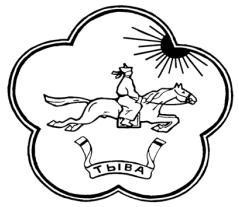 ТЫВА РЕСПУБЛИКАНЫӉ ЧАЗААДОКТААЛПРАВИТЕЛЬСТВО РЕСПУБЛИКИ ТЫВАПОСТАНОВЛЕНИЕот 3 июня 2019 г. № 271 г.КызылО Государственном докладе о состоянии здоровья населения Республики Тыва в 2018 годуВ соответствии со статьей 13 Конституционного закона Республики Тыва от 31 декабря 2003 г. № 95 ВХ-I «О Правительстве Республики Тыва» Правительство Республики Тыва ПОСТАНОВЛЯЕТ:Одобрить прилагаемый Государственный доклад о состоянии здоровья на- селения Республики Тыва в 2018 году.Министерству здравоохранения Республики Тыва организовать ознакомле- ние населения республики с Государственным докладом о состоянии здоровья насе- ления Республики Тыва в 2018 году.Разместить настоящее постановление на «Официальном интернет-портале правовой информации» (www.pravo.gov.ru) и официальном сайте Республики Тыва в информационно-телекоммуникационной сети «Интернет».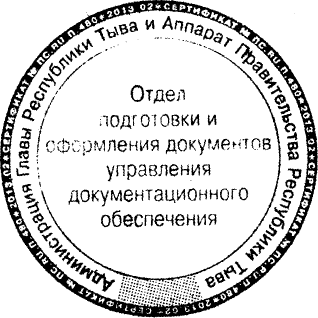 Глава Республики Тыва	Ш. Кара-оолОдобренпостановлением Правительства Республики Тываот 3 июня 2019 г. № 271ГОСУДАРСТВЕННЫЙ ДОКЛАДо состоянии здоровья населения Республики Тыва в 2018 годуКызылСодержаниеВведениеВ области здравоохранения продолжается работа по совершенствованию каче- ства медицинской помощи, расширению спектра услуг, внедрению новых видов вы- сокотехнологичных оперативных вмешательств, увеличению продолжительности жизни, что в результате позволяет достичь улучшения качества жизни и позитивных демографических изменений.В своем послании Федеральному Собранию Президент Российской Федерации Владимир Владимирович Путин подчеркнул, что «в основе всего лежит сбережение народа России и благополучие наших граждан. Важнейший базовый показатель бла- гополучия граждан и страны – это, конечно, продолжительность жизни».Средняя ожидаемая продолжительность жизни при рождении в Республике Тыва с учетом базовых показателей к 2024 году должна составить 71,3 года. В 2017 году этот показатель составлял 66,3 лет.Министерством здравоохранения республики разработана Стратегия развития здравоохранения до 2030 года (утверждена постановлением Правительством Рес- публики Тыва от 25 мая 2018 г. № 279). Стратегической целью развития здраво- охранения республики на период до 2030 года является создание системы охраны здоровья, ориентированной на обеспечение доступности и совершенствование каче- ства медицинской помощи, постоянное повышение уровня здоровья граждан (поли- тика здоровьесбережения) и, как следствие, на увеличение продолжительности жиз- ни и численности населения республики (политика народосбережения).В предстоящий период продолжится работа по обеспечению доступности ме- дицинской помощи жителям отдаленных и труднодоступных сел, организация рабо- ты по усовершенствованию первичного звена, дальнейшее распространение опыта«Бережливой поликлиники». Проект «Земский доктор» будет расширен предостав- лением возможностей привлечения в сельскую местность медицинских работников среднего звена. Необходимо дальнейшее развитие медицинской реабилитации.Настоящий доклад отражает все стороны республиканского здравоохранения, основные тенденции его развития за последние годы и задачи, стоящие перед здра- воохранением. Он подготовлен на основе данных государственной и отраслевой статистики, аналитических материалов главных и ведущих специалистов Министер- ства здравоохранения Республики Тыва, ГБУЗ «Медицинский информационно- аналитический центр Республики Тыва».В докладе использованы материалы, представленные Красноярскстатом, ФКУ«Бюро медико-социальной экспертизы» и ФГУЗ «Центр гигиены и эпидемиологии по Республике Тыва».Медико-демографические показатели здоровья населенияЧисленность населения Республики Тыва по состоянию на 1 января 2018 г. со- ставила 321,7 тыс. человек. За последние пять лет число жителей республики увели- чилось практически на 10 тыс. человек или на 3,2 процента.Удельный вес городского населения составил 54,0 процента, сельского – 46,0 процентов. В среднем по Российской Федерации доля городского населения состав- ляет 74,4 процента, сельского – 25,6 процента.350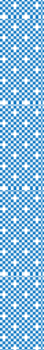 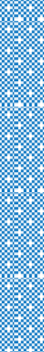 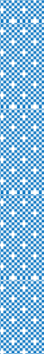 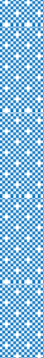 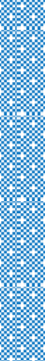 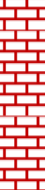 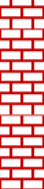 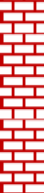 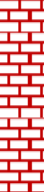 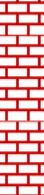 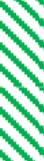 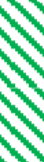 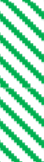 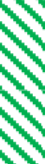 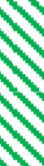 300250200150Все населениеГородское население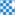 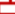 Сельское население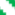 1005002014 г.	2015 г.	2016 г.	2017 г.	2018 г.Рис. 1. Численность постоянного населения Республики Тыва (на начало года, тыс. человек)Основной причиной увеличения численности населения республики являлся естественный прирост населения.Компоненты изменения общей численности населенияТаблица 1(человек)В возрастной структуре населения республики на долю лиц моложе трудоспо- собного возраста (0-15 лет) приходится 34,6 процента от общей численности насе- ления, трудоспособное население составляет 54,0 процента, доля лиц старше трудо- способного возраста – 11,4 процента.За последние пять лет численность населения моложе трудоспособного воз- раста увеличилась на 8,9 тыс. человек и на начало 2018 г. составила 111,4 тыс. чело-век. Численность населения в трудоспособном возрасте снизилась на 3,5 тыс. чело- век и составила 173,6 тыс. человек. Число лиц в возрасте старше трудоспособного возросло на 4,5 тыс. человек и составило 36,7 тыс. человек. В среднем по Россий- ской Федерации на возраст моложе трудоспособного приходится 18,6 процента от общей численности населения, на трудоспособное население – 56,0 процентов, на возраст старше трудоспособного – 25,4 процента.1801701601501401301201101009080706050403020177,1102,5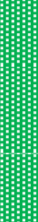 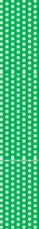 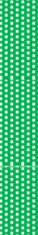 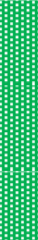 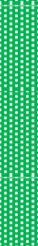 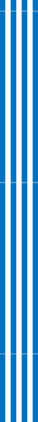 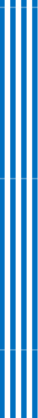 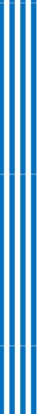 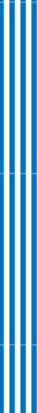 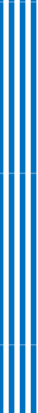 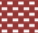 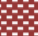 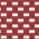 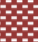 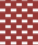 32,2105,0175,633,1107,3174,0109,434,3173,7111,435,4173,636,7моложе трудоспособного трудоспособноестарше трудоспособного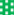 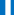 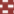 2014 г.	2015 г.	2016 г.	2017 г.	2018 г.Рис. 2. Динамика возрастного состава населения Республики Тыва (тыс. человек)Средний возраст населения республики составляет 29,6 лет, в том числе у мужчин – 27,7 лет, у женщин – 31,4 года. В среднем по Российской Федерации оба пола – 39,8 лет, в том числе мужчины – 37,1, женщины – 42,2.Как и в прошлые годы отмечается превышение числа женского населения над мужским. Удельный вес женщин в общей численности населения на начало 2018 года составил 52,1 процента, мужчин – 47,9 процента. На каждую тысячу мужчин приходится 1088 женщин. В среднем по Российской Федерации удельный вес жен- щин составляет 53,6 процента, мужчин – 46,4 процента, на каждую тысячу мужчинприходится 1156 женщин.Распределение населения по полуТаблица 2(тысяч человек)Численность женского населения фертильного возраста (15-49 лет) уменьши- лась на 2,9 процента с 82,4 тыс. человек в 2014 году до 79,5 тыс. человек в 2018 году и составила 47,4 процента от общей численности женщин.Сохраняется тенденция снижения уровня рождаемости. Показатель рождаемо- сти снизился на 19,4 процента, с 25,3 на 1000 населения в 2014 году до 20,4 в 2018 году, удерживая позицию лидера по рождаемости, остается выше показателя Сибир- ского федерального округа в 1,6 раза и показателя Российской Федерации в 1,8 раза.Таблица 3РождаемостьЗа анализируемый период динамика по снижению показателя рождаемости наблюдается в гг. Кызыле, Ак-Довураке и во всех кожуунах республики.Коэффициенты рождаемостиТаблица 4(на 1000 населения)На начало 2018 года по республике суммарный коэффициент рождаемости (число детей, рожденных женщиной в течение жизни) составил 3,19 рождений в расчете на 1 женщину, что практически в 2 раза выше среднероссийского уровня.В городской местности значение коэффициента составило 2,30, в сельской местно- сти – 5,88 (РФ в 2017 г.– 1,62).Наряду с рождаемостью, смертность является одним из двух главных процессов воспроизводства населения.Показатель смертности снизился на 19,3 процента, с 10,9 на 1000 населения в 2014 году до 8,8 в 2018 году, что ниже показателя по Сибирскому федералдьному округу на 30,7 процента и Российской Федерации на 29 процентов.Таблица 5Общая смертностьВ динамике к 2014 году регистрируется снижение показателя смертности во всех 17 кожуунах республики, гг. Кызыле и Ак-Довураке.Коэффициенты смертностиТаблица 6(на 1000 населения)Основными причинами смертности в республике являются болезни системы кровообращения – 37,6 процента, внешние причины – 23,6 процента, новообразова-ния – 14 процентов, болезни органов пищеварения – 6,8 процента, инфекционные болезни – 6,1 процента в том числе туберкулез (4,9 процента), болезни органов ды- хания – 4,5 процента.6,14,5	Болезни системыкровообращения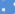 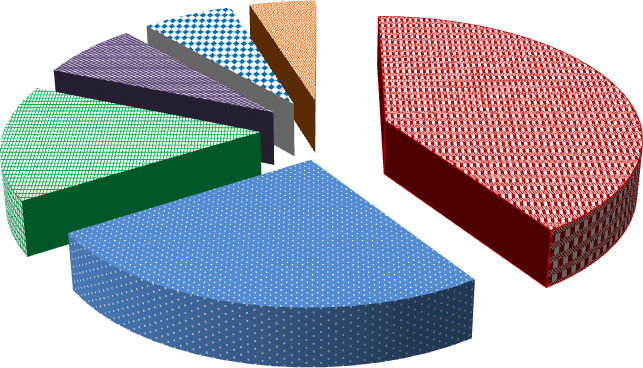 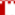 6,837,6Внешние причины14,0НовообразованияБолезни органов пищеварения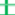 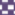 Инфекционные болезни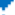 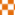 23,6Болезни органов дыханияРис.3. Структура общей смертности населения Республики Тыва в 2018 г. (%)В течение последних пяти лет отмечается стабильная динамика по снижению смертности от некоторых основных причин. Наибольшее снижение смертности ре- гистрируется от болезней органов дыхания на 41,8 процента, с 67,5 на 100 тыс. на- селения до 39,3, от внешних причин – на 31,7 процента, с 304,1 до 207,7, от туберку- леза – на 19,6 процента, с 53,1 до 42,7. Смертность от болезней органов пищеваре- ния снизилась на 17,4 процента, с 71,9 до 59,4, от болезней системы кровообраще- ния – на 13,7 процента, с 383,0 до 330,5.Увеличение регистрируется по показателю смертности от новообразований на 7 процентов, с 115,1 до 123,2 на 100 тыс. населения.Таблица 7Основные причины смертностиОтмечается устойчивое снижение смертности среди лиц трудоспособного воз- раста. За анализируемый период снижение составило 27,3 процента, с 943,5 на 100 тыс. населения соответствующего возраста в 2014 году до 685,5 в 2018 г. Тем не ме- нее, республиканский показатель остается выше среднероссийского уровня на 44,8 процента (РФ в 2017 г. – 473,4). Смертность от внешних причин остается главным фактором потерь населения в трудоспособном возрасте.Коэффициент естественного прироста населения республики имеет тенденцию к снижению, за последние пять лет снижение составило 19,4 процента, с 14,4 на 1000 населения до 11,6.Таблица 8Естественный прирост (убыли)За	анализируемый	период	естественная	убыль	населения	в	кожуунах республики не регистрировалась.Коэффициенты естественного прироста (убыли)Таблица 9(на 1000 населения)В 2018 году в республике зарегистрировано 2 случая материнской смертности, показатель составил 30,6 на 100 тыс. родившихся живыми.Таблица 10Материнская смертностьВ 2017 году ожидаемая продолжительность жизни населения республики дос- тигла исторического максимума – 66,3 лет. В сравнении с 2014 годом рост составил 4,5 года (РФ, 2017 г. оба пола – 72,7, мужчины – 67,5, женщины – 77,6).75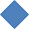 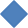 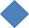 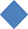 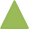 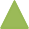 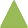 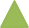 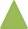 7065оба пола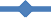 60мужчины55	женщины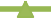 50451995 г.   2000 г.    2005 г.    2010 г.    2011 г.    2012 г.    2013 г.    2014 г.    2015 г.    2016 г.    2017 г.Рис. 4. Ожидаемая продолжительность жизни в Республике Тыва (лет)Сохраняется многолетняя тенденция, состоящая в том, что женщины, в сред- нем, живут примерно на 8-10 лет больше, чем мужчины.Важно отметить, что в городе живут дольше, чем в сельской местности. В го- родской местности показатель составил: оба пола – 69,7 лет с увеличением к 2014году на 4,4 года и в сельской местности оба пола – 61,9 год с увеличением к 2014 году на 5 лет.Ожидаемая продолжительность жизни при рожденииТаблица 11(число лет)Показатель брачности составил 5,4 на 1000 населения против 6,4 в 2014 году, их абсолютное число в республике уменьшилось на 237 или на 12 процентов.Показатель разводимости составил 1,9 на 1000 населения, что практически на уровне 2014 года – 2,0 (РФ 2017 году: браков – 7,1, разводов – 4,2).Таблица 12Браки и разводыНа протяжении последних лет сохраняется отрицательное сальдо внешней ми- грации, т.е. выезжает из республики больше, чем въезжает. За последние пять лет миграционный отток из республики снизился в 2,6 раза.Таблица 13Миграция населенияРеализацияУказа Президента Российской Федерации от 7 мая 2012 г. № 598«О совершенствовании государственной политики в сфере здравоохранения» за период 2012-2018 гг.Показатель смертности от болезней системы кровообращения в сравнении с 2012 годом снижен на 13,6 процента с улучшением плановых значений 2018 году на 10,6 процента, республиканский показатель ниже показателя СФО на 37,3 процента и показателя Российской Федерации на 43,5 процента.Таблица 14Смертность от болезней системы кровообращенияНа территории республики организована трехуровневая схема оказания меди- цинской помощи больным с болезнями системы кровообращения от первичного звена до специализированного регионального сосудистого центра.На базе Регионального сосудистого центра функционирует кабинет дистанци- онного ЭКГ консультирования.С 30 декабря 2015 г. организована деятельность первичного сосудистого отде- ления на базе ГБУЗ Республики Тыва «Барун-Хемчикский ММЦ» для населения 6 западных кожуунов.Кроме того, внедрен этап ранней медицинской реабилитации, с 1 июля 2015 г. действует реабилитационное отделение на базе ГБУЗ Республики Тыва «Республи- канская больница № 1» для больных с острым коронарным синдромом и инсульта- ми.С 1 марта 2016 г. организовано реабилитационное отделение на базе ГБУЗ Республики Тыва «Санаторий-профилакторий «Серебрянка».Показатель смертности от туберкулеза в сравнении с 2012 годом снижен на 27,3 процента, ниже планового значения 2018 года на 29 процентов, но остается вы- соким и превышает показатель СФО в 3,4 раза и показатель РФ в 6,9 раза.Таблица 15Смертность от туберкулезаДля стабилизации показателя смертности от туберкулеза приняты меры орга- низационного и финансового плана, наиболее важные из них:приобретение противотуберкулезных препаратов основного ряда на общую сумму 12619,5 тыс. рублей;приобретение противотуберкулезных препаратов резервного ряда на общую сумму 6734,6 тыс. рублей;приобретение дезинфицирующих средств для обеспечения текущей обработ- ки бациллярных очагов 6068,7 тыс. рублей;приобретение продуктовых наборов для повышения мотивации больных к лечению на общую сумму 3150,2 тыс. рублей. За 2018 г. 1256 больным выдано 15161 продуктовый набор.Для раннего выявления туберкулеза проводится флюорографическое обследо- вание населения с 15 лет и старше, также туберкулинодиагностика среди детей и подростков.С целью снижения смертности от туберкулеза реализуется региональный про- ект «Остановим туберкулез вместе». Большое внимание в проекте уделяется вопро- сам социального сопровождения больных туберкулезом.Показатель смертности от новообразований в сравнении с 2012 годом увели- чился на 8,7 процента, что выше планового значения 2018 года на 10 процентов, но остается ниже показателя СФО на 39,2 процента и показателя Российской Федера- ции на 37,4 процента.Таблица 16Смертность от новообразованийС целью улучшения онкологической ситуации, совершенствования диагно- стики злокачественных опухолей на ранних стадиях, а также снижения смертности населения от онкологических заболеваний на территории Республики Тыва с 2017года реализуется план мероприятий в рамках приоритетного проекта «Пути к долго- летию».В рамках проекта осуществляются мероприятия по информированию населе- ния – профилактические акции и месячники, дни «открытых дверей» в медицинских организациях, распространение информационных буклетов об онкологических за- болеваниях, ежемесячные встречи с широкими слоями населения на сходах граж- дан, работа в социальных сетях, усилена работа со средствами массовой информа- ции по освещению актуальных вопросов здорового образа жизни, сбалансированно- го правильного питания, по обучению населения самообследованию и выявлению ранних симптомов злокачественных новообразований.Активно реализуются скрининговые программы с достижением охвата насе- ления до 84 процентов, еженедельный мониторинг профилактических и диагности- ческих мероприятий.Показатель активного выявления ЗНО составил 23,8 процента (2017 г. – 23,6 процента).В Ресонкодиспансере в 2017 году организована лаборатория для срочной ин- траоперационной диагностики ЗНО с увеличением показателя морфологической ве- рификации до 91 процента и отделение реанимации и интенсивной терапии на 6 ко- ек, достигнуто значительное увеличение хирургической активности при онкологи- ческих заболеваниях до 62 процентов против 38,0 процентов в 2016 году (2017 г. – 59 процентов).Продолжается работа по межведомственному взаимодействию, а также при- влечению волонтерского движения по вопросам сотрудничества по формированию здорового образа жизни среди населения Республики Тыва, ответственного отноше- ния граждан к своему здоровью.Показатель смертности от дорожно-транспортных происшествий (далее – ДТП) в сравнении с 2012 годом снижен в 2,2 раза, ниже планового значения 2018 года на 32 процента, но остается выше показателя СФО практически в 2 раза и пока- зателя РФ в 1,7 раза.Для оказания экстренной медицинской помощи пострадавшим в результате ДТП создана трехуровневая система травмцентров. В Республике Тыва определены«зоны ответственности» учреждений здравоохранения для организации медицин- ской помощи при ДТП на основе картирования федеральных и общереспубликан- ских трасс, утвержден алгоритм действий при ДТП.Таблица 17Смертность от дорожно-транспортных происшествийПоказатель младенческой смертности в сравнении с 2012 годом снижен прак- тически в 2 раза, ниже планового значения 2018 года на 6 процентов, выше показа- теля СФО на 46,9 процента и показателя Российской Федерации в 1,7 раза.Таблица 18Младенческая смертность*) Данные Красноярскстата за 2018 год предварительные.Заболеваемость населенияОбщая заболеваемость населенияПоказатель общей заболеваемости населения республики за последние пять лет уменьшился на 2,8 процента и составил 1155,6 на 1000 населения, остается меньше среднероссийского показателя на 28,6 процента (РФ 2017 г.– 1617,8 на 1000 нас.) и среднеокружного 34,4 процента (СФО 2017 г. – 1761,4), что связано с низкой обеспеченностью врачебными кадрами узкой специализации, особенно в сельской местности.190018001700160015001400130012001100РФ СФО РТ10002014 г.	2015 г.	2016 г.	2017 г.	2018 г.Рис.5. Общая заболеваемость в Республике Тыва, СФО, РФ (%)Показатели заболеваемости превышают среднереспубликанский показатель в Бай-Тайгинском (1809,3), Пий-Хемском (1474,6), Тес-Хемском (1309,1) кожуунах иг. Кызыле (1361,2).Таблица 19Распространенность заболеваний в Республике Тыва в динамике за 2014-2018 гг.(на 1000 населения)В динамике к 2014 году наблюдается значительное увеличение показателя за- болеваемости населения в Бай-Тайгинском (на 40,8 процента), Барун-Хемчикском (на 17,5 процента), Дзун-Хемчикском (на 12,8 процента), Пий-Хемском (на 17,3 процента) кожуунах. Рост заболеваемости населения (как общей, так и по отдель- ным классам болезней) не должен однозначно рассматриваться как отрицательное явление, так как с одной стороны отражает распространенность патологии в попу- ляции, а с другой – доступность медицинской помощи.В структуре общей заболеваемости традиционно преобладают болезни орга- нов дыхания (25,8 процента), на втором месте – болезни системы кровообращения (8,9 процента), на третьем месте – травмы и отравления (7,9 процента). В 2017 году на втором месте были травмы и отравления, а болезни системы кровообращения – на третьем месте.8,97,0Болезни органов дыхания Травмы и отравления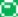 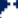 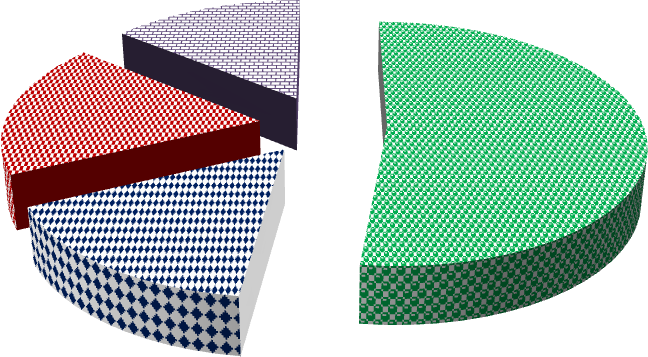 Болезни системы кровообращения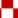 Болезни мочеполовой системы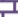 Рис.6. Структура общей заболеваемости в Республике Тыва в 2018 г. (%)Структура общей заболеваемости по нозологии в Республике Тыва в динамике за 2014-2018 гг.Таблица 20(на 1000 населения)*- Показатель исчислен на женщин фертильного возрастаБолезни органов дыханияЗаболевания органов дыхания составляют одну из наиболее распространенных групп болезней, доля которых составила 25,8 процента. С 2014 по 2018 гг. показа- тель уменьшился на 9,7 процента, и составил 298,6 на 1000 населения. Показатель заболеваемости в республике на 26,0 процентов ниже показателя Российской Феде- рации (РФ 2017 г. – 403,6) и на 27,6 процента ниже показателя по Сибирскому феде- ральному округу (СФО 2017 г. – 412,2).Среди всех болезней органов дыхания наибольшую часть занимают заболева- ния верхних дыхательных путей, в том числе острые респираторные вирусные ин- фекции – 71,9 процента.В структуре заболеваний нижних дыхательных путей, как и в прошлые годы, на первое место выходят острые респираторные инфекции нижних дыхательных пу- тей, на второе – хронический бронхит и на третье – бронхиальная астма. Заболевае- мость хроническим бронхитом, пневмонией и хроническими болезнями миндалин и аденоидов за последние пять лет увеличилась.Общая заболеваемость населения Республики Тыва болезнями органов дыханияТаблица 21(на 1000 населения)Болезни органов кровообращенияВ республике заболевания органов кровообращения являются ведущей причи- ной смертности и инвалидизации населения. Общая заболеваемость болезнями сис- темы кровообращения (далее – БСК) в республике увеличивается.В 2018 году общая заболеваемость населения БСК составила 103,0 случая на 1000 человек населения (2014 г. – 93,2), увеличение составило 10,5 процента. Пока- затель заболеваемости в республике в 2,3 раза ниже показателя Российской Феде- рации (РФ 2017 г. – 241,6) и в 2,5 раза ниже показателя по Сибирскому федерально- му округу (СФО 2017 г. – 255,6).16,213,3	Болезни, характеризующиесяповышенным кровяным давлением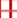 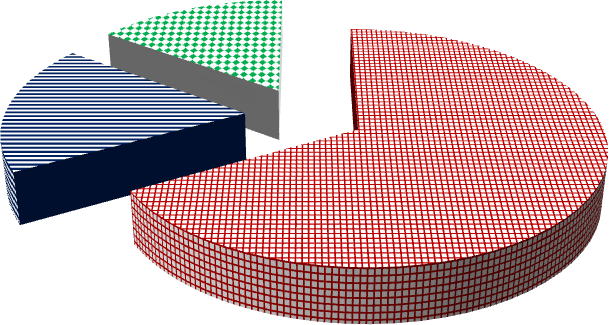 Цереброваскулярные болезни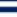 Ишемическая болезнь сердца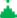 Рис. 7. Структура общей заболеваемости БСК в Республике Тыва в 2018 г. (%)В структуре общей заболеваемости БСК ведущее место занимают болезни, ха- рактеризующиеся повышенным кровяным давлением – 61,3 случая на 1000 человек населения. За период 2014-2018 гг. прирост составил 17,7 процента. Следующим по вкладу являются цереброваскулярные заболевания 16,7 случаев на 1000 человек на- селения и ишемическая болезнь сердца – 13,7 случая на 1000 человек населения.Данная структура заболеваемости является типичной для большинства регио- нов России. Увеличение продолжительности жизни и старение населения будут спо- собствовать росту числа БСК.Таблица 22Общая заболеваемость населения Республики Тыва болезнями системы кровообращения(на 1000 населения)На территории республики организована трехуровневая схема оказания меди- цинской помощи больным с болезнями системы кровообращения от первичного звена до специализированного регионального сосудистого центра.Региональный сосудистый центр налажен так, чтобы экстренный больной с острым коронарным синдромом смог как можно быстрее, в первые часы от начала заболевания, получить современную и эффективную медицинскую помощь.Региональный сосудистый центр Республики Тыва, являющийся структурным подразделением ГБУЗ Республики Тыва «Республиканская больница № 1», оказыва- ет специализированную медицинскую помощь больным с сердечно-сосудистыми заболеваниями. В кардиологическом отделении развернуто 26 коек, из них 6 коек- палаты реанимации и интенсивной терапии. Запущен аппарат ангиограф, впервые проведена селективная коронарграфия. В апреле 2015 года на базе РСЦ, открыт ка- бинет дистанционного ЭКГ консультирования, оказывающий квалифицированную помощь всем медицинским организациям республики. Проводится расшифровка ЭКГ, при необходимости консультация кардиолога, все пациенты с подозрением на ОКС госпитализируются в профильные учреждения. В результате работы кабинета организован ежедневный мониторинг больных с ОКС в республике, круглосуточные телемедицинские консультации с ЦКБ. В результате все пациенты с признаками ОКС санитарной авиацией доставляются в РСЦ.Кардиологическим больным проводятся следующие диагностические иссле- дования: 24-х часовое мониторирование артериального давления, холтермонитори- рование ЭКГ, коронароангиография, УЗИ сердца и сосудов, компьютерная томогра- фия с сосудистым режимом, велоэргометрия.С 2015 года стали оказывать высокотехнологичную медицинскую помощь по 8 профилям. За 2018 год получили высокотехнологичную медицинскую помощь 973 больных,	в	том	числе	358		детей.	Для	лечения	распространенных		сердечно- сосудистых заболеваний Региональным сосудистым центром внедрены	новые вы- сокоэффективные методы хирургического лечения ишемической болезни сердца и атеросклероза брахиоцефальных артерий. Проведено 486 коронаграфий, различных ангиографий, чрескожных коронарных вмешательств со стентированием – 240. Вне- дрен высокотехнологичный	метод при нарушениях ритма сердца – имплантация однокамерного электрокардиостимулятора 10 пациентам, ангиографии 3 пациентам. Кроме того, внедрен этап ранней медицинской реабилитации, с 1 июля 2015 г.действует реабилитационное отделение на базе ГБУЗ Республики Тыва «Республи- канская больница № 1» для больных с острым коронарным синдромом и инсульта- ми. На текущий период получили реабилитационную помощь 176 пациентов.С 1 марта 2016 г. организовано реабилитационное отделение на базе ГБУЗ Республики Тыва «Санаторий-профилакторий «Серебрянка». За отчетный периодреабилитационную помощь получил 561 пациент (2017 г. – 265), из них 444 в усло- виях дневного стационара.Травмы и отравленияТравмы и отравления занимают существенное место среди причин снижения уровня здоровья населения. Обращаемость за медицинской помощью по поводу травм и отравлений по сравнению с 2014 годом снизилась на 8,5 процентов (2014 г. – 99,5 на 1000 нас.; 2018 г. – 91,0), но увеличилась по сравнению с 2016 го- дом на 5,1 процента (2016 г. – 86,6). Показатель заболеваемости в республике на 3,2 процента выше показателя Российской Федерации (РФ 2017 г. – 88,2) и на 2,4 процента ниже показателя по Сибирскому федеральному округу (СФО 2017 г. – 93,2).Абсолютное число травм среди населения республики составило 29,2 тыс. случаев (у взрослого населения зарегистрировано 20,9 тыс. травм, у детей – 6,3 тыс. и подростков – 2,0 тыс. травм и повреждений).В структуре общей смертности населения травмы и отравления занимают 2-е место, уступая болезням системы кровообращения.В структуре травматизма среди взрослого населения по внешним причинам подавляющее большинство составляют другие внешние причины – 18,1 тыс. случаев (86,0 процентов), увеличение по сравнению с прошлым годом на 1,1 процента (2017 г. – 17,9), нападения – 1,3 тыс. случаев (6,3 процента), уменьшение на 27,8 процента (2017 г. – 1,8), повреждения с неопределенными намерениями – 0,9 тыс. случаев (4,5 процента), увеличение на 12,5 процента (2017 г. – 0,8), транспортные несчастные случаи – 0,5 тыс. (2,3 процента), на уровне прошлого года (2017 г. – 0,5), преднамеренное самоповреждение – 0,2 тыс. (0,9 процента), на уровне прошлого го- да (2017 г. – 0,2).По характеру травм на первом месте находятся травмы головы – 3,1 тыс. слу- чаев (14,6 процента), травмы запястья и кисти – 2,8 тыс. (13,5 процента), травмы об- ласти голеностопного сустава и стопы – 2,5 тыс. (11,8 процента), травмы грудной клетки – 2,4 тыс. (11,6 процента) и т.д.У детей и подростков по внешним причинам большинство составляют другие внешние причины – 7,8 тыс. случаев (93,9 процента), уменьшение по сравнению с прошлым годом на 18,8 процента (2017 г. – 9,6 процента), повреждения с неопреде- ленными намерениями – 0,2 тыс. случаев (2,6 процента), увеличение в 2 раза (2017 г. – 0,1), нападения – 0,2 тыс. (2,0 процента), на уровне прошлого года (2017 г. – 0,2 процента), транспортные несчастные случаи – 0,1 тыс. случаев (1,0 процент), на уровне прошлого года (2017 г. – 0,1 процента).По характеру травм на первом месте находятся травмы запястья и кисти – 1,3 тыс. случаев (16,2 процента), области голеностопного сустава и стопы– 1,3 тыс. слу- чаев (16,2 процента), травмы локтя и предплечья – 1,2 тыс. (14,8 процента), травмы колена и голени – 1,1 тыс. (13,7 процента), травмы головы – 0,8 тыс. случаев (9,6 процента) и т.д.Инфекционная заболеваемостьНа территории республики отмечено достижение запланированных индика- тивных показателей, таких как, охват профилактическими прививками, снижение заболеваемости «управляемыми» инфекциями, отсутствие случаев заболеваний дифтерией, корью, полиомиелитом, эпидемическим паротитом, полиомиелитом, вы- званным диким полиовирусом, острых вирусных гепатитов В и С, менингококковой инфекции, а также вирусного гепатита А в рамках реализации регионального кален- даря профилактических прививок.В течение последних пяти лет отмечено динамичное снижение заболеваемости бактериальной дизентерией на 65,2 процента, острыми кишечными инфекциями не- установленной этиологии (ОКИ неуст.этиол.) – 46,6 процента, острыми вирусными гепатитами с 11сл. до отсутствия регистрации случаев заболевания в 2018 году.Несмотря на это, последнее десятилетие характеризуется общей тенденцией к росту заболеваемости инфекционными и паразитарными болезнями населения рес- публики, что объясняется введением ряда новых нозологий в отчетные формы феде- рального статистического наблюдения, совершенствованием эпидемиологического надзора, повышением качества лабораторной диагностики инфекционных болезней, а также изменением социальных и природных факторов, определяющих развитие эпидемического процесса.Всего в республике зарегистрировано, по данным федерального статистиче- ского наблюдения статистической формы № 2 «Сведения об инфекционных и пара- зитарных заболеваниях», 74525 случаев инфекционных и паразитарных заболева- ний, как и прежде, в структуре инфекционных заболеваний наибольший удельный вес – 87,2 процента (65025) занимают инфекционные заболевания с воздушно- капельным механизмом передачи инфекции (ОРВИ и грипп, внебольничная пнев- мония, ветряная оспа, коклюш), в том числе из них на долю ОРВИ и грипп прихо- дится 63621 случаев (85,4 процента), на долю острых кишечных инфекционных за- болеваний приходится 4,4 процента (3332 сл.), 4,2 процента (3200 сл.) занимают зооантропонозные и природно-очаговые инфекции, 1,6 процента (1184 сл.) прихо- дится на долю социально-значимых заболеваний, а удельный вес паразитарных за- болеваний составляет 2,1 процента (1565 сл.).Коклюш. В последние пять лет отмечается рост заболеваемости коклюшной инфекцией, с регистрацией от 5 случаев с показателем 1,6 на 100 тыс. населения в 2014 году до 17 случаев (5,2 на 100 тыс. нас. в 2018 г.), рост заболеваемости соста- вил 3,4 раза, в возрастной структуре заболевших в 100 процентов случаев заболева- ние регистрируется среди детей 0-14 лет, из них 15 случаев (88,2 процента) у детей в возрасте до 1 года, преимущественно у детей не прививочного возраста до 5 меся- цев, 2 случая у детей в возрасте 1-2 года, привитых вакцинацией против коклюша.По административным территориям заболевание зарегистрировано в г. Кызы- ле – 12 сл. 9,6 на 100 тыс. нас., что составляет 70,5 процента от всех случаев кок- люша в республике, по 1 случаю заболевания в Барун-Хемчикском, Каа-Хемском, Тандинском, Чеди-Хольском кожуунах. Заболеваемость коклюшем, несмотря на вы- сокий охват иммунизацией детей, по-прежнему характеризуется периодичностью и сезонностью (в осенне-зимний период).Острые кишечные инфекции (далее – ОКИ) по-прежнему занимают одно из ведущих мест в структуре инфекционной заболеваемости и экономической значи- мости инфекционных болезней. В структуре инфекционной заболеваемости, без учета гриппа и ОРВИ на долю острых кишечных инфекционных заболеваний при- ходится 30,5 процента всех инфекционных заболеваний (3332 сл.).В течение последних пяти лет отмечается тенденция к снижению заболевае- мости острой дизентерией с уровня 204,6 на 100 тыс. населения в 2014 г. до уровня показателей заболеваемости 106,8 в 2018 году (снижение на 65,7 процента), также отмечено снижение уровня заболеваемости ОКИ неустановленной этиологии от уровня 1051,4 на 100 тыс. населения в 2014 г. до уровня 906,8 на 100 тыс. населенияв 2018 году.Сальмонеллезная инфекция. В последние пять лет отмечен рост заболеваемо- сти населения сальмонеллезной инфекцией от уровня 16,8 на 100 тыс.населения (53 сл.) в 2014 году до уровня 167,7 на 100 тыс.населения (276 сл.) в 2018 году, рост заболеваемости составил 9,9 раз.Впервые за последние десять лет была зарегистрирована крупная вспышка острой кишечной инфекции в г. Кызыле, с числом пострадавших 186 человек, где причиной вспышки послужило употребление недоброкачественного пищевого про- дукта – шаурмы, приобретенного в киоске по улице Ленина, контаминированного возбудителями сальмонеллезной инфекции группы Д «Salmonellaenterididis». Про- веден комплекс санитарно-противоэпидемических и профилактических мер, на- правленных на локализацию вспышки и предупреждения дальнейшего распростра- нения инфекции в республике.По административным территориям наибольшее количество зарегистрировано в г. Кызыле – 196 сл. (157,6 на 100 тыс. нас.), что составляет 71,0 процент от всех за- регистрированных случаев, в Кызылском кожууне – 31 сл. (99,4 на 100 тыс. нас.), 11,2 процента от всех зарегистрированных случаев, в Тандинском кожууне – 17 сл. (137.2 на 100 тыс. нас.), что составляет 6,2 процента от всех случаев, в Эрзинском, Сут-Хольском, Пий-Хемском, Чеди-Хольском, Дзун-Хемчикском, Улуг-Хемском кожуунах зарегистрировано от 3-х до 8 случаев сальмонеллеза, в Барун- Хемчикском, Овюрском, Чаа-Хольском кожуунах по 1 случаю сальмонеллезной ин- фекции, а в Бай-Тайгинском, Тес-Хемском, Каа-Хемском, Монгун-Тайгинском, Те- ре-Хольском кожуунах случаев заболевания сальмонеллеза не зарегистрировано.В группе ОКИ установленной этиологии (1006 сл. с показателем 308,2 на 100 тыс. нас.) в сравнении с 2017 годом отмечено снижение заболеваемости на 30,5 про- центов, вместе с тем, в группе ОКИ установленной этиологии наибольший удель- ный вес занимает ОКИ вызванные бактериальными инфекциями 891 сл. (88,6 про- цента), 119 сл. (11,8 процента) вызванные вирусами, из – них 109 (91,6 процента) ОКИ вызванные ротавирусами и 1 сл. ОКИ вызванный вирусом Норволк, что указы- вает об актуальности этих инфекционных заболеваний и улучшения острых кишеч- ных инфекционных заболеваний вызванных ротавирусной и норовирусной этиоло- гии в республике.Энтеровирусной инфекции в 2018 году зарегистрировано 62 случая с показа- телем заболеваемости 19,0 на 100 тыс. населения, из них 3 сл. (4,8 процента) энтеро- вирусного менингита, в сравнении с 2014 г. отмечен рост заболеваемости в 2,0 раза,в том числе энтеровирусного менингита, – на 2 случая. В возрастной структуре наи- больший удельный вес 90,3 процента (59 сл.) составляет заболеваемость среди детей 0-17 лет, с показателем заболеваемости 47,7 на 100 тыс. детского населения, среди взрослых лиц зарегистрировано 3 сл. (4,8 процента) с показателем 8,1 на 100 тыс. взрослого населения. Рост заболеваемости обусловлен улучшением лабораторной диагностики энтеровирусной инфекции в медицинских организациях. Лабораторная диагностика осуществляется в лабораториях ГБУЗ Республики Тыва «Инфекцион- ная больница» и ФБУЗ «Центр гигиены и эпидемиологии в Республике Тыва».Заболеваемость дизентерией за отчетные годы имеет тенденцию к снижению, в сравнении с 2014 годом заболеваемость снизилась в 2,8 раза, зарегистрировано 224 случая с показателем заболеваемости 68,6 на 100 тыс. населения против 643 сл. с показателем 204,6 на 100 тыс. населения в 2014 году, но вместе с тем, уровень забо- леваемости населения дизентерией остается высоким и превышает показатель в среднем по Российской Федерации в 21,9 раза (РФ 2017 г. – 4,54), при этом, наибо- лее поражаемой группой остаются дети до 17 лет, заболеваемость которых состави- ла 144,0 на 100 тыс. населения (2014 г. – 476,8, РФ – 13,45), доля детей среди всех заболевших бактериальной дизентерией снизилась от 81,3 процента в 2014 году до 75,4 процента в 2018 году. По нозологическим формам по прежнему из 224 случаев бактериальной дизентерии 217 сл. (96,8 процента) занимают лабораторно подтвер- жденные формы заболевания, из – них 188 сл. (86,6 процента) вызваны возбудите- лями Флекснера, 27 сл. (12,4 процента) вызваны возбудителями дизентерии Зонне, в 7 сл. (3,1 процента) бактериальной дизентерии составляют не подтвержденные фор- мы заболевания.В республике сохраняется тенденция к снижению заболеваемости населения острыми вирусными гепатитами. За последние пять лет заболеваемость острыми вирусными гепатитами снизилась в 11,0 раз с показателя заболеваемости 3,5 в 2014 году до отсутствия заболеваемости острыми вирусными гепатитами А, В и С в 2018 году (РФ 2017 г. – 7,9). Снижение заболеваемости острыми вирусными гепа- титами обусловлено достижением высокого уровня охвата населения иммунизацией против вирусного гепатита В в рамках Национального календаря профилактических прививок, где достигнут уровень охвата иммунизацией среди детей в декретирован- ном возрасте (12 месяцев) – 98,8 процента, среди лиц с 1 года до 18 лет – 98,5 про- цента, среди взрослых лиц от 18 до 36 лет – 95,2, при нормативном показателе (не менее 95,0 процентов по РФ). Снижение острого вирусного гепатита обусловлено реализацией массовой иммунизации детского населения против вирусного гепатита А в возрасте 20 месяцев в соответствии с приказом Министерства здравоохранения Республики Тыва от 12 декабря 2013 г. «Об утверждении регионального календаря профилактических прививок», где охват профилактическими прививками против гепатита А среди детского населения увеличился от 53,7 процента в 2014 году до 83,7 процента в 2018 году.В структуре всех зарегистрированных вирусных гепатитов в республике 100 процентов занимают хронические вирусные гепатиты. Всего зарегистрировано 245 впервые выявленных случаев хронических вирусных гепатитов с показателем заболеваемости 77,1 на 100 тыс. населения в сравнении с 2014 года отмечено сни- жение заболеваемости на 28,6 процента (2014 г. – 343 сл. с показателем 109,1), в це-лом показатели заболеваемости хроническими вирусными гепатитами по республи- ке на 41,9 процента превышают показатели заболеваемости по Российской Федера- ции (РФ в 2017 г. – 44,5), в том числе по хроническому вирусному гепатиту В пре- вышают показатели в 5,5 раза (РФ в 2017 г. – 9,6).Неблагополучная эпидемиологическая ситуация по хроническим вирусным гепатитам (далее – ХВГ) является результатом крайне неблагополучной (гиперэнде- мичной) ситуации в республике в предыдущие годы по вирусному гепатиту В и вы- сокого носительства HBsAg (5,9 процента – 9,8 процента) среди населения, которое имело место в республике в 70-90-х годах прошлого столетия, в результате сохраня- ется высокая смертность населения от циррозов печени вирусной этиологии. Только в 2017 году умерло 53 больных с циррозом печени вирусной этиологии.Также, в последние годы улучшены вопросы активного выявления больных первично выявленными хроническими вирусными гепатитами среди населения, в том числе среди лиц, относящихся к группе высокого риска заражения, подлежащих обследованию на вирусные гепатиты В и С (на маркеры HBsAg и antiNCV) в соот- ветствии с требованиями СП 3.1.1.2341-08 «Профилактика вирусного гепатита В» и СП 3.1.3112-13 «Профилактика вирусного гепатита С», что в целом приводит к уве- личению заболеваемости в настоящее время. В кабинете последующих наблюдений больных вирусными гепатитами в ГБУЗ Республики Тыва «Инфекционная больни- ца» за период с 2001 года количество больных, взятых на диспансерный учет, уве- личилось в 9,7 раза (2001 г. – 414 больных, 2005 г. – 1773, 2010 г. – 2780, 2015 г. –3861, 2016 г. – 4493, 2017 г. – 4293, в 2018 г. – 3846).В течение последних десяти лет несмотря на некоторое снижение заболевае- мости в отдельные годы, эпидемиологическая ситуация по природным и зооантро- понозным инфекциям сохраняется тяжелой, напряженной. В течение пяти лет отме- чается снижение заболеваемости в группе природно-очаговых и зооантропонозных инфекционных заболеваний на 3,4 процента, с 3315 сл. в 2014 году до 3200 сл. в 2018 году.Имеющаяся тенденция снижения заболеваемости связана с проводимыми профилактическими мероприятиями по дератизации очагов, совершенствованием лабораторной диагностики природно-очаговых инфекционных заболеваний, а также с природными, циклическими колебаниями в их численности, проведением специ- фической профилактики инфекций, в отношении которых имеются соответствую- щие средства.Клещевой вирусный энцефалит. Несмотря на проводимые санитарно- противоэпидемические (профилактические) мероприятия, количество ежегодно ре- гистрируемых случаев заболеваний клещевым вирусным энцефалитом (КВЭ) в рес- публике остается достаточно высоким, происходит повсеместное увеличение чис- ленности и расширение ареала распространения иксодовых клещей.Республика Тыва входит в число эндемичных территорий Сибирского феде- рального округа по клещевому вирусному энцефалиту. Ареал природного очага ох- ватывает 13 территорий: Каа-Хемский, Кызылский, Пий-Хемский, Сут-Хольский, Тандинский, Тес-Хемский, Тоджинский, Улуг-Хемский, Чаа-Хольский, Чеди- Хольский, Тере-Хольский, Дзун-Хемчикский кожууны и г. Кызыл, население кото- рых являются потенциальной группой риска, благополучными территориями оста-ются Монгун-Тайгинский, Овюрский, Бай-Тайгинский, Барун-Хемчикский кожуу- ны, где в природе в биотопах не обнаружена циркуляция таежного клеща.Заболеваемость клещевым вирусным энцефалитом населения республики в сравнении с 2014 годом выросла в 2,2 раза, с 19 сл. (6,04 на 100 тыс. нас.) до 42 сл.(12,9 на 100 тыс. нас.) в 2018 году. Среди детей до 17 лет зарегистрировано 9 случа- ев с показателем 7,7 на 100 тыс. детского населения, в сравнении с 2014 годом забо- леваемость увеличилась на 6 сл. (2014 г. – 3 сл.).Клещевой вирусный энцефалит зарегистрирован в 11 административных тер- риториях: в г. Кызыле – 12 случаев, в Каа-Хемском – 11, Улуг-Хемском – 7, Кызыл- ском – 3, в Тандинском, Пий-Хемском кожуунах – по 2, в Тоджинском, Дзун- Хемчикском, Тес-Хемском, Овюрском, Эрзинском кожуунах – по 1 случаю заболе- вания.В возрастной структуре заболевших наибольшее количество заболевших лиц зарегистрировано среди взрослого населения их удельный вес составил 78,6 процен- та (33 сл.), среди детей до 17 лет зарегистрировано 9 сл. (21,4 процента).Диагноз клещевой вирусный энцефалит был серологически подтвержден (ме- тодом ИФА) в 100 процентах случаев. Большую часть заболевших составляют сель- ские жители (71,4 процента), все не привитые, заражение которых произошло в при- родных биотопах (тайге).Клещевой энцефалит на современном этапе перестал быть уделом профессио- нальных групп и требует проведения специфической иммунопрофилактики среди всего населения, проживающего в эндемичных территориях с охватом не менее 95,0 процентов в соответствии с СП «Профилактика клещевого энцефалита».В структуре причин заболевания клещевым вирусным энцефалитом преобла- дает трансмиссивный путь (присасывание клеща) – 88,1 процента (37 сл.), лесной фактор (заболевшие отрицали факт укуса клещом) выявлен у 11,9 процента (5 сл.) заболевших.В течение эпидемического сезона за медицинской помощью по поводу приса- сывания клещей обратились 2057 человек, против 1811 в 2014 году, рост составил на 13,6 процента.Из числа лиц, пострадавших от укусов клещей, дети до 14 лет составляют 57,8 процента (1190 человек, показатель – 1014,1 на 100 тыс. населения), что меньше уровня 2014 года на 6,0 процентов.Укусы клещами зарегистрированы во всех кожуунах республики, при этом наибольшее количество обращений по поводу укусов клещами пришлось на конец мая-начало июня 2018 г., при этом наибольшее количество обращений зарегистри- ровано среди жителей г. Кызыла – 535 сл., из них 279 сл. (52,1 процента) среди де- тей до 17 лет. Экстренная профилактика иммуноглобулином против клещевого эн- цефалита проведена 1044 человек, что составляет 88,2 процента от числа обратив- шихся лиц.В целях профилактики клещевого энцефалита иммунизированы 21154 чело- век, из – них 16904 детей, 4250 взрослых лиц, в том числе план вакцинации с учетом финансовых возможностей Министерства здравоохранения Республики Тыва среди детского населения выполнен на 104,7 процента, привито 16904 чел. при годовом плане 16082 чел., среди взрослого населения из числа группы риска заражения планпрофилактических прививок выполнен на 75,1 процента (проведено 4250 прививок при годовом плане 5662 человек), в том числе план вакцинации среди взрослых лиц составил 1598, привито 1908 чел. (119,4 процента), план ревакцинации составил 4064 чел., привито 2342 чел. (57,6 процента).Актуальным сохраняется эпидемиологическая ситуация по бруцеллезу. В тече- ние последних десяти лет на территории республики сохраняется эпизоотия бруцел- леза среди сельскохозяйственных животных, неблагополучными территориями по бруцеллезу остаются Барун-Хемчикский и Бай-Тайгинский кожууны, где в течение многих лет сохраняется эпизоотия бруцеллеза среди мелкого рогатого скота, в связи с этим в течение последних пяти лет ежегодно регистрируются от 3 до 12 случаев заболевания бруцеллезом среди людей.В 2018 году зарегистрировано 10 случаев впервые выявленного бруцеллеза среди взрослых лиц, с показателем заболеваемости 3,1 на 100 тыс. населения (РФ – 0,21), против 6 сл. в 2017 году с показателем 1,8 на 100 тыс. населения. В сравнении с 2014 годом заболеваемость снизилась на 2 случая (12 сл. с показателем 3,82). Заре- гистрирована инфекция в Овюрском кожууне – 5 сл., Дзун-Хемчикском кожууне – 3 сл., Улуг-Хемском – 1 сл., в г. Кызыле – 1сл. заболевание зарегистрировано среди лиц, контактировавших с сельскохозяйственными животными.Республика Тыва является эндемичной территорией по бруцеллезу среди сельскохозяйственных животных, и показатель превышает уровень по России в 8,6 раза (РФ – 0,21). Работа по профилактике бруцеллеза проводится на основании распоряжения Правительства Республики Тыва от 17 апреля 2013 г. № 131-р «О ме- рах по предупреждению распространения и ликвидации бруцеллеза на территории Республики Тыва на 2013-2017 годы», санитарных правил СП 3.1.7.2613-10 «Про- филактика бруцеллеза», а также постановления Главного государственного сани- тарного врача по Республике Тыва от 19 июля 2010 г. № 2/1 «О мерах совершенст- вования мероприятий по ликвидации очагов бруцеллеза в Республике Тыва».Участковыми терапевтами медицинских организаций в течение года проводи- лась диспансеризация животноводов и групп риска по бруцеллезу, охват профилак- тическими осмотрами составил 95,5 процента (охвачено 4122 человек при плане 4232). Активно при профилактических осмотрах больных не выявлено.Иммунизировано против бруцеллеза вакцинацией 316 человек при плане 224 (141,1 процента), в том числе плана вакцинации выполнен на 191,8 процента (при- вито 188 при плане 98), план ревакцинации выполнен на 101,6 процента, охвачены 128 человек при плане 126.В структуре заболевших лиц все 100 процентов в эпидемическом анамнезе указывают на контакт с сельскохозяйственными животными, что свидетельствует о недостаточности проводимых профилактических и противоэпидемических, ветери- нарно-санитарных мероприятий по ликвидации бруцеллеза в личных подсобных хо- зяйствах животноводов.Бешенство остается одной из серьезных проблем в здравоохранении респуб- лики. В республике, как и в Российской Федерации, на протяжении последних лет эпизоотия по бешенству среди животных остается напряженной.В 2018 году зарегистрировано 4 чрезвычайные ситуации санитарно- эпидемиологического характера с регистрацией эпизоотии бешенства среди диких исельскохозяйтственных животных в Монгун-Тайгинском кожууне – 2 случая напа- дения на животных, 1 случай в Барун-Хемчикском и в Кызылском кожуунах.Случаев заболевания людей бешенством не зарегистрировано, всего обрати- лись в медицинские организации республики 992 человека по поводу укусов жи- вотных, из них 464 детей от 0 до 17 лет (46,8 процента), в сравнении с аналогичным периодом 2017 года отмечено снижение обратившихся лиц на 3,1 процента (1024 сл.), в сравнении с 2014 годом количество обратившихся лиц уменьшилось на 23,3 процента (1303 обратившихся лиц, из – них, детей 471). Получили антирабическую помощь 977 человек (98,5 процента), отказов от антирабической помощи – 15 (1,5 процента).Мероприятия по профилактике бешенства предусмотрены в комплексном плане мероприятий, утвержденном приказом Министерства здравоохранения Рес- публики Тыва от 2 августа 2016 г. № 921 «Об утверждении Комплексного плана ме- роприятий по снижению смертности населения Республики Тыва от инфекционных заболеваний в 2016-2018 гг. и на период до 2020 г.».С профилактической целью было запланировано охватить прививками против бешенства граждан из числа лиц группы высокого риска заражения – 379 человек, из группы высокого риска заражения, при плане 100, в том числе вакцинация: план – 50, выполнено – 319, в том числе 204 человека привиты в Монгун-Тайгинском ко- жууне, ревакцинация: план – 50, привито – 60 (101,7 процента).В целях профилактики бешенства проведено информирование населения ме- дицинскими работниками: 881 беседа, 91 лекция, выпущено 32 санитарных бюлле- теня, 3 выступления на радио.Сибирская язва. В республике сохраняется неблагополучная ситуация по си- бирской язве, всего зарегистрировано в Барун-Хемчикском кожууне в м. Эдегей 2 случая заболевания людей сибирской язвой с показателем заболеваемости 0,6 на 100 тыс. населения, диагноз заболевания «Сибирская язва кожная форма в средней степени тяжести» был подтвержден лабораторно методом ИФА и ПЦР исследова- ний, обнаружением в биологическом материале возбудителя сибирской язвы, а так- же от биологической пробы, отобранной из объектов внешней среды. В целях купи- рования и локализации очага инфекции проведен комплекс противоэпидемических, профилактических, противоэпизоотических мероприятий в очаге инфекции, всего охвачены иммунизацией против сибирской язвы 1604 человека, проведена экстрен- ная профилактика антибактериальными препаратами 52 контактных лиц в очаге ин- фекции в м. Эдегей.Эпизоотия туляремии и чумы на территории Республики Тыва. Территория Республики Тыва является энзоотичной по чуме и туляермии, на территории рес- публики существуют природные очаги туляремии степного, предгорно-ручьевого, пойменно-болотного типов, основными переносчиками инфекции являются степные клещи d.nuttali, в последние годы, по данным ФКУЗ «Тувинская противочумная станция», активность очагов эпизоотии туляремии подтверждались на территории Кызылского, Пий-Хемского, Тандинского, Улуг-Хемского, Каа-Хемского, Овюрско- го кожуунов и г. Кызыла, на территории озер Эрзинского, Бай-Тайгинского, Чеди- Хольского, Тере-Хольского кожуунов, что требует организации профилактическихпрививок против туляремии по эпидемическим показаниям среди населения респуб- лики.В республике не зарегистрировано случаев заболевания людей туляремией, против 2 сл. в 2017 и 2018 гг. впервые закуплена вакцина против туляремии и про- ведена вакцинация лиц из группы высокого риска заражения туляремией, всего вак- цинировано 565 человек при годовом плане 500, план выполнен на 113,0 процентов.Заболеваемость ВИЧ-инфекциейВ Республике Тыва эпидемическая ситуация по ВИЧ-инфекции остается на стабильно среднем уровне напряженности. Заболеваемость составила 11,2 на 100 тыс. населения и увеличилась по сравнению с 2014 годом на 75 процентов. Показа- тель заболеваемости в республике в 5,2 раза ниже показателя Российской Федера- ции (РФ 2017 г. – 58,4) и в 10,3 раз ниже показателя по Сибирскому федеральному округу (СФО 2017 г. – 115,1).Таблица 23Основные показатели по ВИЧ-инфекцииВ 2018 году из числа 36 вновь выявленных больных ВИЧ-инфекцией распре- деление составило:по полу: мужчины – 20 чел. (55,5 процента), женщины – 16 чел. (44,5 процен-та);- по возрасту: 0-14 лет – 0, 15-19 лет – 1 чел., 20-29 лет – 14 чел., 30-39 лет –9 чел., 40-49 лет – 10 чел., 50 лет и старше – 2 чел. Удельный вес в возрасте от 15 до 29 лет составил 41,6 процента, от 30 лет и старше – 58,3 процента;по путям заражения: половой – 32 чел. (88,9 процента), парентеральный наркотический – 4 чел. (11,1 процента);по социальному положению: студенты, учащиеся – 2 чел., рабочие и служа- щие – 16 чел., неработающие – 13 чел., КСР (коммерческий секс-работник) – 1 чел., осужденный – 3 чел., иностранный гражданин – 1 чел.;по территориям: г. Кызыл – 22 сл., Каа-Хемский кожуун – 5 сл., Тандин- ский – 3 сл., по 2 сл. в Эрзинском и Тес-Хемском, по 1 сл. в Кызылском и Барун- Хемчикском кожуунах.Удельный вес ВИЧ-инфекции среди городских жителей – 61,1 процента, сельских – 38,9 процента.Под диспансерным наблюдением находятся 148 больных ВИЧ-инфекцией, по- лучают антиретровирусную терапию (АРВТ) 92 человека, охват АРВТ составляет 62,1 процента. Распределение составило:по полу: мужчины – 78 чел. (52,7 процента), женщин – 70 чел. (47,3 процен-та);по возрасту: 0-14 лет – 1 чел. (0,7 процента), 15-19 лет – 1 чел. (0,7 процен-та), 20-29 лет – 47 чел. (31,8 процента), 30-39 лет – 51 чел. (34,4 процента),40-49 лет – 35чел. (23,6 процента), 50 лет и старше – 13 чел. (8,8 процента). Удель- ный вес в возрасте от 0 до 29 лет составил 33,1 процента, от 30 лет и старше – 66,9 процента;по социальному положению: неорганизованный ребенок – 1 чел., студенты, учащиеся – 6 чел., рабочие и служащие – 52 чел., неработающие – 75 чел., работни- ки силовых структур – 5 чел., осужденные – 7 чел., БОМЖ – 2 чел.;по территориям: г. Кызыл – 91 сл., в кожуунах: Каа-Хемский – 19 сл., Кы- зылский – 14 сл., Барун-Хемчикский – 4 сл., Пий-Хемский – 3 сл., Эрзинский – 3 сл., Тандинский – 3 сл., Тоджинский – 2 сл., Улуг-Хемский – 3 сл., Тес-Хемский – 2 сл., по 1 сл. в Чеди-Хольском, Овюрском, Монгун-Тайгинском, Чаа-Холском кожуунах.Удельный вес ВИЧ-инфекции среди городских жителей составил 61,5 процен- та (91 чел.), среди сельских – 38,5 процента (57 чел.).Разыскан и обследован на ВИЧ-инфекцию 61 половой контакт, у 8 выявлена ВИЧ-инфекция, все взяты на диспансерный учет. Обследовано медицинских контак- тов – 17. Выявлено лиц с ИФА сомнительными результатами 128 человек.С момента регистрации ВИЧ-инфекции на территории Республики Тыва ро- дилось от ВИЧ-инфицированных матерей 29 детей, при этом ВИЧ-инфекция у 22 детей не подтверждена (по истечении 1 года 6 месяцев), данные дети сняты с учета. В настоящее время с неопределенным ВИЧ-статусом наблюдаются 7 детей (3 из них рожденные в 2018 году).Базовым учреждением, оказывающим стационарное лечение больным ВИЧ- инфекцией, является ГБУЗ «Инфекционная больница». Всем больным проводится симптоматическое и профилактическое лечение за счет средств республиканского бюджета. По дополнительному лекарственному обеспечению из средств федераль- ного бюджета 15 больным выписаны 29 рецептов, отпущены лекарственные сред- ства на сумму 114008 руб. По территориальному регистру 5 льготникам выписано 11 рецептов на сумму 8264 руб.Заболеваемость туберкулезомСреди постоянного населения ежегодно в Республике Тыва заболевают тубер- кулезом в среднем 470 человек (2014 г. – 465, 2015 г. – 464, 2016 г. – 519, 2017 г. –482, 2018 г. – 447). Показатель заболеваемости среди постоянного населения в 2018 году составил 125,0 на 100 тыс. населения, в сравнении с 2017 годом снижение на 17,4 процента (2017 г. – 151,3). Показатель заболеваемости в республике в 2,6 раза выше показателя Российской Федерации (РФ 2017 г. – 48,3) и в 1,5 раза выше пока- зателя по Сибирскому федеральному округу (СФО 2017 г. – 83,4).С впервые в жизни установленным диагнозом туберкулеза на учет взято 447 больных, их них 45 в учреждениях ФСИН. В течение 2018 года туберкулез выявлен посмертно при проведении судебно-медицинской экспертизы у 11 больных. Терри- ториальный показатель заболеваемости на 100 тыс. населения составил 138,9 и сни- зился на 16,8 процента (2017 г. – 167,0).Таблица 24Основные показатели по туберкулезу (на 100 тыс. населения)Среди детей 0-14 лет туберкулезом заболело 35 детей, что на 3 случая меньше, чем за аналогичный период прошлого года (2017 г. – 38 детей). Показатель детской заболеваемости на 100 тысяч детского населения составил 33,0 и по сравнению с 2017 годом снизился на 8,8 процента (2016 г. – 35,0, 2017 г. – 36,2).С впервые в жизни установленным диагнозом туберкулеза взяты на учет 25 подростков (2016 г. –15, 2017 г. – 30). Показатель подростковой заболеваемости со- ставил 181,4 на 100 тысяч подросткового населения и снизился на 20,7 процента (2016 г. – 112,1, 2017 г. – 228,8).18016014012010080РФ СФО РТ60402014 г.	2015 г.	2016 г	2017 г.	2018 г.Рис.8. Заболеваемость туберкулезом в Республике Тыва, СФО, РФ (%)Зарегистрирован рост заболеваемости в Овюрском в 4,0 раза, Тере-Хольском в 2,3 раза, Эрзинском в 2,1 раза, Тоджинском на 73,6 процента, Чеди-Хольском на 32,4 процента, Дзун-Хемчикском кожуунах на 2,4 процента. В 2 муниципальных об- разованиях, в которых отмечается рост заболеваемости, зафиксировано снижение охвата флюорографическим обследованием населения старше 15 лет. В Тере- Хольском кожууне при росте заболеваемости в 2,3 раза отмечается снижение ФГ охвата на 8,2 процента (с 75,5 процента до 67,3 процента), в Эрзинском кожууне при росте заболеваемости в 2,1 раза снижение ФГ охвата на 7,4 процента (с 86,9 процен- та до79,5 процента).Таблица 25Заболеваемость туберкулезом в Республике Тыва(на 100 тысяч населения)С внелегочными формами туберкулеза взято на учет 23 больных и показатель заболеваемости внелегочным туберкулезом составил 7,2 на 100 тыс. населения, что ниже прошлогоднего показателя на 18,2 процента (2015 г. – 11,1, 2016 г. – 8,9,2017 г. – 8,8).Выявлены активно при профилактических осмотрах 67,5 процента больных или 264 человека (2017 г. – 64,1 процента), из них флюорографическим методом ох- вата 243 больных, что составило 92,0 процента от общего числа всех взятых на учет с туберкулезом органов дыхания.При анализе структуры заболеваемости превалирующей формой туберкулеза органов дыхания является инфильтративный туберкулез легких, удельный вес кото- рого в среднем за три года составил 63,1 процента от общего числа больных тубер- кулезом органов дыхания (2016 г. – 59,1 процента, 2017 г. – 67,7 процента).За последние два года удельный вес бациллярных больных стабилизировался на уровне 43,5 процента, а удельный вес вновь выявленных больных с распадом стал минимальным за последние 3 года (37,8 процента) и также стал ниже доли ба- циллярных больных. Это наблюдается на фоне улучшения клинической структуры больных.При анализе возрастно-полового состава в среднем за последние три года 54,7 процента больных составляют мужчины. Тревожит факт почти одинакового соот- ношения удельного веса заболевших женщин к мужчинам, который составил 1:1,2. Относительное равное количество заболевших мужчин и женщин свидетельствует о неблагоприятной эпидемиологической ситуации по туберкулезу в республике. При- чем ежегодно заболевают в основном люди молодого трудоспособного возраста от 18 до 54 лет: в 2016 г. – 75,1 процента; 2017 г. – 72,9 процента; 2018 г. – 72,1 про- цента.При анализе социального состава впервые заболевших туберкулезом, как и в предыдущие годы, основная доля среди заболевших туберкулезом приходится на неработающее население и в среднем их удельный вес за три года составил 43,9 процента (2016 г. – 45,3 процента, 2017 г. – 44,6 процента, 2018 г. – 41,8 процента). В сравнении с предыдущим годом зафиксировано снижение удельного веса учащих- ся школ на 4,5 процента (2016 г. – 10,2 процента, 2017 г. – 15,8 процента, 2018 г. –11,3 процента).Среди впервые выявленных больных с бациллярными формами туберкулеза выявлено 55 больных с множественной лекарственной устойчивостью к противоту- беркулезным препаратам, что составляет 34,4 процента от числа бациллярных боль-ных туберкулезом органов дыхания (2017 г. – 44,1 процента, 2016 г. – 28,9 процен- та).Охват населения всеми видами профилактических осмотров на туберкулез ос- тается на достаточно высоком уровне, по итогам 2018 года он составил 93,2 процен- та (2017 г. – 90,8 процента, 2016 г. – 89,6 процента, 2015 г. –86,2 процента). В срав- нении с СФО данный показатель по республике выше на 14,0 процентов (СФО 2017 г. – 79,2 процента) и на 21,9 процента выше среднего показателя по РФ (2017 г. – 71,3 процента).Флюорографическим методом выявлено 243 больных, что составило 66,0 про- центов от общего числа всех взятых на учет больных (2017 г. – 64,4 процента). Вы- являемость на 1000 обследованных составила 1,2 (2017 г. – 1,4, 2016 г. – 1,4).О качестве проводимых профилактических осмотров можно судить по двум показателям: удельный вес посмертной диагностики и летальность до года наблю- дения среди впервые выявленных больных. Данные два показателя по республике превышают среднестатистические показатели по Сибирскому федеральному округу и Российской Федерации.От активных форм туберкулеза умерло от туберкулеза 138 больных, в том числе в учреждениях ФСИН – 2 и в 11 случаях диагноз туберкулеза установлен по- смертно. Показатель смертности от туберкулеза составил 42,7 на 100 тыс. населе- ния, что на 7,6 процента ниже уровня 2017 года.Таблица 26Смертность от туберкулеза в Республике Тыва(на 100 тыс. населения)Показатель смертности не зафиксирован в двух кожуунах (Овюрский, Сут- Хольский). В 9 муниципальных образованиях республики имеется рост показателя смертности от туберкулеза. Значительный рост в Чаа-Хольском кожууне – в 3,3 раза, с 49,0 на 100 тыс. населения до 163,0, за счет роста летальности контингентов состоящих на учете, умерло 10 больных, из них 9 больных длительное время со- стоящих на учете (контингенты), в т.ч. 2 больных актированных с УФСИН. Кроме того 1 больной выявлен посмертно. В Каа-Хемском кожууне – в 2,0 раза, с 42,0 на 100 тыс. населения до 83,8,за счет недостаточной работы по организации раннего выявления туберкулеза среди населения кожууна, из 10 случаев смертности от ту- беркулеза 2 случая летальности впервые выявленных больных, 6 случаев летально- сти контингентов, состоявших на учете более 5 лет. Кроме того, зафиксирована по- смертная диагностика туберкулеза в 1 случае. В Тес-Хемском кожууне на 38,5 про- цента, с 59,9 на 100 тыс. населения до 83,1, из 7 случаев 2 случая летальности боль- ного с рецидивом туберкулезного процесса, 4 контингента, в том числе 1 актиро- ванный из УФСИН и 1 случай посмертной диагностики туберкулеза.Одной из причин высокого показателя смертности от туберкулеза является позднее поступление противотуберкулезных препаратов резервного ряда. До посту- пления данных препаратов из федерального центра за счет республиканского бюд- жета было закуплено ПТП резервного ряда на сумму 6734,6 тыс. рублей, что явно недостаточно.Зарегистрировано 118 случаев рецидива туберкулезного процесса (2017 г. – 140 сл.). Показатель рецидивов составляет 36,7 на 100 тыс. населения, снижение на 16,4 процента. Показатель превышает среднероссийский показатель в 5,2 раза (РФ 2017 г. – 7,1), показатель СФО в 2,8 раза (СФО 2017 г. – 13,4).На 1 января 2019 г. на учете состоят 1649 больных с активными формами ту- беркулеза, показатель болезненности снизился на 4,8 процента, с 538,7 в 2017 году до 512,5 на 100 тыс. населения. В 8 кожуунах республики отмечается рост показате- ля. Наибольший рост числа контингентов произошло в Чеди-Хольском (на 21,7 процента), Эрзинском (на 30,6 процента), Сут-Хольском (на 15,1 процента) и Овюр- ском (на 3 сл.) кожуунах.На учете с бациллярными формами состоят 909 больных туберкулезом орга- нов дыхания, показатель снизился на 0,5 процента, с 284,1 в 2017 году до 282,5 на 100 тыс.населения.Основные организационные вопросы были направлены на снижение смертно- сти от туберкулеза. Наиболее значимые мероприятия:21 марта 2018 г. проведена научно-практическая конференция «О стратегии ВОЗ по ликвидации туберкулеза. Первая глобальная министерская конференция ВОЗ по ликвидации туберкулеза». В работе конференции приняли участие предста- вители Министерства здравоохранения Республики Тыва, Министерства труда и со- циальной политики, главы администраций, заместители глав администраций муни- ципальных образований по социальной политике, главные врачи всех медицинских организаций республики, а также представители различных общественных органи- заций. После НПК проведена благотворительная акция в помощь детям, больным туберкулезом;к «Всемирному дню борьбы с туберкулезом» проведены широкомасштабные мероприятия среди населения республики по вопросам профилактики туберкулеза;6 июля 2018 г. состоялось заседание Межведомственной комиссии при Пра- вительстве Республики Тыва по борьбе с туберкулезом, на котором рассматривался вопрос об эпидемиологической ситуации по туберкулезу в Республике Тыва за 2017 г. и 5 месяцев 2018 г., а также практика рассмотрения судами общей юрисдик- ции дел о госпитализации граждан, больных туберкулезом, в медицинские противо- туберкулезные организации в недобровольном порядке и исполнение решений су- дов. Во исполнение решения данного заседания заключено соглашение о порядке взаимодействия медицинских организаций Республики Тыва между Министерством здравоохранения Республики Тыва и Управлением Федеральной службы судебных приставов по Республике Тыва в части привлечения к принудительному лечению больных туберкулезом, злостно уклоняющихся от лечения и обследования;подписано соглашение между Министерством здравоохранения Республики Тыва и ФГУ «Национальный медицинский исследовательский центр фтизиопуль- монологии и инфекционных заболеваний» Министерства здравоохранения Россий- ской Федерации о сотрудничестве в области совершенствования медицинской по- мощи больным туберкулезом в Республике Тыва;для усиления межведомственного взаимодействия Минздравом Республики Тыва продолжена реализация проектов. В рамках приоритетного проекта «Пути к долголетию» по противотуберкулезной службе был реализован проект по оснаще- нию и ремонту хирургического отделения ГБУЗ Республики Тыва «Противотубер- кулезный диспансер». По данному проекту профинансировано 3124,95 тыс. руб.;было приобретено 2 передвижных дезинфекционных камеры на базе автомо- билей УАЗ для проведения заключительной камерной обработки в очагах туберкуле- за в республике. В 2018 году по республике проведены заключительные камерные дезинфекции в 285 очагах туберкулеза, в том числе в г. Кызыле – 176, в кожуунах – 109.Заболеваемость инфекциями, передающимися половым путемПо республике зарегистрировано 140 случаев заболевания сифилисом, показа- тель заболеваемости на 100 тыс. населения составил 43,5, по сравнению с 2014 го- дом отмечается снижение в 3,1 раза (2014 г. – 136,6). Показатель заболеваемости в республике в 2,2 раза выше показателя Российской Федерации (РФ 2017 г. – 19,5) и в 1,6 раза выше показателя по Сибирскому федеральному округу (СФО 2017 г. – 26,8).140,0130,0120,0110,0100,090,080,070,060,050,040,030,020,010,02014 г.	2015 г.	2016 г	2017 г.	2018 г.Рис. 9. Заболеваемость сифилисом в Республике Тыва, СФО, РФ (%)РФ СФО РТПоказатель заболеваемости сифилисом сельского населения составил 70,3 на 100 тыс. сельского нас. (104 случая) и городского – 20,7 на 100 тыс. городского на- селения (36 случаев). Показатель заболеваемости сифилисом сельского населения выше, чем городского в 3,4 раза. В 2018 году заболеваемость сифилисом городского населения республики снижается более быстрыми темпами: с 55,2 в 2017 году до 20,7, сельского населения – с 73,4 в 2017 году до 70,3.За последние 5 лет заболеваемость сифилисом снизилась во всех кожуунах, наиболее выраженное снижение произошло   на территориях Бай-Тайгинского (в 6,7 раз), Овюрского (в 5,8 раз), Тандинского (в 3,4 раза), Кызылского (в 3,3 раза) и Эрзинского (в 4,9 раза) кожуунов.Таблица 27Заболеваемость сифилисом в Республике Тыва(на 100 тысяч населения)В 2014 году в структуре заболеваемости больные ранним скрытым сифилисом составляли 35,8 процента, за период с 2014 по 2018 годы на фоне снижения заболе- ваемости произошел рост доли раннего скрытого сифилиса до 64,3 процента. Про- чие формы сифилиса в структуре заболеваемости сифилиса в 2014 году составляли 2,3 процента, в 2018 году – 6,4 процента.Произошло смещение возрастных групп заболевших сифилисом. Если в 2014 году удельный вес заболевших в возрастной группе 18-29 лет составлял 64,4 про- цента, группы 15-17 летних – 13,0 процентов, 30-39 лет – 13,0 процентов, то в 2018 году группа 18-29 лет составила 64,3 процента, на втором и третьем месте группы 30-39 лет – 23,6 процента и 15-17 лет (3,6 процента).Изменилось соотношение больных по полу: мужчин и женщин, с 1:1,6 в 2014 году до соотношения – 1:1.Отмечен рост числа сельских жителей больных сифилисом с 57 процентов в 2014 году до 74,3 процента.Основной контингент больных сифилисом – это неработающее население, удельный вес которого среди заболевших сифилисом вырос с 50,2 процента в 2014 году до 79,3 процента. Удельной вес учащейся молодежи снизился с 31,6 процента до 9,2 процента.Активное выявление сифилиса увеличилось с 68,4 процента до 85 процентов. При всех видах медицинских осмотров (декретированные группы, при обследовании доноров, при поступлении на работу и прочих медицинских осмотрах) было выяв- лено 32,1 процента (2014 г. – 24,5 процента).Ситуация по заболеваемости сифилисом среди детей имеет положительную динамику, в 2014 году было зарегистрировано 54 случая заражения сифилисом де- тей от 0 до 17 лет, показатель заболеваемости составил 50,1 на 100 тыс. детского на- селения, из них 5 случаев бытового заражения сифилисом и 5 случаев раннего вро- жденного сифилиса. В 2018 году показатель заболеваемости сифилисом на 100 тыс. соотв. населения в возрасте от 0 до 17 лет составил 5,8, снижение 8,6 раза. Показа- тели заболеваемости сифилисом среди детей от 0 до 17 лет в республике выше ана- логичных показателей по Российской Федерации в 4,5 раза (РФ 2017 г. – 1,33) и по Сибирскому федеральному округу в 1,8 раз (СФО 2017 г. – 3,27).Таблица 28Заболеваемость сифилисом в Республике Тывасреди учащихся школ, СУЗзов и ВУЗов (в абс. числах)Низкая регистрация сифилиса среди школьников связана с политикой актив- ного выявления сифилиса, проводимой дерматовенерологической службой Респуб- лики Тыва. За период 2014-2018 гг. отмечается снижение заболеваемости сифили- сом среди школьников в 22 раза и среди студентов в 8 раз. В кожуунах республики скрининг школьников на сифилис проводился 2 раза: весной и осенью согласно приказу Министерства здравоохранения Республики Тыва от 20 марта 2017 г. № 275«О снижении заболеваемости сифилисом в Республике Тыва».Важную социальную проблему составляет заболеваемость сифилисом среди населения репродуктивного возраста, особенно женщин. Отмечается улучшение си- туации по заболеваемости с ранним врожденным сифилисом (РВС). В 2014 году было зарегистрировано 5 случаев РВС, 2015 г. – 3 случая, в 2016 г. – 1 случай РВС, в 2017-2018 гг. случаев РВС нет.Таблица 29Число случаев сифилиса среди беременныхСнижение заболеваемости сифилисом среди беременных и снижение заболе- ваемости врожденным сифилисом связано с принятием и строгим исполнением при- каза Министерства здравоохранения Республики Тыва от 23 декабря 2015 г. № 1566 по улучшению эпидемической ситуации с заболеваемостью сифилисом среди бере- менных Республики Тыва.С целью раннего выявления сифилиса ежегодно проводилось целевое выбо- рочное обследование на сифилис населения республики (данный вид скрининга не проводится в Российской Федерации). В 2014 году по республике выборочным скринингом на сифилис обследовано 42959 человек, выявлено и пролечено 40 боль- ных сифилисом, в 2018 году из 39605 обследованных на сифилис лиц болезнь вы- явлена у 7 человек.Среднегодовой показатель обследования половых и бытовых контактов дер- матовенерологической службой Республики Тыва – 90 процентов от подлежащих обследованию. В 2018 году обследовано контактов (половых и бытовых) на 1 боль- ного сифилисом 2,3, бывших в половом контакте – обследовано 1,1 на 1 больного сифилисом, в бытовом – 1,2. Из обследованных контактов выявлено 40 больных (11,3 процента от всех обследованных контактов).Гонококковая инфекцияПо республике зарегистрировано 186 случаев заболевания гонококковой ин- фекцией (гонореей), показатель составил 57,8 на 100 тыс. населения, и снизился по отношению к 2014 году на 31,8 процента. Показатель заболеваемости в республике в 5,2 раза выше показателя Российской Федерации (РФ 2017 г. – 11,1) и в 2,9 раза выше показателя по Сибирскому федеральному округу (СФО 2017 г. – 19,6).100,090,080,070,060,050,040,030,020,010,00,02014 г.	2015 г.	2016 г	2017 г.	2018 г.Рис. 10. Заболеваемость гонореей в Республике Тыва, СФО, РФ (%)РФ СФО РТЗа пятилетний период выраженное снижение отмечено на территории Дзун- Хемчикского (в 2,1 раза), Пий-Хемского (в 2,5 раза), Сут-Хольского (в 3,1 раза), Тандинского (в 3,2 раза) кожуунов.Таблица 30Заболеваемость гонореей в Республике Тыва(на 100 тысяч населения)Заболеваемость наркологическими расстройствамиПод диспансерным наблюдением находятся 4366 лиц с наркологическими расстройствами или 1357,1 больных на 100 тыс. населения (1,4 процента общей чис- ленности населения Республики Тыва). Болезненность по республике ниже на 11,0 процентов по сравнению с Российской Федерацией (РФ 2017 г. – 1525,0) и на 15,4 процента по сравнению с Сибирским федеральным округом (СФО 2017 г. – 1604,3).По сравнению с уровнем 2014 года показатель общей заболеваемости наркологическими расстройствами снизился на 30,3 процента. По сравнению с 2017 годом, когда наркологическими учреждениями республики было зарегистрировано общее число пациентов с наркологическими расстройствами 1464,1 на 100 тыс. на- селения, данный показатель снизился на 7,3 процента.Таблица 31 Болезненность наркологическими расстройствами в Республике ТываНаиболее высокие показатели, в 2-3 раза превышающие среднереспубликанский уровень, отмечаются в Барун-Хемчикском (2129,9 на 100 тыс. нас.), Чаа-Хольском (1858,5), Тоджинском (1757,1), Кызылском (1432,2) кожуунах и г. Ак-Довураке(2054,5).Показатель в сравнении с 2017 годом увеличился в 6 кожуунах: Эрзинском на 29,4 процента, Чаа-Хольском на 4,5 процента, Тоджинском на 3,7 процента, Тес- Хемском на 3,6 процента, Бай-Тайгинском на 1,6 процента, Чеди-Хольском на 1,3 процента.Количество пациентов с впервые в жизни установленным диагнозом «нарко- логическое расстройство» составило 486 человек или 151,1 в расчете на 100 тыс. на- селения. Показатель по сравнению с 2014 годом увеличился на 13,8 процента (2014 г. – 132,8), по сравнению с 2017 годом увеличение составило 30 процентов(2017 г. – 116,2).Как и в предыдущие годы, большинство впервые зарегистрированных – это лица, больные алкоголизмом, алкогольными психозами, и лица, употребляющие ал- коголь с вредными последствиями (68,3 процента от общего числа зарегистрирован- ных пациентов). На пациентов с наркоманией и лиц, злоупотребляющих наркотика- ми, пришлось 29,6 процента, токсикоманией и лиц, злоупотребляющих ненаркоти- ческие психоактивные вещества, – 2,1 процента.Таблица 32 Заболеваемость наркологическими расстройствами в Республике ТываЧисло пациентов с алкоголизмом и алкогольными психозами, зарегистриро- ванных наркологической службой, составило 3398 человек или 1056,2 на 100 тыс. населения, что составляет почти 1,1 процента общей численности населения, и на-ходится ниже показателя 2014 года на 20,5 процента (2014 г. – 1328,9) и ниже пока- зателя 2017 года на 7,6 процента (2017 г. – 1143,3).Впервые обратились за наркологической помощью 286 больных с диагнозом алкоголизм, включая алкогольные психозы. По сравнению с 2017 годом показатель первичной заболеваемости алкоголизмом, включая алкогольные психозы, возрос на 35,5 процента или с 65,6 на 100 тыс. населения до 88,9, в сравнении с 2014 годомвозрос на 38,7 процента, с 64,1 до 88,9 (РФ 2017 г. – 53,2, СФО 2017 г.– 58,7).Показатель заболеваемости алкоголизмом составил 77,1 на 100 тыс. населе- ния, в сравнении с 2014 годом увеличение на 60,3 процента (2014 г. – 48,1). Показа- тель заболеваемости в республике в 1,9 раза выше показателя Российской Федера- ции (РФ 2017 г. – 40,3) и в 1,8 раза выше показателя по Сибирскому федеральному округу (СФО 2017 г. – 43,8).80,075,070,065,060,055,0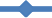 50,045,040,035,030,025,020,015,02014 г.	2015 г.	2016 г	2017 г.	2018 г.РФСФО РТ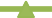 Рис. 11. Заболеваемость алкогольной зависимостью в Республике Тыва, СФО, РФ (%)Высокие показатели заболеваемости алкогольной зависимостью зарегистри- рованы в Кызылском (90,6 на 100 тыс. нас.), Тоджинском (106,9), Улуг-Хемском (140,5), Чаа-Хольском (81,5) кожуунах и г. Кызыле (105,1).Таблица 33 Заболеваемость алкогольной зависимостью в Республике Тыва(на 100 тысяч населения)20,018,016,014,012,010,08,06,04,02,00,02014 г.	2015 г.	2016 г	2017 г.	2018 г.РФ СФО РТРис. 12. Заболеваемость наркоманией в Республике Тыва, СФО, РФ (%)Впервые в жизни обратился по поводу наркомании 41 больной (2014 г. – 32, 2017 г. – 39), из них с каннабиноидной зависимостью 36 больных (2014 г. – 30,2017 г. – 34 чел.), 0 – с опийной наркоманией (2014 г. – 2, 2017 г. – 1), 5 – с полинар-команией (2014 г. – 0, 2017 г. – 4).Показатель первичной заболеваемости наркоманией за пять лет возрос на 24,5 процента, с 10,2 в 2014 году до 12,7 на 100 тыс. населения, в сравнении с 2017 годом рост составил 4,1.Таблица 34Заболеваемость наркоманией в Республике Тыва(на 100 тысяч населения)В отделении медицинской реабилитации реабилитационную программу про- шли 63 больных, в том числе сельских – 43 чел., мужчин – 24 чел. (38,1 процента). По возрастам: от 18-19 лет – 1 чел. (1,6 процента), от 20-39 лет – 41 чел. (65,1 про- цента), от 40-59 лет – 21 чел. (33,3 процента), отсюда следует, что реабилитанты на- ходятся в трудоспособном возрасте.С момента открытия (сентябрь 2012 г.) и по состоянию на 1 января 2019 г. стационарную программу реабилитации прошли 369 наркологических больных: 2012 г. – 4 чел., 2013 г. – 49 чел., 2014 г. – 55 чел., 2015 г. – 62, 2016 г. – 72, 2017 г. –64, 2018 г. – 63. Число больных, успешно завершивших реабилитацию, от числа в нее включенных, составило 258 человек или 70 процентов.Кроме того, функционирует амбулаторная реабилитация, всего за 5 лет про- шли реабилитацию 465 пациентов: 2014 г. – 43, 2015 г. – 93, 2016 г. – 86,2017 г. – 115, 2018 г. – 128).В 2018 году количество прошедших амбулаторную реабилитацию в сравнении с 2017 годом увеличилось на 11,3 процента, из них с синдромом зависимости от нар- котических веществ – 24 больных (2017 г. – 18 человек или 15,7 процента), с алко- гольной зависимостью 54 больных (2017 г. – 35 чел. или 30,4 процента), с употребле- нием наркотических веществ с вредными последствиями 32 человек (2017 г. – 48 чел. – 41,7 процента), алкоголя – 15 (2017 г. – 14 чел. – 12,2 процента). Возрастныекатегории: 14-17 лет 3,1 процента (4 чел.), 18-19 лет – 2,3 процента (3 чел.), от 20-39лет – 71,9 процента (92), 40-59лет – 22,7 процента (29).Успешно завершили программу 68 реабилитантов (53,1 процента). Из них 13 с наркотической зависимостью (2017 г. – 11), 20 больных с алкогольной зависимостью (21), 27 – с пагубным употреблением наркотических веществ (35), 8 с пагубным упот- реблением алкоголя (7). Трудоустроено 55 реабилитантов.В результате можно утверждать, что реабилитационная программа позволяет добиваться не только отказа от употребления ПАВ у большинства из химически за- висимых лиц, но и значительно улучшает основные параметры качества жизни па- циентов и их ближайшего окружения.Положительный эффект проявляется как на клиническом, так и на социальном уровнях. Подобная позитивная динамика достижима при обязательном соблюдении ряда условий: активное вовлечение пациентов и их ближайшего окружения в реаби- литационные мероприятия; создание для пациентов специальным образом органи- зованной реабилитационной среды; социальная адаптация пациентов, формирование у них ответственности за свое социальное окружение; использование программной идеологии «12-ти шагов», с обязательным посещением групп самопомощи АА.На базе медицинских организаций республики развернуты кабинеты экспер- тизы алкогольного и наркотического опьянения. В республике проведено 2336 ме- дицинских освидетельствований для установления опьянения и факта употребления алкоголя, наркотиков и ненаркотических ПАВ, из них 70,8 процента проведено в ГБУЗ Республики Тыва «Реснаркодиспансер» (1654). По сравнению с уровнем 2014 года общее число освидетельствованных лиц увеличилось на 34,2 процента (2014 г. – 1741 чел.), этот же показатель за год увеличился на 17,3 процента (2017 г. – 2319 чел.).Из общего числа освидетельствованных лиц по республике установлено со- стояние алкогольного опьянения у 588 чел., в 2014 году установлено у 621 чел., снижение на 5,3 процента, в 2017 году у 594 чел. Установлено наркотическое опья- нение у 713 чел. (2017 г. – 505 чел., 2014 г. – 246 чел.), в сравнении с 2014 годом рост составил 2,9 раза, в сравнении с 2017 годом рост 1,4 раза.Профилактическая работа ведется по следующим основным направлениям:работа с населением: организация встреч, лекций, бесед с использованием современных методов демонстрации профилактических материалов. Работа в дан- ном направлении ведется в общеобразовательных учреждениях как среди студентов, учащихся, так и родителей, трудовых коллективах и других организациях. Также работа с населением ведется в ходе выездов в кожууны и сумоны во время народных сходов и собраний. За 2018 год организовано 184 кинолектория с охватом 10655 че- ловек (2017 г. – 107/5347), 1462 бесед с охватом 16595 человек (2017 г. – 1363/14628);организация и проведение общественно-резонансных мероприятий: различ- ные акции, спортивные, культурно-массовые и другие мероприятия, имеющие це- лью привлечь внимание общества к проблеме алкоголизма, наркомании и других асоциальных явлений. Организовано и принято участие в 43 акциях и 41 рейдовом мероприятии;организация консультационной, диагностической и лечебной работы: работаврачей психиатров-наркологов, клинических психологов и специалистов по соци- альной работе с «группами риска», медицинские обследования с целью ранней ди- агностики и индивидуальные занятия. Проведено 2937 медицинских осмотров среди учащихся с целью раннего выявления употребления наркотиков (2017 г. – 1784);взаимодействие с другими субъектами профилактики: проведение совеща- ний, семинаров, «круглых столов», рейдов с руководителями органов местного са- моуправления кожуунного и сумонного уровней, министерствами, ведомствами, ор- ганизациями, общественными организациями с целью усиления и улучшения меж- ведомственного взаимодействия. Специалисты Реснаркодиспансера приняли участие в 41 рейдовом мероприятии (2017 г. – 32), организовано и проведено 2 республиканских совещания, 19 учебных семинаров, 3 совещания Общества пси- хиатров-наркологов республики;организация работы «выездной наркологической бригады»: с целью больше- го охвата населения в селах и кожуунах профилактической и лечебной работой ор- ганизуется работа выездной наркологической бригады, в состав которой входит врач психиатр-нарколог, клинический психолог, специалист по социальной работе и средний медицинский работник. Органиовано 38 выездов в кожууны и сумоны (2017 г. – 36);работа со средствами массовой информации: освещение основных вопросов на телевидении, радио, печатных изданиях, а также интернет-сайтах и социальных сетях. В частности, организована обратная связь с населением через социальные се- ти – население имеет возможность задать интересующие их вопросы в официальной группе Реснаркодиспансера в социальной сети «ВКонтакте» и получить ответ спе- циалиста. Действует официальный сайт ГБУЗ Республики Тыва «Республиканский наркологический диспансер» www.rndtuva.ru. Опубликовано 9 печатных статей в га- зетах (2017 г. – 10), осуществлена трансляция 36 радиопередач (2017 г. – 22), 50 телепередач (2017 г. – 31), социальная реклама в виде баннера – 53 (2017 г. – 30 видов), на официальных сайтах и социальных сетях размещено 252 материала (2017 г. – 216);организация социальной рекламы: социальная реклама, направленная на профилактику алкоголизма и наркомании, размещается в средствах массовой ин- формации, на уличных рекламных конструкциях и в социальных сетях в сети «Ин- тернет». Размещено 23 видеоматериала (2017 г. – 82 видеоматериалов), 53 вида уличных баннеров с социальной рекламой (2017 г. – 30 видов).Заболеваемость злокачественными новообразованиямиУровень заболеваемости населения республики онкологическими заболева- ниями стабильно дает прирост. Ежегодно у более 750 человек выявляются онколо- гические заболевания (2014 г. – 607 человека, 2018 г.– 785 человек). Показатель за- болеваемости злокачественными новообразованиями составил 244,0 на 100 тыс. на- селения и увеличился за последние пять лет на 25,3 процента (2014 г. – 194,7). Забо- леваемость по республике ниже на 42,0 процента по сравнению с Российской Феде- рацией (РФ 2017 г. – 420,8) и на 45,1 процента по сравнению с Сибирским феде- ральным округом (СФО 2017 г. – 444,6).Таблица 35Основные показатели по злокачественным новообразованиямВ динамике за последние пять лет доля лиц, заболевших в трудоспособном возрасте, уменьшилась на 28,2 процента. За 2018 год показатель заболеваемости женщин трудоспособного возраста составил 193,2 на 100 тыс. населения (2014 г. – 149,2). У мужчин – 91 на 100 населения (2014 г. – 141).500,0450,0400,0350,0300,0250,0200,0150,02014 г.	2015 г.	2016 г	2017 г.	2018 г.РФ СФО РТРис. 13. Заболеваемость злокачественными новообразованиями в Республике Тыва, СФО, РФ (%)Высокие показатели заболеваемости отмечены на территории Тере-Хольского (312,5 на 100 тыс. нас.), Пий-Хемского (230,4) кожуунов и г. Кызыла (388,9).Заболеваемость злокачественными новообразованиями в Республике ТываТаблица 36(на 100 тысяч населения)Значительных изменений в структуре заболеваемости за 5 лет не отмечается. Лидирующую позицию занимает рак желудка, особенно среди мужской части насе- ления. Ведущими локализациями в общей структуре заболеваемости злокачествен- ными новообразованиями являются злокачественные новообразования желудка 13,5 процента, легкого 12,1 процента, молочной железы 10 процентов, шейки матки 9,3 процента, кожи 8,6 процента.Первые места в структуре заболеваемости среди мужского населения респуб- лики являются ЗНО трахеи, бронхов, легкого – 17,1 процента, желудочка – 49 про- центов, предстательной железы и кожи – по 10 процентов, печени – 9,7 процента, почки 6,5 процента.Рак молочной железы (22,3 процента) является ведущей онкологической пато- логией у женского населения, далее следует рак шейки матки – 20 процентов, кожи – 7,8 процента, яичников и желудка – по 6,95 процента, ободочной кишки – 5,5 процента. Таким образом, удельный вес в структуре онкологической заболевае- мости женщин имеют ЗНО органов репродуктивной системы.Показатель 5-летней выживаемости улучшен на 4,9 процента за данный пери- од за счет улучшения удельного веса специального лечения II клинической группы, с применением схем лечения, более широким использованием таргетных препара-тов, в том числе нового поколения. Основной контингент представлен формами зло- качественных новообразований: рак молочной железы – 19,4 процента, шейки матки–17,1 процента, желудка – 4,9 процента, яичников – 4,1 процента, прямой кишки – 3,3 процента.Доля больных со злокачественными новообразованиями, выявленными при проведении профилактических осмотров и своевременно при I-II стадии заболева- ния по сравнению с 2014 года, увеличилась на 42,9 процента. На этом фоне отмеча- ется улучшение показателя запущенности с 35,4 до 25,1 процента. Убыль на 10,3 процента.Сохраняются высокие показатели запущенности злокачественных новообра- зований внутренних локализаций в структуре онкологической заболеваемости на уровне 39,0 процентов.При проведении профилактических осмотров увеличение доли активно выяв- ленных больных с 5 процентов в 2014 году до 24,1 процента, с увеличением на 19,1 процента.Показатель активного выявления в городской местности на 25,7 процента больше, чем в сельской, за счет более высокого уровня кадровой и технической обеспеченности медицинских организаций.При проведении разборов и анализа причин поздней диагностики ЗНО уста- новлено, что 16,7 процента больных поздно обратились за медицинской помощью; у 23,6 процента больных причиной запущенности явилось скрытое течение болезни; 10,8 процента больных отказались от обследования.Основными причинами заболеваемости и смертности населения от злокачест- венных новообразований являются:низкий уровень онконастороженности у медицинских работников общей ле- чебной сети;недостаточное выявление злокачественных новообразований органов внут- ренних локализаций на ранних стадиях обусловлено недостаточным уровнем мате- риально-технической базы республиканского онкологического диспансера и меди- цинских организаций первичного звена;позднее обращение больных за медицинской помощью на фоне скрытого те- чения фоновых заболеваний.Заболеваемость психическими расстройствамиВпервые взято на учет 297 человек, показатель заболеваемости психическими расстройствами составил 92,3 на 100 тыс. населения и по сравнению с аналогичным периодом 2014 года отмечается снижение на 24,5 процента (2014 г. – 122,3) и ниже показателя по Российской Федерации в 3,1 раза (РФ 2017 г. – 290,7).Заболеваемость психическими расстройствами в Республике ТываТаблица 37(на 100 тысяч населения)Заболеваемость выше среднереспубликанской отмечается в 6 кожуунах: Дзун- Хемчикском (114,5), Монгун-Тайгинском (116,4), Овюрском (129,4), Тере-Хольском (104,1), Улуг-Хемском (109,2), Эрзинском (131,7) и в г. Кызыле. Увеличение заболе- ваемости обусловлено активными выездами врачей – психиатров в кожууны рес- публики для оказания лечебно-методической помощи, проведением диспансериза- ции, обследований в рамках военно-призывной комиссии. Снижение заболеваемо- сти отмечается за счет низкой укомплектованности медицинских организаций рес- публики врачами-психиатрами.В структуре больных с впервые в жизни установленным диагнозом преобла- дали больные с непсихотическими психическими расстройствами – 218 человек (73,4 процента), больных с психозами и слабоумием – 48 человек или 16,1 процента, и с умственной отсталостью – 31 человек или 10,4 процента.Таблица 38Структура впервые выявленной заболеваемости психическими расстройствами(на 100 тысяч населения)Наблюдается снижение показателя больных с психозами с 18,3 в 2014 году до 14,9, снижение показателя больных с психическими расстройствами непсихотиче- ского характера с 84,3 в 2014 году до 67,7.В возрастной структуре наблюдается:среди детского населения отмечается снижение заболеваемости с 122,3 на 100 тыс. детского населения в 2014 году до 105,5;среди подросткового населения отмечается увеличение с 202,8 на 100 тыс. подросткового населения в 2014 году до 348,2;среди взрослого населения отмечается снижение с 102,6 в 2014 году до 67,8. Под диспансерным наблюдением состояли 6219 больных. Показатель болез-ненности снизился на 7,8 процента, с 2096,8 в 2014 году до 1933,0 на 100 тыс. насе- ления в 2018 году и остается ниже показателя по Российской Федерации на 28,4 процента (РФ 2017 г. – 2698,0).На территории 10 кожуунов отмечено снижение распространенности психиче- скими расстройствами (Бай-Тайгинский, Барун-Хемчикский, Дзун-Хемчикский, Кы- зылский, Каа-Хемский, Овюрский, Пий-Хемский, Тандинский, Тере-Хольский, Тес- Хемский).Высокие показатели болезненности (выше среднереспубликанского показате- ля) психическими расстройствами отмечены в Эрзинском (2802,7 на 100 тыс. нас.), Чаа-Хольском (2738,8), Бай-Тайгинском (2669,0), Каа-Хемском (2655,8), Тес-Хемском (2207,7), Овюрском (2199,8), Сут-Хольском (2061,5) кожуунах.Структура болезненности психическими расстройствами по нозологическим формам в республике не отличается от структуры впервые выявленной заболевае- мости: наибольшее количество больных составляют больные с психическими рас- стройствами непсихотического характера – 2653 больных (42,6 процентов от всех состоящих), число больных с умственной отсталостью – 2108 человека (33,8 про- цента), число больных с психозами и состояниями слабоумия – 1458 (23,4 процен- та). Отмечено снижение болезненности по сравнению с 2014 годом психическими расстройствами непсихотического характера на 6,8 процента, умственной отстало- стью на 7,4 процента, психозами и слабоумием на 10,2 процента.Временная нетрудоспособность и инвалидизация населенияВременная нетрудоспособностьВсего по заболеваниям зарегистрировано 326244 дня (2014 г. – 373514) и 22785 случаев (2014 г. – 24430) временной нетрудоспособности.Число случаев временной нетрудоспособности на 100 работающих уменьши- лось. Уменьшение за пять последних лет составило 7,1 процента (2014 г. – 27,9, 2018 г. – 25,9). Выше среднереспубликанского уровня показатель зарегистрирован в Чеди-Хольском (30,9), Тандинском (28,8) кожуунах. В г. Кызыле этот показатель выше среднереспубликанского на 34,1 процента. Показатель возрос в Чеди- Хольском кожууне на 30,9 процента.Число случаев временной нетрудоспособностиТаблица 39(на 100 работающих)Показатель временной нетрудоспособности в днях на 100 работающих соста- вил 371,5 и уменьшился по сравнению с 2014 годом на 13,0 процентов (2014 г. – 426,6). Выше среднереспубликанского значения число дней нетрудоспособности на 100 работающих зарегистрировано в г. Кызыле (504,7), Улуг-Хемском (452,4), Чеди- Хольском (410,3) кожуунах. Спад показателя отмечен в Барун-Хемчикском кожуу- не.Средняя продолжительность одного случая нетрудоспособности по республи- ке уменьшилась на 5,9 процента и составила 14,3 дней (2014 г. – 15,2). Максималь- ная продолжительность одного случая нетрудоспособности по нозологическим формам зарегистрирована при инфекционных и паразитарных болезнях – 39,9,(2014 г. – 53,1), новообразованиях – 22,8, (2014 г. – 23,1), травмах, отравлениях и некоторых других последствиях воздействия внешних причин – 21,5, (2014 г. – 20,5).Число дней временной нетрудоспособностиТаблица 40(на 100 работающих)В структуре заболеваемости с временной нетрудоспособностью в днях на пер- вом месте зарегистрированы травмы и отравления – 71608 дней или 19,2 процента, на втором месте – болезни органов дыхания 38574 дней или 10,3 процента, на треть- ем месте болезни костно-мышечной и соединительной ткани – 35890 или 9,6 про- цента.В структуре временной нетрудоспособности в случаях на первом месте нахо- дятся болезни органов дыхания – 4386 случая или 16,9 процента, на втором месте – травмы и отравления – 3326 случая или 12,8 процента, на третьем месте – болезни костно-мышечной и соединительной ткани – 2732 случая или 10,5 процента.ИнвалидностьПо данным ГУ – Региональное отделение Пенсионного фонда России по Рес- публике Тыва на 1 января 2019 г. численность инвалидов в республике составляла 22752 чел. или 7,1 процента от всего количества населения республики. Из них ко- личество инвалидов 1 группы 2699 чел. (11,8 процента), второй группы 8974 чел.(39,4 процента), третьей группы 8653 (38,0 процентов), дети-инвалиды 2426(10,7 процента).Таблица 41Распределение граждан, признанных инвалидами, по группам инвалидности за 2014-2018гг.(Абсолютные числа, удельный вес)На фоне общего снижения количества освидетельствований отмечается и уменьшение количества признанных инвалидов, однако внутри данного показателя распределение по группам инвалидности и возрастным категориям имеет свои осо- бенности. Первичная инвалидность первой группы за представленные годы имеет тенденцию к устойчивому росту: в 2016 году количество инвалидов первой группы 251 чел. (3,7 процента от всего количества инвалидов за этот год), в 2017 году рост на 21,9 процента до 306 чел. (4,6 процента), в 2018 году число инвалидов первой группы возросло на 5,2 процента и составило 322 чел. (5,9 процента).Повторная инвалидность снижается во всех группах инвалидности и у детей- инвалидов, хотя, как было отмечено выше, это связано не с ростом показателей не признанных инвалидов при переосвидетельствовании (реабилитированных), а с ус- тановлением инвалидности бессрочно.Уровень общей инвалидности (первичной и повторной) в 2018 году составил 170,1 на 10 тыс. населения (2017 г. – 207,6, 2016 г. – 213,4, 2015 г. – 223,2, 2014 г. –239,4).Уровень общей первичной инвалидности в 2018 году составил 49,0 на 10 тыс. населения (2017 г. – 52,5, 2016 г. – 47,4, 2015 г. – 48,1, 2014 г. – 54,8).Показатели первичной инвалидности взрослого населения. Отмечается сниже- ние уровня первичной инвалидности по сравнению с предыдущим годом на 5,8 про- цента, что связано с уменьшением числа направленных на медико-социальную экс- пертизу граждан. Снижение числа направленных впервые связано с более тщатель- ным отбором больных врачебными комиссиями медицинских организаций, улучше- нием качества оказания медицинской помощи, в том числе высокотехнологичной медицинской помощи, не только за пределами республики, но и на базе ГБУЗ Рес- публики Тыва «Ресбольница № 1», возросла направленность и ориентированность медицинских организаций на реабилитацию больных.В некоторых нозологических формах снижение первичной инвалидности по сравнению с предыдущими годами наиболее заметно. Первичная инвалидность уменьшилась при туберкулезе на 30,4 процента по сравнению с предыдущим 2017 годом, когда отмечался рост первичной инвалидности. Снижение первичной инва- лидности отмечено при болезнях эндокринной системы на 34,4 процента, болезнях пищеварения на 26,5 процента, последствиях травм и отравлений на 12,4 процента.Несмотря на снижение первичной инвалидности в указанных нозологических формах, обращает на себя внимание, что уровень первичной инвалидности указан- ных нозологий остается значительно выше, чем в среднем по Российской Федерации и СФО. Первичная инвалидность при туберкулезе выше данных Российской Феде- рации в 5,4 раза.Значительно снизился уровень первичной инвалидности болезней пищеваре- ния, причиной инвалидности при которых в превалирующих случаях являются цир- розы печени смешанной этиологии. Болезни органов пищеварения в 2017 г. занима- ли пятое ранговое место первичной инвалидности взрослого населения. Несмотря на снижение первичной инвалидности вследствие травм, отравлений и последствий других внешних   причин,   уровень   превышает   данные   Российской   Федерации в 2 раза, в том числе травмы, полученные в ДТП, в 2,5 раза.За последние годы отмечен устойчивый рост первичной инвалидности вслед- ствие злокачественных новообразований, в 2018 году на 1,3 процента. Обращает на себя внимание рост инвалидности вследствие болезней глаза и его придаточного ап- парата на 52,6 процента, которые в 2018 году вышли на пятое ранговое место. В 2015-2016 годах болезни глаза также находились на пятом ранговом месте пер- вичной инвалидности взрослого населения. Рост первичной инвалидности произо- шел при болезнях кровообращения на 5,1 процента за счет ишемической болезни сердца (на 13,9 процента), цереброваскулярной патологии (4,2 процента) и ХРБС (71,4 процента).Таблица 42Структура и уровень первичной инвалидности взрослого населения по классам болезней за 2014-2018гг.(на 10 тыс. населения)На первом ранговом месте инвалидность вследствие болезней системы крово- обращения, показатель составил 16,4 на 10 тыс. населения. Более половины инвали- дов при БСК это больные с последствиями нарушений мозгового кровообращения: уровень первичной инвалидности вследствие ЦВБ по республике составляет 9,8 на 10 тыс. населения и превышает показатель Российской Федерации в 1,2 раза. На втором ранговом месте злокачественные новообразования, показатель составил 15,7 на 10 тыс. населения. Уровень первичной инвалидности здесь меньше показателей СФО и Российской Федерации в 1,3 и 1,1 раз соответственно. Первичная инвалид- ность вследствие злокачественных новообразований имеет стабильный рост послед- ние годы. Третье ранговое место последние годы стабильно занимает туберкулез, показатель составил 7,0 на 10 тыс. населения. Уровень первичной инвалидности вследствие туберкулеза значительно выше показателей СФО и Российской Федера- ции. Это связано со стабильно высокой заболеваемостью данной патологией в рес- публике. Четвертое ранговое место – инвалидность вследствие травм, отравлений и последствий других внешних причин, показатель – 4,9. Необходимо отметить, что в указанной нозологической группе последние 10 лет отмечается снижение первичной инвалидности. В начале двухтысячных годов последствия травм и отравлений зани- мали второе ранговое место первичной инвалидности, уровень достигал 41,0 на 10 тыс. населения. Пятое ранговое место первичной инвалидности взрослого насе- ления у болезней глаза и его придаточного аппарата, показатель – 4,3 на 10 тыс. на- селения. При анализе нозологических форм установлено, что рост произошел в ос- новном за счет глаукомы.Таблица 43Распределение впервые признанных инвалидов взрослого населения по группам инвалидности за 2014-2018 годы.При сравнении с распределением долей с Российской Федерацией в республи- ке высока доля инвалидов первой группы, доля инвалидов третьей группы меньше чем в Российской Федерации. По уровню инвалидности видно, что превалирует по распространенности в популяции инвалидность первой и второй групп. Тяжелые группы инвалидности устанавливаются при злокачественных новообразованиях, так как на МСЭ зачастую направляются граждане со значительно выраженными нару- шениями функций организма.Показатели инвалидности при повторном освидетельствовании.Активно ведется работа по информированию граждан об утверждении изме- нений, предусматривающих дополнение Правил признания лица инвалидом, Переч- нями заболеваний и состояний, при которых инвалидность и категория «ребенок- инвалид» устанавливается бессрочно и до достижения возраста 18 лет соответствен- но при первичном освидетельствовании, заочно. Повторная инвалидность в респуб- лике снижается за счет уменьшения числа граждан, направленных на переосвиде- тельствование, далее за счет признания инвалидов со сроком «бессрочно».Наиболее заметно снижение повторной инвалидности вследствие травм и от- равлений – на 25,9 процента (86 чел.), однако, несмотря на постепенное значительное снижение повторной инвалидности в указанной нозологической форме, уровень ее превышает показатель Российской Федерации в 2,6 раза (РТ – 12,2, Российской Фе- дерации – 4,7). Снизилась повторная инвалидность вследствие болезней костно- мышечной системы на 17,3 процента (44 чел.), уровень повторной инвалидности выше показателей Российской Федерации в 1,2 раза. Отмечается снижение повтор- ной инвалидности при БСК на 28,7 процентов, в том числе ЦВБ на 27,6 процента.Обращает на себя внимание высокий уровень повторной инвалидности при бо- лезнях глаза и его придаточного аппарата (РТ – 7,0, РФ – 4,2) и болезнях системы пищеварения (РТ – 5,3, РФ – 2,0).По уровню повторной инвалидности взрослого населения республики ранго- вые места распределились следующим образом. Первое ранговое место занимают инвалиды вследствие болезней кровообращения, показатель 25,5 на 10 тыс. населе- ния (2017 г. – 36,0). На втором месте инвалиды вследствие злокачественных новооб- разований, показатель 21,6 на 10 тыс. населения. (2017 г. – 23,0). На третьем ранго-вом месте туберкулез, показатель 20,5 (2017 г. – 22,2). На четвертом ранговом месте последствия травм, отравлений и последствия других внешних причин, показатель 12,2 на 10 тыс. населения (2017 г. – 16,5). На пятом месте – инвалиды вследствие бо- лезней костно-мышечной системы, показатель 10,5 на 10 тыс. населения. До 2018 го- да на пятом ранговом месте были инвалиды вследствие психических расстройств и расстройств поведения.Отличием от ранговых мест повторной инвалидности в Российской Федерации является то, что в Российской Федерации на третьем месте повторной инвалиднос- ти – психические расстройства. Последствия травм и отравлений в республике на четвертом месте, в Российской Федерации – на пятом.Показатели первичной инвалидности лиц до 18 лет.Численность детей, имеющих категорию «ребенок-инвалид», составила 2426 человек, показатель составил 195,5 на 10 тыс. населения. Уровень первичной инва- лидности составил 25,8 на 10 тыс. населения (2017 г. – 27,7).Количество освидетельствований детей-инвалидов нестабильно. Необходимо отметить, что произошел рост числа детей, направленных для установления инва- лидности. На фоне увеличения обращений, выросла и первичная и повторная инва- лидность детского населения. Рост первичной инвалидности отмечается постепенно с 2015 года и обусловлен высоким уровнем рождаемости в республике. Численность не признанных при первичном освидетельствовании имеет тенденцию к снижению. Убыль связана с более тщательным отбором детей на МСЭ, повышением информи- рованности председателей ВК об изменениях в нормативных актах МСЭ, тесном взаимодействии специалистов учреждения с медицинскими организациями.Снижение реабилитации связано со многими факторами. Это, в первую оче- редь, удаленность региона от федеральных медицинских центров, где детям оказы- вается комплексное лечение, в том числе высокотехнологичная оперативная меди- цинская помощь. К сожалению, следует отметить и такой неблагожелательный фак- тор как желание родителей (законных представителей) сохранить пенсию по инва- лидности на ребенка любыми способами, даже путем игнорирования здоровья ре- бенка.Таблица 44 Структура первичной детской инвалидности по классам болезней(на 10 тысяч соответствующего населения)Отмечается рост первичной инвалидности у детей с психическими нарушения- ми на 53,3 процента (8 чел.), однако уровень инвалидности в данной нозологическойформе ниже по сравнению с данными Российской Федерации. В республике уровень первичной инвалидности составил 1,9 на 10 тыс. детского населения, в Российской Федерации 6,4. Отмечается значительный рост первичной инвалидности детей с за- болеваниями мочеполовой сферы, на 140,0 процентов (7 чел.). Уровень инвалидно- сти данной нозологии выше данных Российской Федерации в 3 раза (Республика Тыва – 1,0, Российская Федерация – 0,3). Это дети с болезнями почек воспалитель- ной этиологии – гломерулонефритами. Уровень лидирующих нозологических форм первичной инвалидности в республике за отчетный год снизился. Так, первичная инвалидность вследствие болезней нервной системы составила 8,0 на 10 тыс. насе- ления (2017 г.   – 8,3).    Продолжает превышать данные   Российской Федерации в 1,6 раза (Российской Федерации – 5,0). Такая разница объясняется тем, что дети с психическими расстройствами направляются на МСЭ неврологами с диагнозом ор- ганическое поражение ЦНС или уточненные поражения головного мозга. Родители детей зачастую не готовы принять то, что ребенок имеет нарушение психических функций и отказываются наблюдаться у психиатра.Инвалидность детей вследствие ВАР снизилась на 18,3 процента (19 чел.), но уровень также выше уровня Российской Федерации в 1,6 раза. Высокий уровень ин- валидности вследствие врожденных аномалий связан с высокой рождаемостью в республике, недостаточным здоровьем матери, отсутствием планирования беремен- ности. По нозологическим формам среди ВАР превалируют пороки сердца, затем незаращения верхней губы и неба. Снижение первичной инвалидности вследствие ВАР произошло за счет оказания в первые годы жизни указанной категории детей высокотехнологичной медицинской помощи: оперативной коррекции пороков серд- ца и др.Ранговые места первичной детской инвалидности. На первом месте инвалид- ность вследствие врожденных аномалий развития, показатель 8,8 на 10 тыс. детско- го населения (2017 г. – 6,5). На втором месте инвалиды вследствие болезней нерв- ной системы, показатель 8,5 на 10 тыс. населения (2017 г. – 7,7). Третье место у ин- валидов вследствие болезней уха и сосцевидного отростка, показатель – 1,7 (2017 г. – 3,1). Четвертое место – психические расстройства и расстройства поведе- ния, показатель 1,3 на 10 тыс. населения (2017 г. – 1,4). Пятое место инвалидность вследствие травм, отравлений и воздействия других внешних причин, показатель 0,8 на 10 тыс. населения (2017 г. – 1,0).Ранговые места первичной инвалидности в республике несколько отличаются от ранговых мест первичной инвалидности в Российской Федерации. На третьем месте в республике первичная инвалидность вследствие болезней уха и сосцевидно- го отростка, что не характерно для Российской Федерации. Далее можно отметить, что уровень первичной инвалидности вследствие болезней эндокринной системы в республике значительно ниже, чем в Российской Федерации, и не входит в пятерку ведущих инвалидизирующих нозологий.Среди детей, признанных инвалидами при переосвидетельствовании, преобла- дают дети средних возрастных групп (от 4-7 лет, от 8-14лет), что связано с продол- жающимися реабилитационными мероприятиями, нуждаемостью в профориентации подростков 14 лет, а также определенными нагрузками в школьном периоде и нуж- даемостью в этот период в социальной защите. Также основным ограничением кате-гории жизнедеятельности в этом возрасте является ограничение к обучению, дос- тупность для ребенка-инвалида обучения в рамках общеобразовательных стандар- тов. Обучение в школе в указанных возрастных группах – это не только способность ребенка усваивать программу, но и возможность быстро адаптироваться к школь- ным условиям, поддерживать отношения со сверстниками в классе, быть вовлечен- ным в социум. Для инвалида это тяжело, в первую очередь, психологически, потому что зачастую трудно преодолеть барьеры и шаблоны, которые еще существуют во мнении окружающих (учителей, родителей, одноклассников). Поэтому реабилита- ция в данной возрастной группе трудоемка, доля реабилитированных меньше, что и объясняет высокий процент повторной инвалидности среди школьников. При пер- вичной и при повторной инвалидности отмечается преобладание доли мальчиков над девочками.Здоровье матери и ребенкаОрганизация медицинской помощи детямМедицинскую помощь детскому населению оказывают 27 медицинских орга- низаций, из них 14 центральных кожуунных больниц, 3 межкожунных медицинских центра и 10 медицинских организаций г. Кызыла.В Республике Тыва зарегистрировано 129470 случаев заболеваний у детей в возрасте от 0 до 14 лет, показатель на 100 тыс. населения составил 121996,5. Наблю- дается снижение показателя общей заболеваемости у детей до 14 лет по сравнению с 2017 годом на 2,5 процента (2017 г. – 125143,3). По сравнению с показателем по Российской Федерации заболеваемость детей в республике ниже на 44,8 процента (РФ 2017 г. – 221104,6).Снижение заболеваемости по сравнению с 2017 годом произошло за счет ин- фекционных болезней на 3,2 процента, болезней уха и его сосцевидного отростка – на 5,2 процента, болезней органов пищеварения – на 2,7 процента, болезней кожи – на 3,2 процента, болезней мочеполовой системы – на 1,6 процента, травм и отравле- ний – на 17,4 процента. Следует отметить увеличение болезней эндокринной систе- мы на 3,6 процента, болезней нервной системы – на 4,3 процента.В структуре общей заболеваемости детей республики превалируют болезни органов дыхания – 49,5 процента, на втором месте – инфекционные болезни – 6,4 процента, на третьем месте – болезни эндокринной системы – 6,2 процента, далее идут болезни кожи и подкожной клетчатки – 6,0 процентов, болезни органов пище- варения – 5,3 процента.Заболеваемость среди подростков в возрасте 15-17 лет снизилась на 9,2 про- цента, и показатель составил 155596,7 на 100 тыс. населения (2017 г. – 171296,7). По сравнению с показателем по Российской Федерации заболеваемость подростков в республике ниже на 30,7 процента (РФ 2017 г. – 224518,2).Увеличение по сравнению с 2017 годом произошло за счет болезней эндок- ринной системы на 4,9 процента. Снижение отмечено по инфекционным заболева- ниям на 17,3 процента, болезней органов дыхания на 7,9 процента, травмам и отрав- лениям на 10,3 процента.В структуре заболеваемости подростков 15-17 лет на первом месте находятся болезни органов дыхания 36,1 процента, на 2-м месте – болезни эндокринной систе- мы – 16,0 процентов, на 3-м месте – травмы и отравления – 9,1 процента, на четвер- том месте – болезни глаза – 7,4 процента. Далее следуют болезни кожи – 6,1 про- цента и болезни органов пищеварения – 5,0 процентов.В республике умерло 65 детей в возрасте до 1 года, показатель младенческой смертности (МС) составил 9,4 на 1000 родившихся живыми, что выше на 9,3 про- цента уровня прошлого года и остается больше показателя Российской Федерации в 1,7 раза (РФ 2017 г. – 5,6).Высокие показатели МС, превышающие среднереспубликанский показатель, зарегистрированы в Тоджинском – 40,5 на 1000 родившихся живыми, Овюрском– 21,5, Сут-Хольском – 15,5, Тес-Хемском – 13,5, Чаа-Хольском – 12,7, Бай-Тайгин- ском – 12,1, Дзун-Хемчикском – 11,3, Барун-Хемчикском – 10,5 кожуунах.Анализ МС в разрезе кожуунов показывает, что в 2017-2018 годы во всех ко- жуунах зарегистрированы случаи младенческой смертности, а в 2016 году в Каа- Хемском и Сут-Хольском кожуунах не было ни одного случая.Достигнуты целевые показатели младенческой смертности (7,8 и ниже на 1000 родившихся живыми) в следующих муниципальных образованиях:Каа-Хемском – 7,1 против 10,6 в 2017 году, снижение в 1,5 раза;Монгун-Тайгинском – 6,3 против 6,4, снижение на 1,6 процента;Пий-Хемском – 4,7 против 5,3, снижение на 11,3 процента;Тандинском – 3,5 против 6,0, снижение в 1,7 раза;Улуг-Хемском – 2,0 против 15,2, снижение в 7,6 раз;Чеди-Хольском – 6,1 против 16,1, снижение в 2,6 раза;Эрзинском – 5,8 против 11,7, снижение на 50,4 процента;г. Кызыле – 7,5 против 7,5.Младенческая смертностьТаблица 45(на 1000 родившихся)Возрастная характеристика матерей умерших детей при рождении ребенка по- казала, что в 100 процентах случаев они были фертильного возраста (18-49 лет). По месту жительства 78,4 процента женщин из сельской местности. По количеству бе- ременностей и родов превалирует смертность детей от 1-2 родов – 32 (49,2 процен- та; 2017 г. – 56,9 процента), от повторно родящих от 3-4 родов – 26 (40 процентов;2017 г. – 20 процентов), более 4-6 родов – 7 (10,7 процента; 2017 г. – 23 процента).Доля недоношенных детей среди всех умерших до 1 года жизни составила 60 процентов или 39 детей (2017 г. – 53,8 процента; 35 детей). Среди недоношенных детей превалирует смертность детей с экстремально низкой массой тела – 20 про- центов (13 детей) против 16,9 процента (11 детей) в 2017 году. На втором месте – дети с очень низкой массой тела – 16,9 процента (11 детей) против 7,7 процента (5 детей) в 2017 году. Затем с низкой массой тела – 13,8 процента (9 детей) против 29,2 процента (19 детей) в 2017 году.Анализ возрастной структуры МС выявил существенные различия по частоте смертности в зависимости от возраста: умерло в первые три месяца – 52 ребенка – 80 процентов (2017 г. – 41 чел. – 63 процента), в возрасте с 3 до 6 мес. – 9 чел. – 13,8процента (2017 г. – 12 чел. – 18,4 процента), от 6 до 9 мес. – 2 чел. – 3,0 процента(2017 г. – 9 чел. – 13,8 процента) и с 9 до 12 мес. – 2 чел. – 3,0 процента (2017 г. –3 чел. – 4,6 процента).Таблица 46Среди умерших детей основную долю составляют дети, умершие в возрасте от 0-3 мес. – 80,0 процентов (увеличение на 17 процентов), от 3-6 мес. – 13,8 процентов (снижение на 4,6 процента) и в 3,0 процента умерли дети в возрасте от 6-9 мес. и 9-12 мес. (также снижение на 10,8 процентов и 1,6 процентов соответственно).Изучение МС в возрастном аспекте показало, что отмечено снижение МС в раннем неонатальном и постнеонатальном периодах.Таблица 47По месту наступления смерти: превалирует смертность детей в службах родо- вспоможения – 34 ребенка (52,3 процента), в том числе в ГБУЗ Республики Тыва«Республиканский родильный дом» – 32 новорожденных, на втором месте – вне стационара – 16 детей (24,6 процента), на третьем месте – в отделении анестезиоло- гии и реанимации ГБУЗ Республики Тыва «Республиканская детская больница» – 10 детей (15,3 процента), на четвертом – в ЦКБ – 3 ребенка (4,6 процента), на пятом – в стационаре за пределами Республики Тыва (ФХССЦ г. Красноярск) – 2 ребенка (3,0 процентов).В связи с функционированием Центра анестезиологии и реанимации ГБУЗ Республики Тыва «Республиканская детская больница» отмечено снижение смерти детей в медицинских организациях республики, в том числе в межкожуунных муни- ципальных центрах, центральных кожуунных больницах. Так, снижение смертно- сти детей отмечено в отделении анестезиологии и реанимации ГБУЗ Республики Тыва «Республиканская детская больница» в 1,2 раза, вне стационара в 1,0 раз, цен- тральных кожуунных больницах в 1,5 раза. Отмечен рост смерти в ГБУЗ Республи- ки Тыва «Перинатальный центр» в 1,2 раза. Не отмечено смертности детей в ГБУЗ Республики Тыва «Инфекционная больница», ГБУЗ Республики Тыва «Республи- канская больница № 1».С сентября 2015 года изменилась причинная структура младенческой смерт- ности, где на второе место вышли внешние причины, вытесняя врожденные анома- лии развития на третье место.Отмечается снижение смертности детей от заболеваний, в первую очередь, за счет снижения смертности от болезней органов дыхания в 3,0 раза, болезней нервной системы в 1,5 раза, не отмечена смертность от болезней органов пищеварения, моче- половой системы и системы кровообращения. Однако, ряд заболеваний относится к неуправляемым причинам (крайняя незрелость плода, тяжелая перинатальная пато- логия).В причинной структуре МС ведущее место занимает смертность детей от от- дельных состояний перинатального периода – 50,7 процента (33 случая) против 43 процентов (28 случаев), что выше на 5 случаев, чем в 2017 году, на 2 месте – от внешних причин – 21,5 процента (14 случаев). На 3 месте – от врожденных анома- лий – 15,3 процента (10 случаев), выше на 4 случая. На 4 месте – от инфекционно- паразитарных болезней 4,65 (3 случая), от болезней органов дыхания и нервной сис-темы – по 3,0 процента (по 2 случая). На 5 месте – от прочих причин 1,5 процента (1 случай).От заболеваний умерло 7 человек (10,7 процента) против 16 (24,6 процента) в 2017 году, снижение в 2,3 раза. Рост смертности отмечен от отдельных состояний перинатального периода в 1,2 раза, от врожденных аномалий развития в 1,6 раза.В структуре причин смертности от отдельных состояний перинатального пе- риода – 50,7 процента (33 случаев): превалирует смертность от церебральной ише- мии – 13 случаев – 20 процентов, на втором месте – от внутрижелудочковых крово- излияний – 9 случаев (13,8 процента), на третьем месте – внутриутробной инфекции 5 случаев (7,7 процента), в том числе от сепсиса 4 случая (6,1 процента), на четвер- том месте – от асфиксии и гипоксии, РДСН, ЯНЭК по 2 случая (по 3,0 процента).От внешних причин умерло 14 детей, 12 детей – от механической асфиксии, по 1 – от травмы и отравления. Распределение по месту жительства: 4 случая в г. Кызыле, 2 случая – в Кызылском, по 1 случаю – в Барун-Хемчикском, Дзун- Хемчикском, Каа-Хемском, Овюрском, Тоджинском и Тере-Хольском кожуунах. 1 ребенок из Чаа-Хольского кожууна умер от случайного отравления и 1 ребенок от закрытой черепно-мозговой травмы – из Кызылского кожууна.Анализ случаев показывает, что 60 процентов умерших детей на дому состав- ляют дети из социально неблагополучных и мигрирующих семей, смерть наступает в результате распития спиртных напитков родителями, недостаточного присмотра за детьми.Одной из эндогенных социально значимых причин смерти детей 1 года жизни являются врожденные аномалии, которые с 2011 года стабильно занимали второе место в причинной структуре МС, но с сентября 2015 года заняли третье место – 15,3 процента (10 случаев). В структуре первое место занимают врожденные анома- лии сердечно-сосудистой системы – 9,2 процента (6 случаев), множественные ано- малии развития и аномалии других органов по 3,0 процента (по 2 случая). В срав- нении с 2017 годом в динамике отмечен рост потерь от врожденных аномалий в 1,6 раза.Проводится целенаправленная работа по снижению младенческой и детской смертности детей. Постоянно проводятся медико-социальные патронажи семей, в том числе семей, где имеются новорожденные, дети раннего возраста и дети инва- лиды. Амбулаторно-поликлинической службой проведено 65279 патронажей против 48055 в 2017 году.Приоритетным направлением Правительства Республики Тыва и Минздрава Республики Тыва с 2014 года является реализация губернаторского проекта «Мар- шрут здоровья», цель которого обеспечить доступность и качество профилактиче- ской и медицинской помощи сельскому населению. Проводилась плановая диспан- серная работа детей и подростков, производится выдача дополнительного питания детям до трех лет жизни.В Республиканской детской больнице открыт медицинский пункт с выделени- ем дополнительного педиатрического участка на территории левобережных дачных обществ.Врачами-педиатрами и узкими специалистами республиканской детской боль- ницы проведено 3 акции «День здоровья» на территории правого берега, ЛДО ип. Спутник, направленные на снижение младенческой и детской смертности, профи- лактику инфекционных и неинфекционных заболеваний. Осуществлены приемы врачей, проведены УЗИ исследования (осмотрено 30 детей), розданы родителям буклеты в количестве 400 шт. (профилактика ОКИ, КВЭ, детского травматизма, ту- беркулеза и т.д.), проведены мастер-классы по уходу за новорожденными, по пра- вильной чистке зубов у детей. Розданы новые сертификаты профилактических при- вивок и сладкие подарки для детей.Начата работа по внедрению практических рекомендаций Росздравнадзора, системы менеджмента качества, открыта в детских поликлиниках регистратура но- вого формата, внедрена работа по 5S, организован Call-центр.Организация службы родовспоможенияАкушерско-гинекологическая служба в Республике Тыва представлена 92 фельдшерско-акушерскими пунктами, родильными, гинекологическими отделения- ми и женскими консультациями в 14 центральных кожуунных больницах, 3 межко- жуунных медицинских центрах и Перинатальном центре.С целью оптимизации и улучшения качества оказания медицинской помощи женскому населения согласно постановлению Правительства Республики Тыва от 17 апреля 2015 г. № 196 «О реорганизации государственных бюджетных учрежде- ний здравоохранения Республики Тыва «Перинатальный центр Республики Тыва» и«Кызылский родильный дом № 1» ГБУЗ Республики Тыва «Кызылский родильный дом № 1» с 1 июля 2015 г. функционирует в составе ГБУЗ Республики Тыва «Пери- натальный центр Республики Тыва». Перинатальный центр Республики Тыва функ- ционирует на 335 коек. Акушерско-гинекологическая помощь женщинам в период беременности, родов и послеродовом периоде в республике осуществляется в соот- ветствии с трехуровневой системой оказания медицинской помощи. К учреждениям I уровня в соответствии с приказом Министерства здравоохранения Республики Ты- ва от 16 октября 2015 г. № 1209 «Об утверждении Порядка оказания медицинской помощи по профилю «Акушерство и гинекология» в Республике Тыва» относятся 15 акушерских отделений, входящих в состав центральных кожуунных больниц, в которых не предусмотрено круглосуточное пребывание врача-акушера-гинеколога. К учреждениям 2 уровня отнесены 3 учреждения: Акушерский стационар № 2 Пе- ринатального центра, Улуг-Хемский межкожуунный медицинский центр и Барун- Хемчикский межкожуунный медицинский центр, имеющие в своем составе отделе- ние анестезиологии-реаниматологии (палаты интенсивной терапии) для женщин и отделение реанимации и интенсивной терапии для новорожденных. К учреждениям 3 уровня относится ГБУЗ Республики Тыва «Перинатальный центр Республики Ты- ва», имеющий в своем составе отделение анестезиологии-реаниматологии для жен- щин, отделение реанимации и интенсивной терапии для новорожденных, отделение патологии новорожденных и недоношенных детей (II этап выхаживания), акушер- ский дистанционный консультативный центр с выездными анестезиолого- реанимационными акушерскими бригадами для оказания экстренной и неотложной медицинской помощи, и осуществляющие мониторинг и организационно- методическое обеспечение деятельности акушерских стационаров кожуунных боль-ниц. Госпитализация пациенток в медицинские организации по уровням оказания медицинской помощи осуществляется согласно листам маршрутизации. Показатель обеспеченности акушерскими койками по республике на фоне реструктуризации службы родовспоможения снизился с 38,9 до 33,2 на 10 тыс. женщин 15-49 лет и выше показателя по Российской Федерации в 2,0 раза.Таблица 48Число акушерских коек и обеспеченность на 10000 женщин фертильного возраста (15-49 лет) по Республике ТываОбеспеченность врачами акушерами-гинекологами по республике остается стабильной – 6,1 на 10 тыс. женского населения. Обеспеченность неонатологами ниже показателя Российской Федерации и Сибирского федерального округа в 1,6 раза.Таблица 49 Обеспеченность кадрами в службе родовспоможения и детстваНа диспансерном учете по беременности наблюдались 5724 женщины, из них до 12 недель беременности взято 4886 беременных, что составляет 85,4 процента. Несмотря на постепенное повышение в течение 8 лет охвата беременных ранним диспансерным наблюдением на 11,3 процента, процент ниже показателя по Россий- ской Федерации на 4,2 процента, показателя по Сибирскому федеральному округу – на 4,1 процента. Ранний охват беременных на диспансерное наблюдение на уровне ЛПУ 1 группы оказания медицинской помощи в сравнении за пять последних лет увеличился на 11,9 процента и составляет 82,6 процента, на уровне 2 группы ЛПУ – 78,3 процента, что ниже предыдущего года на 3,5 процента.Таблица 50Доля беременных, поступивших под наблюдение консультации до 12 недель беременностиСамый низкий охват беременных диспансерным наблюдением отмечается в Дзун-Хемчикском (84,7 процента), Тоджинском (73,5 процента), Барун-Хемчикском (87,7 процента) кожуунах и г. Ак-Довураке (83,1 процента). Высокие показатели раннего охвата зарегистрированы в Каа-Хемском (86,8,7 процента) и Монгун-Тай- гинском (86,4 процента) кожуунах.Из числа закончивших беременность осмотрены терапевтом 7037 женщин, из них в сроки до 12 недель – 5697 (80,9 процента). Показатель раннего осмотра бере- менных терапевтом ниже показателей Российской Федерации и Сибирского феде- рального округа на 4,2 процента.Таблица 51Доля женщин, осмотренных терапевтом(из числа женщин, закончивших беременность)Одним из основных факторов, определяющих состояние репродуктивного по- тенциала населения, является здоровье женщин. Патология беременности и перина- тального периода становится ведущим фактором, усугубляющим неблагоприятные тенденции рождаемости и снижение уровня жизнеспособности потомства на всехэтапах его развития. Несмотря на высокую рождаемость в республике, заболевае- мость женщин во время беременности остается высокой. Анализ заболеваемости беременных показывает, что на каждую больную беременную женщину приходится более двух заболеваний. В структуре заболеваний ведущее место занимают анемии, болезни мочеполовой системы, преэклампсии, которые в течение 5 лет остаются стабильными. Анемии беременных и болезни мочеполовой системы остаются акту- альной проблемой в республике, они занимают лидирующие позиции в структуре патологии беременных. Частота анемий беременных в 2017 году – 43,9 на 100 за- кончивших беременность, в 2018 году – 47,4. Необходимо отметить, что по мере ка- тастрофического роста распространенности анемии беременных как бы «притупи- лось» восприятие ее как серьезной патологии гестационного процесса. В то же вре- мя известно, что анемия при беременности является той исходной патологией, кото- рая вызывает цепь тяжелых расстройств не только у матери, но и у плода, и у ребен- ка на последующих этапах жизни. Длительная тканевая гипоксия при анемии матери является патогенетической основой развивающихся расстройств в организме плода, вызывая нарушения процессов гистогенеза с поражением нервной системы и других жизненно важных органов, что проявляется развитием у ребенка гипоксической эн- цефалопатии и других неврологических расстройств, соматических нарушений, анемии вследствие угнетения эритропоэза. Ежегодная высокая заболеваемость бе- ременных в республике болезнями мочеполовой системы способствуют росту ин- фекционных осложнений у матери в родах и послеродовом периоде, вплоть до внут- риутробного инфицирования плода (2017 г. – 25,3, 2018 г. – 25,2 на 100 закончив- ших беременность). Проблема внутриутробной инфекции приобрела сегодня особое значение как одна из причин невынашивания беременности, преждевременных ро- дов, а также плацентарной недостаточности с последующим развитием задержки внутриутробного развития плода, антенатальной гибели.Таблица 52Заболевания и патологические состояния, предшествовавшие или возникшие во время беременности(на 100 женщин, закончивших беременность)Всего родов по республике зарегистрировано 6500, что на 456 (4,9 процента) меньше, чем за 2017 год. По месту наступления родов ежегодно отмечается их сни- жение в родильных отделениях ЛПУ 1 уровня – ЦКБ: с 814 родов в 2016 году до 388 родов в 2018 году, т.е. снижение доли родов в ЦКБ на 52,3 процента.Таблица 53Распределение родов по месту регистрацииПреждевременные роды являются важной социальной проблемой в связи с высокой стоимостью выхаживания недоношенных детей. Частота преждевременных родов ежегодно растет, в 184 странах показатели преждевременных родов варьиру- ются от 5 до 18 процентов от числа рожденных детей. По данным многочисленных авторов, дети, рожденные с массой тела менее 1500 грамм, в 200 раз чаще умирают новорожденными, а если выживают, в 10 раз чаще имеют неврологические и сома- тические нарушения. Частота преждевременных родов в течение последних 25 лет в России сохраняется в пределах 7 процентов. В США, например, ежегодно 7,5 про- цента общего количества родов – преждевременные.Удельный вес преждевременных родов в Республике Тыва составил 7,2 про- цента, что превышает показатель по Российской Федерации в 1,6 раза. Из всех преждевременных родов 93,0 процента зарегистрированы в Перинатальном центре, что свидетельствует об исполнении приказа Министерства здравоохранения Рос- сийской Федерации № 572н.Таблица 54Преждевременные роды, допущенные в ЛПУ I группыЕжегодно за последние четыре года допускаются преждевременные роды в Чеди-Хольском, Тоджинском, Эрзинском, Дзун-Хемчикском, Пии-Хемском кожуу- нах, что свидетельствует о недостаточной работе первично-амбулаторного звена. Негативные показатели по преждевременным родам отмечаются в Овюрском ко- жууне на 49,7 процента. Самый высокий показатель преждевеременных родов отме- чен в Сут-Хольском кожууне – 20,0 процентов. По месту регистрации в ЛПУ 1 уровня   произошли 13 случаев преждевременных родов (Дзун-Хемчикская ЦКБ – 2 случая, Тоджинская ЦКБ – 2 случая, Эрзинская ЦКБ – 1 случай, Овюрская ЦКБ –3 случая, Чеди-Хольская ЦКБ – 1 случай, Пий-Хемская ЦКБ – 3 случая, Сут- Хольская ЦКБ – 1 случай). По месту регистрации в ЛПУ 2 уровня (Улуг-Хемский и Барун-Хемчикский ММЦ) произошли 20 случаев преждевременных родов (Улуг- Хемский ММЦ – 5 случаев, Барун-Хемчикский ММЦ – 15 случаев).Неполный охват беременных диспансерным учетом, некачественное их на- блюдение, недостаточное проведение лечебно-профилактических мероприятий в раннем выявлении и адекватном лечении осложнений беременности и экстрагени- тальной патологии в ряде кожуунных больниц сопровождается высоким уровнем младенческой смертности. При ретроспективном анализе выявлено: возрастная ха- рактеристика женщин с преждевременными родами показывает, что преждевремен- ные роды отмечены у женщин в возрасте от 17 до 38 лет, средний возраст – 24,7 лет, что доказывает снижение индекса здоровья женщин репродуктивного возраста на фоне низкого уровня организации планирования семьи. Среди женщин с прежде- временными родами по социально-экономическому статусу в 56,8 процента случаев встречались работающие. По паритету первородящих составили 30,3 процента (10 пациенток). До 12 недель были взяты всего 48,5 процента (16 пациенток). Состояли на диспансерном учете по беременности в ЛПУ I группы – 54,5 процента (Дзун-Хемчикская ЦКБ, Тоджинская ЦКБ, Эрзинская ЦКБ, Овюрская ЦКБ, Чеди- Хольская ЦКБ, Пий-Хемская ЦКБ, Сут-Хольская ЦКБ, Бай-Тайгинская ЦКБ), ЛПУ II группы – 39,4 процента,   ЛПУ III группы – 3,0 процента. 1 женщина не состояла на учете. Экстрагенитальный анамнез отягощен заболеваниями мочеполовой системы    и   инфекциями,   передаваемыми   половым   путем,   –    21,2   процента (7 женщин), нарушения в эндокринной системе в 3,0 процента, и одна пациентка глухонемая. Две женщины не обследованы.У одной женщины ранний скрытый Lues, ветрянная оспа. У другой – врожденный вывих тазобедренных суставов.Сведения об абортах по Республике ТываПроблема абортов в современных социально-демографических условиях в Республике Тыва занимает особое место. Доля женщин, использующих современ- ные методы контрацепции, не превышает 25 процентов. Следовательно, 75 процен- тов женщин подвергают себя риску нежелательной беременности. Здоровье женщи- ны – один из первоочередных по приоритетности компонентов благополучия и бо- гатства страны. Нормальное функциональное состояние репродуктивной системы – показатель здоровья женщины. Сохранение репродуктивного здоровья женщин и обеспечение безопасного материнства – приоритетная задача современной медици- ны во всем мире. Безусловно, она должна решаться комплексно с учетом социаль- ных, экономических, демографических и медицинских проблем, стоящих перед об- ществом в целом. Республика Тыва на протяжении многих лет занимает одно из ве- дущих мест по числу абортов. В связи с этим предотвращение и профилактика абор- тов и их осложнений – одна из главных задач в сохранении репродуктивного здоро- вья женщины и залог рождения здорового потомства. В последние годы благодаря проводимым реформам произошли некоторые позитивные сдвиги, проявляющиеся в увеличении рождаемости, снижении материнской и младенческой смертности, со- кращении количества абортов. Вместе с тем в настоящее время отмечается форми- рование нового типа репродуктивного поведения населения, связанного с демогра- фическим переходом к малодетной семье. В «Концепции демографической полити- ки Российской Федерации на период до 2025 года» особо подчеркивается, что про- ведение демографической политики должно основываться на систематизации теоре- тических и практических исследований в области репродукции населения страны с переходом к всесторонним, комплексным исследованиям на уровне отдельных ре- гионов. В условиях многолетнего реформирования и модернизации здравоохране- ния в России сохраняется устойчивое состояние депопуляции нации.За последние пять лет в медицинских организациях республики отмечается положительная динамика по снижению количества абортов: с 4476 абортов в 2013 году до 2700 прерываний в 2018 году. В структуре абортов преобладали медицин- ские (легальные) – 55,4 процента и самопроизвольные – 15,0 процентов.Таблица 55Динамика абортовВ структуре абортов 99,1 процента абортов у женщин наиболее активного ре- продуктивного возраста (18-44 лет), 0,7 процента – у женщин 15-17 лет, 0,07 про- цента в возрасте 45-49 лет.Таблица 56 Возрастная характеристика пациенток с прерываниями беременностиРост количества абортов зарегистрирован в Дзун-Хемчикском, Тес-Хемском, Эрзинском кожуунах, что свидетельствует о недостаточной работе первично- амбулаторного звена по профилактике абортов.Таким образом, аборты на территории республики остаются социальной про- блемой. Решение этой проблемы зависит от качества работы первичного звена по профилактике непланируемой беременности и формированию позитивного общест- венного мнения населения в отношении активного использования контрацептивов как альтернативы абортов. Средства массовой информации могут играть значитель- ную роль в профилактике абортов на территории республики. Наибольшую роль в информировании о проблемах абортов, оказывающих значительное влияние на от- ношение людей к абортам, играют такие виды средств массовой информации, как интернет и телевидение.Материнская смертностьК числу основных показателей, отражающих качество и уровень организации работы лечебно-профилактических учреждений, относится показатель материнской смертности. В 2018 году допущены 2 случая материнской смертности, показатель составил 30,6 на 100 тыс. живорожденных.Анализ материнской смертности показал, что в структуре причин явились тя- желая преэклампсия с преимущественным поражением почек (тотальный корти- кальный некроз, анурия) и медикаментозное прерывание, неразвивающаяся бере- менность при сроке 20 недель, с атоническим кровотечением с развитием острого синдрома диссеминированного внутрисосудистого свертывания. Возрастная харак- теристика пациенток – 17 и 36 лет. По паритету в одном случае первобеременная. По социально-экономическому статусу пациентка после прерывания беременности работала техничкой в СОШ, вторая пациентка несовершеннолетняя учащаяся 10 класса. При анализе экстрагенитальной патологии особых отклонений не выявлено. Дефекты оказания медицинской помощи: нарушение принципов маршрутизации, неполное обследование, ошибка в формулировке диагноза и несвоевременное не- достаточное лечение.Медицинская помощь населению и ресурсы здравоохраненияВ соответствии с приказом Министерства здравоохранения Российской Феде- рации от 6 августа 2013 г. № 529н «Об утверждении номенклатуры медицинский организаций» медицинскую помощь населению Республики Тыва оказывали 38 ме- дицинских организаций (юридических лиц), в том числе 5 республиканских, Рес- публиканский родильный дом, 4 диспансера, 5 амбулаторно-поликлинических уч- реждений, Санаторий-профилакторий, Станция скорой медицинской помощи, Станция переливания крови, Дом ребенка, 2 учреждения особого типа (БСМЭ, МИАЦ), 14 центральных районных больниц, 3 межрайонных медицинских центра.Обособленные структурные подразделения в центральных районных больни- цах и межмуниципальных центрах составляют 17 врачебных амбулаторий, 3 участ- ковых больниц, 3 офиса врача общеврачебной практики, 92 фельдшерско- акушерских пункта.Кроме того, деятельность осуществляют Научно-исследовательский институт медико-социальных проблем и управления Республики Тыва, Республиканская фар- мация, Республиканский медицинский колледж и Учреждение по административно- хозяйственному обеспечению учреждений здравоохранения Республики Тыва.Таблица 57Сеть организаций здравоохранения Республики ТываАмбулаторно-поликлиническая помощьВ Республике Тыва амбулаторно-поликлиническая помощь оказывается поли- клиниками (как самостоятельными, так и в составе муниципального учреждения здравоохранения), сельскими врачебными амбулаториями. Отдельной формой орга- низации амбулаторной медицинской помощи (доврачебной) являются фельдшерско- акушерские пункты.Число учреждений здравоохранения, оказывающих первичную медицинскую помощь жителям республики, составило 55 (2014 г. – 58), в том числе самостоя- тельных амбулаторно-поликлинических учреждений – 5 (2014 г. – 6), входящих в состав больнично-поликлинических учреждений – 50 (2014 г. – 52). Доврачебную помощь оказывали 92 фельдшерско-акушерских пункта (2014 г. – 93).Увеличилось количество больных, обратившихся в поликлиники, на 6,0 про- центов, с 8,3 в 2014 году до 8,8. Также уменьшилось количество посещений ФАПов по сравнению с 2017 годом на 15,6 процента – 155,6 тыс. посещений, то есть на 28,9 тыс. посещений.Таблица 58Среднее число посещений в Республике Тыва (на 1 жителя)Особую роль в оказании медицинской помощи играет неотложная медицин- ская помощь на дому. В поликлиниках г. Кызыла и кожуунов республики продол- жают свою работу пункты неотложной медицинской помощи. Число посещений по неотложной медицинской помощи увеличилось на 56,8 процента и составило 181,9 тыс. посещений (2017г. – 116,1).Одной из основных проблем в оказании первичной медицинской помощи ос- таются неравные возможности в ее получении у жителей территорий республики. В городской местности доступность медицинской помощи значительно выше, чем в сельской местности.Таблица 59Количество посещений на 1 жителяЧисло посещений на дому увеличилась на 18,8 процента по сравнению с про- шлым периодом и составило 358,1 тыс., что составляет 1,11 на 1 жителя в год.Таблица 60Количество посещений на домуУдельный вес посещений с профилактической целью увеличился на 11,9 про- цента по сравнению с показателем прошлого года и составил 37,1 процента (2017 г. – 35,0 процентов). Удельный вес посещений по поводу заболеваний увели- чился по сравнению с прошлым годом на 2,5 процента и составил 62,9 процента (2017 г. – 65 процентов).Стационарная помощьКоличество круглосуточных коек составило 3289. Показатель обеспеченности койками снизился на 0,8 процента и составил 102,2 на 10 тыс. населения (2017 г. – 103,0). В 2018 году был открыт круглосуточный стационар на 10 коек для детей- инвалидов с ограниченными возможностями на базе ГБУЗ Республики Тыва «Рес- публиканский центр восстановительной медицины и реабилитации для детей».Таблица 61Обеспеченность койками в Республике Тыва (на 10 тыс. населения)Среднегодовая занятость койки по сравнению с показателем 2014 года снизи- лась на 7,0 процентов и составила 302,2 дней (РФ 2017 г. – 315), оборот койки уве- личился на 3,8 процента и составил 28,0 (РФ 2017 г. – 28,7), а средняя длительность пребывания больного в стационаре составила 10,8, что ниже на 3,6 процента по сравнению с 2014 годом  (РФ 2017 г. – 11,0).Таблица 62Средняя занятость койкии средняя длительность пребывания больного в стационареУровень госпитализации в медицинские организации на 100 человек населе- ния составил 27,8 (89648 человек) и уменьшился по сравнению с уровнем 2017 го- дом на 6,1 процента (2017 г. – 29,6 или 94332 человек).Таблица 63Уровень госпитализации в Республике Тыва (на 100 населения)Кадровое обеспечениеВ медицинских организациях республики осуществляют трудовую деятель- ность 10909 человек, из них 1512 врачей, 4524 средних медицинских работников, 47 специалистов с высшим немедицинским образованием, 31 провизор, 24 фарма- цевта, 1698 младшего медперсонала, 3073 прочего персонала.Обеспеченность врачами на 10 тыс. населения составляет 47,1 (отмечается снижение на 0,1), средним медицинским персоналом – 141,1 (остается на уровне прошлого года). Укомплектованность врачами штатных должностей составляет 65,1 процента (2017 г. – 63,1 процента), тогда как укомплектованность врачами занятых должностей составляет 92,1 процента (2017 г. – 94,8). Коэффициент совместительст- ва остается на уровне 1,5. Укомплектованность средним медицинским персоналом штатных должностей составляет 88,2 процента, тогда как укомплектованность вра- чами занятых должностей составляет 96,7 процента. Коэффициент совместительства остается на уровне 1,1.Численность врачей, оказывающих медицинскую помощь в амбулаторных ус- ловиях, составляет 877 человек (увеличение на 12 чел.), укомплектованность штат- ных единиц – 75,1 процента, снижение на 2,7 процента, в связи с увеличением штат- ных единиц. Численность среднего медперсонала, работающих в амбулаторном зве- не, составляет 2348 человек, укомплектованность должностей среднего медперсона- ла в амбулаторном звене – 90,6 процента, снижение на 1,5 процента.С 2017 года благодаря внедрению новой системы допуска к профессиональной деятельности – аккредитации специалистов, удалось укомплектовать первичное зве- но врачами-терапевтами, врачами-педиатрами участковыми.Укомплектованность медицинских организаций участковыми терапевтами со- ставляет 111,6 процента (при 112 штатных единицах, 110 занято, работают 125 вра- чей, из которых 24 в долгосрочных отпусках), врачами-педиатрами участковыми – 100 процентов (при 122 штатных единицах работают – 116,5, врачей – 122, из кото- рых 20 в долгосрочных отпусках).Однако, несмотря на укомплектование первичного звена, критическим остается нехватка узких специалистов, таких как судебно-медицинские эксперты, психиатры- наркологи, психиатры, хирурги.Министерством здравоохранения Республики Тыва через автоматизированную систему по адресу: http://db.roszdravrf.ru внесена заявка в количестве 208 мест на обучение граждан по программам ординатуры в федеральных государственных об- разовательных и научных организациях, находящихся в ведении Министерства здравоохранения Российской Федерации, за счет бюджетных ассигнований, зачис- ление которых будет проводиться в рамках целевого приема в 2019 году.Распределение и трудоустройство молодых специалистов. Возврат врачеб- ных специалистов, поступавших от республики по целевому приему, составляет 98 процентов.Решением Коллегии Министерства здравоохранения Республики Тыва в 2018 году после обучения по программам ординатуры и аккредитации в медицинские ор- ганизации, по решению коллегии распределены 70 врачей (2017 г. – 145 чел.), в том числе после окончания ординатуры 25 чел. (22 из которых целевики), врачей-педиатров участковых 13 чел. и врачей-терапевтов участковых 26 чел., врачей- эпидемиологов 6 чел.Из 70 специалистов 22 врача направлены в медицинские организации г. Кызы- ла, 48 человек направлены в кожууны республики, которые пополнили ряды врачей медицинских организаций республики, из них по наиболее дефицитным специаль- ностям:26 врачей-терапевтов, 25 из них направлены в кожууны;13 врачей-педиатров, из них 9 врачей распределили в кожууны;2 врача акушера-гинеколога после ординатуры, 1 из которых направлен в ко- жуун республики;5 врачей-анестезиологов-реаниматологов, из них 1 направлены в кожууны; 2 врача-офтальмолога, 1 врач в кожуун, 1 – в г. Кызыл;1 врач-невролог, в кожуун; 1 врач-стоматолог в кожуун;5 кардиологов, из них 2 в кожууны; 2 врача-онколога в г. Кызыл;2 врача-уролога после ординатуры в г. Кызыл;врач судебно-психиатрический эксперт после ординатуры в г. Кызыл; 1 врач травматолог-ортопед в кожуун;врача клинико-лабораторной диагностики в г. Кызыл; 1 врач-дерматовенеролог – в г. Кызыл;6 врачей-эпидемиологов в кожууны.Медицинское образование. Одним из направлений изменения существую- щих моделей медицинского образования является аккредитация специалистов здра- воохранения.Переход к процедуре аккредитации специалистов осуществляется поэтапно: I этап – с 1 января 2016 г.: выпускники вузов, освоившие после 1 января2016 г. программы высшего образования по специальностям «Стоматология» и«Фармация» (уровень специалитета);этап – с 1 января 2017 г.: выпускники вузов, освоившие после 1 января 2017 г. (уровень специалитета);этап – с 1 января 2019 г.: лица, освоившие после 1 января 2018 г. програм- мы высшего медицинского и фармацевтического образования (уровень ординату- ры);этап – с 1 января 2021 г.: иные лица, не прошедшие процедуру аккредита- ции специалистов на этапах I-III.Повышение квалификации специалистов, прошедших «последнюю» сертифи- кацию или аккредитацию после 1 января 2016 г., будет проходить в рамках системы непрерывного медицинского и фармацевтического образованияВ связи с переходом на аккредитацию специалистов и внедрения непрерывно- го образования Министерством здравоохранения Республики Тыва проведена рабо- та по регистрации специалистов на Портале edu.rosminzdrav.ru с высшим медицин- ским и фармацевтическим образованием по внедрению непрерывного медицинского образования.Сведения об освоении специалистом программ повышения квалификации, обеспечивающих непрерывное совершенствование профессиональных навыков и расширение квалификации, в том числе результаты освоения интерактивных обра- зовательных модулей, будут учитываться при прохождении специалистом периоди- ческой аккредитации.На сегодняшний день на портале зарегистрировано 1005 человек, где активно пользуются и уже набирают баллы 467 врачей. Обучение в рамках непрерывного медицинского образования также возможно за счет средств нормированного страхо- вого запаса ТФОМС.Процедура первичной аккредитации специалистов среднего персонала показа- ла в полном объеме оценку качества профессиональной подготовки выпускников: из 160 выпускников Республиканского медицинского колледжа 126 человек (79,1 про- цента) успешно прошли процедуру первичной аккредитации и допущены к профес- сиональной деятельности.Дефицит врачей. В соответствии с Методикой расчета потребности во врачеб- ных кадрах, разработанной Минздравом России, по республике насчитывается 377 дефицитных врачебных должностей, из них 293 в амбулаторном звене и 84 единицы в стационаре.Потребность по заявкам самих медицинских организаций составляет 217,75 единицы, из которых 32,5 вакансий временные (на период декретных отпусков, еже- годных отпусков), фактически постоянных вакантных должностей – 185,25 ед., из них 111,0 в кожуунах, и 74,25 в г. Кызыле.Самыми проблемными дефицитными специальностями являются:судебно-медицинская экспертиза – 20 единиц;психиатрия-наркология – 18 единиц;хирургия – 18 единиц;неврология – 11 единиц.Выезд врачей за пределы республики. По данным мониторинга Министерст- ва здравоохранения Республики Тыва за 6 лет в период с 2013 по 2018 годы за пре- делы республики выбыло 300 врачей (2013 г. – 32 чел., 2014 г. – 26 чел., 2015 г. –42 чел., 2016 г. – 73 человек, 2017 г. – 69, 2018 г. – 86 чел.).В целях регулирования выезда врачей за пределы республики Министерством ведется мониторинг уволившихся врачей, издан приказ об обязательном согласова- нии увольнения врачей с курирующим заместителем министра, также ведется взаи- модействие с кадровыми работниками здравоохранения других субъектов Россий- ской Федерации и проводятся индивидуальные беседы с врачами.Действенным механизмом возврата врачей из числа выехавших за пределы в настоящее время является Федеральный регистр медицинских работников, который позволяет сотрудникам кадровых служб здравоохранения Российской Федерации отследить сведения:об исполнении тем или иным работником обязательств перед субъектом о целевой подготовке;о получении единовременных компенсационных выплат врачом, в случае неисполненных обязательств перед субъектом такие врачи не могут повторно при-нять участие в программе «Земский доктор» или получить единовременные выпла- ты.В связи с чем наблюдается возвращение в республику врачей (50 человек – или 17 процентов), выехавших в разные годы:2013 г. – 1 чел., (3 процента);2014 г. – 2 чел., (7,6 процента);2015 г. – 10 чел., (20 процентов);2016 г. – 12 чел., (16 процентов);2017 г. – 9 чел., (13 процентов);2018 г. – 17 чел., а это 33 процента от всех выехавших врачей.Проведенный анализ показывает, что на сегодняшний день внешняя миграция медицинских кадров не является для республики острой проблемой, так как уровень внешнего миграционного потока медицинских кадров постепенно уменьшается, а возврат данной категории специалистов увеличивается.Единовременные компенсационные выплаты врачам. В соответствии с программным реестром должностей Комиссией Министерства здравоохранения Республики Тыва единовременные компенсационные выплаты по программе «Зем- ский доктор» получили 13 врачей по следующим специальностям: хирургия, аку- шерство и гинекология, педиатрия, терапия, общая врачебная практика, фтизиатрия. Единовременные компенсационные выплаты в размере 150 тыс. рублей предостав- лены 18 врачам-фтизиатрам, заключившим в 2014-2015 годах трудовой договор с ГБУЗ Республики Тыва «Противотуберкулезный диспансер».Социальная поддержка медицинских работников. В целях социальной под- держки медицинских и фармацевтических работников здравоохранения в республи- ке действует Закон Республики Тыва от 29 декабря 2004 г. № 1135 ВХ-1 «О мерах социальной поддержки медицинских и фармацевтических работников здравоохра- нения Республики Тыва» и принято постановление Правительства Республики Тыва от 15 февраля 2012 г. № 76 «О мерах социальной поддержки отдельным категориям граждан, работающим и проживающим в сельской местности».Меры социальной поддержки по оплате коммунальных услуг предоставляются в виде компенсации части расходов на оплату коммунальных услуг (водоснабжение, водоотведение, вывоз бытовых и других отходов, газ, электрическая и тепловая энергия, на приобретение твердого топлива) на 1 человека в месяц 303,34 рублей или в год 3641,2 рублей. На 1 человека, проживающего в Тоджинском и Тере- Хольском кожуунах, в месяц 267,5 рублей, в год – 3210,0 рублей.Компенсацию расходов на оплату жилищно-коммунальных услугполучили 1446 чел., в том числе врачи – 282 чел., средний медицинский персонал – 1164 чел.В целях исполнения плана мероприятий, утвержденного распоряжением Пра- вительства Республики Тыва от 13 января 2017 г. № 15-р, в 2018 году:воспользовались внеочередным предоставлением места в дошкольной образо- вательной организации 53 медицинских работника, в том числе 33 врача и 20 сред- них медицинских работников;получили безвозмездно земельный участок для строительства (покупки) жи- лья 3 врача;обеспечены жилым помещением 32 врача, в том числе по социальному найму – 22, служебным жильем – 7 и предоставлены комнаты в общежитии – 3;получили компенсацию расходов за аренду жилого помещения 22 врача;получили единовременные денежные выплаты при заключении трудового до- говора («подъемные») 33 врача;обеспечены путевками на санаторно-курортное лечение на территории рес- публики 19 врачей.Санаторно-курортное обеспечениеСанаторно-курортное лечение детей, находящихся на диспансерном наблюде- нии медицинских организаций, Министерством здравоохранения Республики Тыва проводится круглогодично в детских санаториях Министерства здравоохранения Российской Федерации (бюджетные путевки) и за счет финансовых средств респуб- ликанского бюджета в санаторно-курортных организациях, отобранных путем про- ведения конкурса.В течение 2018 года в условиях санаторно-курортных организаций планирова- лось оздоровить 2500 детей с хроническими заболеваниями, из них в санаториях Минздрава России – 1600 чел., за счет средств республиканского бюджета – 900 де- тей.Для обеспечения санаторно-курортного лечения детей диспансерного учета в условиях санаториев, санаторных оздоровительных лагерей круглогодичного дейст- вия за счет средств республиканского бюджета Минздраву Республики Тыва преду- смотрены финансовые средства в сумме 20635,9 тыс. рублей, из них:197,42 тыс. рублей планировалось использовать на оплату компенсации 11 родителям (законным представителям) за самостоятельно приобретенную путевку на ребенка. Фактически компенсация на общую сумму в 53841,9 рублей выплачена 3 заявителям;20438,48 тыс. рублей, предусмотренные на оплату услуг по санаторно- курортному лечению детей с хроническими заболеваниями, использованы в полном объеме.Санаторно-курортное лечение детей диспансерного учета за счет средств рес- публиканского бюджета проведено в 3 санаторно-курортных организациях:в условиях КГАУ СОЦ «Тесь» (Красноярский край) санаторно-курортное лечение получили 473 ребенка с заболеваниями нервной системы (122 ребенка), ко- стно-мышечной системы и соединительной ткани, опорно-двигательного аппарата (110 детей), системы кровообращения (61 ребенок), органов дыхания (180 детей);в условиях ФГБУ «Детский санаторий «Озеро Шира» Минздрава России (Республика Хакасия) санаторно-курортное лечение получили 250 детей с заболева- ниями органов пищеварения;в условиях ООО «Санаторий-профилакторий «Металлург» (Республика Ха- касия) санаторно-курортное лечение получили 179 детей с заболеваниями эндок- ринной системы, расстройства питания и нарушения обмена веществ (99 детей), ко- жи и подкожной клетчатки, глаза и его придаточного аппарата (80 детей).В течение 2018 года в санаторно-курортные организации направлен 2821 ре- бенок, в том числе:в санатории Минздрава России – 1919 детей («Озеро Шира» – 1395 детей,«Белокуриха» – 294, «Вулан» – 24, «Озеро Карачи» – 55, «Калуга-Бор» – 71, «Ва- сильевское» – 5, «Шафраново» – 7, «Горный воздух» – 7, «Кратово» – 3, санаторий имени Н.А. Семашко – 3, «Юность» – 1, «Бимлюк» – 1, санаторий имени М.И. Ка- линина – 1; туберкулезные санатории: «Пионер» – 17, «Кирицы» – 32, «Пушкин- ский» – 3 детей);за счет средств республиканского бюджета – 902 ребенка (КГАУ СОЦ«Тесь» – 473, ФГБУ «Детский санаторий «Озеро Шира» – 250, санаторий «Метал- лург» – 179).Таблица 64Количество детейс хроническими заболеваниями, получивших санаторно-курортное лечениеИз общего числа детей, получивших санаторно-курортное лечение:204 чел. – дети-инвалиды, в том числе по путевкам «мать и дитя» – 159 чел.; 461 чел. – дети-сироты и дети, оставшиеся без попечения родителей, в томчисле воспитанники ГБОУ «Республиканская школа-интернат «Тувинский кадет- ский корпус» – 45 чел.;52 чел. – дети, состоящие на учете детского фтизиатра;1785 чел. – дети, проживающие в малоимущих, многодетных, а также непол- ных семьях.Годовой план Министерства по обеспечению санаторно-курортным лечением детей диспансерного учета выполнен на 112,8 процента. По сравнению с показате- лями 2017 года направление детей диспансерного учета на санаторно-курортное ле- чение возросло на 8,3 процента (2017 г. – 2604 чел.). Обеспечение детей-сирот и де- тей, оставшихся без попечения родителей, санаторно-курортным лечением возросло на 85 процентов.Таблица 65Количестводетей, получивших санаторно-курортное лечениеДиспансеризация населенияОдним из приоритетных направлений деятельности Министерства здраво- охранения Республики Тыва является организация проведения диспансеризации на- селения республики с целью профилактики и раннего выявления хронических не- инфекционных заболеваний, являющихся основной причиной инвалидности и преждевременной смертности населения республики.План диспансеризации определенных групп взрослого населения республики на 2018 год составляет 42955 человек (2017 г. – 41 296 чел.). Медицинскими орга- низациями республики диспансеризация определенных групп взрослого населения выполнена на 97,2 процента от годового плана или 41 780 человек, оплачено на сумму 69 936,8 тыс. рублей. Второй этап диспансеризации прошли 4480 человек на сумму 8 479,7 тыс. рублей.Анализ прошедших первый этап диспансеризации по половозрастному соста- ву показывает, что женщины активнее проходят диспансеризацию, чем мужчины (женщины – 24789 человек или 60,5 процента, мужчины –16154 человека или 39,4 процента).Из общего числа прошедших диспансеризацию 16821 человек являются сель- скими жителями или 39,1 процента (2017 г. – 33,1 процента). Общее число нерабо- тающих граждан, прошедших диспансеризацию, составляет 22429 человек или 54,7 процента.По итогам первого этапа диспансеризации отнесены к первой группе здоровья 11280 человек или 27,5 процента от числа обследованных (2017 г. – 37,9 процента);ко второй 9205 человек или 22,4 процента (2017 г. – 19,4 процента);к третьей 20 458 человек или 49,9 процента (2017 г. – 42,6 процента).По итогам диспансеризации впервые выявлены 7118 случаев заболеваний (2017 г. – 7606), из них на Д учет взято 6235 или 82 процента, в том числе 45 случаев туберкулеза (2017 г. – 28), 124 новообразований (2017 г. – 164), из них 67 злокаче-ственных (2017 г. – 52 случая).В рамках диспансеризации детского населения согласно плану подлежит 5097 детей по двум группам (2017 г. – 3527) (1 группа – дети-сироты и дети, оставшиеся без попечения родителей, находящиеся в стационарных учреждениях, 2 группа – де- ти-сироты, оставшиеся без попечения родителей, в том числе усыновленных (удоче- ренных), принятых под опеку (попечительство), в приемную или патронатную се- мью). Профилактическому осмотру подлежат 102383 детей.Медицинскими организациями республики диспансеризация определенных групп детского населения выполнена на 104,7 процента от годового плана или 5337 человек (2017 г. – 3994 чел. или 113 процентов).В ходе проведенной диспансеризации определены группы здоровья:I группа здоровья 1290 детей или 25,3 процента от числа обследованных (2017 г. – 26,3 процента);II группа здоровья 3095 детей или 60,7 процента от числа обследованных (2017 г. – 65,2процента);III группа здоровья 630 детей или 12,3 процента от числа обследованных (2017 г. – 14,3 процента);IV группа здоровья 57 детей или 1,1 процента от числа обследованных (2017 г. – 0,8 процента);V группа здоровья	детей или 5,2	процента от числа обследованных (2017 г. – 6,4 процента).По результатам первого этапа диспансеризации впервые выявлена патология у 1948 детей, из них установлено диспансерное наблюдение у 1162 человек или 83,2 процента из числа выявленных. Нуждающихся в санаторно-курортном лечении – 598, из них получивших санаторно-курортное лечение 390 детей, нуждающихся в реабилитационном лечении – 714 детей, получивших реабилитационное лечение, – 664 (92,9 процента).По структуре заболеваний на 1 месте стоят заболевания системы пищеваре- ния – 30,0 процентов или 1191 случай, из них установлено диспансерное наблюде- ние у 376 чел. (31,5 процента). На втором месте болезни эндокринной системы – 17,8 процента или 706 случаев, установлено диспансерное наблюдение у 344 чел. или 48,7 процента. На третьем месте болезни нервной системы – 9,2 процента или 368 случаев, установлено диспансерное наблюдение у 119 чел. или 32,3 процента.Профилактические медицинские осмотры проведены 102611 несовершенно- летним, в том числе 20928 детям до 1 года. Из них с 1 группой здоровья – 33909, со2 группой здоровья – 61817, с 3 группой – 4323, c 4 группой здоровья – 351, с 5 группой – 2211 детей.Структура выявленных заболеваний при проведении профилактических ос- мотров выглядит следующим образом: на 1 месте стоят заболевания органов пище- варительной системы – 38,5 процента или 13839 случаев, из них установлено дис- пансерное наблюдение у 1909 чел. или 13,7 процента. На втором месте болезни нервной системы – 22,8 процента или 8189, установлено диспансерное наблюдение у 1711 чел. или 20,8 процента. На третьем месте болезни глаза и его придаточного аппарата – 10,8 процента или 3906 случаев, установлено диспансерное наблюдение у 1272 чел. или 32,5 процента.По результатам I этапа профилактических осмотров, впервые выявленных де- тей с патологией из кожуунов направляют на дообследование и лечение в медицин- ские учреждения г. Кызыла, в ГБУЗ Республики Тыва «Республиканская детская больница» и ГБУЗ Республики Тыва «Республиканская больница № 1». После до- обследования и лечения специалистами направляются по СМП и ВМП на оператив- ные вмешательства или же для уточнения диагноза в федеральные центры Россий- ской Федерации.Нуждались в дополнительных консультациях 6284 ребенка, прошли дополни- тельное обследование 5045 (80,2 процента). В условиях стационарного лечения ну- ждался 761 ребенок, прошли 552 (72,5 процента).Общее число оформленных выписок в федеральные учреждения для оказания высокотехнологической медицинской помощи составило 324, получили лечение 80 (24,7 процента).Деятельность службы медицины катастрофДеятельность отделения экстренной консультативной медицинской помощи и медицинской эвакуации (ОЭКМП и МЭ). Выездные реанимационные бригады КДЦ (ЦАР) функционируют при Республиканской детской больнице.   С 31 августа 2015 г. приказом Минздрава Республики Тыва № 1012 «О создании детского консульта- тивно-дистанционного центра Республики Тыва» в целях снижения младенческой детской смертности в Республике Тыва расширены функции, цели и задачи. На базе Республиканского родильного дома Республики Тыва функционирует АКДЦ с вы- ездной бригадой акушерско-гинекологического профиля. Все санитарные задания воздушным транспортом обеспечиваются отделением экстренно-консультативной медицинской помощи и медицинской эвакуации (далее – ЭКМПиМЭ).Медицинскую помощь получили 977 человек (2017 г. – 654 чел.), в том числе детей – 155 (2017 г. – 113). Выполнено операционных вмешательств 89 (2017 г. –, увеличение на 13,5 процента, из них детям – 5 (2017 г. – 7), уменьшение на 28,5 процента.Осуществлена медицинская эвакуация 747 пациентов (2017 г. – 467), увеличе- ние на 37,4 процента, в том числе детей – 145 (2017 г. – 105), увеличение на 27,5 процента, из них на воздушном транспорте – 488 пациентов (2017 г. – 319 чел.), уве-личение на 34,6 процента, в том числе детей – 109 человек (2017 г. – 88 детей), уве- личение на 19,2 процента.На основании приказа Минздрава Республики Тыва № 1012 «О создании дет- ского консультативно-дистанционного центра Республики Тыва» практически все вызовы, связанные с заболеваниями и травмами детей, проходят через Центр анесте- зиологии-реаниматологии Республиканской детской больницы.По взрослому населению в ежедневном режиме консультативно-диагнос- тическим центром Республиканской больницы № 1 проводится мониторинг посту- пивших пациентов и находящихся в тяжелом состоянии пациентов в медицинских организациях. Данные мониторинги передаются в отделение ЭКМП и МЭ, на осно- вании которых составляется план вылетов и выездов, а также осуществления сани- тарно-авиационной медицинской эвакуации пациентов в медицинские учреждения высокого уровня.По профилю медицинской помощи наибольшее количество пациентов по профилю неврология – 229 пациентов (2017 г. – 124), увеличение на 45,8 процента. В связи с открытием сосудистого центра из года в год наблюдается увеличение ока- занной медицинской помощи неврологическим пациентам. На втором месте кардио- логия – 140 пациентов (2017 г. – 97), увеличение на 30,7 процента, за счет развития дистанционного центра при Региональном сосудистом центре, дистанционного ЭКГ консультаций, открытия первичного сосудистого центра в Барун-Хемчикском ММЦ, обслуживающих 5 кожуунов. На третьем месте акушерство и гинекология – 139 пациенток (2017 г. – 86), увеличение на 38,5 процента. На четвертом местетравматология – 102 пациента (2017 г. – 75), в том числе 11 детей (2017 г. – 6), со- храняется высокий уровень пациентов с травмами, в частности при ДТП, развитием Травматологического центра 1 уровня.В период реализации государственной программы «Обеспечение оказания экстренной медицинской помощи населению Республики Тыва на 2017-2018 годы», с применением авиации эвакуировано и госпитализировано в республиканские и федеральные медицинские организации (чел) – 488 пациентов, из них детей – 109 человек, в том числе детей до 1 года – 30 человек. Доля лиц, госпитализированных по экстренным показаниям в течение первых суток, составила 86,13 процента, пла- новое значение – 53,9 процента.Выполнено фактически 280 полетов по целевой программе, налет часов соста- вил 855,627 час., среднее время 1 вылета составило 3,06 час. За счет средств рес- публиканского бюджета, выполнено 9 вылетов, количество летных часов составило 32,75 час. Летальность при медицинской эвакуации не зарегистрирована.Для санитарной авиации используются 3 единицы автомобилей скорой меди- цинской помощи (далее – АСМП) класса «С» на базе автомобилей «Фольксваген Крафтер» 2013 года выпуска. 1 единица Газель «Соболь» 4*4- 3018   года   выпуска, 1 единица – АСМП класса «С» на базе «Форд Транзит» 2016 года. Оснащение ме- дицинским оборудованием по классу «В» и «С».Санзадания выполняются на арендуемых воздушных судах по заключенным государственным контрактам на аренду воздушного судна с мая 2017 года на Ми-8 МТВ 2014 и 2016 годов выпуска с медицинским модулем, за счет федерального и республиканского бюджетов по Программе, построены 2 вертолетные площадки всс. Эрзин, Кызыл-Мажалык. С августа 2018 года санитарные задания выполняются на вертолете МИ-8 АМТ 2018 года выпуска.На сегодняшний день в отделение ЭКМП и МЭ система видео-конференц- связи (ВКС ex-90 (стационарная) с основным («Тывасвязьинформ») и резервным (через спутник) каналами связи и mobil-1 (мобильная) через канал сотового опера- тора связи «Мегафон-Сибирь» полученную с ВЦМК «Защита» в декабре 2011 года.С декабря 2016 года введена система «112» в тестовом режиме, в августе 2017 года после проверки Минкомсвязи России введена в опытную эксплуатацию систе- ма «112». Установлено 2 автоматизированных рабочих места. Данная система по- зволяет сократить время передачи сообщений между диспетчерами разного уровня и ведомств, что позволяет сократить время реагирования, а также оперативно обмени- ваться информацией и контролировать выполнение. Службой ГО и ЧС Республики Тыва с августа 2018 года на территории Республики Тыва вводится опытная экс- плуатация ДДС-03 системы «112» в 16 отделениях скорой медицинской помощи.Организация работы службы медицины катастроф. Служба медицины ката- строф продолжала работу согласно утвержденному комплексному плану на 2018 год.Продолжается работа в составе Правительственной комиссии по безопасности дорожного движения Республики Тыва, Комиссии по чрезвычайным ситуациям при Правительстве Республики Тыва, Республиканской антитеррористической комиссии при Правительстве Республики Тыва и санитарно-противоэпидемической комиссии при Правительстве Республики Тыва, проводится участие в противопаводковой подкомиссии КЧС и ПБ Республики Тыва по предупреждению и ликвидации проти- вопаводковых ситуаций, обусловленных весенним половодьем на территории Рес- публики Тыва и противопожарной подкомиссии КЧС и ПБ Республики Тыва.На территории республики зарегистрировано 7 чрезвычайных ситуаций (2017 г. – 7).Таблица 66Количество чрезвычайных ситуаций22 января 2018 г. в 05:00 (мск). Локальная, природного характера, опасные метеорологические и гелиогеофизические явления (сильный мороз), Эрзинский рай- он, м. Инек-Чыдын. С территории одной из чабанских стоянок мужчина и две жен- щины добирались до с. Эрзин на тракторе. Закончилось топливо. 2 пассажирки ос- тались на месте и замерзли. Количество привлеченных медицинских бригад – 1 бригада (СМП Эрзинской ЦКБ);6 апреля 2018 г. в 23:34 час. Пий-Хемский кожуун, на 762 км (м. Каменное) автодороги Р257 произошло ДТП – опрокидывание автомашины «Лада Приора». Пострадало 4 чел., из них погибло на месте 3 чел. На место ДТП выезжала бригада СМП Пий-Хемской ЦКБ. Госпитализирован 1 пострадавший;17 апреля 2018 г. в 08:42 час. Из Республиканской детской больницы, Цен- тра анестезиологии-реаниматологии поступило сообщение о необходимости вылета в Улуг-Хемский межрайонный медицинский центр. В ММЦ поступили дети в тяже- лом состоянии, отравившиеся неизвестным ядом. Всего пострадало 9 детей. Выпол- нено 2 вылета санавиации. Дети переведены на гемодиализ в Республиканскую больницу № 1, Республиканскую детскую больницу, Нефроцентр. Через сутки 4 де- тей переведены в Краевую детскую больницу г. Красноярска;10 мая 2018 г. в 01.31 час. Тес-Хемский кожуун, поступило сообщение о ДТП на автодороге Самагалтай – Берт-Даг, опрокидывание автомашины УАЗ «Таб- летка» ДТП произошло в 00.35 час. Пострадали 10 человек, из них 4 детей. Госпи- тализированы 8 пострадавших, из них 4 детей, амбулаторно – 2 пострадавших. Ме- дицинскую помощь оказывали бригада санитарной авиации. СМП Тес-Хемской ЦКБ. 1 пострадавший переведен в Республиканскую больницу № 1;14 апреля 2018   г. в 18:30 час. г. Кызыл. В период 10:40 час. по 18:00 час. 15 июля 2018 г. зарегистрирован 21 случай острой кишечной инфекции при упот- реблении из ларька в центре города пищи быстрого приготовления «Шаурма», гос- питализированы 19 человек, из них 8 детей до 17 лет, дети с жалобами на общее не- домогание, слабость, повышение температуры тела 37-38 С0, тошноту, рвоту, схват- кообразные боли внизу живота, жидкий стул от 2 до 7 раз. Всего пострадавших 188 чел, из них 60 детей. Всего госпитализировано в республике 102 человека, из них 35 детей. На 30 июля 2018 г. все больные в связи с выздоровлением из ГБУЗ Республи- ки Тыва «Инфекционная больница» выписаны. В районных больницах по состоя- нию на 30 июля 2018 г. все больные выписаны их стационаров с выздоровлением;12 октября 2018 г. в 17:54 час. Столкновение 2 легковых автомашин на ФАД Р-257 около с. Сукпак Кызылского района Республики Тыва. Пострадало 7 чел, в том числе 1 ребенок, из них 2 человек погибли на месте. На место ДТП выез- жали 3 бригады РЦ СМП и МК. 5 пострадавших, в том числе 1 ребенок, госпитали- зированы;16 ноября 2018 г. в 18.39 час. ДТП – столкновение 2-х легковых автомашин на трассе Кызыл – Эрзин, на 251 км в районе перекрестка оз. Дус-Холь. Пострадало 6 чел, в том числе погибло 2 человек. На место ДТП выезжали 2 бригады РЦ СМП и МК. 4 пострадавших госпитализированы.Оказание медицинской помощи пострадавшим в ЧС составило 96 процентов (2017 г. – 47,3 процента), за счет погибших до приезда медицинских бригад 9 про- центов – 9 погибших на месте (2017 г. – 52,6 процента, 20 погибших на месте).Таблица 67Количество пострадавших в техногенных ЧСМедицинские формирования, принимавшие участие в ликвидации ЧС, – 30 медицинских бригад, врачебная специализированная (реанимационная) – 2, об- щепрофильная врачебная – 2, врачебные специализированные (санавиация) – 5, фельдшерские – 25 бригад.Финансирование здравоохраненияИсполнение бюджета здравоохраненияВ целях обеспечения качественного оказания медицинской помощи населе- нию в Республике Тыва и исполнения указов Президента Российской Федерации от 7 мая 2012 г. в республиканском бюджете Республики Тыва ежегодно увеличивается объем бюджетных средств на финансирование системы здравоохранения. При этом сохраняется дефицит территориальной программы государственных гарантий бес- платного оказания гражданам медицинской помощи в Республике Тыва (2018 г. – 644,9 млн. руб. или 7,5 процента), несмотря на его снижение за последние 3 года (2015 г. – 887,1 млн. руб., 2016 г. – 966,9 млн. руб., 2017 г. – 870,2 млн. руб.).За 2018 год на расходы по отрасли здравоохранения Республики Тыва направ- лено 8 458,5 млн. рублей, в том числе: средства федерального бюджета 428,6 млн.рублей, средства республиканского бюджета 1 581,6 млн. рублей и средства обяза- тельного медицинского страхования 6 448,3 млн. рублей.На реализацию государственных программ в соответствии с Законом Респуб- лики Тыва от 4 декабря 2017 г. № 338-ЗРТ «О республиканском бюджете Республи- ки Тыва на 2018 год и на плановый 2019 и 2020 годы» направлено на:«Развитие здравоохранения на 2013-2020 годы» – 4 млрд. 447,681 млн. рублей, (ФБ – 317,853 млн. рублей, РБ – 4129,828 млн. рублей) при плане 4 461,365 млн. рублей (ФБ – 317,853 млн. рублей, РБ – 4129,828 млн. рублей) или исполнено на 99 процентов от годового плана;«Государственная антиалкогольная программа Республики Тыва на 2014-2020 годы» – 81,48 млн. рублей при плане 81,49 млн. рублей или на 99,99 процента. На содержание Реснаркодиспансера направлено 80,95 млн. рублей, при плане 80,96 млн. рублей или исполнено на 99,99 процента, на профилактические мероприятия – 530,0 тыс. рублей или на 100 процентов;«Противодействие незаконному обороту наркотиков в Республике Тыва на 2017-2020 годы» – 0,7 млн. рублей или на 100 процентов. Приобретено 135 шт. тест- систем;«Обеспечение оказания экстренной медицинской помощи населению Респуб- лики Тыва на 2017-2019 годы» – 129,614 млн. рублей (ФБ – 102,8 млн. рублей, РБ – 26,8 млн. рублей), исполнение 100 процентов.В 2018 году в соответствии с региональным планом мероприятий («дорожной картой»), направленным на повышение эффективности здравоохранения, соотноше- ние средней заработной платы к средней заработной плате по Республике Тыва должно составить по врачам 200 процентов, среднему медперсоналу – 100 процен- тов, младшего медперсонала – 100 процентов.Средняя заработная плата по республике составила 30 171,0 рублей.По предварительным итогам мониторинга по форме статистического наблю- дения «ЗП-здрав» по достижению целевых показателей и индикаторов, указанных в«дорожной карте» отрасли здравоохранения, средняя заработная плата медицинских работников по республике составляет:по врачам – 61 002,0 рублей, по соотношению 202,2 процента или выше от целевого индикатора на 2,2 процента;по среднему медицинскому персоналу – 31 032,1 рублей, по соотношению 102,9 процента, что выше целевого индикатора на 2,9 процента;по младшему медицинскому персоналу – 28 873,2 рублей, соотношение со- ставляет 95,7 процента или от целевого индикатора ниже на 4,3 процента.Реализация Территориальной программы государственных гарантий бесплатного оказания медицинской помощиТерриториальная программа государственных гарантий бесплатного оказания медицинской помощи на территории Республики Тыва на 2018 год и на плановый период 2019 и 2020 годов, включающая территориальную программу обязательного медицинского страхования, утверждена постановлением Правительства РеспубликиТыва от 29 декабря 2017 г. № 612 (в редакции от 31 октября 2018 г. № 541 и от 28 декабря 2018 г. № 653) (далее – Территориальная программа).На реализацию Территориальной программы направлено 7 939,2 млн. рублей или 98 процентов (план – 8110,6 млн. руб.), из них: средства республиканского бюджета 1 490,9 млн. рублей или 99 процентов от плана (план – 1504,2 млн. руб.), что больше на 21 процент от 2017 года (2017 г. – 1222,1 млн. рублей от плана 96 процентов); средства обязательного медицинского страхования 6448,3 млн. рублей или 98 процентов от плановой суммы (план – 6606,4 млн. руб.), что по сравнению с 2017 годом больше на 19,9 процента или на 1 069,2 млн. рублей (2017 г. – 5379,1 млн. рублей)Подушевой норматив в целом составляет 25 188,76 рублей, в том числе за счет средств ОМС – 20508,63 рублей, за счет средств бюджета Республики Тыва 4 680,13 рублей. По сравнению с 2017 годом (21087,56 рублей) подушевой норматив больше на 1 583,52 рублей или на 8,1 процента.8000,06000,04000,02000,00,02017г.	2018г.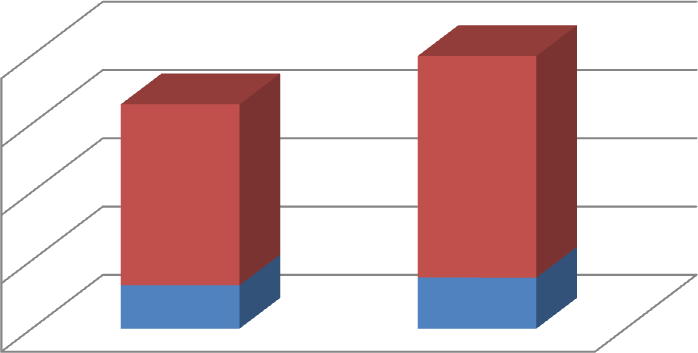 Средства ОМС Средства бюджетаРис.14. Утвержденная стоимость Территориальной программы на 2017-2018 годы(млн. рублей)Расчетная стоимость Территориальной программы составляет 8 628,8 млн. рублей, в том числе:из средств ОМС – 6 489,5 млн. рублей;из средств бюджета Республики Тыва – 2 139,3 млн. рублей.9 000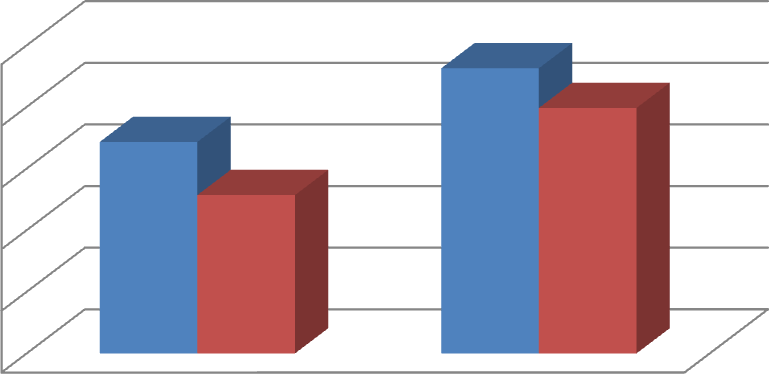 8 0007 0006 000Расчетная стоимость ТПГГ5 0004 0002017 год	2018 годРис.15.Динамика расчетной и утвержденной стоимости Территориальной программы госгарантий на 2017-2018 годы (млн. рублей)Дефицит утвержденной стоимости Территориальной программы составляет 7,5 процента или 644,9 млн. рублей, из них: средства республиканского бюджета Республики Тыва 644,9 млн. рублей, из средств ОМС дефицит отсутствует.Реализация Территориальной программы обязательного медицинского страхованияУтвержденная стоимость Территориальной программы обязательного меди- цинского страхования (далее – ОМС) составляет 6489,5 млн. рублей, что больше прошлого года на 1188,0 млн. рублей или на 22,4 процента (2017 г. – 5301,5 млн. рублей). Доля средств ОМС составляет 81,2 процента от всей стоимости программы. Фактически на реализацию Территориальной программы ОМС из бюджетаТерриториального фонда обязательного медицинского страхования Республики Ты- ва (далее – ТФОМС) направлено 6448,29 млн. рублей, что составляет 97,6 процента от плана. По сравнению с предыдущим годом больше на 1 072,2 млн. рублей или 19,9 процента (2017 г. – 5 376,1 млн. рублей).Финансирование Территориальной программы ОМС осуществлялось ТФОМС Республики	Тыва	через	страховую	медицинскую	организацию	филиал	ООО«Капитал Медицинское Страхование» в Республике Тыва.На финансирование ОМС направлено 6 033,4 млн. рублей, из них:5 970,0 млн. рублей – на оплату медицинских услуг, что выше уровня 2017 года на 1 004,8 млн. рублей или на 20,2 процента (2017 г.– 4 965,1 млн. рублей);61,3 млн. рублей – на ведение дела СМО, что выше уровня 2017 года на 10,9 млн. рублей или на 21,8 процента (2017 г. – 50,3 млн. рублей);2,2 млн. рублей – на выплату 10процентов экономии целевых средств за 2017 год, что меньше уровня 2017 года на 8,5 млн. рублей (2017 г. – 10,7 млн. рублей).За лечение жителей Республики Тыва на территории других субъектов Российской Федерации в ТФОМС направлены средства в сумме 250,7 млн. рублей, что выше уровня 2017 года на 83,4 млн. рублей или на 49,8 процента (2017 г. – 167,3 млн. рублей).Гражданам, застрахованным на территории других субъектов Российской Федерации, медицинскими организациями республики оказаны медицинские услуги на сумму 98,0 млн. рублей, что меньше уровня 2017 года на 21,0 млн. рублей или на 17,7 процента (2017 г. – 119,0 млн. рублей).Таблица 68Расходы на выполнение Территориальной программы обязательного медицинского страхованияДеятельность медицинских организаций системы программы обязательного медицинского страхованияВ рамках выполнения Территориальной программы достигнуты следующие значения объемов оказания медицинской помощи.Утверждено в расчете на 1 жителя 0,3 вызова скорой медицинской помощи. Выполнение запланированных объемов составило 100,0 процентов от утвержденных федеральный норматив.Объем амбулаторной медицинской помощи составил:2,33 посещений с профилактической целью на 1 человека и не достиг федерального норматива (2,35) или меньше на 0,8 процента;0,49 посещений по неотложной медицинской помощи на 1 человека и не достиг федерального норматива (0,56) или меньше на 12,5 процента;1,95 обращений по заболеваемости на 1 человека и не достиг федерального норматива (1,98) или меньше на 1,5 процента.Фактически выполненный объем стационарной медицинской помощи в среднем составил 0,18323 случая госпитализации на 1 человека и превышает федеральный норматив на 6,3 процента, в том числе по медицинской реабилитации составил 0,037 случаев на 1 человека и не достиг федерального норматива (0,048) или меньше на 22,9 процента.В дневных стационарах объем медицинской помощи в среднем составил 0,06 случая лечения на 1 человека и достиг федерального норматива (0,06).Таблица 69Выполнение нормативов объемовмедицинской помощи в рамках реализации Территориальной программы обязательного медицинского страхованияСтруктура расходов по видам медицинской помощиВ структуре расходов по видам медицинской помощи расходы, связанные с оказанием стационарной медицинской помощи, составляют 49,5 процента, амбулаторной медицинской помощи – 35,9, в условиях дневных стационаров – 8,0 и скорой медицинской помощи 6,6 процента.Таблица 70Анализ расходов медицинских организаций по условиям оказания медицинской помощи в системе обязательного медицинского страхования за 2017-2018 годыСтруктура расходов по статьям затратВ структуре расходов медицинских организаций по статьям затрат доля расходов на заработную плату, начисления на них и прочие выплаты, в том числе стимулирующие, составили 103,4 процента, расходы на приобретение лекарственных препаратов и расходных материалов 71,3 процента, расходы на приобретение продуктов питания 126,7 процента, расходы на прочие статьи, в том числе текущее содержание медицинских организаций составили 107,8 процента.По сравнению с 2017 годом доля средств к общей сумме расходов: на оплату труда уменьшилась на 4,5 процента, по сумме расходов увеличилась на 14,1 процента, на медикаменты увеличилась на 0,5 процента, по сумме расходов увеличилась на 26,3 процента, на питание увеличилась на 0,6 процента, по сумме расходов увеличилась на 63,0 процентов; на прочие статьи, в том числе текущее содержание, увеличилась на 3,4 процента, по сумме расходов увеличилась на 61,2 процента.Таблица 71Структура финансированиямедицинских организаций по статьям расходов за 2017-2018 годыленияПроведение диспансеризации и профилактических осмотров взрослого насе-В проведении диспансеризации определенных групп взрослого населения уча-ствуют 19 медицинских организаций. Утвержденная годовая численность опреде- ленных групп взрослого населения, подлежащих диспансеризации в 2018 году, со- ставляет 47 880 человек, из них с периодичностью 1 раз в 3 года – 42 995 человек, с периодичностью 1 раз в 2 года – 4 885 человек, что больше по сравнению с 2017 го- дом (2017 год – 41 296 человек) на 6 584 человек или на 16,0 процентов.Финансовое обеспечение по проведению I, II этапов диспансеризации состав- ляло 79,1 млн. рублей, в том числе: на диспансеризацию с периодичностью 1 раз в 2 года в сумме 4,5 млн. рублей.Фактическое выполнение объемных показателей по диспансеризации   соста-вило:- I этап диспансеризации 41 781 законченных случаев или 87,3 процента отгодового плана (план – 47 880 случаев), из них: 42 995 случаев по диспансеризации 1 раз в 3 года и 4 885 случаев по диспансеризации 1 раз в 2 года. Финансовое обес- печение за выполненные объемы I этапа диспансеризации за 2018 год   составило 69,9 млн. рублей, из них: 65,0 млн. рублей по диспансеризации 1 раз в 3 года и 4,9 млн. рублей по диспансеризации 1 раз в 2 года. Средняя фактическая стоимость 1 случая составила 1 674,17 рублей;II этап диспансеризации 4 484 законченных случаев. Финансовое обеспече- ние за выполненные объемы 2 этапа диспансеризации составило 8,5 млн. рублей. Средняя фактическая стоимость 1случая составила 1 891,11 рублей.Финансовое обеспечение за выполненные объемы I, IIэтапов диспансеризации определенных групп взрослого населения составило 78,4 млн. рублей, исполнение 93,9 процента.Таблица 72Финансирование I и II этапов диспансеризации определенных групп взрослого населенияЧисленность взрослого населения, подлежащего профилактическим медицин- ским осмотрам, утверждена в количестве 15 140 человек, что больше 2017 года (2017 г. – 15 116 человек) на 0,2 процента или на 24 человека, с финансовым обеспе- чением в сумме 17,1млн. рублей, что меньше 2017 года (2017 г. – 17,8 млн. рублей) на 3,4 процента или на 612,5 тыс. рублей.Выполнение объемных показателей проведения профилактических медицин- ских осмотров составило 14 801 законченных случаев или 97,8 процента от годового плана. Фактическая оплата за выполненные объемы профилактических осмотров со- ставило 16,3 млн. рублей, исполнение 95,3 процента. Средняя фактическая стои- мость одного законченного случая профилактического медицинского осмотра взрослого населения 1 104,29 рублей.Таблица 73Финансирование профилактических медицинских осмотров взрослого населенияДиспансеризация детей-сирот и детей, находящихся в трудной жизненной ситуации, детей, оставшихся без попечения родителей, и проведение медицинских осмотров несовершеннолетних, в том числе при поступлении в образовательные учреждения и в период обучения в них.Подлежало диспансеризации 1 770 детей-сирот и детей, находящихся в труд- ной жизненной ситуации, что больше по сравнению с прошлым годом (2017 г. – 1 407 детей) на 25,8 процента или на 363 человека.На проведение диспансеризации детей-сирот и детей, находящихся в трудной жизненной ситуации, предусмотрены финансовые средства в сумме 11,0 млн. руб- лей, что больше 2017 года (2017 г. – 9,1 млн. рублей) на 20,3 процента или на 1,9 млн. рублей.Выполнение объемных показателей проведения I этапа диспансеризации де- тей-сирот и детей, находящихся в трудной жизненной ситуации, составило 1729 за- конченных случаев, при годовом плане 1 770 случаев или 97,7 процента.Финансовое обеспечение за выполненные объемы проведения диспансериза- ции детей-сирот и детей, находящихся в трудной жизненной ситуации, составило 10,4 млн. рублей, исполнение 95,1 процента.Средняя фактическая стоимость одного законченного случая проведения дис- пансеризации детей-сирот и детей, находящихся в трудной жизненной ситуации, – 6 034,76 рублей.Численность детей, оставшихся без попечения родителей, подлежащих дис- пансеризации, утверждена в количестве 3 414 человек, что больше по сравнению с прошлым годом (2017 г. – 2 120 человек) на 61,0 процентов или 1 294 человек.На проведение диспансеризации детей, оставшихся без попечения родителей, предусмотрены финансовые средства в сумме 22,0 млн. рублей, что больше 2017 го- да (2017 г. – 13,6 млн. рублей) на 62,0 процента или на 8,4 млн. рублей.Финансовое обеспечение за выполненные объемы проведения I этапа диспан- серизации детей, оставшихся без попечения родителей, составило 19,1 млн. рублей, исполнение 86,7 процента.Средняя фактическая стоимость одного законченного случая проведения дис- пансеризации детей-сирот и детей, находящихся в трудной жизненной ситуации, – 6 234,53 рублей.Таблица 74Финансирование диспансеризации детей-сирот и детей, находящихся в трудной жизненной ситуации, детей,оставшихся без попечения родителейС 1 января 2018 г. начал действовать новый порядок проведения профилакти- ческих медицинских осмотров несовершеннолетних. В 2018 году упразднено деле- ние медосмотров на периодические, предварительные. Осталось только понятие«профилактический осмотр». В предыдущие годы предварительный осмотр прово- дился перед поступлением в сад, школу, техникум, вузы. Периодический – ежегод- ный осмотр включал в себя еще профилактический в декретированных возрастах. Медосмотр перед поступлением упрощен, достаточно будет ежегодного осмотра, который будет проводиться в едином порядке, как профилактический.Предусмотрено 101 520 законченных случаев прохождения несовершеннолет- ними профилактических медицинских осмотров, в том числе при поступлении в об- разовательные учреждения и в период обучения в них, что больше по сравнению с прошлым 2017 годом – 89 095 законченных случаев (профилактических осмотров – 42 855 случаев, периодических – 35 266 случаев, предварительных – 10 974 случаев)на 12 425 случаев или 14,0 процентов.На прохождение несовершеннолетними медицинских осмотров, в том числе при поступлении в образовательные учреждения и в период обучения в них, преду- смотрены финансовые средства в сумме 134,2 млн. рублей, что больше 2017 года (105,0 млн. рублей) на 29,2 млн. рублей или 27,8 процента.98409 несовершеннолетних в возрасте от 0 до 17 лет прошли профилактиче- ские медицинские осмотры, что составило 96,9 процента от годового плана (план на 2018 год – 101 520 несовершеннолетних).Финансовое обеспечение за выполненные объемы профилактических осмот- ров несовершеннолетних составило 132,9 млн. рублей при годовом плане 134,2 млн. рублей или выполнение составило 99,0 процентов. Средняя фактическая стоимость одного законченного случая профилактического медицинского осмотра несовер- шеннолетнего – 1 350,20 рублей.Таблица 75Финансирование медицинских осмотров несовершеннолетнихРеализация государственной программы Республики Тыва«Развитие здравоохранения на 2013-2020 годы»Государственная программа Республики Тыва «Развитие здравоохранения на 2018-2025 годы» (далее – Программа) утверждена на сумму 11 457 409,5 тыс. руб.,исполнение составило 10 510 504,9 тыс. руб. (91,7 процента от плана).Таблица 76 (тыс. руб.)В рамках подпрограммы 1. «Совершенствование оказания медицинской по- мощи, включая профилактику заболеваний и формирование здорового образа жиз- ни»:случаев поствакцинальных осложнений не зарегистрировано;проведены осмотры взрослых (23034 посещений) и детей (27596 посещений), профилактические медицинские осмотры взрослых (14309 посещений) и несовер- шеннолетних детей (93361 посещений), диспансеризация определенных групп взрослого населения (45055 помещений) и детей, находящихся в трудной жизненной ситуации, оказана неотложная медицинская помощь и амбулаторная медицинская помощь больным;оказана медицинская помощь больным в условиях круглосуточного стацио- нара всего госпитализировано 88734 чел. (в том числе дети – 27191), пролечено 88505 пациентов (в том числе дети – 20863), проведено койко-дней – 962191 (в том числе дети – 181842);медицинскими организациями республики за счет средств республиканского бюджета и ТФОМС оказана медицинская помощь больным в условиях дневногостационара всего госпитализировано 21632 чел. (в том числе дети – 3085), пролече- но 21207 пациентов (в том числе дети – 3035), ими проведено койко-дней 203187 (в том числе дети – 28362);за счет средств республиканского бюджета профинансировано содержание подведомственных учреждений Минздрава Республики Тыва (медицинские органи- зации, оказывающие медицинскую помощь больным в условиях круглосуточного стационара, прочие организации, санаторий «Балгазын», Кызылская станция пере- ливания крови, Дом ребенка);оказана скорая медицинская помощь больным: общее количество обращений составило 86155, количество выездов – 74660, медицинская помощь оказана 69570 чел. Структура выполненных вызовов следующая: внезапные заболевания – 40281, травмы и отравления – 7158, патология беременности и роды – 1795.;отправка больных на лечение и взаимодействие с федеральными медицин- скими организациями (центрами) ведется в режиме онлайн подсистемой монито- ринга реализации государственного задания по оказанию высокотехнологичной ме- дицинской помощи за счет средств федерального бюджета. Получили лечение 973 больных (дети 358);заготовлено 5345,16 литров донорской крови и ее компонентов;оказана высокотехнологическая медицинская помощь по профилю «Неона- тология» (125 посещений) на сумму 34 754,04 тыс. рублей и по профилю «Акушер- ство и гинекология» (46 посещений) на сумму 6 905,7 тыс. рублей на базе ГБУЗ Республики Тыва «Республиканский родильный дом»;с декабря 2016 года возобновлено строительство объекта «Терапевтический корпус в г. Кызыле». Сводная сметная стоимость строительства объекта в ценах III квартала 2017 г. составила 1 036 777,42 тыс. рублей. Получено положительное заключение государственной экспертизы на проектную документацию от 9 октября 2017 г. № 17-1-1-3-0023-17 и на достоверность сметной стоимости – от 25 декабря 2017 г. № - 17-1-6-0099-17. В период с 2016 по 2018 годы для завершения строи- тельства объекта заключены 3 государственных контракта. 7 ноября 2018 г. объект подключен к теплоснабжению, плата за техническое присоединение к системе теп- лоснабжения АО «Кызылская ТЭЦ» произведена. В рамках заключенного Соглаше- ния о предоставлении субсидии бюджету субъекта Российской Федерации из феде- рального бюджета между Министерством здравоохранения Российской Федерации и Правительством Республики Тыва от 14 февраля 2018 г. № 056-07-2018-017 рес- публика обеспечила ввод объекта в эксплуатацию в 2018 году. Для осуществления лицензированной медицинской деятельности требуется оснащение объекта меди- цинским оборудованием в соответствии с порядками оказания медицинской помо- щи;40 супружеских пар направлено на проведение процедуры экстракорпораль- ного оплодотворения;в реализации мероприятия 30 «Развитие материально-технической базы дет- ских поликлиник и детских поликлинических отделений медицинских организаций» закуплено 29 единиц медицинского оборудования для нужд ГБУЗ Республики Тыва«Республиканская детская больница», ГБУЗ Республики Тыва «Кызылская ЦКБ», ГБУЗ Республики Тыва «Тандинская ЦКБ», ГБУЗ Республики Тыва «Барун-Хемчикский ММЦ», ГБУЗ Республики Тыва «Дзун-Хемчикский ММЦ», ГБУЗ Рес- публики Тыва «Пий-Хемская ЦКБ», ГБУЗ Республики Тыва «Улуг-Хемский ММЦ» на общую сумму 58 631,4 тыс. руб., процент выполнения плана 46,7;в 4 медицинских организациях на 25 койках оказана паллиативная медицин- ская помощь 764 больным ими проведено 7896 койко-дней;в медицинские организации республики обратились 3540 льготников терри- ториального регистра. Им выписано 9474 льготных рецептов, аптечными организа- циями республики обслужено 9474 рецептов на общую сумму 61 427,3 тыс. руб. Средняя стоимость одного рецепта составила 6 483,80 руб.;в медицинские организации республики обратились 3066 льготников терри- ториального регистра. Им выписано 7533 льготных рецептов, аптечными организа- циями республики обслужено 7498 рецептов на общую сумму 47 313,5 тыс. руб. Средняя стоимость одного рецепта составила 6 310,15 руб.;закуплена вакцина для профилактики сибирской язвы, бешенства, чумы, бруцеллеза, пневмококковой инфекции, туляремии, вирусного гепатита А, менин- гоккоковой инфекции и др.В рамках подпрограммы 2. «Развитие медицинской реабилитации и санатор- но-курортного лечения, в том числе детей»: Минздравом Республики Тыва в дет- ские санатории Минздрава России направлен 2821 ребенок. Годовой план Мини- стерства по обеспечению санаторно-курортным лечением детей диспансерного уче- та выполнен на 112,8 процента.В рамках подпрограммы 3. «Развитие кадровых ресурсов в здравоохранении»:прошли повышение квалификации 594 медицинских работника республики, в том числе: на 10 выездных циклах 491 врач по следующим специальностям «Он- кология», «Рентгенология», «Стоматология», «Акушерство и гинекология», «Орга- низация здравоохранения и общественное здоровье», «Анестезиология- реаниматология», «Терапия», «Неврология», «Колькоскопия», «Кардиология» «Пе- диатрия»; обучились по профессиональной переподготовке за счет централизован- ных расходов республиканского бюджета 14 врачей на сумму 1 007 420 руб.;обучились в тематическом усовершенствовании «Профилактика основных хронических неинфекционных заболеваний и формирование здорового образа жиз- ни» 10 медработников на сумму 100 000 руб.; в рамках реализации федеральной программы «Подготовка управленческих кадров сферы здравоохранения, образова- ния и культуры в 2015-2018 годы» обучены 12 чел. из руководящего состава меди- цинских организаций республики; в целях освоения методов и внедрения програм- мы «Система менеджмента качества в учреждении здравоохранения» обучены 56 организаторов здравоохранения, из числа руководителей и заместителей руководи- телей медицинских организаций; на обучение по программам ординатуры заключе- ны 2 договора с Алтайским ГМУ по специальности «Ортодонтия» на сумму 100 000 руб. и с Новокузнецким ГИУВ по специальности «Урология» на сумму 49 400 руб. Оплачено 1 256 820 руб.; единовременная компенсационная выплата подлежит осу- ществлению 13 медицинским работникам, заключившим с Минздравом РТ договор в размере одного миллиона рублей на одного медицинского работника. Правитель- ством Республики Тыва принято постановление от 5 марта 2018 г. № 75 «Об утвер- ждении Порядка предоставления единовременных компенсационных выплат меди-цинским работникам (врачам) в возрасте до 50 лет, являющимся гражданами Рос- сийской Федерации, не имеющим не исполненных обязательств по договору о целе- вом обучении, прибывшим (переехавшим) в 2018 году на работу в сельские насе- ленные пункты, либо рабочие поселки, либо поселки городского типа, либо города с населением до 50 тысяч человек». Приказом Минздрава Республики Тыва от 6 июня 2018 г. № 689 утвержден перечень 13 вакантных должностей медицинских работни- ков (врачей) в медицинских организациях и их структурных подразделениях, при замещении которых осуществляются единовременные компенсационные выплаты на 2018 год (программный реестр должностей) по следующим специальностям: врач-хирург – 4 ед., врач общей практики – 1 ед., врач-акушер-гинеколог – 1 ед., врач-фтизиатр – 1 ед., врач-терапевт – 1 ед., врач-терапевт участковый – 2 ед., врач- педиатр – 1 ед., врач педиатр участковый – 2 ед. В соответствии с программным реестром должностей Комиссией Минздрава Республики Тыва по предоставлению единовременных компенсационных выплат медицинским работникам (врачам) от 26 июля 2018 г. определены 6 врачей, которым осуществлены выплаты в размере 1 млн. рублей.В рамках подпрограммы 5. «Информационные технологии в здравоохране- нии»: заключено 3 контракта на общую сумму 12 992,50 тыс. руб.: оказание услуги по   технической поддержке в области информационных   технологий на сумму 10 000,0 тыс. руб., интеграция РМИАС – ТФОМС на сумму 1 500,0 тыс. руб., также оказание услуги по технической поддержке в области информационных технологий на сумму 1492,5 тыс. руб.В рамках подпрограммы 6. «Организация обязательного медицинского стра- хования граждан Республики Тыва»: направлены средства в Территориальный фонд обязательного медицинского страхования по Республике Тыва на общую сумму 2 682 729,2 тыс. руб. Частными медицинскими организациями выполнена медицин- ская помощь на сумму141362,4 тыс. рублей или 91,4 процента от годового плана. Доля негосударственных медицинских организаций в общем числе медицинских ор- ганизаций, осуществляющих медицинскую деятельность в системе обязательного медицинского страхования по плановым показателям «дорожной карты» (22 про- цента), выполнена на 55,5 процента.Индикаторы Программы:ожидаемая продолжительность жизни при рождении составила 66,3 лет;смертность населения в трудоспособном возрасте составила 685,5 на 100 тыс. населения, что на 0,1 процентов выше, чем запланировано (план на 2018 г. – 685,0);показатель смертности от болезней системы кровообращения составил 330,5 на 100 тыс. населения, что на 8,4 процента выше планового показателя 2018 г., и больше на 6,5 процента, чем прошлый год (2017 г. – 310,2);показатель смертности от новообразований составил 123,2 на 100 тыс. насе- ления, что на 9,3 процента выше, чем план 2018 года и больше на 5,2 процента, чем прошлый год (2017 г. – 117,1);показатель удовлетворенности населения качеством оказания медицинской помощи составил 89,4 процента;показатель младенческой смертности составил 9,4 на 1000 родившихся жи- выми, что на 20,5 процента выше, чем план 2018 года и на 9,3 процента больше, чем прошлый год (2017 г. – 8,6);доля детских поликлиник и детских поликлинических отделений медицин- ских организаций Республики Тыва, дооснащенных медицинскими изделиями, с це- лью приведения их в соответствие с требованиями приказа Минздрава России от 7 марта 2018 г. № 92н составила 14 процентов;доля посещений с профилактической и иными целями детьми в возрасте 0- 17 лет составила 77,8 процента. За 2018 год проведен 93361 профилактический ос- мотр несовершеннолетних детей;доля детей в возрасте 0-17 лет от общей численности детского населения, пролеченных в дневных стационарах медицинских организаций, оказывающих ме- дицинскую помощь в амбулаторных условиях, составила 2,5 процента. За 2018 год пролечено в условиях дневного стационара в амбулаторных условиях медицинских организаций 3035 детей;доля детских поликлиник и детских поликлинических отделений медицин- ских организаций Республики Тыва, реализовавших организационно-плани- ровочные решения внутренних пространств, обеспечивающих комфортность пребы- вания детей, в соответствии с требованиями приказа Минздрава России от 7 марта 2018 г. № 92н составила 14 процентов;детская смертность (в возрасте от 0-4 года) на 1000 родившихся живыми со- ставила 13,0 на 1000 родившихся живыми. По данным медицинских организаций умерло 85 детей в возрасте от 0-4 лет.Таблица 77Сведения о показателях (индикаторах) государственнойпрограммы Республики Тыва «Развитие здравоохранения на 2018-2025 годы»Реализация приоритетных проектов в рамках проектного управленияПриоритетный проект «Пути к долголетию»Основная цель проекта – это повышение продолжительности жизни населе- ния Республики Тыва за счет:формирования у населения мотивации к здоровому образу жизни;сохранения собственного здоровья населения;снижения удельного веса основных видов смертности в Республике Тыва, приводящих к гибели людей.Исполнителями проекта являются 11 министерств, 3 управления, Министерст- во труда и социальной политики Республики Тыва, Территориальный фонд ОМС Республики Тыва, мэрия г. Кызыла, администрации г. Ак-Довурака и 17 муници- пальных образований Республики Тыва.По данным Росстата, в 2017 году продолжительность жизни населения рес- публики составила 66,3 лет. В целом по Российской Федерации показатель продол- жительности жизни в 2017 году составил 72,7 года, по Сибирскому федеральному округу – 70,5 лет. Республика Тыва находится на предпоследнем месте по этому по- казателю, замыкает список Чукотский автономный округ с показателем 66,1.В целом для положительного разрешения проблем, влияющих на здоровье и уровень жизни населения Республики Тыва, были поставлены следующие задачи:проведение комплекса мер, направленных на формирование здорового об- раза жизни;ния;проведение мероприятий по пропаганде и формированию культуры пита-организация мероприятий по борьбе с низкой физической активностью на-селения;регулярная организация мероприятий, направленных на профилактику та- бакокурения;проведение мероприятий по профилактике алкоголизма, наркомании;организация межведомственного взаимодействия в проведении профилак- тической работы с населением;осуществление мероприятий, направленных на информирование населения по вопросам безопасности дорожного движения, снижение смертности от дорожно- транспортных происшествий;проведение комплекса мер, направленных на снижение смертности Респуб- лики Тыва.Бюджет регионального приоритетного проекта составлял 46 525,0 тыс. рублей, в том числе из республиканского бюджета 14091,8 тыс. рублей, муниципального бюджета 1200,2 тыс. рублей, из Территориального фонда ОМС – 30303,0 тыс. руб- лей, а также из внебюджетной деятельности медицинских организаций, приносящих доход – 930,0 тыс. рублей.Мероприятия регионального приоритетного проекта «Пути к долголетию» включали следующие направления:По 1 сегменту «Комплекс мер, направленных на снижение уровня употребле- ния табачной и алкогольной продукции».Республиканским центром медицинской профилактики (далее – РЦМП) было проведено анкетирование организованного и неорганизованного населения респуб- лики с целью анализа ведения здорового образа жизни. Было опрошено 24684 рес- пондентов по темам «Проблема табакокурения в Республике Тыва», «Здоровый об- раз жизни», «Правильное питание».В ходе социологического исследования было опрошено 24684 респондентов (школьников – 3623, студентов – 6245, прочее населения – 14816).Из них:Мужчин – 11468 (46,5 процента), из них школьников – 1914 (16,6 процента), студентов – 3906 (34,1 процента), прочее населения – 5648 (49,3 процента).Женщин – 13216 (53,5 процента), из них школьников – 1112 (8,4 процента), студентов – 3890 (29,4 процента), прочее населения – 8214 (62,2 процента).На основании проведенного анкетирования было выявлено:На тему «Проблема по табакокурения» опрошено 10846 чел., из них муж- ского пола – 6248 (57,6 процента), женского пола – 4598 (42,3 процента), из них; ку- рят – 5620 (51,8 процента) в том числе мужчин – 3028 (53,8 процента), женщин – 2592 (46,1 процента), не курят – 5226 (48,1 процента), в том числе мужчин – 2265 (43,3 процента), женщин – 2961 (56,6 процента).На тему: «Насколько правильный и здоровый образ жизни ведут» опрошено 9118 респондентов, из них мужского пола – 3871 (42,4 процента), женского пола – 5247 (57,6 процента), ведут правильный и здоровый образ жизни – 6084 (66,7 про- цента) в том числе мужчин – 2263 (37,2 процента), женщин – 3821 (62,8 процента),не очень хорошо следят за своим здоровьем и не ведут ЗОЖ – 3034 (33,3 процента), в том числе мужчин – 1748 (57,7 процента), женщин – 1286 (42,3 процента).На тему: «Питание» опрошено 4720 респондентов, из них мужского пола – 1853 (39,3 процента), женского пола – 2867 (60,7 процента), придерживаются сба- лансированного, правильного питания – 2825 (59,8 процента), в том числе мужского пола – 1113 (39,4 процента), женского пола – 1712 (60,6 процента), питаются одно- образно и неправильно, что может вызвать различные заболевания желудочно- кишечного тракта – 1895 (40,2 процента) в том числе мужского пола – 1141 (60,2 процента), женского пола – 754 (39,8 процента).Для снижения табакокурения на базе ГБУЗ Республики Тыва «Республикан- ский центр медицинской профилактики» были дистанционно обучены 14 медицин- ских работников для работы в кабинетах по отказу от табакокурения.В 13 медицинских организациях республики в рамках проекта были открыты кабинеты по отказу от курения, которые функционируют в 3 городских учреждени- ях (ГБУЗ «Республиканский центр медицинской профилактики», ГБУЗ Республики Тыва «Республиканская больница № 1», ГБУЗ Республики Тыва «Городская поли- клиника») и в 10 кожуунных амбулаторно-поликлинических учреждениях. Обрати- лись в кабинеты отказа от курения 2038 человек, из них 1312 мужчин и 726 женщин.Возрастная структура обратившихся граждан в кабинеты отказа от курения составили: от 18 до 25 лет – 334 чел.; от 26 до 30 лет – 637 чел.; от 30 до 40 лет – 753чел.; от 40 до 60 лет – 412 чел.; старше 60 лет – 150 чел., подростки – 2 чел.По степени никотиновой зависимости (Тест Фагестрема) были установлены: легкая степень – 981 чел., средняя степень – 843 чел., сильная степень – 466 чел.По уровню мотивации к отказу от курения были определены: низкая – 636 чел.; средняя – 681 чел.; высокая – 973 чел.По анкете Д. Хорна диагностированы – стимуляция – 244 чел.; игра с сигаре- той – 269 чел.; расслабление – 392 чел.; жажда – 141 чел.; поддержка – 263 чел.По оценке суммарного риска сердечно-сосудистого заболевания были выявле- ны риски: низкий риск – 374 чел.; умеренный риск – 456 чел.; высокий риск – 149 чел.Методы лечения табачной зависимости были в основном не медикаментозные. Кабинетами по отказу от курения были направлены к врачу-наркологу 169 человек.В результате работы кабинетов отказа от курения было отменено снижение степени никотиновой зависимости у 249 человек, отказались от курения 99 человек, из них 6 человек в течение 5 месяцев, 32 человека более 6 месяцев. По уровню мо- тивации от курения и приверженности лечения у 312 человек имеется высокая сте- пень мотивации.По 2 сегменту «Проведение мероприятий по формированию физической ак- тивности» проводились следующие мероприятия.В рамках мероприятий по двигательной активности еженедельно по средам проводилось групповое обучение среди населения по здоровому образу жизни на базе «Республиканский центр медицинской профилактики», данное направление было продолжено в многофункциональном центре г. Кызыла, медицинскими работ- никами 2 раза в неделю проводятся консультации населения по профилактике неин- фекционных заболеваний, проводится анкетирование населения, ведется запись наприем к врачам-специалистам через портал госуслуг. Консультации врачей в мно- гофункциональном центре пользуются большим спросом среди населения.3 раза в неделю организовывались еженедельные утренние зарядки в трудо- вых коллективах. Специалисты оздоровительного отделения Республиканского цен- тра медицинской профилактики выезжают на вверенные территории с целью прове- дения мастер-класса для населения по эффективному выполнению физических уп- ражнений, гимнастики (выезжали в микрорайоны г. Кызыла). Был снят видеоролик- инструктаж с участием инструктора Республиканского центра медицинской профи- лактики.Впервые в республике в рамках проекта была внедрена скандинавская ходьба. В Республиканском центре медицинской профилактики был проведен семинар- практикум по обучению технике и навыкам скандинавской ходьбы среди работни- ков 8 медицинских организаций, где слушатели получили необходимые знания и практические навыки для внедрения данного вида физической активности среди на- селения.В течение года постоянно проводятся лекционные и практические занятия по скандинавской ходьбе в 8-ми медицинских организациях среди населения респуб- лики с охватом 1338 человек. Кроме того, в ГБУЗ Республики Тыва «Республикан- ский центр медицинской профилактики» функционирует группа здоровья, которая занимается скандинавской ходьбой, систематически посещают занятия 25-30 чело- век каждый месяц, средний возраст 49 лет.По итогам участниками – целевыми группами населения были достигнуты общие положительные эффекты от занятий скандинавской ходьбой, такие как: улучшение работы сердечно-сосудистой системы, укрепление мышц тела, улучше- ние работы связочно-суставного аппарата, улучшение осанки, жиросжигательный эффект, некоторые занимающиеся отметили улучшение настроения и качества сна.По 3 сегменту «Проведение коммуникационной кампании по здоровому пи- танию» были проведены следующие мероприятия.В апреле 2018 года была проведена первая межрегиональная конференция по актуальным вопросам питания в Республике Тыва. Сотрудниками Республиканского центра медицинской профилактики был изготовлен и показан короткометражный сюжет по технологии приготовления здоровой, правильной пищи в домашних усло- виях.В рамках мероприятий по пропаганде и формированию культуры здорового питания на территории Республики Тыва, распоряжением Главы Республики Тыва от 28 марта 2018 г. № 116-РГ был введен «Рыбный день». На сегодняшний день данное мероприятие пользуется среди населения активным спросом. В организациях общественного питания в меню были включены продукты из рыбной продукции. В средствах массовой информатизации осуществляется широкое информирование на- селения о полезных свойствах рыбы, а также были организованы ярмарки по прода- же рыбной продукции.25 мая 2018 г. проведена вторая республиканская конференция по здоровому питанию с участием муниципальных образований республики и делегации из Мон- гольской Народной Республики.В программу конференции были включены доклады по темам:О лечебных свойствах традиционного питания хакасов. Традиционное пи- тание как фактор сохранения здоровья коренного населения юга Сибири.Групповое профилактическое консультирование населения по вопросам пи- тания в «Школе рационального питания».Правильное питание детей – основа профилактики кариеса.Опыт применение смеси белковой композитной сухой в лечебном питании в Республиканской больнице № 1.Создание продуктов функционального питания на основе молочной сыво- ротки и растительного сырья.Все материалы были розданы участникам конференции.По 4 сегменту «Проведение информационно-коммуникационной кампании с использованием основных телекоммуникационных каналов для всех целевых ауди- торий». По информированию населения о факторах риска неинфекционных заболе- ваний и формированию здорового образа жизни населения подведомственные учре- ждения здравоохранения республики обеспечивают наглядную агитацию на реклам- ных щитах на улицах населенных пунктов, на общественном транспорте, на теат- ральных тумбах, в коридорах и холлах учреждений, на досках объявлений. Осуще- ствляется прокат социальной рекламы на телевидении, на светодиодном экране по ул. Ленина г. Кызыла, подготовлены баннеры в количестве 3 штук, методические материалы. Проведено более 10 акций, направленных на пропаганду здорового об- раза жизни.Совместно с Министерством информатизации и связи Республики Тыва в республиканских печатных изданиях «Тувинская правда», «Шын», «Тыванын аны- яктары», и на их официальных сайтах функционируют постоянные рубрики «Здоро- вье», «Спорт», «Уголок здоровья». На телеканалах ГТРК «Тыва», «Тува 24», СТС«Кызыл-телесеть» освещаются мероприятия по здоровому образу жизни. Организо- вано телевыступлений с участием врачей РЦМП – 31, радиовыступлений – 34.Таким образом, за 2018 г. в результате проведенных мероприятий было дос- тигнуты следующие индикативные показатели:доля граждан, приверженных здоровому образу жизни, плановый – 43,7 про- цента, фактически достигнуто 66,7 процента;распространенность потребления табака среди взрослого населения 30,0 процентов по плану, фактически достигнуто 17,4 процента.Динамика достижений показателей проекта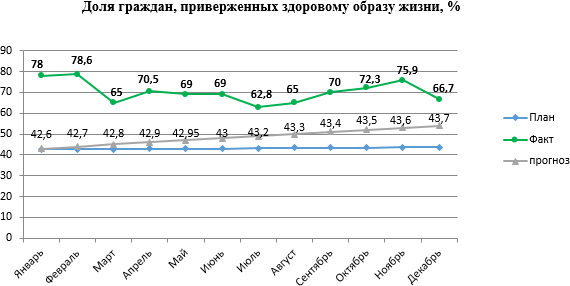 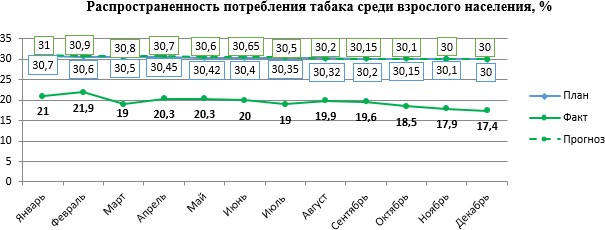 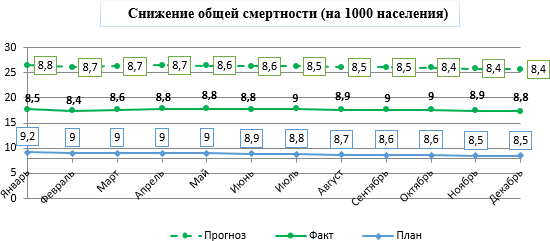 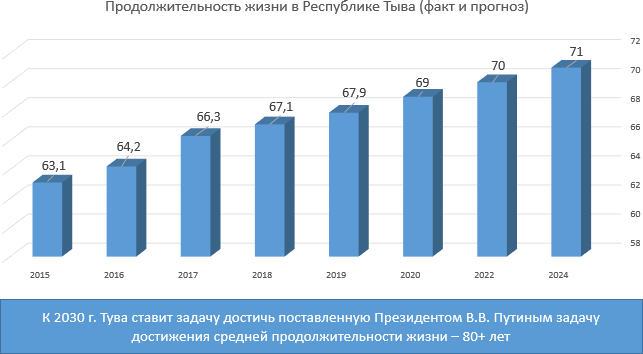 Приоритетный проект «Развитие санитарной авиации»Согласно Федеральному закону от 5 декабря 2017 г. № 362-ФЗ «О Федераль- ном бюджете на 2018 г. и на плановый период 2019-2020 гг.» на закупку авиацион- ной услуги утверждены финансовые средства в сумме 129 614 163,87 рублей, в том числе средства федерального бюджета – 102 829 600,0 рублей, средства республи- канского бюджета – 26 784 563,87 рублей.Выполнено 280 полетов. Целевой показатель проекта «Доля лиц, госпитализи- рованных по экстренным показателям в течении первых суток» по плану 2018 г. – 53,9 процента, фактически план перевыполнен и составляет 71,7 процента. Меди- цинская помощь с применением авиации оказана 487 чел. (54,2 процента), в том числе детям 113 чел. (23,2 процента), из них детям до 1 года – 33 чел. (29,2 процен- та). По показаниям эвакуировано и госпитализировано в республиканские и феде- ральные медицинские организации 477 чел. (65,3 процента), в том числе детей – 109 чел. (22,9 процента), из них детей до 1 года – 30 чел. (27,5 процента).Приоритетный проект «Электронное здравоохранение» Все 6 показателей и контрольные точки проекта были выполнены:число граждан, воспользовавшихся услугами (сервисами), доступными в Личном кабинете пациента «Мое здоровье» на ЕПГУ – 172 428,0 тыс. человек;доля граждан, из числа застрахованных в системе обязательного медицин- ского страхования, для которых заведены электронные медицинские карты, – 88,6 процента;доля медицинских организаций, оказывающих первичную медико- санитарную помощь, внедривших медицинские информационные системы, пере- шедших на ведение медицинской документации в электронном виде и участвующих в электронном медицинском документообороте, – 80,2 процента;доля медицинских организаций, оказывающих первичную медико- санитарную помощь, для которых осуществляется мониторинг возможности записи граждан на прием к врачу, – 100 процентов.Были проведены 316 телемедицинских сеансов, из них 229 медицинских кон- сультаций.Профилактика заболеваний и формирование здорового образа жизниФормирование здорового образа жизни населения, профилактика и контроль неинфекционных заболеваний являются одной из важнейших межотраслевых про- блем развития Российской Федерации.Увеличение числа граждан, приверженных здоровому образу жизни, создание для этого необходимых условий приводит к существенному снижению индивиду- ального и популярного риска неинфекционных заболеваний и в итоге – к снижению смертности населения.С целью усиления межведомственного взаимодействия с другими субъектами профилактики разработан межведомственный план мероприятий по формированию здорового образа жизни у населения Республики Тыва на 2016-2018 годы, утвер- жденный распоряжением Правительства Республики Тыва от 12 мая 2016 г.№ 160-р.Всего в межведомственном плане мероприятий предусмотрено 7 разделов, 77 пунктов. На текущий период полностью реализованы 6 пунктов, остальные тре- буют постоянного исполнения.В рамках мероприятий, направленных на повышение информированности на- селения о факторах риска неинфекционных заболеваний и формирования здорового образа жизни населения, совместно с Министерством информатизации и связи Рес- публики Тыва в республиканских печатных изданиях «Тувинская правда», «Шын»,«Тыванын аныяктары», «Плюс Информ», «Тува ТВ» и на их официальных сайтах функционируют постоянные рубрики «Здоровье», «Спорт», «Уголок здоровья». На телеканалах ГТРК «Тыва», «Новый век», «Тува 24», СТС «Кызыл-телесеть» осве- щаются культурно-массовые мероприятия по формированию здорового образа жиз- ни. Проводится мониторинг посещаемости спортивных площадок в республике. В 170 образовательных организациях республики имеются 122 открытых волей- больных площадок, 105 открытых баскетбольных площадок, 112 футбольных полей. Посещаемость спортивных площадок в республике в летнее время года составила 23873 учащихся (2017 г. – 21241). В 13 учреждениях среднего профессионального образования только в 9 учреждениях имеются спортивные залы, 4 учреждения арен- дуют. Охват спортивными секциями составляет 5320 студентов (2017 г. – 3003), что составляет 67,2 процента от общего количества студентов СУЗ. В рамках мероприя- тий по пропаганде и формированию культуры здорового питания, который состоит из 22 пунктов, из них реализованы по срокам 3 пункта, 19 пунктов находятся на по- стоянном исполнении. В средствах массовой информации по данной теме опубли- ковано 13 материалов. Подготовлено 5 социальных роликов о ЗОЖ, которые транс- лируются на телеканалах ГТРК «Тыва», «Тува 24», а также на информационных таблоидах в административных зданиях.С целью совершенствования качества лечебного питания в медицинских орга- низациях республики Минздравом Республики Тыва подготовлены 6 врачей- диетологов для работы в подведомственных учреждениях. Организован приезд вра- чей специалистов из Национальной Ассоциации Клинического Питания (НАКП) со 2 по 6 июня 2018 г. В мае 2018 года проведена Межрегиональная конференция по актуальным вопросам питания, где приняли участие органы местного самоуправле- ния. Изготовлен короткометражный сюжет по технологии приготовления здоровой, правильной пищи в домашних условиях, который транслируется на светодиодных экранах. В рамках мероприятий по пропаганде и формированию культуры здорового питания на территории Республики Тыва распоряжением Правительства Республики Тыва от 28 марта 2018 г. № 116-РГ введен «Рыбный день». На сегодняшний день данное мероприятие пользуется среди населения активным спросом. В организациях общественного питания в меню включены продукты из рыбной продукции. В сред- ствах массовой информатизации осуществляется широкое информирование населе- ния о полезных свойствах рыбной продукции, а также организованы ярмарки попродаже рыбной продукции. Ведется мониторинг выявления йододефицитных со- стояний у детей и подростков.В рамках мероприятий, направленных на профилактику табакокурения, в це- лях соблюдения Федерального закона от 23 февраля 2013 г. № 15-ФЗ «Об охране здоровья граждан от воздействия окружающего табачного дыма и сокращения по- требления табака» в подведомственных учреждениях министерства принмаются ме- ры, направленные на предотвращение воздействия окружающего табачного дыма и сокращение потребления табака:установлены запретительные знаки, отведены специальные места для куре- ния табака на отдельных территориях;приняты меры по включению в коллективные договора пункта о запрещении курения на рабочих местах. В Республиканском центре медицинской профилактики и в 15 медицинских организациях республики были открыты кабинеты по отказу от курения. В кабинеты отказа от курения обратились 2038 человек, из них 1312 муж- чин и 726 женщин. По степени никотиновой зависимости (Тест Фагестрема) легкая степень – 981, средняя степень – 843, сильная степень – 466. По уровню мотивации к отказу от курения: низкая 636 человек, средняя – 681 человек, высокая – 973 чело- век.По итогам проведенной работы отмечается снижение степени никотиновой зависимости у 249 человек, отказались от курения 99 человек, из них 6 человек в те- чение 5 месяцев, 32 человека более 6 месяцев. По уровню мотивации от курения и приверженности лечения у 312 человек высокая степень мотивации.С целью пропаганды по отказу от табакокурения прочитано лекций среди на- селения республики о вреде курения 67 раз с охватом 112 400 человек (2017 г. – 112360 человек).Организовано выступление врача-терапевта, психолога на радио 12 раз. Рас- пространено среди населения более 25000 экземпляров бюллетеней и брошюрок по профилактике табакокурения.В средствах массовой информации организован прокат видеороликов по отка- зу от курения на тему «Электронные сигареты способны вызывать сердечные ано- малии». Проведены дни открытых дверей в медицинских организациях республики и акции (19 раз).В рамках мероприятий по профилактике алкоголизма, наркомании сотрудни- ками Министерства здравоохранения Республики Тыва прочитано 515 лекций (2017 г. – 312) с охватом 8005 чел. на тему «Профилактика табакокурения», профи- лактические беседы 6423 раза с охватом 30210 чел.(2017 г. – 26400). Сотрудниками МВД по Республике Тыва выявлено более 600 административных правонарушений в сфере незаконного оборота наркотических средств, психотропных веществ или их аналогов, в том числе за потребление наркотических средств или психотропных ве- ществ без назначения врача. В сфере незаконного оборота алкогольной и спиртосо- держащей продукции выявлено и пересечено более 1000 административных право- нарушений, 46 уголовно-наказуемых деяний, из незаконного оборота изъято более 24 тонн алкогольной и спиртосодержащей продукции.Внедрение информационных технологий в здравоохранениеВ медицинских организациях республики функционирует одна региональная медицинская информационная система, более 1500 медицинских работников под- ключены к данной системе. 28 медицинских организаций обеспечивают запись к врачу через Единый портал госуслуг. Для реализации возможности дистанционной записи на прием к врачу посредством Личного кабинета пациента на едином порта- ле государственных услуг (ЕПГУ) осуществлена интеграция региональной меди- цинской информационно-аналитической системы с концентратором услуг Феде- ральной электронной регистратуры Министерства здравоохранения Российской Фе- дерации. Ведется еженедельный мониторинг электронной записи на прием к врачу через ЕПГУ. За 2018 год число граждан, воспользовавшихся услугами, доступными в Личном кабинете пациента «Мое здоровье», составило 65 506 человек. Доля граж- дан из числа застрахованных в системе ОМС, для которых заведены электронные медицинские карты, составила 284 714 человек, что составляет 88,5 процента.С 2016 года успешно функционирует подсистема по оформлению электрон- ных больничных листков нетрудоспособности. Выписаны 14 570 шт. Ежедневно ве- дется информационное сопровождение медицинских организаций по подсистеме создания и утверждения электронных больничных в Региональной медицинской информационной системе здравоохранения Республики Тыва (далее – РМИАС17) с интегрированной системой Фонда социального страхования.Согласно «дорожной карте» по развитию Единой государственной информа- ционной системы в сфере здравоохранения в РМИАС17 реализованы автоматизация бизнес-процессов регистратуры, ведение протоколов осмотров, назначений, форми- рование направлений на медицинские услуги, ведение карты профосмотров, карты диспансеризации, формирование и выписка рецептов, выписка направлений на МСЭ, ведение электронных медицинских карт, автоматизация процесса ИПРА ин- валидов, выписка листков нетрудоспособности, учет лекарственных средств, фор- мирование реестра счетов за оказанную медицинскую помощь с последующей от- правкой в ИС ТФОМС.В соответствии с приказом Минтруда России и Минздрава России от 6 сен- тября 2018 г. № 578н/606н «Об утверждении формы направления на медико- социальную экспертизу медицинской организацией» и во исполнение перечня пору- чений Президента Российской Федерации от 13 января 2018 г. № Пр-50 по сокраще- нию сроков и упрощению процедуры освидетельствования граждан для установле- ния инвалидности, а также возможности обмена необходимыми документами, в том числе в электронном виде, между организациями здравоохранения и учреждениями медико-социальной экспертизы без участия граждан и министерством издан приказ от 26 ноября 2018 г. № 169 «О реализации пилотного проекта по формированию направлений на медико-социальную экспертизу (форма 088/у-06) в форме элек- тронного документа» по обмену сведениями в электронном виде по «Направлению граждан на медико-социальную экспертизу медицинской организацией» (форма 088/у-06) посредством работы в РМИАС17 через модуль «Направление отчетов в МСЭ».В республике функционирует 21 аптека, в которых проводится выдача льгот- ных лекарственных препаратов. В аптеках развернута информационная система«Система управления обеспечения необходимыми лекарственными средствами Рес- публики Тыва», в которой фармацевт ставит отметку о препарате и его количестве, выданном пациенту. По веб-сервису в режиме онлайн информация передается в РМИАС17.Автоматизация скорой медицинской помощиВ республике функционирует Единый центр диспетчеризации санитарного ав- тотранспорта. Информационная система управления скорой медицинской помощью интегрирована с системой «112». 27 (100 процентов) единиц санитарного транспор- та оснащены системой мониторинга автотранспорта ГЛОНАСС, интеграция с Еди- ным программным комплексом автоматизации диспетчерской службы обеспечена.В рамках заключенного соглашения между Министерством здравоохранения Российской Федерации и Правительством Республики Тыва о взаимодействии раз- вития Единой государственной информационной системы здравоохранения в 2015- 2018 гг. из республиканского бюджета Республики Тыва министерству выделены 4 499,00 тыс. рублей на закупку информационной системы «Центральный архив ме- дицинских изображений» для оцифровки, обработки и архивирования исследований с поддержкой автоматизации просмотра и описания исследований с привлечением удаленных специалистов на базе туберкулезного диспансера и городской поликли- ники. Реализация данного проекта дала возможность ускорить процессы исследова- ния, повысить эффективность диагностики, а также автоматизировать процессы ис- следования. В 2019 году в ходе реализации федерального проекта «Создание едино- го цифрового контура здравоохранения» планируется подключить к данной системе все медицинские организации республики.В рамках функционирования системы «Телемедицина» проводятся удаленные медицинские консультации. Активно используется телемедицинская связь в 4 меди- цинских организациях: ГБУЗ Республики Тыва «Ресонкодиспансер», ГБУЗ Респуб- лики Тыва «Перинатальный центр», ГБУЗ Республики Тыва «Дзун-Хемчикская ЦКБ», ГБУЗ Республики Тыва «Монгун-Тайгинская ЦКБ».В рамках распоряжения Правительства Российской Федерации от 12 апреля 2018 г. № 659-р Республике Тыва из резервного фонда Правительства Российской Федерации были выделены бюджетные ассигнования в виде иных межбюджетных трансфертов в размере 13 млн. рублей в целях внедрения медицинских информаци- онных систем в медицинских организациях государственной и муниципальной сис- тем здравоохранения, соответствующих утверждаемым Минздравом России требо- ваниям, оказывающих первичную медико-санитарную помощь.Достигнутые результаты за счет средств иного межбюджетного трансферта:модернизация комплекса модулей информатизации лабораторной службы медицинской информационной системы «Ариадна»;интеграция Региональной медицинской информационно-аналитической системы с АИС Территориального фонда обязательного медицинского страхования Республики Тыва, где обеспечена целостность единого информационного простран- ства и общая интегрированность следующих компонентов:единый регистр застрахованного и прикрепленного населения;единый расчетный центр;актуализация нормативно-справочной информации.Одним из приоритетов 2019 года является создание Единого цифрового кон- тура здравоохранения, который объединит все медицинские организации, вплоть до фельдшерско-акушерских пунктов, с ЕГИСЗ РФ.Лекарственное обеспечениеСостояние обеспечения необходимымилекарственными средствами отдельных категорий гражданЛьготное лекарственное обеспечение является составной частью системы здравоохранения и осуществляется по трем направлениям:льготное лекарственное обеспечение отдельных категорий граждан, имею- щих право на получение государственной социальной помощи в виде набора соци- альных услуг предусмотренного Федеральным законом от 17 июля 1999 г. № 178«О государственной социальной помощи» (федеральная льгота);льготное обеспечение лекарственными препаратами по высокозатратным но- зологиям для лечения больных гемофилией, муковисцидозом, гипофизарным на- низмом, болезнью Гоше, злокачественными новообразованиями лимфоидной, кро- ветворной и родственных им тканей, рассеянным склерозом, а также после транс- плантации органов и (или) тканей, за счет средств федерального бюджета;лекарственное обеспечение отдельных групп населения бесплатно или в раз- мере 50 процентов стоимости лекарственных препаратов по рецептам врачей, в со- ответствии с постановлением Правительства Российской Федерации от 30 июля 1994 г. № 890 за счет средств республиканского бюджета.Инфраструктура льготного лекарственного обеспечения на территории Рес- публики Тыва включает в себя:29 медицинских организаций;610 медицинских работников, имеющих право выписки льготных рецептов (врачей – 528, фельдшеров – 82);35 аптечных организаций – пункты отпуска льготных лекарственных препа- ратов (3 – в г.Кызыле, 33 – в районах республики).Управление процессами обеспечения лекарственными препаратами отдельных категорий граждан осуществляется с помощью автоматизированной информацион- ной системы «Система управления льготного лекарственного обеспечения Респуб- лики Тыва». Данное программное обеспечение позволяет автоматизировать и кон- тролировать все процессы, составляющие льготную лекарственную помощь, с 2015 года.Министерством здравоохранения республики проводится работа по увеличе- нию числа пунктов отпуска лекарственных препаратов льготным категориям граж- дан, проживающим в сельских населенных пунктах. Врачи и фельдшеры имеют возможность осуществлять выписку и отпуск лекарственных средств непосредст- венно на руки пациенту на фельдшерско-акушерском пункте, в участковой больнице или амбулатории в сс. Хайыракан, Торгалыг, Арыг-УзууУлуг-Хемского кожууна,с. Ильинка   Каа-Хемского   кожжуна,   с.   Ак-Дуруг   Чаа-Хольского   кожууна, в сс. О-Шынаа, Ак-Эрик, Белдир-Арыг, У-Шынаа, Шуурмак Тес-Хемского кожууна, в сс. Бай-Тал, Кызыл-Даг, Шуй, Кара-Холь Бай-Тайгинского кожууна. В результате совместной работы министерства и главных врачей медицинских организаций коли- чество обособленных подразделений кожуунных медицинских организаций, осуще- ствляющих назначение и выписывание льготных рецептов в 2014-2016 гг. стало 6, в 2017 г. – 15, в 2018 г. – 14.В Федеральный регистр лиц, имеющих право на получение государственной социальной помощи, и не отказавшихся от получения социальной услуги в части ле- карственного обеспечения, включено 13937 человек, что на 468 человек больше (+ 3 процента), чем в 2014 году. В сравнении с 2017 годом наблюдается увеличение на 171 чел. (+ 1 процент).В республиканский регистр лиц, имеющих право на льготное лекарственное обеспечение, включено 31 859 человек, в сравнении 2017 годом наблюдается уменьшение на 1284 чел. (- 9 процентов).В региональный сегмент Федерального регистра больных злокачественными новообразованиями лимфоидной, кроветворной и родственных им тканей, гемофи- лией, муковисцидозом, гипофизарным нанизмом, болезнью Гоше, рассеянным скле- розом, а также после трансплантации органов и (или) тканей наблюдается рост чис- ла льготополучателей с 92 человек в 2014 году до 146 человек в 2018 году, что со- ставляет 54 человека (+ 59 процентов).Численность льготников по Республике ТываТаблица 78(человек)Согласно Федеральному закону от 25 июня 1999 г. № 178-ФЗ «О государствен- ной социальной помощи» (в редакции от 1 июля 2011 г. № 169 –ФЗ «О внесении из- менений в отдельные законодательные акты Российской Федерации») граждане, включенные в федеральный регистр лиц, имеющих право на получение набора со- циальных услуг (далее – НСУ), могут отказаться от него, подав заявление в Пенси- онный фонд по месту жительства в срок до 1 октября каждого текущего года. Если в указанный срок заявление не подано, то право на набор социальных услуг автомати- чески предоставляется с 1 января по 31 декабря следующего года. Чем больше гра- ждан не отказались от НСУ, тем больше средств приходится на обеспечение данно- го региона по программе обеспечения необходимыми лекарственными препаратами (далее – ОНЛП) и, значит, тем больше лекарственных средств сможет закупить рес- публика. Если от социального пакета отказывается существенное количество льгот- ников, принимая условия монетизации своих льгот, то внутри программы остается недостаточное количество денег, что связано с тем, что из программы, как правило, выходят граждане, которые нуждаются в небольшом количестве лекарственныхсредств и могут приобретать их самостоятельно за самостоятельный счет, а остав- ляют за собой право на ОНЛП в основном те, кто нуждается в приеме большого ко- личества лекарственных средств или дорогостоящих лекарств, которые они не в со- стоянии купить самостоятельно, что и приводит к большому дефициту средств на программу ОНЛП.По данным Государственного учреждения – Отделение Пенсионного фонда Российской Федерации по Республике Тыва в региональном сегменте Федерального регистра лиц, имеющих право на государственную социальную помощь, состоят 26876 человек, из них отказались от льготного лекарственного обеспечения в пользу денежного эквивалента 13223 чел. или 49,2 процента, имеют право на лекарства в натуральном виде 13653 чел. или 50,8 процента.В сравнении аналогичным периодом 2017 года наблюдается снижение числен- ности граждан, отказавшихся от лекарственного обеспечения на 365 чел. (2017 г. – 13588 чел.) или 51,1 процента от числа всех льготников регистра, а по гражданам сохранивших свое право на бесплатные лекарства наблюдается прирост на 651 чел. (2017 г. – 13002 чел.) или 48,9 процента.Таблица 79Количество лиц, отказавшихся от услуги, предусмотренной статьи 6.2 Федерального закона от 17 июля 1999 г. № 178-ФЗ(по данным Государственного учреждения – Отделение Пенсионного фонда Российской Федерации по Республике Тыва)Минздравом Республики Тыва приняты и принимаются меры по уменьшению числа отказников от НСУ:издана Памятка для граждан, имеющих право на получение набора НСУ;предприняты обращения Минздрава Республики Тыва к гражданам через средства массовой информации, социальные сети, а также направлены письма и Памятки в Министерство труда и социальной политики Республики Тыва, Главное бюро медико-социальной экспертизы по Республике Тыва, Государственное учре- ждение – Отделение Пенсионного фонда России по Республике Тыва, главам муни- ципальных образований, главным врачам медицинских организаций, участвующих в реализации программы ОНЛП и высокозатратных нозологий, с просьбой о прове- дении работы с федеральными льготниками по выбору НСУ в части лекарственно- го обеспечения с вручением Памятки каждому федеральному льготнику, размеще- нием Памятки и информации на информационных сайтах медицинских организа- ций, кожуунных администраций, министерств и ведомств;организовано адресное лекарственное обеспечение жителей удаленных рай- онов сельской местности, граждан пожилого возраста, лиц, страдающих хрониче- скими затяжными заболеваниями, и лиц с ограниченной мобильностью.В соответствии с Федеральным законом от 21 ноября 2011 г. № 323-ФЗ«Об основах охраны здоровья граждан в Российской Федерации» за счет средств бюджета Республики Тыва осуществляется лекарственное обеспечение граждан, страдающих редкими (орфанными) заболеваниями.В региональный сегмент Федерального регистра лиц, страдающих жизнеуг- рожающими и хроническими прогрессирующими редкими (орфанными) заболева- ниями, приводящими к сокращению продолжительности жизни граждан или их ин- валидности, включено 26 человек, в том числе 23 детей, в сравнении 2014 годом на- блюдается увеличение на 6 человек.Число пациентов с редкими (орфанными) заболеваниямиТаблица 80(человек)Число обратившихся к врачам федеральных льготников в сравнении с 2017 годом сократилось до 8774 человек или до 63 процентов от общего числа льготни- ков.По льготникам территориального регистра число обращающихся к врачам со- ставило 3540 человек или 11 процентов от общего числа льготников, что больше по- казателя 2017 года на 1,8 процента.Больных регионального сегмента Федерального регистра больных высокоза- тратных нозологий за лекарственной помощью обратились 104 человека в 2017 году и 125 человек в 2018 году, рост количества получивших лекарственную помощь со- ставляет 21 человек (+ 4 процента). В 2014 году лекарственную помощь получили 100 процентов больных регионального сегмента Федерального регистра больных высокозатратных нозологий.Таблица 81Число обратившихся льготников за лекарственной помощью(человек, процентов к общему числу льготников)Всего в 2014 году по федеральному регистру было обслужено 123445 рецеп- тов, что составило 10 рецептов на 1 льготополучателя. В 2018 году было обслужено 124178 рецептов, что на 733 рецептов больше (+ 1 процент), чем в 2014 году, при этом на 1 больного пришлось 14 рецептов. По результатам реализации программыобеспечения необходимыми лекарственными средствами граждан по высокозатрат- ным нозологиям в 2014 году обслужено 958 рецептов, что составило 10 рецептов на 1 льготополучателя. В 2018 году был обслужен 821 рецепт, что на 137 рецептов меньше (- 14 процентов), чем в 2014 году, при этом на 1 больного пришлось 6 ре- цептов. По территориальному регистру в 2014 году обслужено 5842 рецепта, на 1 льготополучателя составила 2 рецепта, в 2018 году обслужено 9474 рецептов, что на 3632 рецепта больше (+ 61 процент), при этом в среднем на одного льготника пришлось 3 рецепта.Обслуживание числа рецептов пациентам по высокозатратным нозологиям ос- тается на протяжении 5 лет стабильно 100 процентов. Льготникам федерального и территориального регистров обслуживание рецептов за 2017-2018 гг. наблюдается 100 процентов от числа выписанных рецептов.Таблица 82Обслуживание рецептов льготных категорий гражданСумма   обслуженных   рецептов   всех   категорий   льготников    составила 273 239,30 тыс. рублей, что больше показателя 2017 года на 10 958,40 тыс. рублей, по категориям:пациентам по высокозатратным нозологиям обслужено рецептов на сумму 60 873,55 тыс. руб.;льготникам федерального регистра – на сумму 140 938,38 тыс. руб.;территориальным льготникам – на сумму 61 427,37 тыс. руб.Средняя стоимость одного льготного рецепта из года в год проявляет неста- бильность, что обусловлено чаще всего изменениями стоимости лекарств и оборо- том товаров на фармацевтическом рынке и т.д.Средняя стоимость одного льготного рецептаТаблица 83(в рублях)По высокозатратным нозологиям: в истекшем году средняя стоимость 1 ре- цепта составила 74145,61 руб. и уменьшилась на 1770,35 руб. или на 20,9 процента.По федеральному регистру: средняя стоимость 1 рецепта сократилась до 1215,5 руб., на 100,24 рубля или на 3,4 процента.По региональной льготе: отмечается уменьшение средней стоимости 1 рецепта до 6483,78 рубля, на 1419,6 рубля или на 44,3 процента.Норматив финансовых затрат на одного федерального льготополучателя в ме- сяц регламентирован Федеральным законом от 28 ноября 2009 г. № 298-ФЗ «О нор- мативе финансовых затрат в месяц на одного гражданина, получающего государст- венную социальную помощь в виде социальной услуги по обеспечению лекарствен- ными средствами, изделиями медицинского назначения, а также специализирован- ными продуктами лечебного питания для детей-инвалидов», ежегодно утверждает- ся, растет и составляет по годам:2014 г. – 671 руб. (на 33 рубля больше, чем в 2013 г., или на 5,2 процента);2015 г. – 707 руб. (на 36 рублей больше, чем в 2014 г., или на 5,4 процента);2016 г. – 758 руб. (на 51 рубль больше норматива 2015 г. или на 7,2 процен-та);2017 г. – 807 руб. (на 43 рубля больше, чем в 2016 г., или на 6,4 процента).- на 2018 г. – 823,40 руб.Средняя стоимость лечения 1 льготника в год связана со средней стоимостью 1 льготного рецепта, курсами лечения в год, тяжестью заболевания. Самое дорогое лечение отмечается у пациентов по высокозатраным нозологиям, которые обеспечи- ваются дорогостоящими лекарствами в централизованном порядке – прямыми по- ставками от Минздрава России.Средняя стоимость лечения льготников в год по всем категориям льготниковТаблица 84(в рублях)Необслуженные (непредъявленные к обслуживанию) рецептыПациентам по высокозатратным нозологиям все выписанные рецепты ежегод- но обслуживаются полностью.По федеральным и территориальным регистрам: все выписанные рецепты в 2017-2018 гг. обслужены 100 процентов.Число необслуженных/непредъявленных рецептов по всем категориям льготниковТаблица 85(в процентах)Для обеспечения реализации программы ОНЛП федеральным бюджетом Рос- сийской Федерации предусматривалось финансирование в следующих объемах.Таблица 86Финансирование федерального регистра(тыс. руб. / процентов в сравнении с предыдущим периодом)Для обеспечения льготных категорий граждан территориального регистра предусматривалось финансирование из республиканского бюджета в следующих объемах.Финансирование территориального регистраТаблица 87(тыс. руб.)Отмечается небольшая тенденция роста финансирования территориального регистра, которое осваивается на 100 процентов от предусмотренного. Тем не менее, следует отметить, что финансирование льготников регионального регистра остается по-прежнему недостаточным: фактическая потребность в финансировании террито- риального регистра выше осуществляемого, что не позволяет республике как субъ- екту Российской Федерации исполнять обязательства по лекарственному обеспече- нию территориальных льготников – детей до 3-х лет жизни, хронических больных, орфанных пациентов, пациентов по высокотратным нозологиям (до введения их в федеральный регистр) нарушая их законные права на бесплатное получение ле- карств.В соответствии с Федеральным законом от 5 апреля 2013 г. № 44-ФЗ «О кон- трактной системе в сфере закупок товаров, работ, услуг для обеспечения государст-венных и муниципальных нужд» проводились аукционы на поставку лекарственных препаратов, медицинских изделий по рецептам на медицинские изделия, а также специализированных продуктов лечебного питания для детей-инвалидов, с заклю- чением государственных контрактов. Закупка необходимых лекарственных препа- ратов осуществляется в соответствии с заявками медицинских организаций, участ- вующих в программе льготного лекарственного обеспечения.Таблица 88Количество проведенных аукционов на поставкулекарственных препаратов, медицинских изделий по рецептам на медицинские изделия, а также специализированныхпродуктов лечебного питания для детей-инвалидовВ основе качественного проведения аукционов лежит качество определения потребности в лекарственных препаратах.В республику осуществлялись поставки лекарственных препаратов. При этом поставки по программе высокозатраных нозологий производились в централизован- ном порядке из Минздрава РФ. Поставки по федеральному и территориальному ре- гистрам – от поставщиков, выигравших на аукционах.Поставка лекарственных препаратов в денежном выраженииТаблица 89(в тыс.руб.)В целом поставки лекарственных препаратов в республику из года в год уве- личиваются. Поставки увеличились в сравнении с 2017 годом на 19 456,04 тыс. руб.В Министерстве здравоохранения Республики Тыва проводится постоянная работа с обращениями граждан, в том числе по вопросам льготного лекарственного обеспечения, в порядке, предусмотренном Федеральным законом от 2 мая 2006 г.№ 59-ФЗ «О порядке рассмотрения обращений граждан Российской Федерации».По вопросам льготного лекарственного обеспечения организована работа те- лефона «горячей линии»: 3-43-08.Отмечается рост количества обращений граждан по вопросам обеспечения не- обходимыми лекарственными препаратами, что связано с проблемами обеспечения«орфанных» пациентов. Общее число обращений граждан в сравнении с 2011 годом уменьшилось на 19 случаев.Таблица 90Большинство обращений поступило по вопросу обеспечения льготными ле- карствами. Все случаи обращений рассматривались и решались в рабочем порядке, приняты соответствующие меры по обеспечению пациентов лекарствами.Лекарственное обеспечение в рамках программы государственных гарантий бесплатного оказания гражданами медицинской помощиМинздрав Республики Тыва помимо лекарственного обеспечения отдельных категорий граждан формирует сводные заявки и проводит торги на обеспечение ме- дицинских организаций лекарственными препаратами, медицинскими изделиями за счет средств республиканского бюджета и средств фонда обязательного медицин- ского страхования.Анализ самостоятельных закупок медицинскими организациями, проведенный Министерством здравоохранения Республики Тыва, показал значительный и не все- гда обоснованный разброс цен на закупаемую медицинскую продукцию в различ- ных медицинских организациях, а также увеличение объема закупок по договорам, нежели путем проведения аукционов. Это позволяет сделать вывод, что наиболее рациональный способ обеспечения учреждений здравоохранения республики лекар- ственными средствами и медицинскими изделиями – это проведение совместных торгов.В связи с чем, с 2017 года организовано проведение совместных торгов меди- цинских организаций республики на закупку лекарственных препаратов и медицин- ских изделий, иммунобиологических препаратов, дезинфицирующих средств с при- менением предусмотренных Законом о контрактной системе конкурентных проце- дур по заявкам медицинских организаций через уполномоченный орган – Мини- стерство Республики Тыва по регулированию контактной системы в сфере закупок (далее – Мингосзаказ Республики Тыва), за счет средств бюджета республики и средств обязательного медицинского страхования. Ежегодно заключается Соглаше- ние о проведении совместных конкурсов и аукционов (торгов) между Мингосзака- зом Республики Тыва, Минздравом Республики Тыва и руководителями медицин- ских организаций республики. Минздрав республики является координатором, то есть осуществляет организационные мероприятия по определению начальной цены закупок, определяет общую потребность медицинских организаций, взаимодейству- ет с организатором торгов – Мингосзаказ Республики Тыва, медицинские организа- ции являются заказчиками.Совместные закупки лекарств и медицинских изделий составляют свыше 500 млн. рублей. Закупки проводятся по заявкам медицинских организаций.В 2018 году:за счет средств Фонда ОМС составлена сводная заявка на сумму 556,8 млн. руб., в результате проведения торгов медицинскими организациями заключены го- сударственные контракты на поставку медикаментов, медицинских изделий и рас- ходных материалов на общую сумму 397,1 млн. рублей, получена экономия в разме- ре 160,1 млн. рублей;за счет средств республиканского бюджета составлена сводная заявка на сумму 52,3 млн. руб., на сумму 41,6 млн. руб. заключены государственные контрак- ты на поставку медикаментов, медицинских изделий, экономия составила 10,6 млн. рублей.Среднегодовая экономия, достигнутая при проведении совместных торгов, со- ставила 26 процентов.Объем товарных запасов лекарственных препаратов и медицинских изделий, закупленных в рамках территориальной программы государственных гарантий, в госпитальном сегменте в медицинских организациях составлял на сумму 237,52 млн. рублей, что составляет исходя из среднемесячного расхода объем на 3 месяца.По статье «Медикаменты и перевязочные средства» медицинскими организа- циями заключены государственные контракты и договоры по средствам ОМС и рес- публиканского бюджета на сумму 1 096,32 млрд. рублей, оплачено на сумму 828, 26 млн. рублей, поставлены на сумму 844, 09 млн. рублей, в начале 2019 года креди- торская задолженность перед поставщиками составляет 15,8 млн. рублей, что со- ставляет 1,91 процента от суммы заключенных государственных контрактов и дого- воров.С 2014 года по 2018 год отмечается рост расходов медицинских организаций на медикаменты и медицинские изделия по заработанным средствам, что связано с ростом цен на лекарственные препараты и медицинские изделия.Таблица 91Сведения по расходам на статью«Приобретение медикаментов» (ОМС)Обеспечение населения наркотическими средствамии психотропными веществами для использования в медицинских целяхРасчет потребности в наркотических и психотропных лекарственных средст- вах, предназначенных для медицинского применения, производится исходя из нор- мативов, утвержденных приказом Министерства здравоохранения Российской Фе- дерации от 1 декабря 2016 г. № 917н «Об утверждении нормативов для расчета по- требности в наркотических и психотропных лекарственных средствах, предназна- ченных для медицинского применения», также в соответствии с Методическими ре- комендациями по определению потребности в наркотических средствах и психо- тропных веществах для использования в медицинских целях, утвержденными при- казом Министерства здравоохранения Российской Федерации от 16 ноября 2017 г.№ 913.Формирование сводной заявки за 2016 и 2017 гг. производилось с использова- нием данных о фактическом потреблении наркотических и психотропных лекарст- венных препаратов за предыдущий год (годы).В 2016 году объем заявленной потребности составляет в инвазивных формах 86 процентов, в неинвазивных формах – 22 процента. Для расчета взято текущее значение 2015 года. В 2017 году объем заявленной потребности составляет в инва- зивных формах – 95 процентов, в неинвазивных – 50 процентов, за 2018 год объем заявленной потребности составляет 79,5 процента в инвазивных формах, в неинва- зивных формах – 78 процентов.Полнота выборки наркотических и психотропных лекарственных препаратов составила: в инвазивных лекарственных формах – 93,1 процента, в неинвазивных лекарственных формах – 60,2 процента.Рост числа выписанных рецептов на наркотические и психотропные лекарст- венные препараты – 29,2 процента.Мониторинг цен на жизненно необходимые и важнейшие лекарственные препаратыМинистерство здравоохранения Республики Тыва в соответствии с поручени- ем Президента Российской Федерации от 9 января 2012 г. № ПР-66 проводит мони- торинг ценообразования лекарственных препаратов, входящих в перечень жизненно необходимых и важнейших лекарственных препаратов (далее – перечень ЖНВЛП), в аптечных учреждениях республики имеющих лицензию на осуществление фарма- цевтической деятельности.Мониторинг проводится по утвержденному Правительством Российской Фе- дерации перечню жизненно необходимых и важнейших лекарственных препаратов, а также перечней лекарственных препаратов для медицинского применения и ми- нимального ассортимента лекарственных препаратов, необходимых для оказания медицинской помощи.Мониторинг цен на выборочно отобранные жизненно необходимые и важ- нейшие лекарственные препараты, реализуемые аптечными организациями респуб- лики, показал, что цены в 2018 году в сравнении с ценами предыдущих лет измени- лись следующим образом:по сравнению с ценами 2015 годом цены на лекарственные препараты переч- ня ЖНВЛП по г. Кызылу повысились на 2,19 процента, а по кожуунам республики – на 2,07 процента. Итого по республике в среднем повышение цен составляет 2,13 процента;по сравнению с ценами 2016 года наблюдается повышение цен на 0,63 про- цента;по сравнению с ценами 2017 года наблюдается повышение цен на 0,54 про- цента.Основные законодательные и нормативные актыв области охраны здоровья населения и здравоохраненияВ соответствии с Конституцией Российской Федерации координация вопросов здравоохранения находится в совместном ведении Российской Федерации и субъек- тов Российской Федерации. По предметам совместного ведения издаются федераль- ные законы и принимаемые в соответствии с ними законы и иные нормативные пра- вовые акты субъектов Российской Федерации (пункт «ж» части 1 статьи 72, часть 2 статьи 76).В связи с принятием Федерального закона от 29 декабря 2017 г. № 465-ФЗ«О внесении изменений в Федеральный закон «Об основах охраны здоровья граж- дан в Российской Федерации» принят Закон Республики Тыва от 14 июня 2018 г.№ 396-ЗРТ «О внесении изменений в Закон Республики Тыва «Об охране здоровья граждан в Республике Тыва», устанавливающий особенности ликвидации медицин- ских организаций и прекращения деятельности их обособленных подразделений.Законом Республики Тыва от 14 ноября 2018 г. № 435-ЗРТ внесены изменения в статьи 3 и 9 Закона Республики Тыва «О государственном регулировании рознич- ной продажи алкогольной продукции и об ограничении потребления (распития) ал- когольной продукции на территории Республики Тыва» в части установления до- полнительных локальных ограничений времени, условий и мест розничной продажи алкогольной продукции, в том числе полный запрет на розничную продажу алко- гольной продукции при введении режима чрезвычайной ситуации природного и техногенного характера на территориях муниципальных образований Республики Тыва.В целях урегулирования отношений в сфере изучения, использования, разви- тия и охраны природных лечебных ресурсов, лечебно-оздоровительных местностей и курортов регионального и местного значения на территории Республики Тыва принят Закон Республики Тыва от 29 ноября 2018 г. № 444-ЗРТ «О природных ле- чебных ресурсах, лечебно-оздоровительных местностях и курортах регионального и местного значения в Республике Тыва».В соответствии с частью 1 статьи 16 Федерального закона от 21 ноября 2011 г.№ 323-ФЗ «Об основах охраны здоровья граждан в Российской Федерации» поста- новлением Правительства Республики Тыва от 25 января 2018 г. № 17 утверждено Положение об установлении случаев и порядка организации оказания первичной медико-санитарной помощи и специализированной медицинской помощи медицин- скими работниками медицинских организаций Республики Тыва вне таких меди- цинских организаций, а также в иных медицинских организациях.Постановлением Правительства Республики Тыва от 26 марта 2018 г. № 125«Об итогах деятельности Министерства здравоохранения Республики Тыва за 2017 год и о приоритетном направлении деятельности на 2018 год» подведены итоги дея- тельности Министерства здравоохранения Республики Тыва за 2017 год и установ- лено приоритетное направление деятельности Министерства здравоохранения Рес- публики Тыва по внедрению информационно-коммуникационных технологий в сфере здравоохранения на 2018 год.Постановлением Правительства Республики Тыва от 25 мая 2018 г. № 279 ут- верждена Стратегии развития здравоохранения Республики Тыва до 2030 года, оп- ределяющая приоритеты и основные направления государственной политики и нор- мативно-правового регулирования в сфере здравоохранения Республики Тыва на период до 2030 года, а также задачи, решение которых направлено на сохранение и укрепление здоровья граждан Республики Тыва, увеличение продолжительности жизни, снижение уровня смертности, рост рождаемости, реализацию политики на- родосбережения и приумножения человеческого капитала как экономического фак- тора.В соответствии со статьей 3 Закона Республики Тыва от 29 декабря 2017 г.№ 353-ЗРТ «Об обеспечении в Республике Тыва полноценным питанием беремен- ных женщин, кормящих матерей, а также детей в возрасте до трех лет по заключе- нию врачей» принято постановление Правительства Республики Тыва от 1 августа2018 г. № 390 «Об утверждении Порядка обеспечения полноценным питанием бе- ременных женщин, кормящих матерей и детей в возрасте до трех лет по заключе- нию врачей и перечня медицинских организаций государственной системы здраво- охранения Республики Тыва, осуществляющих обеспечение полноценным питанием беременных женщин, кормящих матерей и детей в возрасте до трех лет».Постановлением Правительства Республики Тыва от 20 ноября 2018 г. № 586 одобрен доклад о ходе реализации, результатах и эффективности государственной программы Республики Тыва «Развитие здравоохранения на 2013-2020 годы» за 2013-2017 гг. ее реализации.При реализации нормотворческой деятельности Министерство здравоохране- ния Республики Тыва руководствовалось основными направлениями государствен- ной политики в сфере здравоохранения путем создания правовых, экономических и организационных условий предоставления медицинских услуг, виды, качество и объемы которых соответствуют уровню заболеваемости населения, а также ресур- сам, которыми располагает республика.Научные исследования в области охраны здоровья населенияВ 2018 году в рамках государственного задания НИИ медико-социальных проблем и управления научные исследования проводились по направлениям:Демографические процессы в Республике Тыва.Региональные прикладные медицинские исследования.Интегративная медицина в Республике Тыва.Природные	лечебные	ресурсы,	санаторно-курортное	дело	и	лечебно- оздоровительный туризм.История здравоохранения и медицинской науки в Республике Тыва. Дополнительно проведены исследования по изучению качества условий оказа-ния социальных услуг в Республике Тыва.Демографические процессыАнализ смертности населения Республики Тыва от основных причин за период 2012-2016 гг. (руководитель – К.Д. Аракчаа, исполнители – гл. спец. И.И. Донгак, с.н.с. Н.Д. Ондар, М.К. Наксыл)В 2018 году проведен ретроспективный анализ смертности по Республике Ты- ва за 2012-2016 гг. Сравнительные характеристики смертности в Республике Тыва представлены на рис. 1.1.1-1.1.2.Рис. 1.1.1. Динамика коэф- фициента общей смертности по РТ, СФО и РФ за 2012-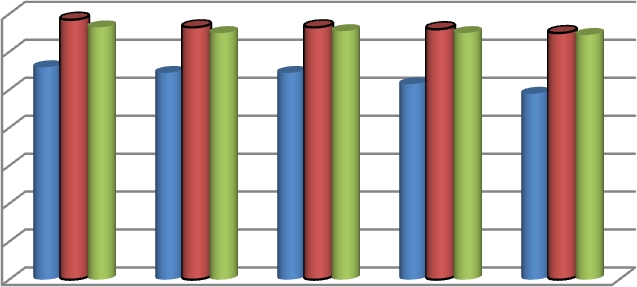 2016 годы (на 1000 населе- ния)Рис. 1.1.2. Коэффициент об- щей смертности населения РТ в сравнении с соседними регионами (на 1000 населе- ния)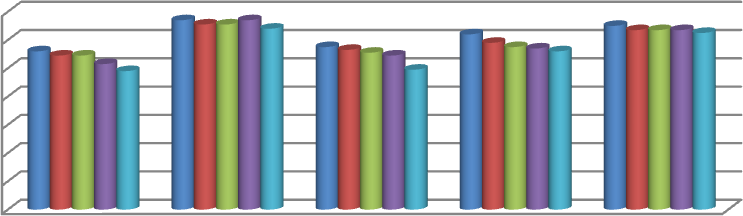 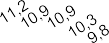 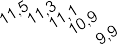 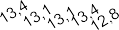 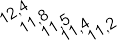 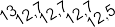 Из представленных диаграмм видно, что коэффициент общей смертности (КОС) по республике ниже, чем в среднем по РФ, СФО и соседними регионами.Изменение КОС в динамике по кожуунам Республики Тыва представлено на рис. 1.1.3.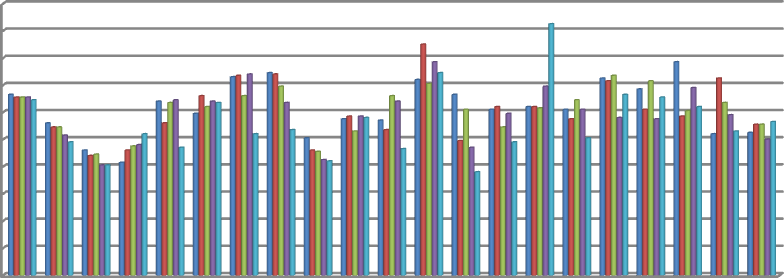 Рис. 1.1.3. Динамика ко- эффициента общей смерт- ности в разрезе кожуунов РТ за 2012-2016 годы (на 1000 населения)Из диаграммы видно, что в целом по Республике Тыва наблюдается устойчи- вая тенденция к снижению КОС. Аналогичная картина характерна для г. Кызыла, Каа-Хемского и Кызылского кожуунов. Снижения смертности к 2016 г. по сравне- нию с предыдущими годами анализируемого периода добились Бай-Тайгинский, Дзун-Хемчикский, Овюрский, Сут-Хольский, Тандинский, Тес-Хемский кожууны.Устойчиво высокие значения КОС (выше чем в среднем по Республике Тыва) в анализируемый период сохраняются в Барун-Хемчикском, Пий-Хемском, Тере- Хольском, Тоджинском, Улуг-Хемском и Чаа-Хольском кожуунах. В Тере- Хольском кожууне в 2015 и, особенно, в 2016 г. допущено значительное повышение КОС.По 2016 году значительная неблагоприятная ситуация наблюдается по Пий- Хемскому, Тере-Хольскому и Чаа-Хольскому кожуунам.По структуре смертности в целом по Туве традиционно 1-е место занимает смертность от БСК, на 2-м месте – смертность от внешних причин, на 3-м – от ново- образований и на 4-м – от туберкулеза (рис. 1.1.4).Рис. 1.1.4. Структура причин смертности по Республике Тыва (в абс. числах)По отдельным муниципальным образованиям картина несколько иная. Так, например, смертность от внешних причин за весь анализируемый период была на 1-м месте в г. Ак-Довураке, Бай-Тайгинском, Дзун-Хемчикском, Монгун- Тайгинском кожуунах. В остальных кожуунах, за исключением Тандинского, Пий- Хемского, Каа-Хемского, Кызылского, смертность от БСК и от внешних причин по- переменно чередуются, выходя то на первое, то на второе место.В рассматриваемой структуре смертности по основным причинам, как отме- чено выше, на первое место выходят болезни системы кровообращения (далее – БСК), затем идут внешние причины, далее – новообразования, которые дают рост по сравнению с исходными данными за 2011 год и на четвертом месте – туберкулез, здесь имеет место снижение от уровня 2011 г. на 23,4 процента.В целом за анализируемый период имеет место тенденция к снижению показа- теля общей смертности, который достиг в 2016 году 9,8 на 1000 населения против 11,0 на 1000 населения в 2011 году. Снижение уровня смертности за 6 лет составило 10,9 процента. Аналогичное снижение было отмечено и в период изучения смертно- сти за период 2006-2011 гг. (на 10,5 процента). Анализ смертности по половой при- надлежности граждан показал, что смертность мужчин превалирует над смертно- стью среди женского населения с вариациями от 55,9 до 58,8 процента.Необходимо отметить, что принятые в 2012 году административные, управ- ленческие, локальные нормативные правовые меры и целенаправленная профилак- тическая работа по ведению здорового образа жизни, обеспечение межведомствен- ного взаимодействия дали положительный результат по снижению показателей смертности, за исключением случаев смерти от новообразований.Таким образом, в рамках исследований смертности населения проведен анализ общей смертности населения в целом по республике и кожуунам, анализ смертности по причинам смерти, по гендерному и возрастному признакам, выделена смертность от внешних причин в трудоспособном возрасте, отдельно рассмотрена смертность от новообразований и туберкулеза. Результаты представлены в рукописи моногра-фии «Смертность населения Республики Тыва: анализ причин и резервы снижения (2011/2012-2016 гг.)» (125 стр., 8 разделов, 84 рис., 44 табл.).Региональные прикладные медицинские исследованияИзучение проблемы профессионального выгорания медицинских работ- ников высшего и среднего звена медицинских организаций Республики Тыва. Исследование запланировано на 2018-2021 гг. (руководитель –   в.н.с.,   к.м.н. Р.А. Кужугет).Профессиональный стресс – многообразный феномен, выражающийся в пси- хических и соматических реакциях на напряженные ситуации в трудовой деятельно- сти человека. Ведущую роль в синдроме выгорания играют эмоционально затруд- ненные или напряженные отношения в системе «человек – человек», к которым от- носятся отношения между медицинским работником и пациентом. Наиболее ярко синдром выгорания проявляется в тех случаях, когда коммуникации отягощены эмоциональной насыщенностью или когнитивной сложностью.Труд медицинских работников требует выносливости, предполагает высокую и постоянную психоэмоциональную нагрузку, а также необходимость принятия ре- шений в экстремальных ситуациях. Именно поэтому медицинские работники нахо- дятся в группе риска как специалисты, наиболее подверженные потенциально дан- ному синдрому.Проблема повышения эффективности профессиональной деятельности явля- ется актуальной для любой организации, в том числе и для медицинских учрежде- ний, что определяет высокую степень актуальности проблемы своевременной про- филактики профессионального выгорания у медицинских работников.В 2018 году по данной теме совместно с учеными Сибирского государствен- ного медицинского университета разработан дизайн исследований, проведено обу- чение группы молодых врачей Республиканской больницы № 1 методологии прове- дения исследований. Поставлены цели, задачи, составлен Календарный план прове- дения работ.Исследование факторов риска развития сердечно-сосудистых заболеваний у лиц старше 40 лет среди медицинских работников Республиканской больницы № 1 (руководитель – в.н.с., к.м.н. Х.Д. Монгуш).Сосудистая патология мозга является не только медицинской, но в большей сте- пени медико-социальной проблемой. Изучение факторов риска сердечно-сосудистых заболеваний становится приоритетным направлением в ангионеврологии. Болезни системы кровообращения (БСК) являются многофакторными. Факторы риска БСК де- лят на модифицируемые (курение, злоупотребление алкоголем, сахарный диабет, арте- риальная гипертензия, избыточная масса тела) и на немодифицируемые (пол, возраст, наследственность). В данной работе выявлялись факторы риска БСК в группе меди- цинских работников старше 40 лет в ГБУЗ Республики Тыва «Республиканская боль- ница № 1».Анализ факторов риска среди сотрудников (85 чел.) показал, что на первом месте по частоте встречаемости находится гиперхолестеринемия и наследственная предрасположенность, затем в порядке убывания - избыточная масса тела, гиперхо- лестеринемия, артериальная гипертензия и курение (рис. 2.2.1.).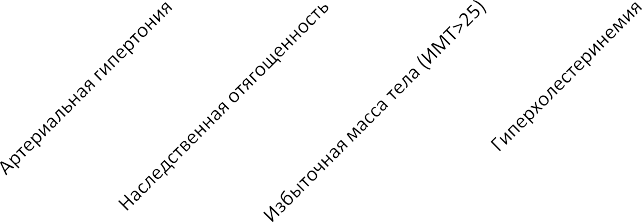 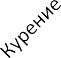 Рис. 2.2.1. Частота встречаемости факторов риска БСК у сотрудников РБ № 1Сравнительный анализ факторов риска в группе больных и группе контроля, сопоставимых по полу и возрасту, показал статистически достоверное увеличение распространенности в группе больных артериальной гипертонии, избыточной массы тела и злоупотребления алкоголем. Наследственная отягощенность по сердечносо- судистым заболеваниям несколько выше в группе больных с инсультом. Учитывая многофакторность инсульта, очевидно, что для развития заболевания, помимо ис- следованных факторов риска, имеют значение еще и факторы внешней среды, образ жизни, а также исследование молекулярно-генетических основ формирования ин- сульта.Исходя из вышеизложенного, можно сделать вывод, что в Республике Тыва рост заболеваемости БСК связан с высокой распространенностью артериальной ги- пертензии, неадекватностью ее лечения, а также с злоупотреблением алкоголем на- селения, ростом заболеваемости сахарным диабетом и, возможно, с изменением ус- ловий жизни коренного населения, включающим малоподвижный образ жизни, изменение диеты.Когнитивные нарушения у больных с острым коронарным синдромом (ОКС) в Республике Тыва (руководитель – в.н.с., к.м.н. Р.Ч. Чылбак-оол).Изучение общей заболеваемости населения Республики Тыва болезнями сис- темы кровообращения показало, что основной вклад дают болезни, характеризую- щиеся повышенным кровяным давлением – 51,4 случая на 1000 чел. нас., цереброва- скулярные заболевания – 16,6 случая на 1000 чел. нас., и ИБС – 13,1 случая на 1000 чел. нас. (табл. 2.3.1.).В 2018 году продолжено создание регистра больных с острым коронарным синдромом за 5 лет (2014-2018гг.), проведен сбор общей и клинической информации о пациентах, о когнитивных нарушениях у больных с острым коронарным синдро- мом. Актуальной задачей практического здравоохранения представляется проведе- ние мероприятий по профилактике когнитивных нарушений.Таблица 92Общая заболеваемость населения Республики Тыва болезнями системы кровообращения (1000 населения)Во всех случаях у пациентов с начальными проявлениями когнитивной недос- таточности или при наличии высокого риска когнитивных расстройств следует проводить адекватную терапию.Изучение разнообразия генетического контроля наследуемой потери слуха у коренного населения Республики Тыва и создание специфичной панели генов для персонифицированного ДНК-тестирования (исполнитель – ученый секретарь, к.б.н. М.С. Бады-Хоо).Были продолжены совместные с Институтом цитологии и генетики СО РАН исследования по изучению наследуемых форм потери слуха в Республике Тыва.На основании генетико-эпидемиологических исследований нарушений слуха в Республике Тыва, проведенных в 2014-2016 гг. были впервые получены данныеоб эпидемиологии потери нарушений слуха, 2) по оценке патогенетического вклада мутаций гена GJB2 (коннескин 26), наиболее значимого в этиологии наслед- ственной тугоухости (глухоты) в популяции тувинцев и пришлого населения рес- публики и 3) по частоте носительства патогенетических вариантов гена коннексин 26 среди коренного населения.Из различных источников была создана база данных, включающая сведения о 1407 индивидах с различными нарушениями слуха, проживающих в Республике Тыва. Установлено, что 982 чел. (69,8 процента) больных имеют тяжелые (социаль- но значимые) формы потери слуха, требующие оказания разносторонних медико- социальных реабилитационных мер. Почти 70 процентов глухих больных террито- риально проживают в г. Кызыле, и, вероятно, это связано с наличием там единст- венной в Республике Тыва школы для неслышащих детей, более широкими, чем в сельской местности, возможностями общения глухих людей, использующих жесто-вый язык, а также следствием общей миграционной активности сельского населения в город.Распространенность тугоухости (глухоты) различной этиологии на общую численность населения в Республике Тыва, в среднем, составила 1 к 220 чел., с ва- риацией по районам   республики:   от   1   к   392   чел.   в   Тандинском   кожууне до 1 к 85 чел. в Сут-Хольском. А распространенность глухоты наследственной этио- логии оказалась, в среднем, равной 1 случаю на 573 чел., при вариации от 1 сл. на 1375 чел. в Эрзинском кожууне до 1 сл. на 319 чел. в Сут-Хольском. Причины нако- пления различных форм потери слуха, в том числе и вероятной наследственной этиологии, в отдельных районах Республики Тыва, возможно, связаны с подразде- ленностью населения республики и требуют дальнейшего изучения.Оценка патогенетического вклада мутаций гена GJB2, в этиологию нарушений слуха у тувинских больных составила 18,8 процента (36 из 192 чел.), что, в целом, соответствует сведениям об относительно меньшей доле случаев GJB2- обусловленной потери слуха в азиатских популяциях по сравнению с европейскими. Суммарная частота гетерозиготного носительства рецессивных мутаций гена GJB2в популяционной выборке тувинцев составила 11,57 процента.Следует отметить, что, вероятно, это ориентировочные минимальные оценки распространенности наследуемых форм нарушений слуха в Республике Тыва, т.к. результаты молекулярно-генетического исследования и детальное изучение родо- словных, включающих в себя несколько различных категорий ядерных семей с по- терей слуха, позволили выдвинуть предположение о сложном генетическом контро- ле нейросенсорной тугоухости (глухоты) (по крайней мере, наличие более чем одно- го гена, ответственного за потерю слуха) у больных в Республике Тыва.Исследовательская работа выполнена в рамках проекта «Изучение разнообра- зия генетического контроля наследуемой потери слуха у коренного населения Си- бири и создание специфичной панели генов для персонифицированного ДНК- тестирования», поддержанного Российским фондом фундаментальных исследова- ний.Междисциплинарное научное исследование в рамках проекта «Моя родо- словная» (исполнитель – н.с. Л.Д. Дамба)В рамках данного исследования изучены генофонды двух наиболее многочис- ленных родов тувинцев: монгуш и ооржак, для которых, по данным гуманитарных наук, ожидается наибольший вклад центральноазиатского компонента, связываемо- го с монгольской экспансией. Однако все полученные результаты – «генетические портреты», матрица генетических расстояний, дендрограмма и график многомерно- го шкалирования, отражающие генетические связи тувинских родов с популяциями Южной Сибири и Центральной Азии, указали на значительное генетическое сходст- во этих тувинских родов с популяциями не Монголии, а Хакасии и Алтая, что по- зволило сделать вывод о формировании тувинских родов монгуш и ооржак на осно- ве автохтонного населения (предположительно – местного самодийско-кетского субстрата) и констатировать, что на их генофонд монгольская экспансия не оказала значимого влияния.Изучение роли вакцинации в профилактике гепатита А в Республике Тыва (руководитель – в.н.с., к.м.н. А.А. Сарыглар)Анализ с 2001 по 2010 гг. эпидемической ситуации по гепатиту А (ГА) пока- зал, что в республике на протяжении десятилетий сохранялся высокий уровень за- болеваемости детей, и республика считалась гиперэндемичным регионом по ГА. На рис. 2.6.1. показана карта по заболеваемости гепатитом А населения Республики Тыва в разрезе кожуунов.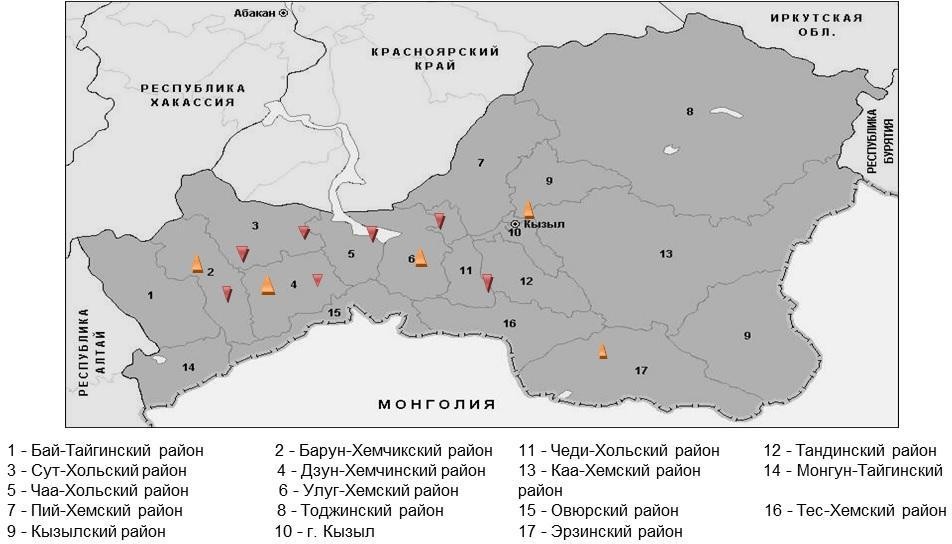 Рис. 2.6.1. Карта районов Тувы с высокой заболеваемостью ГА:- 2001-2006 гг.   - 2007-2010 гг.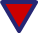 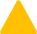 Ретроспективное изучение эпидемического процесса с определением генотипов гепатита А, циркулирующих на территории республики, показало, что в республике наблюдались вспышки заболеваемости детей гепатитом А (табл. 2.6.1.).ТаблицаВспышки гепатита А на территории Республики Tыва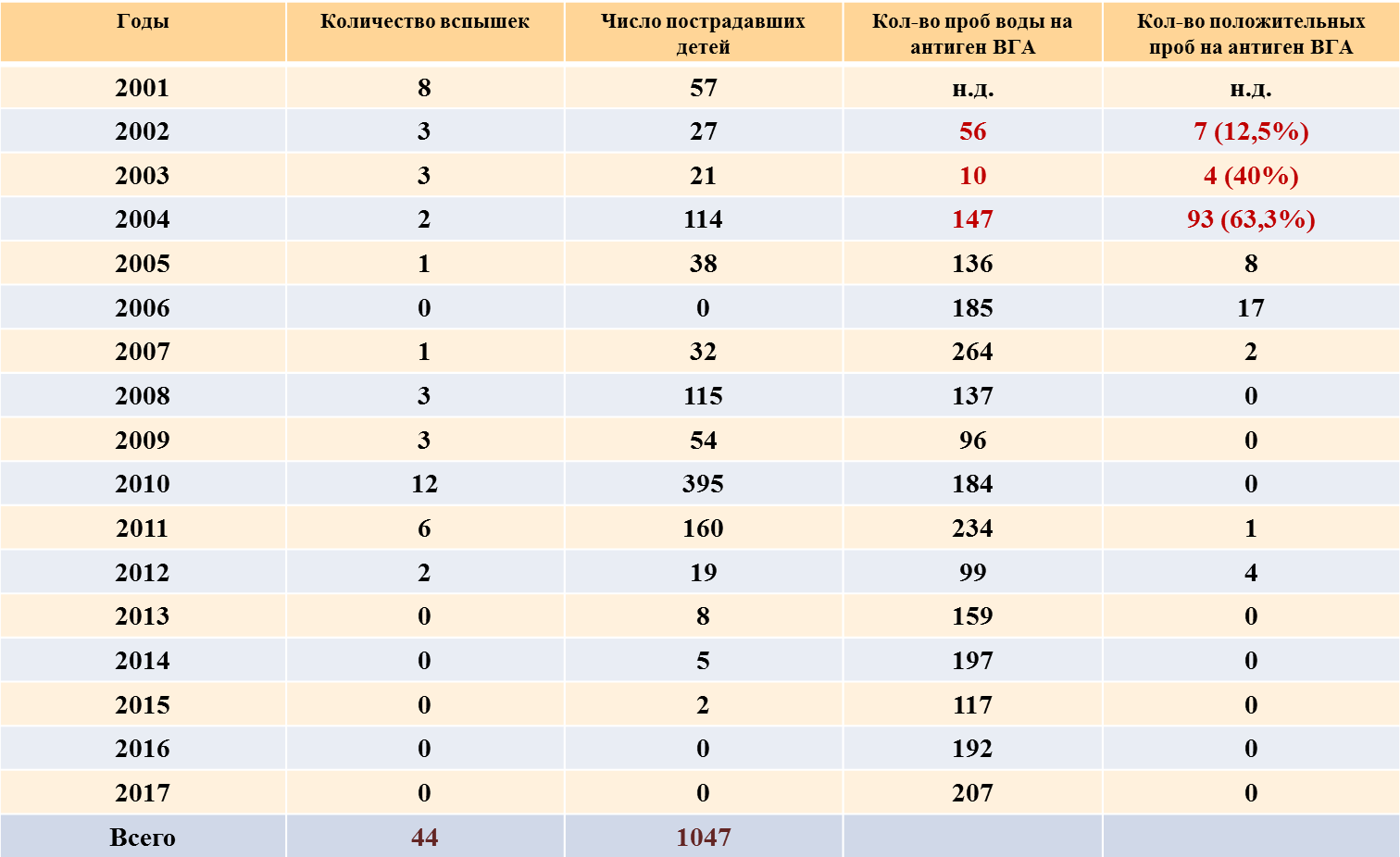 По инициативе руководства Инфекционной больницы и при содействии ди- ректора ФГБУ «Институт полиомиелита и вирусных энцефалитов им. М.П. Чумако- ва» РАМН Михайлова М.И., компанией ЗАО «Гляксо Смит Кляйн Трейдинг» выде- лена вакцина против гепатита А «Хаврикс» в количестве 39611 доз на безвозмезд- ной основе для иммунизации детей Республики Тыва. В результате данной кампа- нии в 2012 году была проведена массовая вакцинация детей в возрасте от 3 до 8 лет. В итоге достигнуто снижение заболеваемости гепатитом А в республике в 30 раз: с 97,4 на 100 тыс. населения в 2012 году до 3,17 в 2013 году (рис. 2.6.1.). Данные ре- зультаты позволили включить с 2013 года вакцинацию против гепатита А в регио- нальный календарь плановых профилактических прививок детей республики.Подведены итоги вакцинации детей против гепатита А, начатой в 2012 году (рис. 2.6.2.). Видно, начиная с 2013 года показатель заболеваемости ГА в Республике Тыва снизился, стал ниже чем в среднем по Российской Федерации, а в 2016-2017 го- дах стал равен нулю.Рис. 2.6.2. Динамика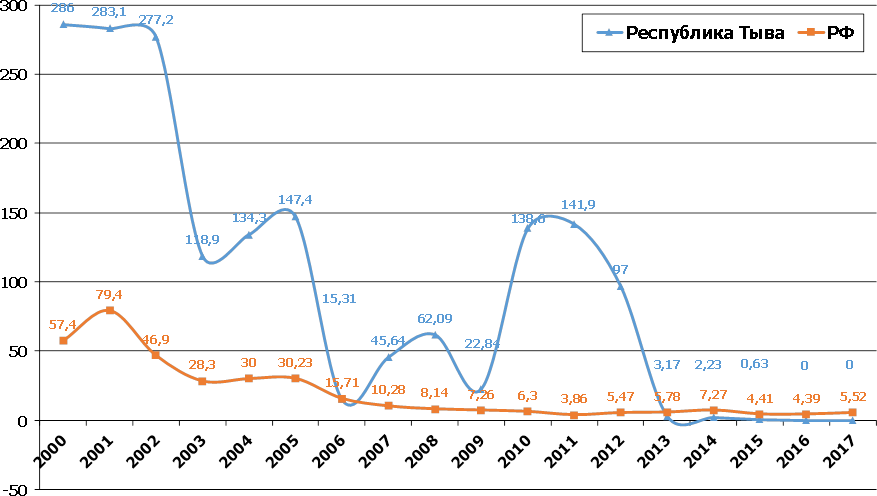 заболеваемости гепати- том А в Республике Ты- ва и РФ в 2000-2017 гг. (на 100000 населения)За достижения в борьбе против гепатита А в.н.с. НИИ МСПУ РТ, к.м.н., гл. врач Инфекционной больницы А.А. Сарыглар удостоена звания Заслуженный деятель науки РТ (2019).Интегративная медицина в Республике ТываАнализ лечебно-профилактической деятельности Центра народной медици- ны (исполнитель – М.К. Наксыл)С момента открытия в Центре народной медицины Республики Тыва принято 4086 человек, из них по кратности обращений первичные составляют 1586 человек (38,8 процента), с повторными посещениями – 2500 чел. (61,2 процента).В Центр в основном обращаются городское население – 3530 чел. (86,4 про- цента), число селян – 556 чел. (13,6 процента).Основными посетителями Центра являются женщины – 3498 человек (95,6 процента), на долю мужчин приходится 14,45 процента или 588 человек.Анализ причин обращений показал, что число лиц, обратившихся с недугами, составило 2581 человек или 63,2 процента от общей численности 4086 человек. За услугами по пульсодиагностике, технике внушения и астрологии, консультативного характера обратились 1505 человек (36,8 процента) от всех обратившихся граждан в Центр народной медицины 4086 человек.Кратность обращений	Место жительства обратившихсяГендерный признак	Основные причины обращений:ввиду недуговпульсодиагностика, техника внушения и астрологияПо гражданскому статусу пользователи услугами Центра распределились сле- дующим образом: служащие– 1035 человек (25,3 процента), рабочие – 1002 челове- ка (24,5 процента), обучающиеся в вузах, ссузах – 286 человек – 7 процентов, не ра- ботающие граждане (безработные) – 574 человека (14,0 процентов), неработающие пенсионеры – 987 человек (24,2 процента), дети до 17 лет – 202 человека (4,9 про- цента).Чаще всего обращаются с жалобами со стороны опорно-двигательного аппа- рата (ОДА) – 766 человек (18,7 процента), желудочно-кишечного тракта (ЖКТ) – 751 человек (18,4 процента) и жалобами по сердечнососудистым заболеваниям – 613 человек (15 процентов). Лиц с жалобами со стороны органов дыхания – 367 человек (9 процентов). Обращаются люди, страдающие дерматитами, аллергическими про- явлениями и другими заболеваниями – 84 человека (2,1 процента).Жалоб со стороны пользовавшихся услугами Центра граждан не зарегистри- ровано.Анализ финансово-экономической деятельности Центра народной меди- цины (руководитель – директор К.Д. Аракчаа, исполнитель – заместитель директора по общим вопросам А.М. Хертеш).Центр народной медицины (ЦНМ) начал работать с ноября 2017 года К настоящему времени в Центре работают 6 специалистов. Услуги, оказываемые Центром:пульсодиагностика, прижигание биологических точек, консультация по аст- рологии, техника внушения;иглоукалывание;консультация по восстановлению здоровья с помощью народной медицины и применения гомеопатических препаратов;комплексные технологии оздоровления: висцеральный массаж (метод Огуло- ва), коррекция таза и всех отделов позвоночника по Толстоносову, ударно динами- ческий массаж по Максимову, Юмейхо массаж (терапия), гирудотерапия, кровопус- кание;тайский массаж «гуаша», аппаратный ваакумный массаж;медицинский массаж;тибетский массаж, техники мокса, хорме, бумпа.За весь период работы Центра (14 месяцев) доходы центра составили 553797 руб. Из них 443037,6 руб. составили оплату труда сотрудников Центра, 110759,4 руб. (20 процентов) перечислены на счет НИИ в качестве внебюджетных средств. Анализ месячных доходов ЦНМ за 2018 год с учетом работы специалистов по меся- цам представлен на рис. 3.2.1.Рис. 3.2.1. Доходы ЦНМ в 2018 году по месяцам, руб.В первом полугодии 2018 года доход Центра был обусловлен работой двух специалистов – врача тибетской медицины А.В. Херел-оола и специалиста по ком- плексным технологиям оздоровления А.Т. Ондара, приносимый ими среднемесяч- ный доход составил 31829 руб. С июля месяца стали подключаться к работе центра другие специалисты. Среднемесячный доход с июля по декабрь остальных сотруд- ников Центра, кроме А.В. Херел-оола и А.Т. Ондара, составил 18055 руб.В целом среднемесячный доход ЦНМ на одного сотрудника составил 40856руб.Из рисунка видна неравномерность поступления доходов по месяцам, наиме-нее всего поступления наблюдаются в феврале, апреле, мае и ноябре. Какие-либо выводы пока делать рано, так как для статистического анализа необходимо собрать данные за несколько лет.Тем не менее, необходимо отметить, что линейная линия тренда позволяет прогнозировать постепенное повышение среднемесячного дохода Центра народной медицины.Природные лечебные ресурсы, санаторно-курортное дело и лечебно-оздоро- вительный туризм (научный руководитель – директор, к.х.н. К.Д. Аракчаа)Изучение фармакотерапевтической эффективности экстракта сухого из корней чуксугбая при хронических повреждениях желудка (руководитель – д.б.н. Я.Г. Разуваева, исполнитель – н.с., аспирант ИОЭБ СО РАН С.М. Салчак).Феруловидка щетинистая (Ferulopsishystrix (Bunge) Pimenov) – многолетнее растение семейства Apiaceae, ранее относилась к роду Phlojodicarpus Turcz. ex Ledeb. В более поздних работах из данного рода феруловидка щетинистая исключе- на и отнесена к роду Ferulopsis Kitag и получила название F. hystrix (Bunge) Pimenov.В народной медицине F. hystrix широко применяется как противоопухолевое, коронарорасширяющее, антикоагулирующее, желчегонное, спазмолитическое, бак- териостатическое средство. В монгольской медицине встречается в рецептах сборов, применяющихся при лечении рака легких, желудка и пищевода. В монгольской и бурятской медицине данное растение является заменителем коктуса прекрасного (rurta), использующегося в тибетской медицине при лечении «рлунг» крови, устра- нении «давления» в желудке, болезней легких и горла, «прекращении некроза». В тувинской народной медицине данное растение, известное как «чуксугбай», издавна получило широкое применение и в настоящее время продолжает занимать лиди- рующие позиции в качестве противовоспалительного, ранозаживляющего средства, а также при онкологических и инфекционных заболеваниях, в том числе при тубер- кулезе. В связи с этим проведены экспериментальные исследования, целью которых явилась оценка противовоспалительной, анальгезирующей, иммуномодулирующей и гастропротективной активностей. Исследование противовоспалительной активно- сти показало, что экстракт сухой из корней F. hystrix обладает антиэкссудативной активностью, снижая степень экссудации, индуцированную флогогенными агентами– формалином и каррагинаном, проявляет выраженное антиальтеративное действие, ограничивая степень альтерации тканей уксусной кислотой и усиливая регенератор- ные процессы. При этом противовоспалительная активность Ferulopsishystrix в разы превосходит таковую препарата сравнения – калефлона. Умеренную пролифератив- ную активность проявляет экстракт, приготовленный на 30 процентном спирте. Влияние Ferulopsishystrix наспецифическую болевую реакцию показало, что данное растение обладает умеренным анальгезирующим действием. Данный фармакологи- ческый эффект обусловлен комплексом биологически активных веществ, содержа- щихся в экстракте, в частности флавоноидов и кумаринов, проявляющих выражен- ное противовоспалительное действие.Установлено, что в условиях иммуносупрессии, индуцированной цитостати- ком – азатиоприном, исследуемое средство оказывает иммуномодулирующее дейст- вие, повышая активность клеточного, макрофагального и гуморального звеньев им- мунитета.Установлено, что данное растение в дозах 150-300 мг/кг проявляет гастропро- тективную активность при нейрогенной, индометациновой, этаноловой и стероид- ной язвах, предотвращая развитие выраженных деструктивных процессов в слизи- стой оболочке (рис. 4.1.1.-4.1.3).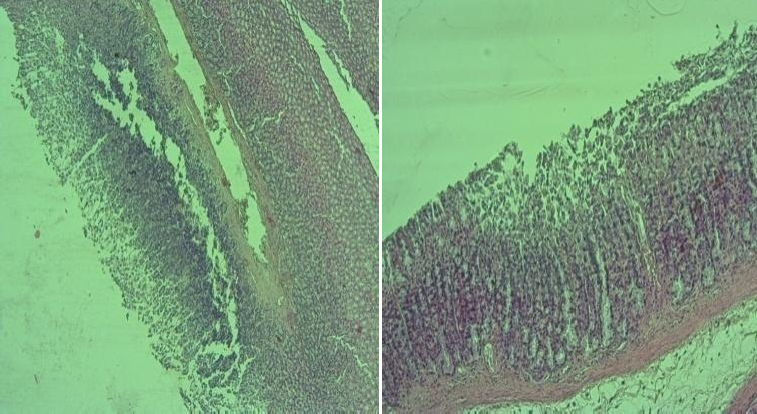 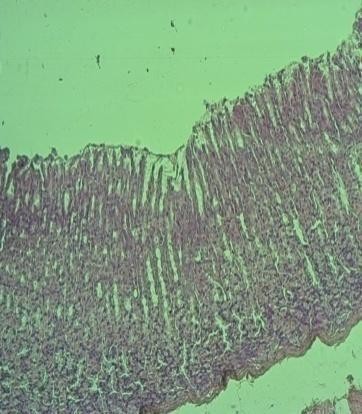 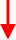 Данный эффект исследуемого средства можно объяснить наличием в подзем- ной части Ferulopsishystrix широкого спектра биологически активных веществ: ку- марины, эфирные масла, жирные кислоты, флавоноиды, углеводы, микроэлементы и др. Центральное место в фармакологической активности «чуксугбая» занимают ку- марины, суммарное содержание которых в подземной части достигает 3,9-4,6 про- цента. Кумарины являются эффективными противораковыми, противовирусными, антибактериальными и антифунгальными средствами, обладают противовоспали- тельной, гастропротективной и антиоксидантной активностью.Достижение 2018 года по данной теме: получен патент на Способ получения средства, обладающего гастропротективной, противовоспалительной, антиокси- дантной активностью.Курортологическая и бальнеологическая оценка территорий и лечебных ресурсов аржаанов Тувы (науч. руководитель – г.н.с., д.м.н. И.Н. Смирнова)В 2018 году проведены курортологическая и бальнеологическая оценка терри- торий и лечебных ресурсов озера Каък-Холь Чеди-Хольского кожууна и аржаана Ажыг-Суг Чаа-Хольского кожууна. Работы проведены на условиях договоров об оказании услуг по проведению НИР с Томским НИИ курортологии и физиотерапии.Озеро Каък-Холь расположено в 24 км западнее от с. Элегест Чеди-Хольского кожууна Республики Тыва. Площадь водного зеркала – 3 кв. км. Окружающий рель- еф – полого-холмистый, озерная котловина представляет собой естественное пони- жение, береговая линия выровненная. Питание водоема осуществляется за счет ат- мосферных осадков и поверхностного водотока.Основной ионно-солевой состав хлоридно-сульфатный натриевый, среда – щелочная. Формула Курлова:М 5,6 𝑆𝑂448 Cl38 (HCO3 + CO3)14(N𝑎 + 𝐾)82 𝑀𝑔17 𝐶𝑎1pH 8,84Биологически активные компоненты: ортоборная кислота 9,9 мг/дм куб. и ме- такремнивая кислота – 4,9 мг/дм куб.Донные отложения – темно-серая грязь, разжиженной консистенции с запахом сероводорода. Пластично-вязкие свойства грязи по показателям объемного веса (1,3 г/см куб.) и сопротивления сдвигу (1839 дин/см куб.) удовлетворяют критериям ле- чебного использования.Грязевой отжим отвечает формуле Курлова:М 7,1 (HCO3 + CO3)46 Cl36 𝑆𝑂418(N𝑎 + 𝐾)79 𝑀𝑔20 𝐶𝑎1pH 8,9В грязевом отжиме определены бальнеологически ценные компоненты: орто- борная кислоты – 21,3 мг/дм куб. и метакремниевая кислота – 37,7 мг/дм куб.Таким образом, исследованиями показано:вода оз. Каък-Холь Чеди-Хольского кожууна Республики Тыва удовлетворя- ет санитарно-микробиологическим требованиям, предъявляемым для поверхност- ных вод.грязи оз. Каък-Холь Чеди-Хольского кожууна Республики Тыва по основным физико-химическим критериям соответствует слабосульфидным низкоминерализо- ванным сульфидно-иловым грязям Палкинской разновидности.Показания по грязи оз. Каък-Холь для пелоидотерапии: заболевания нервной системы, ОДА, органов дыхания, системы пищеварения, урологические, гинеколо- гические, кожные.Аржаан Ажыг-Суг Чаа-Хольского кожууна Республики ТываКлиматорекреационный потенциал территории аржаана Ажыг-Суг составляет около 64 баллов, что свидетельствует о статусе местности как благоприятной для развития туристско-рекреационной и лечебно-оздоровительной деятельности.Вода источника при минерализации 5,2 г/дм куб. является сульфатной каль- циево-магниевой, с очень низким значением кислотности – рН 3.Биологически активные компоненты: метакремниевая кислота – 123,8 мг/дм куб., железо общее – 19,5 мг/дм куб. Данные количества позволяют отнести воду аржаана Ажыг-Суг к кремнистым, железистым водам.Формула Курлова:𝐻2𝑆i𝑂30, 124 𝐹𝑒0,195 М 5,2	𝑆𝑂499 Cl1𝑀𝑔53 𝐶𝑎25 (N𝑎 + 𝐾)22pH 3,0Вода аржаана Ажыг-Суг условно может быть отнесена к 6 группе бальнеоло- гических вод (подгруппа 6.1., Гайский тип) и рекомендуется для наружного приме- нения. Показания при наружном применении: болезни нервной, костно-мышечной систем, ожирение (алиментарное), болезни мужских и воспалительных и невоспали- тельных болезнях женских половых органов, болезни кожи.Таким образом, комплекс природных факторов среднегорья в сочетании с ис- пользованием минеральной воды и нормированием физической нагрузки формирует долговременные адаптационные реакции, повышающие резервы организма, что по- зволяет рекомендовать их для профилактики и лечения различных заболеваний. На территории аржаана Ажыг-Суг перспективно развивать лечебно-оздоровительный туризм.Комплексные экспедиционные исследования аржаанов Тувы (руководи- тель – директор НИИ, к.х.н. К.Д. Аракчаа).В 2018 году проведены экспедиционные исследования аржаанов Демирлиг- Чоога, Алдыы-Доргун, Устуу-Доргун Сут-Хольского, Кум-Суу Дзун-Хемчикского, Алдын-Уургай Эрзинского, Бояй, Пош-Тей (Пөш-Тей) и Чолдуг Тере-Хольского кожуунов.Впервые обследованные источникиАржаан Демирлиг-Чоога расположен в км 30 к северо-западу от с. Ийме по правому борту р. Алдыы-Ишкин (рис. 5.3.1.) и высачивается из коричневого охри- стого грунта на середине склона горы. Это очень кислый источник (рН 2), его дебит зависит от внешних погодных условий и гидрологического режима подземных вод данного района. В засушливое лето на месте выхода источника наблюдается влаж- ный грунт, в дождливое – высачивающаяся вода собирается в тоненький ручеек.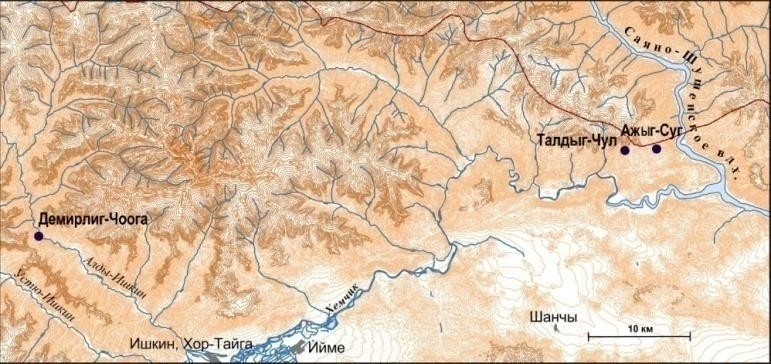 Рис. 5.3.1. Местоположение аржаана Демирлиг-Чоога.Кроме аржаана Демирлиг-Чоога к кислым источникам относятся менее из- вестный аржаан Талдыг-Чул и знаменитый аржаан Ажыг-Суг Чаа-Хольского ко- жууна. Все три аржаана находятся практически на одной линии протяженностью с юго-запада на северо-восток. Возможно, это связано с протяженностью одинаковых железосодержащих рудопроявлений.Аржаан Алдыы-Доргун находится в Сут-Хольском кожууне у подножия горы Кызыл-Тайга примерно в 20-30 км восточнее аржаана Устуу-Доргун между селами Кызыл-Тайга и Ишкин.Аржаан имеет два выхода с минерализацией менее 1 г/дм куб., т.е. это пре- сные источники. Содержание радона 69 и 43 Бк/дм куб. Бальнеологическая норма – 200 Бк/л.Аржаан Кум-Суу расположен юго-восточнее с. Ийме, примерно в 7 км. Выхо- ды источников аржаана рассредоточены на небольшой территории среди песчаных дюн и образуют заболоченное место. Оттуда вода источника по деревянным жело- бам подается в кабинки. Источники холодные, температура около 5-6 градусов Цельсия. Содержание радона 30 Бк/дм куб.Аржаан Чолдуг Тере-Хольского кожууна расположен в среднем течении р. Балыктыг-Хем, в труднодоступном месте. Это холодные источники, вытекающие рассредоточено в подножии горы на правом берегу небольшой речушки.Аржааны Бояй и Пош-Тей расположены за северо-западном берегу оз. Тере- Холь. Это холодные сероводородные источники. Содержание радона 42 и 160 Бк/дм куб. соответственно. По радону аржаан Пош-Тей можно отнести к слаборадоновым.Повторно были обследованы радоновые аржааны Устуу-Доргун Сут- Хольского, Шивилиг Бай-Тайгинского и сероводородные источники аржаана Ал- дын-Уургай Эрзинского кожууна. Результаты подтвердили данные, полученные ра- нее.История развития здравоохранения Республики ТываИстория становления здравоохранения в Тувинской Народной Республике в период 1921-1944 гг. (исполнитель – к.и.н. М.С. Маадыр).В рамках данной темы была проведена работа по сбору и систематизации ар- хивных материалов в фондах Государственного архива Республики Тыва, а также обзор литературы. Из отчетных данных Государственной больницы ТНР собраны сведения о деятельности советских врачах, откомандированных из СССР, о совет- ской медико-санитарной экспедиции Наркомздрава РСФСР, работавшей в ТНР, о работе С.А. Серекея как министра здравоохранения ТНР.Дополнительные исследованияАнализ качества условий оказания услуг учреждениями социальной сфе- ры Республики Тыва (руководитель: с.н.с.- нач. отдела Н.Д. Ондар, исполнители: гл. спец. И.И. Донгак, программист С.К. Базыр-оол).Начиная с 2015 года Институт выступает в качестве организации-оператора при проведении независимой оценки качества оказания услуг в организациях куль- туры и социального обслуживания Республики Тыва.Объектами оценки выступают непосредственно организации социальной сфе- ры, ее предметом – качество условий оказания социальных услуг организациями со- циального обслуживания по таким общим критериям, как открытость и доступность информации об организации социального обслуживания; комфортность условий предоставления социальных услуг, в том числе время ожидания предоставления ус- луг; доброжелательность, вежливость работников организации социального обслу- живания; удовлетворенность качеством условий оказания услуг, а также доступ- ность услуг для инвалидов.Основные цели проведения независимой оценки качества условий оказания услуг – это предоставление получателям социальных услуг объективной информа- ции о качестве условий оказания услуг организациями социального обслуживания, а также разработка рекомендаций для дальнейшего повышения качества обслужива- ния получателей услуг организациями социального обслуживания.Был проведен анализ открытости и доступности информации об организациях социального обслуживания в сети «Интернет» и на информационных стендах, а также анкетирование получателей социальных услуг.В 2018 году объектами оценки выступили 30 организаций социальной сферы, из них: 9 - организации культуры (7 республиканских и 2 муниципальных соответ- ственно), 21 – организации социального обслуживания (дома-интернаты и центры социальной поддержки семьи и детей). В общей сложности получено и обработано 4169 анкет респондентов.На рис. 6.1.1. показан сравнительный анализ по пяти критериям учреждений системы культуры и социальных учреждений. По всем учреждениям критерием с наиболее низкими показателями является доступность услуг для инвалидов.По открытости и доступности учреждения самые низкие показатели у учреж- дений Агентства по делам семьи и детей, по комфортности – у департамента куль- туры, спорта и молодежной политики, по удовлетворенности условиями оказания услуг низкие показатели у Министерства труда и социальной политики.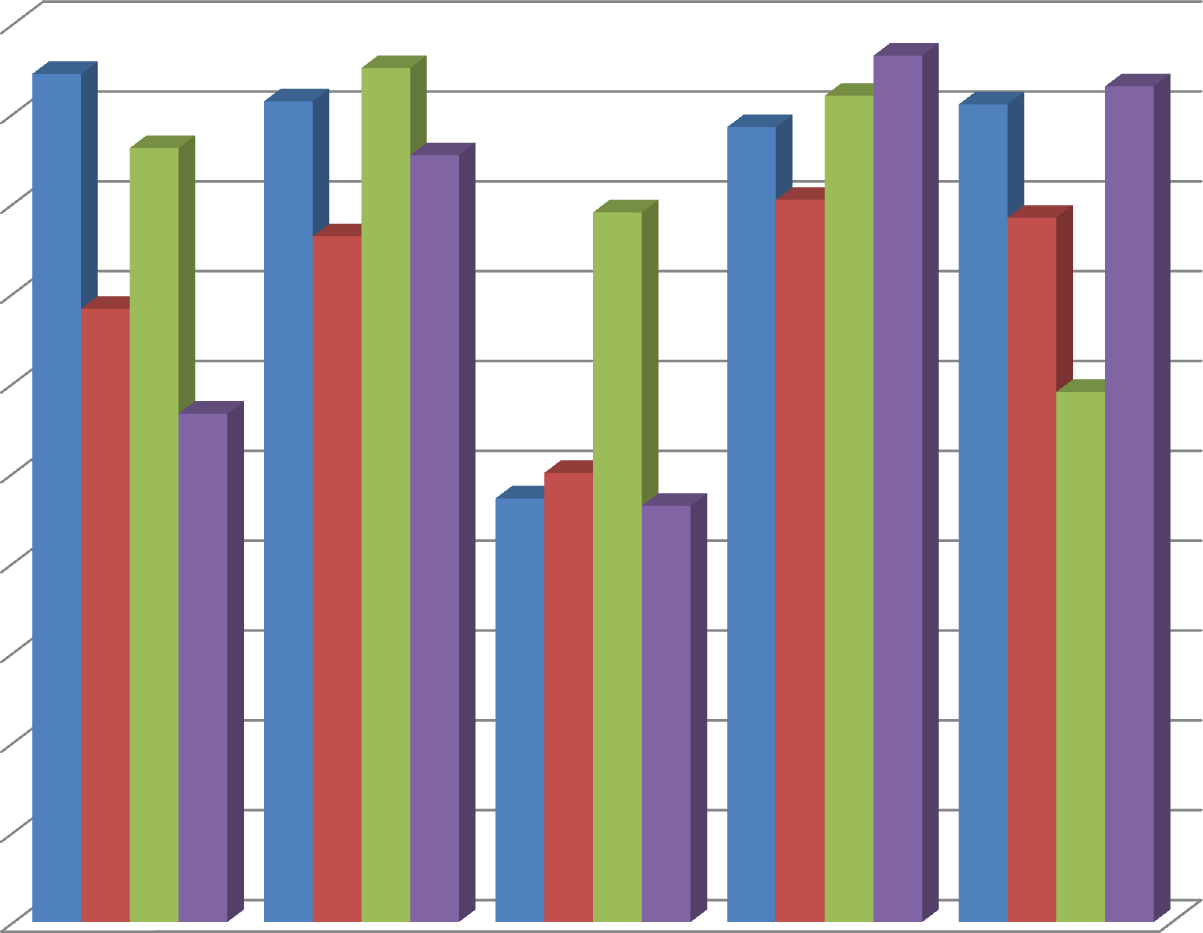 По предварительным данным, по итогам проведения независимой оценки ка- чества оказания услуг в организациях культуры и социального обслуживания Рес- публика Тыва занимает 11 место по России в сфере культуры. По сфере социального обслуживания информация отсутствует ввиду того, что ответственные органы ис- полнительной власти Республики Тыва не разместили необходимую информацию на официальном портале bus.gov.ru.Влияние загрязнения атмосферного воздуха г. Кызыла на здоровье город- ского населения за период 2013-2017 гг (руководитель – с.н.с. - нач. отдела регио- нальных медицинских исследований Л.М. Чимбии)В 2018 году в НИИ начались исследования по влиянию загрязнения атмо- сферного воздуха г.Кызыла на здоровье городского населения.Основной вклад в уровень загрязнения атмосферы города внесли такие загряз- няющие вещества как бенз(а)пирен, формальдегид, сажа, диоксид азота, взвешенные вещества. Оценка уровня загрязнения атмосферы выражается через отношение кон- центраций примесей к ПДК.Последствия загрязнения атмосферного воздуха г. Кызыла в зимнее время создают определенный риск для здоровья населения города, в котором проживает 36,4 процента всего населения республики.Наблюдения за состоянием атмосферного воздуха проводится в г. Кызыле на 3-х стационарных постах лаборатории по мониторингу загрязнения атмосферного воздуха Тувинского ЦГМС филиала ФГБУ «Среднесибирское УГМС».Ретроспективный анализ среднегодовых загрязнений атмосферного воздуха взвешенными частицами по отношению к ПДК в г. Кызыле за 2013-2017 гг. пред- ставлен на рис. 6.2.1.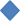 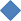 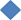 Рис. 6.2.1. Динамика отношения концентрации взвешенных частниц в атмосферном воздухе г. Кызыле к ПДК по взвешенным частицамИз рисунка видно, что в 2017 году среднегодовое значение уровня загрязнения превысили ПДК более, чем 1,5 раза. Это может быть обусловлено разными факто- рами: во-первых, увеличением количества неблагоприятных по воздушной инверсии дней в зимний период; во-вторых, возможно увеличилось число частных домовла- дений; в-третьих, увеличением количество малых котельных; в четвертых, устаре- ванием газопылеулавливающего оборудования на ТЭЦ г. Кызыла и т.д. Эти данные необходимо анализировать с изучением соответствующих факторов.В 2018 году проведено также изучение динамики заболеваемости населения г.Кызыла болезнями органов дыхания за 2013-2017 гг. (рис. 6.2.2.)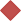 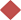 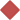 Рис. 6.2.2. Динамика заболеваемости населения г. Кызыла болезнямиорганов дыхания за период 2013-2017 годы (в абс. числах)При сравнении данных по загрязнению атмосферного воздуха г. Кызыла (рис. 6.2.1.) с показателями заболеваемости органов дыхания (рис. 6.2.2.) корреляции не обнаружено. Это обусловлено, возможно, тем, что при усреднении показателей за- грязненности воздуха в целом по году, показатели по наиболее неблагоприятному зимнему периоду (3 мес.) нивелируются показателями относительно благополучно- го весенне-летне-осеннего периода (9 мес.).В связи с этим, для того, чтобы выявить влияние загрязнения атмосферного воздуха г. Кызыла на здоровье городского населения, необходимо провести парал- лельные исследования и по загрязнениям, и по заболеваемости именно в зимние ме- сяцы с ноября по февраль с охватом не менее 5 лет.Результативность научно-исследовательской работы за 2018 годИздано монографий – 1, материалов международных и региональных научных конференций – 2, пособий – 2 (на русском и тувинском языках).Опубликовано научных статей – 24, из них в базах данных Scopus – 4, Россий- ском индексе научного цитирования (РИНЦ) – 15, в журналах Высшей аттестацион- ной комиссии – 5. Сдано в печать – 4, в том числе в журналы баз данных Scopus и РИНЦ – 1.Получено патентов – 1.Рукописных изданий – 4 (отчеты по независимой оценке качества условий оказания услуг учреждениями социальной сферы, в среднем по 95 стр.).Проведено научных конференций международного и регионального уровня – 3, «круглых столов» – 2, конкурсов – 1, экспедиций – 3.14. ЗаключениеВ области здравоохранения продолжается работа по совершенствованию каче- ства медицинской помощи, расширению спектра услуг, внедрению новых видов вы- сокотехнологичных оперативных вмешательств, увеличению продолжительности жизни, что в результате позволяет достичь улучшения качества жизни и позитивных демографических изменений.В своем послании Федеральному Собранию Президент Российской Федерации В.В. Путин подчеркнул, что «в основе всего лежит сбережение народа России и бла- гополучие наших граждан. Важнейший базовый показатель благополучия граждан и страны – это, конечно, продолжительность жизни». Здесь в последние годы респуб- лика добилась серьезного роста до исторического максимума – 66,3 лет. Но, несмот- ря на положительные тенденции ряда последних лет, сохраняются проблемы.Медико-демографическая ситуация в республике выразилась снижением рож- даемости на 6,8 процента с показателем 20,4 на 1000 населения (РТ 2017 г. – 21,9, РФ 2018 г.– 10,9, СФО 2018 г. – 11,4), но республика сохраняет позицию лидера по рождаемости.Показатель общей смертности населения составил 8,8 на 1000 населения с ростом на 1,1 процента по отношению к предыдущему периоду (2017 г. – 8,7). Это ниже показателей России на 29 процентов (РФ 2018 г. – 12,4), и ниже показателей СФО на 31,8 процента (СФО 2018 г. – 12,9).Младенческая смертность увеличилась на 9,3 процента и превышает средне- российский уровень в 1,8 раза (РТ 2017 г. – 8,6 (61 сл.); РТ 2018 г. – 9,4 (63 сл.), РФ2018 г. – 5,1, СФО 2018 г. – 6,1).Анализ показывает, что половина случаев младенческой смертности происхо- дит по причине отдельных состояний перинатального периода (50,7 процента), что требует пристального внимания к здоровью женщин и девочек. Второе место среди причин младенческой смертности занимают внешние причины – 21,5 процента, на третьем месте – врожденные аномалии развития –15,3 процента. В работе по сниже- нию рисков младенческой смертности предлагается наладить межведомственную работу с социальными службами и образовательными учреждениями.Удалось достичь снижения показателя смертности среди лиц трудоспособного возраста на 6 процентов (РТ 2017 г. – 729,1, РТ 2018 г. – 685,5, РФ 2017 г.– 473,4, СФО 2017 г. – 569,4). Для дальнейшей результативной работы в этом направлении следует обратить внимание, что основной причиной смертности в трудоспособном возрасте являются несчастные случаи, отравления, травмы. Это 40,7 процента от всех умерших. Отрадно, что в сравнении с прошлым годом регистрируется сниже- ние показателя смертности от внешних причин на 8,6 процента, с 304,9 на 100 тыс. населения соответствующего возраста в 2017 году до 278,8 в 2018 году.В общей структуре смертности населения отмечен рост человеческих потерь от новообразований на 5,2 процента (РТ 2018 г. – 123,2, 2017 г. – 117,1, РФ 2018 г. – 196,7, СФО 2018 г. – 211,1). Показатель заболеваемости злокачественными новооб- разованиями также увеличился на 1,1 процента и составил 244,0 на 100 тысяч насе- ления (2017 г. – 241,4, РФ 2017 г. – 420,4, СФО 2017 г. – 444,1).Основной причиной негативной динамики следует считать недостаточно эф- фективную организацию работы по выявлению онкологических заболеваний на ранних стадиях: на I-II стадиях заболевания выявлено только в 54,1 процента случа- ев, при этом средний уровень по Российской Федерации составляет 55,6 процента.Показатель активного выявления составил 24,1 процента с увеличением на 7,1 процента, но ниже показателя по Российской Федерации на 6,6 процента (2017 г – 22,5 процента; РФ – 25,8 процента). Показатель запущенности остался на уровне прошлого года и составил 25,1 процента (2017 г. – 25,3 процента, РФ – 22,5 процен- та). Показатель одногодичной летальности составил 26,1 процента со снижением по отношению к данным предыдущего периода на 4,7 процента (2017 г – 27,4 процента, РФ – 22,5 процента).Показатель смертности от болезней системы кровообращения увеличился по сравнению с прошлым годом на 6,5 процента, но ниже среднероссийского уровня на 43,9 процента (РТ 2017 г. – 310,2; РТ 2018 г. – 330,5; РФ 2018 г. – 573,6; СФО2018 г. – 542,4). В структуре смертности от БСК основную долю занимает смерт- ность от хронической ишемической болезни сердца, в связи с чем необходимо уси- лить работу первичного звена в части динамического наблюдения за данной катего- рией населения.Достигнуто снижение заболеваемости туберкулезом на 17,4 процента с пока- зателем 125,0 на 100 тыс. населения (РТ 2017 г. – 151,3, РФ 2017 г. – 48,3, СФО – 83,4) и смертности от туберкулеза на 6,4 процента с показателем 42,7 на 100 тыс. на- селения (РТ 2017 г. – 45,6, РФ 2018 г. – 5,5, СФО 2018 г. – 11,9). Однако до дости- жения средних показателей по России следует наращивать темпы, искать новые подходы. Отставание по России по заболеваемости туберкулезом составляет 2,6 раза, по СФО – 1,5 раза, по смертности 7 и 3,4 раза соответственно.Для достижения положительной динамики проделана большая работа по по- вышению охвата населения флюорографическим обследованием, в том числе по ох- вату тех, кто не проходил ФГ-обследование два и более года. Если в 2017 году флюорообследованием было охвачено 85,8 процента, то в 2018 году – 87 процентов. Выявлены 243 больных, что составило 92 процента от общего числа всех взятых на учет с туберкулезом органов дыхания (2017 г. – 64,1 процента). Свою роль в органи- зации работы сыграла поддержка со стороны Правительства республики по привле- чению социальных служб и местных администраций к работе с населением. В рам- ках приоритетного проекта «Пути к долголетию» приобретено две мобильных де- зинфекционных камеры, с помощью которой проведена 321 заключительная дезин- фекция камерным методом, что, безусловно, позволило снизить угрозу распростра- нения туберкулеза. Существенную роль в достижении положительной тенденции сыграла реорганизация хирургической службы Противотуберкулезного диспансера: внедрена высокотехнологичная хирургическая операция по клапанной бронхобло- кации, которая позволяет вылечивать бесперспективных больных. Развитие хирур- гической службы позволило снизить число больных с фибрознокавернозным тубер- кулезом легких на 14,7 процента (с 401 до 342 человек).Реализация губернаторского проекта «Маршрут здоровья» была ориентирова- но на реализацию программы развития малых сел в соответствие объявленному году развития малых сел. Осуществлено 56 выездов. Побывали в 52 малых селах в рам-ках выездов в кожууны. В марте 2018 года осуществлена совместная с ФМБА экс- педиция в село Тоора-Хем, во время праздника оленеводов обследовано все 90 оле- неводов и их семей, 10 человек получили возможность пройти медобследование для получения разрешения на пользование охотничьим ружьем. Всего за год в рамках губернаторского проекта осмотрено 30 377 человек, в том числе 19 181 ребенок. По результатам осмотров прошли дополнительное обследование в условиях республи- канских учреждений 5045 детей (80,2 процента от числа нуждающихся), в условиях стационара прошли лечение 552 ребенка (72,5 процента). Минздравом в санаторно- курортные организации направлен 2821 ребенок.Продолжилась работа в рамках проектов «Кыштаг для молодой семьи» и «Ко- рова-кормилица». Медицинское обследование проведено для 681 взрослого участ- ника проекта и 1245 детей. Обследование показало, что среди взрослых практически здоровы 299 человек или 48,1 процента, у 165 выявлены факторы риска или в 26,6 процента, заболевания выявлены у 157 человек или 25,3 процента. Среди детей здо- ровы 498 или 41,2 процента, из групп риска 547 или 45,2 процента, с хроническими заболеваниями 164 ребенка или 13,6 процента. Среди взрослых участников проектов86 прошли дообследование и лечение в медицинских организациях республики, 7 участникам проекта оказана санаторно-курортная помощь в санатории «Серебрян- ка». Оздоровлены в санаторно-курортных организациях за пределами республики 42 ребенка.Продолжились нововведения по оказанию медицинской помощи больным сердечно-сосудистыми заболеваниями. В Республиканском сосудистом центре вне- дрены транскатетерная аспирационная тромбэкстрация из закупоренной крупной артерии головного мозга при ишемическом инсульте, малоинвазивное оперативное лечение инсультной внутримозговой гематомы методом аспирации и локального фибринолиза.В отделении нейрохирургии внедрены два сложных, высокотехнологичных вмешательства по выправлению вывиха шейного отдела позвоночника, тотальному удалению отдаленных метастазов головного мозга. Операция не повлекла за собой неврологического дефицита.Травматологами, хирургами также внедрены несколько современных видов вмешательств, позволивших значительно улучшить качество жизни пациентов, в числе которых хотелось бы отметить чрескожную балонную ангиопластику артерий голени у больных с сахарным диабетом при критической ишемии. Ранее пациенты оперировались платно в НМИЦ им. акад. Е.Н. Мешалкина, или проводились им ам- путации на уровне бедра. Проведено 3 таких операции. Критические ишемии у всех купированы.Внедрения высокотехнологичных, передовых технологий в лечении отрази- лось на количестве пациентов, получивших высокотехнологическую медицинскую помощь (далее – ВМП) в республиканских медицинских организациях с 859 в 2017 году до 879 в 2018 году. Наряду с увеличением ВМП внутри республики, отмечается рост жителей, направляемых на получение ВМП в ведущих клиниках страны с 1107 до 1196, что является показателем хорошо организованной работы в этом направле- нии.Решение задач по обеспечению доступности медицинской помощи и развитию первичного звена обеспечивает работа по обновлению сельских ФАПов. В 2018 году капитальный ремонт проведен в семи ФАПах и построен один ФАП в селе Дерзиг- Аксы Каа-Хемского кожууна. Помощь в поддержании деятельности ФАП оказали волонтеры-медики, которые подключились к акции Министерства здравоохранения России «Добро в село». На предстоящий период планируется капитальный ремонт шести ФАПов и строительство ФАП в селе Сосновка Тандинского кожууна из сбор- но-разборных быстровозводимых конструкций.Достижением для всей республики следует считать приобретение на условиях лизинга вертолета санитарной авиации в собственность республики при личном со- действии Главы Республики Тыва. Увеличилось количество вылетов, что связано со снижением стоимости летного часа на 60 процентов по итогам аукциона. За про- шедший год дальнейшее развитие получила служба экстренной специализированной медицинской помощи при жизненно-угрожающих состояниях путем создания сис- темы обмена информацией с консультативно-дистанционными центрами Республи- канской больницы № 1, Республиканской детской больницы и Перинатального цен- тра, которые ведут круглосуточный мониторинг больных в тяжелом состоянии по всей республике.Отмечается рост числа манипуляций с использованием медицинского обору- дования при критических состояниях. В 2018 году проведено три случая проведения догоспитального тромболизиса.В целом в системе организации и оказания скорой медицинской помощи орга- низовано по трехуровневой системе – фельдшерские, врачебные общепрофильные и специализированные врачебные бригады. Общее количество вызовов составило 86155, где удельный вес сельских жителей составил 9 333 или 13,4 процента. В кон- це года автопарк машин скорой помощи пополнился 18 специализированными ав- томобилями класса В.В 2019 году обеспечение доступности и качества медицинской помощи насе- лению республики, особенно на селе и в отдаленных сумонах, останется одним из приоритетных. Глава Республики Тыва Ш.В. Кара-оол в своем Послании Верховно- му Хуралу Республики Тыва на 2019 год отметил: «Многое зависит от доступности медицинских услуг, от возможности каждого жителя, в независимости от того, где он живет, получать качественную медицинскую помощь. Необходимо создавать удобную, благоприятную для жителей республики систему медицинского обслужи- вания».Ориентиром в работе на предстоящий период, безусловно, станут задачи, на- меченные в Послании. В частности, продолжится работа по обеспечению доступно- сти медицинской помощи жителям отдаленных и труднодоступных сел. Продол- жится также организация работы по усовершенствованию первичного звена, даль- нейшее распространение опыта «Бережливой поликлиники». Продолжится работа в рамках проекта «Земский доктор», который расширен предоставлением возможно- стей привлечения в сельские местности медицинских работников среднего звена. Необходимо дальнейшее развитие медицинской реабилитации.Министерством здравоохранения Республики Тыва завершена работа по за- ключению соглашений с Министерством здравоохранения Российской Федерации на предоставление из федерального центра бюджету Республики Тыва субсидий и иных межбюджетных трансфертов на реализацию шести направлений национально- го проекта «Здравоохранение» в 2019 году, а также по четырем дополнительным на- правлениям вне рамок национального проекта.ГодыЧисленность на- селенияна 1 январяИзменения за годИзменения за годИзменения за годГодыЧисленность на- селенияна 1 январяобщий прирост, убыль(-)естественный прирост,убыль (-)миграционный прирост,убыль (-)Все населениеВсе населениеВсе населениеВсе населениеВсе население2014 г.31176120164502-24862015 г.31377718604240-23802016 г.31563729134256-13432017 г.31855031724227-10552018 г.32172226983678-980ГодыЧисленность насе-ления на начало годав том числев том числеДоля в общей числен-ности населения, %Доля в общей числен-ности населения, %Женщинна 1000 мужчинГодыЧисленность насе-ления на начало годамужчиныженщинымужчинженщинЖенщинна 1000 мужчин2014 г.311,8148,7163,147,752,310972015 г.313,8150,0163,847,852,210922016 г.315,6150,8164,847,852,210932017 г.318,6152,5166,147,952,110892018 г.321,7154,0167,747,952,11088число родившихся на 1000 населениячисло родившихся на 1000 населениячисло родившихся на 1000 населениячисло родившихся на 1000 населениячисло родившихся на 1000 населения2014 г.2015 г.2016 г.2017 г.2018 г.Российская Федерация13,313,312,911,5Сибирский федеральный ок-руг14,714,413,812,3Республика Тыва25,323,823,221,920,4Территория2014 г.2015 г.2016 г.2017 г.2018 г.*Российская Федерация13,313,312,911,5Республика Тыва25,323,823,221,920,4г. Кызыл19,824,618,718,116,0г. Ак-Довурак24,120,021,122,419,9Бай-Тайгинский33,726,529,224,623,4Барун-Хемчикский (село)28,522,424,624,122,2Дзун-Хемчикский34,428,231,028,225,7Каа-Хемский26,225,621,023,823,2Кызылский24,520,425,822,721,3Монгун-Тайгинский36,327,532,426,926,9Овюрский33,923,227,026,426,5Пий-Хемский23,118,422,018,720,7Сут-Хольский25,626,827,524,223,6Тандинский24,621,322,723,119,2Тере-Хольский35,427,732,426,232,0Тес-Хемский34,323,528,126,623,3Тоджинский34,629,324,827,922,5Улуг-Хемский28,924,226,923,522,7Чаа-Хольский29,222,228,226,425,4Чеди-Хольский29,322,125,523,820,8Эрзинский24,219,322,719,721,0число умерших на 1000 населениячисло умерших на 1000 населениячисло умерших на 1000 населениячисло умерших на 1000 населениячисло умерших на 1000 населения2014 г.2015 г.2016 г.2017 г.2018 г.Российская Федерация13,113,012,912,4Сибирский федеральный округ13,213,213,012,7Республика Тыва10,910,39,88,78,8Территория2014 г.2015 г.2016 г.2017 г.2018 г.*Российская Федерация13,113,012,912,4Республика Тыва10,910,39,88,78,8г. Кызыл8,98,18,26,87,4г. Ак-Довурак9,59,610,68,96,7Бай-Тайгинский12,712,99,811,59,9Барун-Хемчикский (село)12,412,812,513,110,2Дзун-Хемчикский13,214,810,49,810,3Каа-Хемский13,912,710,911,112,1Кызылский9,18,58,58,08,8Монгун-Тайгинский10,611,711,07,57,9Овюрский13,212,88,67,28,7Пий-Хемский14,115,715,213,411,2Сут-Хольский12,29,47,78,911,0Тандинский10,911,99,58,08,5Тере-Хольский12,313,919,612,610,8Тес-Хемский12,912,29,810,08,5Тоджинский14,711,612,711,212,8Улуг-Хемский14,311,513,19,710,4Чаа-Хольский12,113,812,513,09,9Чеди-Хольский12,711,810,49,38,0Эрзинский11,110,011,98,89,8Причины смертиЧисло умерших на 100 тыс.нас.Число умерших на 100 тыс.нас.Число умерших на 100 тыс.нас.Число умерших на 100 тыс.нас.Число умерших на 100 тыс.нас.Причины смерти2014 г.2015 г.2016 г.2017 г.2018 г.*Всего зарегистрировано умерших от всехпричин, в том числе.1093,11033,3982,7869,0878,9Инфекционных и паразитарных болезней62,752,451,448,153,2из них: туберкулеза (всех форм)53,146,746,445,642,7Новообразований115,1122,7118,9117,1123,2Болезней системы кровообращения383,0347,0343,8310,2330,5Болезней органов дыхания67,556,957,441,239,3Болезней органов пищеварения71,982,367,273,759,4Внешних причин304,1286,9261,8215,5207,7из них: от транспортных (всех видов)травм49,945,838,533,430,6в том числе от ДТП31,332,724,918,717,0случайных отравлений алкоголем26,523,523,014,713,3Причины смертиЧисло умерших на 100 тыс.нас.Число умерших на 100 тыс.нас.Число умерших на 100 тыс.нас.Число умерших на 100 тыс.нас.Число умерших на 100 тыс.нас.Причины смерти2014 г.2015 г.2016 г.2017 г.2018 г.*самоубийств9,613,710,15,613,0убийств37,132,733,124,125,7повреждений с неопределенными намере-ниями109,799,188,690,375,2Естественный прирост/убыль на 1000 населенияЕстественный прирост/убыль на 1000 населенияЕстественный прирост/убыль на 1000 населенияЕстественный прирост/убыль на 1000 населенияЕстественный прирост/убыль на 1000 населения2014 г.2015 г.2016 г.2017 г.2018 г.Российская Федерация0,20,30,0-0,9Сибирский федеральный округ1,51,20,8-0,4Республика Тыва14,413,513,413,211,6Территория2014 г.2015 г.2016 г.2017 г.2018 г.*Российская Федерация0,20,30,0-0,9Республика Тыва14,413,513,413,211,6г. Кызыл10,916,510,511,38,6г. Ак-Довурак14,610,410,513,513,2Бай-Тайгинский кожуун21,013,619,413,113,5Барун-Хемчикский (село) кожуун16,19,612,111,012,0Дзун-Хемчикский кожуун21,213,420,618,415,4Каа-Хемский кожуун12,312,910,112,711,1Кызылский кожуун15,411,917,314,712,5Монгун-Тайгинский кожуун25,715,821,419,419,0Овюрский кожуун20,710,418,419,217,8Пий-Хемский кожуун9,02,76,85,39,5Территория2014 г.2015 г.2016 г.2017 г.2018 г.*Сут-Хольский кожуун13,417,419,815,312,6Тандинский кожуун13,79,413,215,110,7Тере-Хольский кожуун23,113,812,813,621,2Тес-Хемский кожуун21,411,318,316,614,8Тоджинский кожуун19,917,712,116,79,7Улуг-Хемский кожуун14,612,713,813,812,3Чаа-Хольский кожуун17,18,415,713,415,5Чеди-Хольский кожуун16,610,315,114,512,8Эрзинский кожуун13,19,310,810,911,2материнская смертностьна 100 тыс. родившихся живымиматеринская смертностьна 100 тыс. родившихся живымиматеринская смертностьна 100 тыс. родившихся живымиматеринская смертностьна 100 тыс. родившихся живымиматеринская смертностьна 100 тыс. родившихся живыми2014 г.2015 г.2016 г.2017 г.2018 г.Российская Федерация10,810,110,08,8Сибирский федеральный округ15,215,511,67,2Республика Тыва---14,330,6ГодыВсе населениеВсе населениеВсе населениеГородское населениеГородское населениеГородское населениеСельское населениеСельское населениеСельское населениеГодыобаполамужчиныженщиныобаполамужчиныженщиныобаполамужчиныженщины201461,856,667,265,360,669,556,951,764,0201563,158,168,366,861,571,758,554,064,0201664,259,169,466,961,272,360,456,265,3201766,361,371,269,764,973,961,957,267,2ГодыЧислоЧислоЧисло разво- дов на 1000 браковНа 1000 населенияНа 1000 населенияГодыбраковразводовЧисло разво- дов на 1000 браковбраковразводовВсе населениеВсе населениеВсе населениеВсе населениеВсе населениеВсе население2014 г.19886353196,42,02015 г.17545363065,61,72016 г.17565092905,51,62017 г.22395612517,01,82018 г.17516283595,41,9ГодыВсего, человекВсего, человекВсего, человекНа 10 000 человек населенияНа 10 000 человек населенияНа 10 000 человек населенияГодыприбыловыбыломиграционный прирост(-)прибыловыбыломиграционный прирост(-)2014 г.1007812564-2486322,3401,8-79,52015 г.1048512865-2380334,2410,0-75,82016 г.1186013203-1343373,9416,3-42,42017 г.1226813323-1055383,2416,2-33,02018 г.1249613476-980385,2415,4-30,2Число умерших от болезней системы кровообращенияна 100 тыс. населенияЧисло умерших от болезней системы кровообращенияна 100 тыс. населенияЧисло умерших от болезней системы кровообращенияна 100 тыс. населенияЧисло умерших от болезней системы кровообращенияна 100 тыс. населенияЧисло умерших от болезней системы кровообращенияна 100 тыс. населенияЧисло умерших от болезней системы кровообращенияна 100 тыс. населенияЧисло умерших от болезней системы кровообращенияна 100 тыс. населенияЧисло умерших от болезней системы кровообращенияна 100 тыс. населения2012 г.2013 г.2014 г.2015 г.2016 г.2017 г.2018 г.план2018 г.фактРоссийская Федерация737,1698,1653,9635,3616,4584,7Сибирский федераль-ный округ642,1647,2601,8600,5579,1526,9Республика Тыва382,7362,9383,0347,0343,8310,2369,8330,5Число умерших от туберкулеза на 100 тыс. населенияЧисло умерших от туберкулеза на 100 тыс. населенияЧисло умерших от туберкулеза на 100 тыс. населенияЧисло умерших от туберкулеза на 100 тыс. населенияЧисло умерших от туберкулеза на 100 тыс. населенияЧисло умерших от туберкулеза на 100 тыс. населенияЧисло умерших от туберкулеза на 100 тыс. населенияЧисло умерших от туберкулеза на 100 тыс. населения2012 г.2013 г.2014 г.2015 г.2016 г.2017 г.2018 г.план2018 г.фактРоссийская Федерация12,511,310,09,27,86,2Сибирский федераль-ный округ23,721,718,417,715,512,7Республика Тыва58,759,553,146,746,445,660,142,7Число умерших от новообразований на 100 тыс. населенияЧисло умерших от новообразований на 100 тыс. населенияЧисло умерших от новообразований на 100 тыс. населенияЧисло умерших от новообразований на 100 тыс. населенияЧисло умерших от новообразований на 100 тыс. населенияЧисло умерших от новообразований на 100 тыс. населенияЧисло умерших от новообразований на 100 тыс. населенияЧисло умерших от новообразований на 100 тыс. населения2012 г.2013 г.2014 г.2015 г.2016 г.2017 г.2018 г.план2018 г.фактРоссийская Федера-ция203,1203,3201,9205,1204,3196,9Сибирский федераль-ный округ201,2209,0201,9214,9215,6202,7Республика Тыва113,3118,6115,1122,7118,9117,1112,0123,2число умерших от дорожно-транспортных происшествийна 100 тыс. населениячисло умерших от дорожно-транспортных происшествийна 100 тыс. населениячисло умерших от дорожно-транспортных происшествийна 100 тыс. населениячисло умерших от дорожно-транспортных происшествийна 100 тыс. населениячисло умерших от дорожно-транспортных происшествийна 100 тыс. населениячисло умерших от дорожно-транспортных происшествийна 100 тыс. населениячисло умерших от дорожно-транспортных происшествийна 100 тыс. населениячисло умерших от дорожно-транспортных происшествийна 100 тыс. населения2012 г.2013г.2014 г.2015 г.2016 г.2017 г.2018 г.план2018 г.фактРоссийская Федерация14,414,314,112,210,89,7Сибирский федераль-ный округ14,015,313,611,79,78,8Республика Тыва38,137,931,332,724,918,725,017,0Число умерших детей в возрасте до 1 года на 1000 родившихся живымиЧисло умерших детей в возрасте до 1 года на 1000 родившихся живымиЧисло умерших детей в возрасте до 1 года на 1000 родившихся живымиЧисло умерших детей в возрасте до 1 года на 1000 родившихся живымиЧисло умерших детей в возрасте до 1 года на 1000 родившихся живымиЧисло умерших детей в возрасте до 1 года на 1000 родившихся живымиЧисло умерших детей в возрасте до 1 года на 1000 родившихся живымиЧисло умерших детей в возрасте до 1 года на 1000 родившихся живыми2012 г.2013 г.2014 г.2015 г.2016 г.2017 г.2018 г.план2018 г.фактРоссийская Федера-ция8,68,27,46,56,05,6Сибирский федераль-ный округ9,48,57,86,96,66,4Республика Тыва18,116,915,414,511,28,610,09,4ТерриторияВсего заболеванийВсего заболеванийВсего заболеванийВсего заболеванийВсего заболеванийТерритория2014 г.2015 г.2016 г.2017 г.2018 г.Российская Федерация1606,71602,11616,31617,8Сибирский федеральныйокруг1750,61745,41751,91761,4Республика Тыва1189,31227,21130,91157,51155,6г. Кызыл1490,41504,21253,71361,31361,2Бай-Тайгинский кожуун1285,41554,31603,61683,21809,3Барун-Хемчикский ко-жуун817,5907,1957,5966,3960,2Дзун-Хемчикский ко-жуун881,2962,3937,81042,8994,3Каа-Хемский кожуун879,8828,9983,3914,3808,5Кызылский кожуун1047,31045,91043,31060,91072,6Монгун-Тайгинский ко-жуун1282,41390,81224,11109,81167,7Овюрский кожуун1048,61044,8990,5948,91053,3Пий-Хемский кожуун1257,11303,51283,21350,21474,6Сут-Хольский кожуун1010,5941,1954,8928,8869,5Тандинский кожуун722,4786,7748,0633,2597,4Тере-Хольский кожуун993,51086,91174,6880,4894,8Тес-Хемский кожуун1320,81341,41387,91408,71309,1Тоджинский кожуун1002,31094,8805,2955,9912,3Улуг-Хемский кожуун1079,31082,51118,6950,8946,7Чаа-Хольский кожуун1269,41179,91270,6985,51017,4Чеди-Хольский кожуун1014,81131,31216,71083,51093,8Эрзинский кожуун1054,71261,7849,4951,9957,1Класс, группы болезнейи отдельные заболеванияВсего заболеваний (на 1000 населения)Всего заболеваний (на 1000 населения)Всего заболеваний (на 1000 населения)Всего заболеваний (на 1000 населения)Всего заболеваний (на 1000 населения)Класс, группы болезнейи отдельные заболевания2014 г.2015 г.2016 г.2017 г.2018 г.Всего1189,31227,21130,91157,51155,6Инфекционные болезни68,660,366,462,562,5Новообразования13,913,715,318,718,9Болезни крови икроветворных органов17,717,217,717,716,7Болезни эндокриннойсистемы64,964,759,963,464,3Психическиерасстройства42,441,339,539,138,4Болезни нервнойсистемы31,434,833,233,632,9Болезни глаза51,760,154,851,453,7Болезни уха32,631,430,434,730,4Болезни системыкровообращения93,2103,6100,192,9103,0Болезни органовдыхания330,7330,7295,5300,3298,6Болезни органовпищеварения68,472,966,867,868,6Болезни кожи иподкожной клетчатки63,466,956,764,061,6Болезни костно-мышечной системы56,260,560,659,762,7Болезни мочеполовойсистемы86,599,883,489,281,2Беременность, роды ипослеродовый период*159,4166,5153,6172,2194,8Класс, группы болезнейи отдельные заболеванияВсего заболеваний (на 1000 населения)Всего заболеваний (на 1000 населения)Всего заболеваний (на 1000 населения)Всего заболеваний (на 1000 населения)Всего заболеваний (на 1000 населения)Класс, группы болезнейи отдельные заболевания2014 г.2015 г.2016 г.2017 г.2018 г.Врожденные аномалии7,99,38,28,68,3Симптомы, признаки иотклонения от нормы2,0----Травмы и отравления99,597,786,695,991,0Класс, группы болезнейи отдельные заболеванияВсего заболеванийВсего заболеванийВсего заболеванийВсего заболеванийВсего заболеванийКласс, группы болезнейи отдельные заболевания2014 г.2015 г.2016 г.2017 г.2018 г.Болезни органов дыхания330,7330,7295,5300,3298,6Острые респираторные ин- фекции верхних дыхатель-ных путей266,2256,3223,2221,6214,8Пневмонии3,36,86,97,87,6Острые респираторные ин- фекции нижних дыхатель-ных путей18,220,522,420,020,9Аллергический ринит3,03,93,62,82,8Хронические болезни мин-далин и аденоидов7,415,712,912,011,6Бронхит хронический7,17,26,87,08,1Хроническая обструктив-ная болезнь легких3,94,24,24,45,0Бронхиальная астма5,05,84,74,95,1Класс, группы болезней и отдельные заболеванияВсего заболеванийВсего заболеванийВсего заболеванийВсего заболеванийВсего заболеванийКласс, группы болезней и отдельные заболевания2014 г.2015 г.2016 г.2017 г.2018 г.Болезни системы кровообра-щения93,2103,6100,192,9103,0Болезни, характеризующиесяповышенным кровяным дав- лением52,155,757,051,461,3Ишемическая болезнь сердца14,613,914,113,213,7в том числе стенокардия6,25,96,45,35,5Класс, группы болезнейи отдельные заболеванияВсего заболеванийВсего заболеванийВсего заболеванийВсего заболеванийВсего заболеванийострый инфаркт миокарда0,40,50,50,50,5повторный инфаркт миокарда0,10,020,10,10,1Цереброваскулярные болезни13,916,518,416,616,7ГодЗаболеваемость (на 100 тыс. населения)Заболеваемость (на 100 тыс. населения)Заболеваемость (на 100 тыс. населения)Контин- гентыбольных (на 100 тыс. нас.)Смерт- ность (на 100 тыс. нас.)Число детей, родившихся от матерей с ВИЧЧисло детей, родившихся от матерей с ВИЧЧисло больных туберкулезом в сочетании сВИЧЧисло больных туберкулезом в сочетании сВИЧГодВсегодети 0-14летдети 15-17летКонтин- гентыбольных (на 100 тыс. нас.)Смерт- ность (на 100 тыс. нас.)всегов от- чет- номгодувсеговпер- вые выяв-леныРоссийская Федерация2015 г.68,54,08,5372,210,6145287161994212416100Российская Федерация2016 г.59,3172000Российская Федерация2017 г.58,43,26,1430,213,5Сибирский федераль- ный округ2015 г.131,5Сибирский федераль- ный округ2016 г.120,035782Сибирский федераль- ный округ2017 г.115,1Республика Тыва2014 г.6,4--28,2-153201Республика Тыва2015 г.7,0--30,61,3194204Республика Тыва2016 г.2,81,0-33,3-21210-Республика Тыва2017 г.6,5--38,9-265253Республика Тыва2018 г.11,2-7,343,81,2293261ГодЗаболеваемость (первичная)Заболеваемость (первичная)Заболеваемость (первичная)Заболеваемость (первичная)Заболеваемость (первичная)Реци дивыРаспро- странен- ностьИнва- лид- ностьСмерт- ностьГодВсегопостоянноенаселениепостоянноенаселениедети 0-14летдети 15-17летРеци дивыРаспро- странен- ностьИнва- лид- ностьСмерт- ностьГодВсеговсеговстали научетдети 0-14летдети 15-17летРеци дивыРаспро- странен- ностьИнва- лид- ностьСмерт- ностьРоссийская Федерация2015 г.57,749,312,427,0129,19,2Российская Федерация2016 г.53,311,57,3121,37,8Российская Федерация2017 г.48,341,69,721,29,0109,86,5Сибирский федераль- ный округ2015 г.97,685,923,445,813,9218,617,4Сибирский федераль- ный округ2016 г.91,420,813,4209,515,2Сибирский федераль- ный округ2017 г.83,374,612,437,916,0190,812,4Республика Тыва2014 г.170,0149,1144,729,7135,239,4598,5207,552,4Республика Тыва2015 г.161,6147,9143,729,9217,048,4557,7196,947,0Республика Тыва2016 г.177,7164,4160,636,0112,144,9547,5195,846,3Республика Тыва2017 г.167,0151,3149,736,2228,843,9538,7168,646,1Республика Тыва2018 г.138,9125,0121,533,0181,436,7512,5150,143,2Территория2014 г.2015 г.2016 г.2017 г.2018 г.Российская Федерация59,449,353,348,3Сибирский федеральный ок-руг98,797,691,483,4Республика Тыва149,1147,9164,4151,3125,0г. Кызыл123,5128,7159,7137,0123,2г. Ак-Довурак214,0167,9219,6169,4103,1Бай-Тайгинский кожуун190,2123,4181,8132,1104,4Барун-Хемчикский (село)кожуун158,6215,0137,0155,3145,2Дзун-Хемчикский кожуун128,2148,5216,2145,8149,4Каа-Хемский кожуун156,0174,3108,8193,2134,0Кызылский кожуун кожуун196,1188,1199,1186,7131,3Монгун-Тайгинский кожуун140,3155,451,5100,499,8Овюрский кожуун29,458,858,614,557,9Пий-Хемский кожуун140,5141,5110,8150,3110,1Сут-Хольский кожуун127,1138,4138,8161,0124,2Тандинский кожуун108,4138,8132,6170,094,6Территория2014 г.2015 г.2016 г.2017 г.2018 г.Тере-Хольский кожуун430,3324,053,2158,7364,5Тес-Хемский кожуун207,5131,6121,0143,894,9Тоджинский кожуун344,1154,7202,2123,2213,9Улуг-Хемский кожуун168,8163,9184,8220,0119,7Чаа-Хольский кожуун134,8131,4280,6326,4163,0Чеди-Хольский кожуун171,4197,9142,676,7101,6Эрзинский кожуун145,384,8120,860,2131,72014 г.2015 г.2016 г.2017 г.2018 г.Российская Федерация10,09,27,85,5Сибирский федеральный округ18,417,715,511,9Республика Тыва53,146,746,446,242,7г. Кызыл34,235,029,332,830,8г. Ак-Довурак73,758,480,581,058,9Бай-Тайгинский кожуун95,338,057,466,166,5Барун-Хемчикский (село) ко-жуун63,571,780,672,664,5Дзун-Хемчикский кожуун51,225,561,560,334,9Каа-Хемский кожуун107,041,550,242,083,8Кызылский кожуун68,853,763,045,125,0Монгун-Тайгинский кожуун17,5---16,6Овюрский кожуун-14,7---Пий-Хемский кожуун20,340,470,580,250,1Сут-Хольский кожуун37,837,712,612,4-Тандинский кожуун54,045,422,149,554,1Тере-Хольский кожуун108,0-106,4-52,1Тес-Хемский кожуун12,112,036,359,983,1Тоджинский кожуун80,677,493,3107,8122,2Улуг-Хемский кожуун116,9105,873,989,041,6Чаа-Хольский кожуун132,782,182,549,0163,0Чеди-Хольский кожуун65,591,064,825,638,1Эрзинский кожуун48,324,036,224,135,9Территория2014 г.2015 г.2016 г.2017 г.2018 г.Российская Федерация25,023,521,319,5Сибирский федеральный округ43,336,030,426,8Республика Тыва136,6105,382,363,743,5г. Кызыл82,977,656,139,629,9г. Ак-Довурак147,6125,580,573,622,1Бай-Тайгинский кожуун190,2123,695,7113,328,5Барун-Хемчикский (село) ко-жуун80,134,388,656,480,7Дзун-Хемчикский кожуун220,4174,3153,6120,689,7Каа-Хемский кожуун139,698,583,758,841,9Кызылский кожуун133,152,073,045,140,6Монгун-Тайгинский кожуун140,3210,451,533,533,3Овюрский кожуун249,5102,7161,358,143,1Пий-Хемский кожуун230,9130,5181,290,290,1Территория2014 г.2015 г.2016 г.2017 г.2018 г.Сут-Хольский кожуун177,9152,588,361,974,5Тандинский кожуун139,3162,588,442,440,5Тере-Хольский кожуун322,7107,653,2211,6104,1Тес-Хемский кожуун170,9293,0205,6107,923,7Тоджинский кожуун98,3163,9186,7261,845,8Улуг-Хемский кожуун79,152,773,931,431,2Чаа-Хольский кожуун118,050,666,0146,932,6Чеди-Хольский кожуун118,7118,790,789,563,5Эрзинский кожуун411,7193,772,460,283,82014 г.2015 г.2016 г.2017 г.2018 г.Школьники443224102Студенты сузов, вузов90765834112014 г.2015 г.2016 г.2017 г.2018 г.Абс. число5526252514Территория2014 г.2015 г.2016 г.2017 г.2018 г.Российская Федерация23,518,514,411,1Сибирский федеральный округ38,430,324,319,6Республика Тыва85,780,574,760,657,8г. Кызыл102,3108,591,582,773,5г. Ак-Довурак73,8103,351,236,881,0Бай-Тайгинский кожуун57,09,557,447,247,5Барун-Хемчикский (село) ко-жуун26,719,132,264,524,2Дзун-Хемчикский кожуун112,876,997,380,454,8Каа-Хемский кожуун65,790,3100,450,450,2Кызылский кожуун84,059,556,445,150,0Монгун-Тайгинский кожуун70,135,1103,033,549,9Овюрский кожуун-14,788,014,528,7Пий-Хемский кожуун50,250,230,220,020,0Территория2014 г.2015 г.2016 г.2017 г.2018 г.Сут-Хольский кожуун38,163,588,361,912,4Тандинский кожуун85,146,436,821,227,0Тере-Хольский кожуун53,8-53,2--Тес-Хемский кожуун61,061,036,335,935,6Тоджинский кожуун32,816,431,177,061,1Улуг-Хемский кожуун52,747,510,520,926,0Чаа-Хольский кожуун-84,349,532,632,6Чеди-Хольский кожуун87,152,838,938,425,4Эрзинский кожуун48,424,212,136,159,9Категория2014 г.2015 г.2016 г.2017г.2018г.РФ2017 г.СФО2017 г.Алкогольная зависимость, включая алкогольные пси-хозы:1328,91250,61185,91143,31056,21023,2987,7- алкогольный психоз17,32,88,25,712,734,241,1-алкогольная зависимость1311,51256,91177,61137,71043,4Наркотическая зависи-мость201,7193,1173,3142,8134,9186,0253,6Токсикомания2,82,22,22,20,65,35,9Пагубное употребление алкоголя с вредными по-следствиями99,1110,949,753,755,3203,9188,4Пагубное употребление наркотических средств свредными последствиями308,2272,2120,7116,2104,4138,9159,4Пагубное употребление ненаркотических средств свредными последствиями6,75,75,76,05,69,49,3Итого1947,61834,71537,51464,11357,11525,01604,3Категория2014 г.2015 г.2016 г.2017г.2018г.РФ2017 г.СФО2017 г.Алкогольная зависимость,включая алкогольные пси- хозы:64,125,557,965,988,953,258,7- алкогольный психоз16,02,57,95,011,813,014,9-алкогольная зависимость48,122,950,160,677,1Наркотическая зависи-мость10,22,98,212,212,711,015,1Токсикомания000000,2Пагубное употребление алкоголя с вредными по-следствиями22,130,320,913,214,336,949,7Пагубное употреблениенаркотических средств с вредными последствиями36,29,912,023,532,024,137,4Пагубное употребление ненаркотических средств свредными последствиями0,91,61,91,63,12,12,1Итого132,870,1101,1116,2151,1156,7173,8ТерриторияВсего заболеванийВсего заболеванийВсего заболеванийВсего заболеванийВсего заболеванийТерритория2014 г.2015 г.2016 г.2017 г.2018 г.Российская Федерация52,750,347,440,3Сибирский федеральный ок-руг56,253,051,743,8Республика Тыва48,122,950,160,677,1г. Кызыл59,620,155,277,6105,1г. Ак-Довурак22,1-7,322,151,5Бай-Тайгинский кожуун57,228,4--37,9Барун-Хемчикский (село)кожуун15,8-56,416,132,2Дзун-Хемчикский кожуун40,910,215,410,134,8ТерриторияВсего заболеванийВсего заболеванийВсего заболеванийВсего заболеванийВсего заболеванийТерритория2014 г.2015 г.2016 г.2017 г.2018 г.Каа-Хемский кожуун8,28,38,467,241,8Кызылский кожуун55,010,056,477,390,6Монгун-Тайгинский кожуун34,9--184,2-Овюрский кожуун58,614,629,329,014,3Пий-Хемский кожуун30,460,6130,970,170,1Сут-Хольский кожуун37,812,650,524,8-Тандинский кожуун30,8-51,621,233,8Тере-Хольский кожуун--159,7--Тес-Хемский кожуун36,383,748,436,035,6Тоджинский кожуун--31,130,8106,9Улуг-Хемский кожуун69,110,668,6146,6140,5Чаа-Хольский кожуун132,716,499,081,681,5Чеди-Хольский кожуун52,3129,951,9-76,2Эрзинский кожуун24,112,036,212,071,8ТерриторияВсего заболеванийВсего заболеванийВсего заболеванийВсего заболеванийВсего заболеванийТерритория2014 г.2015 г.2016 г.2017 г.2018 г.Российская Федерация14,514,111,111,0Сибирский федеральный округ19,119,115,415,1Республика Тыва10,22,88,212,212,7г. Кызыл6,16,112,115,517,9г. Ак-Довурак7,3-7,3-7,3Бай-Тайгинский кожуун--19,1-9,5Барун-Хемчикский (село) кожуун7,9----Дзун-Хемчикский кожуун10,2--5,019,9Каа-Хемский кожуун41,1--25,2-Кызылский кожуун30,9-16,625,815,6Монгун-Тайгинский кожуун--34,3--Овюрский кожуун-----Пий-Хемский кожуун10,110,1-20,0-Сут-Хольский кожуун---12,424,8Тандинский кожуун--14,77,113,5Тере-Хольский кожуун-----Тес-Хемский кожуун-----Тоджинский кожуун-----Улуг-Хемский кожуун21,2-5,320,915,6Чаа-Хольский кожуун33,116,4---Чеди-Хольский кожуун---12,8-Эрзинский кожуун----11,9ГодЗаболеваемость (на 100 тыс. на-селения)Заболеваемость (на 100 тыс. на-селения)Контин- генты боль-ных (на 100 тыс. населе- ния)Смерт- ностьСоотно- шение«Заб/ См.»Одного- дичная леталь- ность (%)5-летняя выживае- мость (%)Годвсегодети 0-17 летКонтин- генты боль-ных (на 100 тыс. населе- ния)Смерт- ностьСоотно- шение«Заб/ См.»Одного- дичная леталь- ность (%)5-летняя выживае- мость (%)Российская Федерация2015 г.402,913,22327,4201,62,023,652,9Российская Федерация2016 г.408,613,32403,5204,32,023,253,3Российская Федерация2017 г.420,813,22475,3196,92,122,553,9Сибирскийфедеральный округ2015 г.420,313,82194,4207,12,025,151,4Сибирскийфедеральный округ2016 г.430,613,72268,0215,62,025,252,3Сибирскийфедеральный округ2017 г.444,6121,83,724,153,0Республика Тыва2014 г.194,714,3752,1112,01,732,846,3Республика Тыва2015 г.209,110,5785,6123,91,731,348,0Республика Тыва2016 г.228,46,0835,5118,91,930,049,5Республика Тыва2017 г.241,410,2889,0115,02,124,350,1Республика Тыва2018 г.244,09,2988,8121,82,026,151,2ТерриторияВсего заболеванийВсего заболеванийВсего заболеванийВсего заболеванийВсего заболеванийТерритория2014 г.2015 г.2016 г.2017 г.2018 г.Российская Федерация387,6402,9408,6420,8Сибирский федеральный округ404,4420,3430,6444,6Республика Тыва194,7209,1228,4241,4244,0г. Кызыл220,2251,2262,4262,9388,9г. Ак-Довурак110,5147,3168,3162,095,7Бай-Тайгинский кожуун152,5132,9162,7254,9133,0Барун-Хемчикский (село) кожуун145,1185,5249,9225,8145,2Дзун-Хемчикский кожуун143,4229,5179,3179,3184,4Каа-Хемский кожуун329,1199,2259,5403,3192,7Кызылский кожуун137,7211,5232,2212,5175,1Монгун-Тайгинский кожуун262,169,1257,5284,7149,8Овюрский кожуун161,4190,9176,0246,8201,3Пий-Хемский кожуун284,2192,1312,1290,6230,4Сут-Хольский кожуун88,2213,9126,2235,2136,6Тандинский кожуун231,3173,8294,0212,3202,8Тере-Хольский кожуун54,0160,053,2211,6312,5Тес-Хемский кожуун84,7167,5157,3203,8130,6Тоджинский кожуун225,8108,3280,0231,1152,8Улуг-Хемский кожуун159,5148,1179,5199,0145,7Чаа-Хольский кожуун149,3279,2148,5277,5130,4Чеди-Хольский кожуун209,5142,9168,6204,7101,7Эрзинский кожуун181,0204,2169,1228,7131,8Территория2014 г.2015 г.2016 г.2017 г.2018 г.Российская Федерация308,3300,9296,6290,7Республика Тыва122,3163,5120,7121,892,3г. Кызыл127,9186,8122,6148,2253,8г. Ак-Довурак118,0132,6131,381,081,0Бай-Тайгинский кожуун152,1181,1113,984,975,9Барун-Хемчикский (село) кожуун70,9182,4119,448,332,2Дзун-Хемчикский кожуун128,1138,2112,2110,6114,5Каа-Хемский кожуун106,7164,5132,8184,833,5Кызылский кожуун171,6161,7134,3122,390,6Монгун-Тайгинский кожуун87,669,8120,8117,2116,4Овюрский кожуун88,0117,3102,887,1129,4Пий-Хемский кожуун150,6111,690,980,190,1Сут-Хольский кожуун88,9226,9150,986,612,4Тандинский кожуун85,1131,090,7127,381,1Тере-Хольский кожуун107,5161,9320,052,9104,1Тес-Хемский кожуун158,7181,583,771,983,0Тоджинский кожуун49,196,792,861,676,3Улуг-Хемский кожуун89,6132,8126,9167,5109,2Чаа-Хольский кожуун118,0149,398,581,632,6Чеди-Хольский кожуун171,4157,0103,9115,125,4Эрзинский кожуун96,8181,0144,160,1131,72014 г.2015 г.2016 г.2017 г.2018 г.Психические расстройства не-психотического характера84,3132,488,293,867,7Умственная отсталость19,610,510,513,19,6Психозы18,320,521,914,714,9Территория2014г.2015г.2016г.2017г.2018 г.Республика Тыва27,929,226,228,225,9г. Кызыл41,144,537,237,434,1Бай-Тайгинский кожуун23,611,69,022,820,3Барун-Хемчикский кожуун17,719,420,121,011,2Дзун-Хемчикский кожуун22,233,722,925,126,7Каа-Хемский кожуун22,323,525,620,520,8Кызылский кожуун25,924,325,723,622,3Монгун-Тайгинский кожуун12,319,721,917,710,9Овюрский кожуун25,819,210,911,714,5Пий-Хемский кожуун17,822,314,621,722,0Сут-Хольский кожуун24,317,117,816,116,0Тандинский кожуун11,625,426,525,228,8Тере-Хольский кожуун16,66,924,431,923,3Тес-Хемский кожуун18,112,615,514,911,1Тоджинский кожуун37,510,933,831,127,7Улуг-Хемский кожуун31,933,827,523,428,6Чаа-Хольский кожуун24,323,222,621,715,8Чеди-Хольский кожуун9,019,122,526,030,9Эрзинский кожуун11,113,04,510,713,2Территория2014г.2015г.2016г.2017г.2018 г.Республика Тыва426,6433,4375,2421,3371,5г. Кызыл612,8672,4535,3555,9504,7Бай-Тайгинский кожуун300,3162,2138,6347,4282,2Барун-Хемчикский кожуун253,3356,1351,8318,4150,7Дзун-Хемчикский кожуун367,0434,4308,3380,5332,0Каа-Хемский кожуун434,5372,6409,8407,5299,7Кызылский кожуун381,8375,7377,1336,9313,1Монгун-Тайгинский кожуун187,8248,1252,6215,2140,6Овюрский кожуун279,1210,9124,8168,3198,2Пий-Хемский кожуун261,8324,9241,1303,1279,8Сут-Хольский кожуун332,8273,9237,8308,5242,8Тандинский кожуун168,9330,8332,2404,2343,4Тере-Хольский кожуун223,0194,9374,6447,8310,1Тес-Хемский кожуун265,8165,3197,5201,5159,1Тоджинский кожуун1235,5131,9271,6447,4376,3Улуг-Хемский кожуун498,6440,5416,9350,8452,4Чаа-Хольский кожуун275,7372,1280,8361,1314,9Чеди-Хольский кожуун107,8231,8248,5333,3410,3Эрзинский кожуун143,2160,479,7167,5157,3Показатели2014 г.2014 г.2015 г.2015 г.2016 г.2016 г.2017 г.2017 г.2018 г.2018 г.Показателиабс.про- цен-товабс.про цен-товабс.про- цен-товабс.про цен-товабс.про цен-товВсего90501008884100802610078751006732100Признано инва-лидами746682,8700378,8673783,9661484,0547281,3первично171123,0150921,5148822,1167225,3157728,8повторно575577,0549478,5524977,9491274,7389571,21 группа88011,876310,976011,379912,170812,9первично31736,128136,825133,030628,332245,5повторно56363,948263,250977,049361,738654,5II группа228730,5208129,7197729,3187028,3148627,2первично55824,651625,050125,356130,046831,5повторно172975,4156575,0147674,7130970,0101868,5III группа255834,3254436,3232534,5212332,1180533,0первично48318,945818,044619,247822,547726,4повторно207581,1208682,0187980,8164577,5132873,6Дети инвалиды174123,4161523,1167524,8179227,1147326,9первично35320,325415,729017,332718,331021,1повторно138879,7136184,3138582,7146581,7116378,9Взрослое	тру- доспособноенаселение416473,0387055,3289042,9332256,2269449,2первично87021,077520,074425,781321,972626,9повторно329779,0309580,0281674,3250978,1196873,1Пенсионеры154327,0151821,7150222,3147022,2130523,8первично48831,648031,645430,253236,254141,5повторно107068,4103868,4104869,893863,876458,5Нозологические формы2014 г.2015 г.2016 г.2017 г.2018 г.СФО2017 г.РФ2017 г.Всего67,662,760,067,062,858,356,4Туберкулез8,38,06,910,27,01,31,3Туберкулез легких7,26,36,19,45,91,30,9ВИЧ0,10,050,050,050,00,80,5Злокачественные ново-образования12,413,414,215,715,720,518,3Болезни эндокриннойсистемы2,31,61,31,61,01,01,1Из них сахарный диабет2,11,21,01,31,00,91,0Психические расстрой- ства и расстройства по-ведения1,41,71,51,82,13,12,9Из них шизофрения0,61,10,80,70,50,70,8Болезни нервной систе-мы2,21,51,32,11,52,42,2Болезни глаз и его при-даточного2,83,83,42,94,31,81,7Болезни уха и сосцевид-ного отростка0,60,50,70,90,51,71,3Болезни системы крово-обращения17,716,514,815,716,414,417,1Из них ХРБС1,11,00,90,40,60,30,2Болезни, характеризую-щиеся повышенным кровяным давлением0,50,30,30,30,10,40,6Ишемическая болезньсердца4,15,03,34,04,54,45,8Цереброваскулярныеболезни11,09,28,79,59,86,87,9Болезни органов дыха-ния1,21,00,60,70,91,31,1Болезни органов пище-варения3,03,02,63,42,51,31,2Болезни костно-мышечной системы4,33,74,13,53,03,43,5Из них дорсопатии0,70,60,90,80,31,11,1Болезни мочеполовойсистемы0,80,80,61,20,80,70,8Последствия травм, от-равлений и других воз- действий6,56,05,35,74,92,62,0Нозологические формы2014 г.2015 г.2016 г.2017 г.2018 г.СФО2017 г.РФ2017 г.Из них последствиятравм головы1,61,61,61,51,40,60,7Последствия травм опорно-двигательногоаппарата4,53,33,33,13,11,61,1Последствия термиче- ских и химических ожо-гов и отморожений0,60,60,30,70,30,30,1Последствия других и неуточненных воздейст-вий внешних причин0,00,050,00,10,00,00,0Вследствие ДТП1,11,51,40,71,00,40,3Производственная трав-ма0,20,30,60,10,30,20,1Профессиональные за-болевания0,30,00,00,10,00,00,0Поствакцинальные ос-ложнения00000,20,20,1Прочие болезни3,40,72,31,50,20,00,0Абсолютное числоАбсолютное числоАбсолютное числоАбсолютное числоАбсолютное числоПоказатель на 10 тыс. населенияПоказатель на 10 тыс. населенияПоказатель на 10 тыс. населенияПоказатель на 10 тыс. населенияПоказатель на 10 тыс. населенияРФ20142015201620172018201420152016201720182017I31728125130632215,814,012,615,316,011,0II55851650156146827,825,825,128,023,220,7III48345844647847724,122,922,323,823,624,8Всего1358125511981345126767,662,760,067,062,856,4Нозологические формы2014 г.2015 г.2016 г.2017 г.2018 г.РФ2017 г.СФО2017 г.Всего31,622,725,027,725,825,724,4Туберкулез0,90,90,60,60,40,10,1ВИЧ0,00,00,00,00,0Новообразования1,20,70,60,80,91,21,1Болезни эндокринной систе-мы0,40,50,40,81,02,42,3Психические расстройства ирасстройства поведения0,71,61,41,31,96,47,7Нозологические формы2014 г.2015 г.2016 г.2017 г.2018 г.РФ2017 г.СФО2017 г.Из них умственная отсталость0,30,60,30,31,12,94,5Расстройства психологиче-ского развития0,30,40,080,50,42,11,9В том числе аутизмн/д0,40,080,50,41,31,2Болезни нервной системы10,76,77,78,58,35,04,0Из них воспалительные бо-лезни центральной нервной системы0,50,20,20,20,30,20,1Церебральный паралич и дру-гие паралитические симпто- мы3,72,73,02,82,51,92,0Болезни глаза и его прида-точного аппарата0,50,50,40,50,50,90,7Болезни уха и сосцевидногоотростка3,31,73,11,71,01,01,0Болезни системы кровообра-щения0,20,00,080,30,10,40,2Болезни органов дыхания0,10,30,40,60,30,50,2Из них астма0,00,080,30,20,10,30,2Болезни органов пищеварения0,10,40,20,30,40,30,3Болезни костно-мышечнойсистемы и соединительной ткани0,70,50,90,71,01,31,2Из них дорсопатии0,00,080,080,20,20,30,3Остеопатии и хондропатии0,30,20,20,20,30,30,3Болезни мочеполовой систе-мы0,80,50,60,41,00,30,1Врожденные аномалии, де-формации и хромосомные на- рушения8,66,56,58,87,14,54,5Из них аномалии центральнойнервной системы1,20,60,90,71,00,40,5Аномалии системы кровооб-ращения3,23,41,84,32,81,41,5Хромосомные аномалии0,40,20,30,60,60,60,6Отдельные состояния, воз-никшие в перинатальном пе- риоде0,90,60,30,30,30,10,1Травмы, отравления и неко- торые другие воздействиявнешних причин1,90,31,00,80,80,40,3Из них травмы в результатеДТП0,20,30,30,30,00,00,1Осложнения, вызванные им-мунизацией0,00,00,000,000Прочие болезни1,30,40,61,30,90,80,6Территория2014 г.2015 г.2016 г.2017 г.2018 г.Российская Федерация7,46,56,05,6Сибирский федеральный округ7,86,96,66,4Республика Тыва15,414,511,28,69,4г. Кызыл11,512,27,87,17,8г. Ак-Довурак27,021,324,613,47,1Бай-Тайгинский кожуун8,517,26,97,712,1Барун-Хемчикский кожуун19,99,910,116,610,5Дзун-Хемчикский кожуун18,28,413,67,011,3Каа-Хемский кожуун12,619,3-11,03,6Кызылский кожуун15,121,210,54,28,8Монгун-Тайгинский кожуун9,66,315,76,26,1Овюрский кожуун12,94,35,410,921,5Пий-Хемский кожуун17,84,49,15,34,8Сут-Хольский кожуун27,123,9-19,315,5Территория2014 г.2015 г.2016 г.2017 г.2018 г.Тандинский кожуун12,47,09,93,26,0Тере-Хольский кожуун30,334,432,820,0-Тес-Хемский кожуун14,031,017,24,313,5Тоджинский кожуун27,915,111,516,540,5Улуг-Хемский кожуун19,716,17,812,84,5Чаа-Хольский кожуун5,637,023,36,212,7Чеди-Хольский кожуун21,410,326,910,76,1Эрзинский кожуун13,912,55,311,45,9ГодывозраствозраствозраствозраствозраствозраствозраствозрастГоды0-3 мес.0-3 мес.3-6 мес.3-6 мес.6-9 мес.6-9 мес.9-12 мес.9-12 мес.Годыабс чпроцентовабс чпроцентовабс чпроцентовабс чпроцентов2018 г.5280913,823,023,02017 г.4163,01218,4913,834,6Возраст2018 г.2018 г.2018 г.2017 г.2017 г.2017 г.2016 г.2016 г.2016 г.ВозрастУме- ло до1 г.Уд. весНа 1000родУме- ло до1 г.Уд. весНа 1000родУмер ло до1г.Уд. весНа 1000род.от 0 до 6 дней1015,31,51218,41,72023,82,7от 0 до 27дней2944,64,42132,33,03744,05,0от 28 дн. до1 г.3655,35,54467,66,24755,96,4от 0 до 1 г.65100,09,965100,09,284100,011,42014 г.2015 г.2016 г.2017 г.2018 г.СФОРФВсего акушерскихкоек305307309309264988065896Обеспеченность койками (на 10 тыс. женщин фертильно-го возраста)37,037,938,638,933,221,018,6Койки для беремен-ных и рожениц190194209209169508435373на 10 тыс. женщинфертильного воз- раста23,023,926,126,321,210,810,0Койки патологиибеременности11511310010095479630523на 10 тыс. женщин фертильного воз-раста13,913,912,512,611,910,198,62ГодыВрачи-акушеры- гинекологи(на 10 тыс. женского населения)Врачи-неонатологи (на 10 тыс. детейдо 1 года)Акушерки (на 10 тыс. жен.населения)2014 г.6,220,117,32015 г.6,420,218,12016 г.6,11812,62017 г.6,128,612,62018 г.6,832,215,9СФО (2017 г.)4,4132,17,5РФ (2017 г.)4,631,96,6Субъекты РФ2014 г.2015 г.2016 г.2017 г.2018 г.Республика Тыва77,376,880,783,185,4в том числе1 группа ЛПУ74,976,180,082,685,62 группа ЛПУ79,777,381,278,384,6СФО85,686,086,7--РФ85,186,286,8--2014 г.2015 г.2016г.2017г.2018г.Республика Тыва84,991,291,592,092,3До 12 недель78,576,184,182,980,9СФО97,997,697,8--До 12 недель84,485,585,2--РФ97,898,097,9--До 12 недель84,285,486,1--Заболевания во времябеременности2014 г.2014 г.2015 г.2015 г.2016 г.2016 г.2017 г.2017 г.2018 г.2018 г.РФЗаболевания во времябеременностиабс.процен- товабс.про-цен- товабс.процен- товабс.процен- товабс.процен- товпро-цен- товАнемии353639,2355341,2348741,8353943,9361547,432,7Преэклампсии6477,14325,04285,13464,34836,32,2Угроза прерыва- ния беременности395843,8390645,2200724,17058,76798,918,2Болезни мочепо- ловой системы171719,0139916,2170020,3202825,2192925,316,8Болезни эндок-ринной600,61081,31221,41952,43033,96,6Заболевания во времябеременности2014 г.2014 г.2015 г.2015 г.2016 г.2016 г.2017 г.2017 г.2018 г.2018 г.РФЗаболевания во времябеременностиабс.про цен-товабс.про- цен-товабс.про цен-товабс.про цен-товабс.про цен-товпро- цен-товБолезни системы кровообращения3563,93033,52342,82553,12623,48,0Всего заболева-нии йбеременных13232146,713232146,712407143,912407143,911302135,611302135,610546131,010546131,011256147,711256147,7-Принято родов в 2017 г.Принято родов в 2017 г.Принято родов в 2017 г.Принято родов в 2017 г.Принято родов в 2018 г.Принято родов в 2018 г.Принято родов в 2018 г.Принято родов в 2018 г.АС № 2АС № 1ЦКБВсегоАС № 2АС № 1ЦКБВсегоРеспублика Тыва31602401139569563109223911526500г. Кызыл1250789204510597201783г. Ак-Довурак71751933407955186321Бай-Тайгинскийкожуун82791824799804247Барун-Хемчик-ский кожуун64782452737563237238Дзун-Хемчикскийкожуун19918217057521016298510Каа-Хемский ко-жуун95105832821309358279Кызылский ко-жуун442245690405257663Монгун-Тайгин-ский кожуун78631415675753157Овюрский кожуун816432182757016169Пий-Хемский ко-жуун784462184955759211Сут-Хольскийкожуун71652818682645180Тандинский ко-жуун155115593301519933284Тере-Холскийкожуун1530348203960Тес-Хемский ко-жуун9892302201038013194Принято родов в 2017 г.Принято родов в 2017 г.Принято родов в 2017 г.Принято родов в 2017 г.Принято родов в 2018 г.Принято родов в 2018 г.Принято родов в 2018 г.Принято родов в 2018 г.АС № 2АС № 1ЦКБВсегоАС № 2АС № 1ЦКБВсегоТоджинский ко-жуун485470173615338152Улуг-Хемскийкожуун939232345712782336491Чаа-Хольскийкожуун585221161613725157Чеди-Хольскийкожуун818113180796810163Эрзинский кожу-ун746631171875726172в том числе инго-род2730563628569ЛПУ I группы2015 г.2015 г.2016 г.2016 г.2017 г.2017 г.2018 г.2018 г.ЛПУ I группыабс.процен-товабс.процен-товабс.процен-товабс.процентовЧеди-Хольская14,529,5215,3110,0Каа-Хемская21,6--44,9--Тоджинская11,336,3--12,6Эрзинская11,6--26,513,8Тес-Хемская26,8310,0310,0--Монгун-Тай-гинская--12,117,1--Тандинская10,843,423,4--Чаа-Хольская210,013,814,8--Дзун-Хемчик-ская52,484,210,633,0ЛПУ I группы2015 г.2015 г.2016 г.2016 г.2017 г.2017 г.2018 г.2018 г.ЛПУ I группыабс.процен-товабс.процен-товабс.процен-товабс.процентовБай-Тайгинская36,9--15,5--Овюрская----39,4318,7Пий-Хемская--11,211,635,0Сут-Хольская11,9----120,0Тере-Хольская----266,6--Итого19100241002310013Показатели2016 г.2016 г.2016 г.2017 г.2017 г.2018 г.2018 г.ПоказателиПЦРТРФПЦРТПЦРТОбщее число абортов239435922517340818432700На 1000 женщин фертильно-го возраста29,944,931,742,923,133,9На 100 родившихся живыми42,848,944,948,734,241,4Возраст2016 г.2016 г.2017 г.2017 г.2018 г.2018 г.ВозрастабспроцентовабспроцентовабспроцентовДо 14 лет30,0820,0510,0315-17 лет260,7210,5210,718-44 лет348597,0337899,1267699,145-49 лет782,170,220,07Всего359235923408340827002700Медицинские организациипо типам оказания медицинской помощи2014 г.2015 г.2016 г.2017 г.2018 г.Стационарные, в том числе:2827272727ЦКБ1515151514межкожуунные медицинские центры22223республиканские больницы55555из них: специализированные33333медицинские организации	родовспоможения:21111из них: перинатальный центр1111-родильный дом1---1диспансеры55554из них: стационарного типа44444Амбулаторно-поликлинические учреждения65555Обособленные	структурные	подразделения,входящие в состав больнициз них: участковые больницы53333офис ВОП44433сельские врачебные амбулатории1316161717фельдшерско-акушерские пункты9392929292ТерриторияСреднее число посещений на 1 жителяСреднее число посещений на 1 жителяСреднее число посещений на 1 жителяСреднее число посещений на 1 жителяСреднее число посещений на 1 жителяТерритория2014 г.2015 г.2016 г.2017 г.2018 г.Республика Тыва8,38,38,38,48,8г. Кызыл11,810,710,410,010,2Бай-Тайгинский кожуун4,84,56,68,09,5Барун-Хемчикский кожуун5,48,59,310,510,3Дзун-Хемчикский кожуун2,14,14,63,84,4Каа-Хемский кожуун6,27,37,88,68,1Кызылский кожуун5,97,25,76,05,8Монгун-Тайгинский кожуун7,68,68,68,49,9Овюрский кожуун6,46,64,76,28,4Пий-Хемский кожуун8,78,58,17,89,6Сут-Хольский кожуун5,46,36,97,07,0Тандинский кожуун5,13,74,05,55,5Тере-Хольский кожуун7,95,85,43,93,8Тес-Хемский кожуун7,58,27,19,410,6Тоджинский кожуун6,56,97,26,76,7Улуг-Хемский кожуун10,38,48,38,39,3Чаа-Хольский кожуун9,18,58,69,49,5Чеди-Хольский кожуун6,27,38,78,38,5Эрзинский кожуун6,97,87,48,410,22013 г.2014 г.2015 г.2016 г.2017 г.2018 г.г. Кызыл12,411,810,710,410,010,2Село5,24,94,95,05,56,62014 г.2015 г.2016 г.2017 г.2018 г.Посещения на дому в тыс.163,2372,3260,3301,3358,1На 1 жителя0,5241,20,8240,9461,11Территория2014 г.2015 г.2016 г.2017 г.2018 г.Российская Федерация77,875,073,371,8Республика Тыва113,2109,2108,3103,0102,2г. Кызыл (республиканский уровень)68,671,170,769,268,8Бай-Тайгинский кожуун56,242,743,133,033,2Барун-Хемчикский кожуун71,479,279,882,082,0Дзун-Хемчикский кожуун53,747,948,143,242,8Каа-Хемский кожуун56,757,357,748,047,7Кызылский кожуун41,332,632,230,329,4Монгун-Тайгинский кожуун106,694,994,468,668,2Овюрский кожуун55,749,949,936,336,0Пий-Хемский кожуун70,068,768,559,159,1Сут-Хольский кожуун60,554,154,342,142,2Тандинский кожуун61,758,249,432,030,4Тере-Хольский кожуун108,090,690,584,683,3Тес-Хемский кожуун56,956,256,950,449,8Тоджинский кожуун72,668,168,563,262,6Улуг-Хемский кожуун93,593,193,097,096,3Чаа-Хольский кожуун48,147,647,937,537,5Чеди-Хольский кожуун70,768,968,751,250,8Эрзинский кожуун53,348,148,345,745,5ТерриторияСреднее число дней занятости койки в годуСреднее число дней занятости койки в годуСреднее число дней занятости койки в годуСреднее число дней занятости койки в годуСреднее число дней занятости койки в годуСреднее число дней пребывания больногона койкеСреднее число дней пребывания больногона койкеСреднее число дней пребывания больногона койкеСреднее число дней пребывания больногона койкеСреднее число дней пребывания больногона койкеТерритория2014 г.2015 г.2016 г.2017 г.2018 г.2014 г.2015 г.2016 г.2017 г.2018 г.Российская Фе-дерация32131931831511,611,411,011,0Республика Тыва32532531631630211,211,511,211,110,8г. Кызыл32432531431629811,812,912,412,612,2Бай-Тайгинскийкожуун2852973423863428,58,88,47,97,2Барун-Хемчик-ский кожуун3433393153072867,78,18,38,48,3Дзун-Хемчик-ский кожуун36335933335037012,311,310,09,39,3Каа-Хемский ко-жуун3633693263233048,89,49,48,78,3Кызылский ко-жуун37135033534831210,29,79,79,78,7Монгун-Тайгин-ский кожуун32032332129832210,79,88,88,08,6Овюрский кожуун2412282812752908,28,410,08,810,0Пий-Хемскийкожуун33633832128132510,410,810,48,510,4Сут-Хольскийкожуун2852983123392659,010,810,410,29,4Тандинский ко-жуун31530429429832210,010,49,16,75,9Тере-Хольскийкожуун33829031929928010,67,58,78,59,8ТерриторияСреднее число дней занятости койки в годуСреднее число дней занятости койки в годуСреднее число дней занятости койки в годуСреднее число дней занятости койки в годуСреднее число дней занятости койки в годуСреднее число дней пребывания больногона койкеСреднее число дней пребывания больногона койкеСреднее число дней пребывания больногона койкеСреднее число дней пребывания больногона койкеСреднее число дней пребывания больногона койкеТерритория2014 г.2015 г.2016 г.2017 г.2018 г.2014 г.2015 г.2016 г.2017 г.2018 г.Тес-Хемский ко-жуун36533333137830010,18,99,49,510,5Тоджинский ко-жуун32935434732333410,39,49,410,710,9Улуг-Хемскийкожуун31232431129228511,010,510,110,410,0Чаа-Хольскийкожуун3333183473782659,110,18,68,98,9Чеди-Хольскийкожуун2512123042883149,910,112,510,19,7Эрзинский ко-жуун35734134832836111,010,09,89,69,7Территория2014 г.2015 г.2016 г.2017 г.2018 г.Республика Тыва33,031,330,429,627,8г. Кызыл (республиканский уро-вень)17,018,117,717,216,3Бай-Тайгинский кожуун18,517,217,717,815,8Барун-Хемчикский кожуун32,629,730,130,228,5Дзун-Хемчикский кожуун16,816,315,717,818,2Каа-Хемский кожуун24,922,319,719,217,1Кызылский кожуун15,013,811,311,310,8Монгун-Тайгинский кожуун32,134,232,629,525,8Овюрский кожуун16,314,613,411,69,5Пий-Хемский кожуун23,921,221,220,519,0Сут-Хольский кожуун19,216,016,215,211,4Тандинский кожуун20,117,215,615,215,1Тере-Хольский кожуун34,539,132,529,524,0Тес-Хемский кожуун21,521,320,220,014,3Тоджинский кожуун23,126,125,619,719,4Улуг-Хемский кожуун28,228,728,227,127,2Чаа-Хольский кожуун19,914,919,418,011,3Чеди-Хольский кожуун19,115,117,017,017,2Эрзинский кожуун17,716,817,716,617,4Профили санаториевКоличество детей1. Болезни органов пищеварения16722. Болезни эндокринной системы, расстройства питания и нару-шения обмена веществ1643. Болезни органов дыхания, ЛОР-органов2914. Болезни нервной системы2375. Болезни сердечно-сосудистой системы876. Болезни костно-мышечной системы и соединительной ткани,опорно-двигательного аппарата1737. Болезни кожи и подкожной клетчатки658. Болезни глаза и его придаточного аппарата389. Туберкулез5210. Прочие болезни42Итого2821Наименование муниципального образованияКоличе- стводетейВ том числе:В том числе:Наименование муниципального образованияКоличе- стводетейдети-инвалидыдети-сироты и дети, оставшие-ся без попечения родителей1. г. Кызыл7671251582. Бай-Тайгинский кожуун944253. Барун-Хемчикский кожуун, в томчисле г. Ак-Довурак1448154. Дзун-Хемчикский кожуун1779275. Каа-Хемский кожуун1118296. Кызылский кожуун32221517. Монгун-Тайгинский кожуун884148. Овюрский кожуун672119. Пий-Хемский кожуун15841010. Сут-Хольский кожуун79-711. Тандинский кожуун9541912. Тере-Хольский кожуун9--13. Тес-Хемский кожуун10122014. Тоджинский кожуун69-1015. Улуг-Хемский кожуун16762016. Чаа-Хольский кожуун8631517. Чеди-Хольский кожуун13031618. Эрзинский кожуун10511419. Но направлению ГБУЗ Республики Тыва «Противотуберкулезный дис-пансер»52--Итого2821204461Наименование ЧС2017 г.2018 г.1. Техногенные74- ДТП64- Пожары1-2. Природные13. Биолого-социальные2Всего77Наименование ЧС2017 год2017 год2017 год2018 год2018 год2018 годНаименование ЧСвсего постра-давшихвыздо- ровле-ниеумерловсего постра-давшихвыздо- ровлениеумерло1. Техногенные38(100 про- центов)17(44,9процен- та)21(55,1 про- цента)27(100 про- цента)20(74,0процен- та)7(26,0процента)1.1. ДТП36(95,7 про- цента)17(46,8процен- та)19(53,2 про- цента)27(100 про- центов)20(74,0процен- тов)7(26,0процента)1.2. пожары и взры- вы2(4,3 про- цента)2(100 про- центов)2. Природные2(100 про- центов)-2(100 про- цента)3. Биолого- социальные197(100 про- центов)197(100 про- центов)Всего38(100 про- центов)17(44,9процен- та)21(55,1 про- цента)226(100 про- центов)217(96,0процен- тов)9(4 процен- та)Факт 2017 г.(тыс. руб.)2018 год2018 год2018 год2018 г. к 2017 г.2018 г. к 2017 г.Факт 2017 г.(тыс. руб.)план (тыс. руб.)факт (тыс. руб.)процен- тов ис- полне-нияотклонения ( +,-)(тыс. руб.)в про- центахРасходы на финансовое обеспечение ТП ОМС изних (раздел 1+2):5 376,106 606,396 448,2997,61 072,18119,91. Перечислено в СМО,всего:5 026,186 162,546 033,4597,91 007,27120,01.1. На оплату медицин-ских услуг4 965,16 101,55 970,097,81 004,81120,21.2. На ведение дел СМО50,461,061,3100,510,95121,81.3.	Выплата 10 процен- тов экономии целевыхсредств за 2016 год10,70,02,2--8,4920,52.НСЗ349,92443,86414,8493,564,92118,62.1. МТР – за пределамиРеспублики Тыва167,3250,7250,7100,083,38149,82.2. Оплата за лечениеиногородних в МО РТ119,098,098,0100,0-21,0282,3- направлено на формиро-вание резерва от экспер- тиз по МТР14,818,418,4100,018,41124,4-восстановление расходовпо МТР приказа ФФОМС от 1 декабря 2012 г. № 2270,00,047,1-47,11-2.3. На ремонт и приобре-тение медоборудования и повышение квалификации63,595,166,169,52,56104,0- приобретение медобору-дования50,579,152,866,72,34104,6- проведение ремонта ме-доборудования12,815,513,083,70,181101,4- организация ДПО0,20,50,361,20,039116,6Виды помощиЕд. изм.Объемные показатели (абсол. знач.)Объемные показатели (абсол. знач.)Объемные показатели (абсол. знач.)Объемные показатели (абсол. знач.)Норматив объема на 1-го застрахованногоНорматив объема на 1-го застрахованногоНорматив объема на 1-го застрахованногоВиды помощиЕд. изм.Факт 2017 г.2018г.2018г.2018г.факт РТпо РФпро- центов от РФВиды помощиЕд. изм.Факт 2017 г.планфактпроцен- тов ис-полне- нияфакт РТпо РФпро- центов от РФ1. Скорая помощьвызов107 33091 74391 65999,90,30,3100,0скорая медицинскаяпомощьвызов104 95291 00889 49498,3ХХХтромболизисвызов69333,3ХХХмедицинская эвакуа-циявызов558726726100,0ХХХлицам, застрахован- ным в других субъек-тах РФвызов1 8141 446ХХХХ2. АППС профилактическойцельюпо-сещ.751 036733 224732 70199,92,332,3599,2в том числе лицам, застрахованным натерритории РТпо- сещ.743 655728 815ХХХХв том числе лицам,застрахованным в дру- гих субъектах РФпо- сещ.7 3813 886ХХХХНеотложная медицин-ская помощьпо-сещ.157 690168 026155 26992,40,490,5687,5в том числе лицам, застрахованным натерритории РТпо- сещ.156 564154 430ХХХХв том числе лицам,застрахованным в дру- гих субъектах РФпо- сещ.1 126839ХХХХВиды помощиЕд. изм.Объемные показатели (абсол. знач.)Объемные показатели (абсол. знач.)Объемные показатели (абсол. знач.)Объемные показатели (абсол. знач.)Норматив объема на 1-го застрахованногоНорматив объема на 1-го застрахованногоНорматив объема на 1-го застрахованногоВиды помощиЕд. изм.Факт 2017 г.2018г.2018г.2018г.факт РТпо РФпро- центов от РФВиды помощиЕд. изм.Факт 2017 г.планфактпроцен- тов ис-полне- нияфакт РТпо РФпро- центов от РФОбращения по заболе-ваемостиоб-ращ.557 195621 713612 86198,61,951,9898,5в том числе лицам,застрахованным на территории РТоб- ращ.551 219608 397ХХХХв том числе лицам,застрахованным в дру- гих субъектах РФоб- ращ.5 9764 464ХХХХ4.Круглосуточныйстационар63 27957 40957 622100,40,183230,17235106,3Госпитализацияслу-чаи61 61555 61755 850100,4ХХХв том числе лицам,застрахованным на территории РТслу- чаи59 58754 647ХХХХв том числе лицам,застрахованным в дру- гих субъектах РФслу- чаи2 0211203ХХХХВМПслу-чаи86289789399,6ХХХв том числе лицам, застрахованным натерритории РТслу- чаи859879ХХХХв том числе лицам,застрахованным в дру- гих субъектах РФслу- чаи314ХХХХМедицинская реаби- литацияслу- чаи/койко-дни802895879/1170098,20,0370,04877,1в том числе лицам, застрахованным на территории РТслу- чаи798877/11666ХХХХв том числе лицам,застрахованным в дру- гих субъектах РФслу- чаи42/34ХХХХ3. Дневной стационар17 73718 5231809297,70,060,06100,0Дневной стационарслу-чаи17 18517 8921688297,7ХХХв том числе лицам, застрахованным на территории РТслу- чаи16 95916759ХХХХв том числе лицам,застрахованным в дру- гих субъектах РФслу- чаи226123ХХХХГемодиализуслу- га/слу- чаи291/27324/19196/1760,5ХХХХимиотерапиякурс49056854095,1ХХХВиды помощиЕд. изм.Объемные показатели (абсол. знач.)Объемные показатели (абсол. знач.)Объемные показатели (абсол. знач.)Объемные показатели (абсол. знач.)Норматив объема на 1-гозастрахованногоНорматив объема на 1-гозастрахованногоНорматив объема на 1-гозастрахованногоВиды помощиЕд. изм.Факт 2017 г.2018г.2018г.2018г.факт РТпо РФпро- центов от РФВиды помощиЕд. изм.Факт 2017 г.планфактпроцен- тов ис-полненияфакт РТпо РФпро- центов от РФв том числе лицам, застрахованным натерритории РТкурс475538ХХХХв том числе лицам,застрахованным в дру- гих субъектах РФкурс157ХХХХЭКОслу-чаи354444100,0ХХХМедицинская реаби-литацияслу-чаи0604609100,8ХХХв том числе лицам, застрахованным натерритории РТслу- чаи0602ХХХХв том числе лицам,застрахованным в дру- гих субъектах РФслу- чаи07ХХХХРасходы 2017 г.(тыс. руб.)2018 год2018 год2018 год2018 год2018 год2018 г.к 2017 г.(в про- центах)Расходы 2017 г.(тыс. руб.)план (млн.руб.)факт (млн.руб.)откло- нениепроцен- тов испол- нениядоля в общей сумме (в про-центах)2018 г.к 2017 г.(в про- центах)Амбулаторно-по- ликлиническая по-мощь1 772,892 259,212 210,96-48,2697,935,9124,7Стационарнаяпомощь2 566,643 051,323 046,49-4,8399,849,5118,7Дневныестационары399,47501,11489,10-12,0097,68,0122,4Скорая помощь327,83398,79404,005,21101,36,6123,2Всего5 066,826 210,436 150,55-59,8899,0100,0121,4Статьи расходов2017 г.2017 г.2018 г.2018 г.2018 г.2018 г.2018 г.2018 г. к2017 г.в про- центахСтатьи расходовфакт (млн. руб.)доля (про- цен- тов)план (млн. руб.)факт (млн. руб.)откл. (+, -)про- центов испол- нениядоля (про- цен- тов)2018 г. к2017 г.в про- центахВсего на ФОТ3852,676,04253,44396,9143,5103,471,5114,1Приобретение лекарственных средств и рас- ходных мате-риалов588,811,61043,7743,9-299,871,312,1126,3Приобретение продуктов пи-тания102,72,1132,1167,335,3126,72,7163,0Прочие статьи522,710,3781,3842,461,1107,813,7161,2Всего5066,8100,06210,46150,5-59,999,0100,0121,4Количество законченныхслучаевКоличество законченныхслучаевКоличество законченныхслучаевВсего расходов (млн. руб.)Всего расходов (млн. руб.)Всего расходов (млн. руб.)Средняя фактическаястоимость одного случая (руб.)план на2018 г.факт2018 г.процентовплан на2018 г.факт2018 гпроцентовСредняя фактическаястоимость одного случая (руб.)I этап диспансе-ризации47 88041 78187,379,169,91 725,94в том числе:1 раз в 3 года42 99536 74674,665,01 769,131 раз в 2 года4 8855 0354,54,9981,23II этап диспансе-ризации4 4848,51 891,11итого:83,678,493,9Количество законченныхслучаевКоличество законченныхслучаевКоличество законченныхслучаевВсего расходов (млн. руб.)Всего расходов (млн. руб.)Всего расходов (млн. руб.)Средняя факти- ческая стоимость одного случая(руб.)планфактпроцентовпланфактпроцен-товСредняя факти- ческая стоимость одного случая(руб.)Профилактическиеосмотры15 14014 80197,8117,116,395,31 104,29Количество законченныхслучаевКоличество законченныхслучаевКоличество законченныхслучаевВсего расходов (тыс. руб.)Всего расходов (тыс. руб.)Всего расходов (тыс. руб.)Средняя фактическаястоимость одного случая (руб.)план на2018 г.факт за2018 г.процентовплан на2018 г.факт за2018 г.процентовСредняя фактическаястоимость одного случая (руб.)I этап диспансериза- ции детей-сирот идетей, находящихся втрудной жизненной ситуации1 7701 72997,711,010,495,16 034,76II этап диспансериза- ции детей, оставшихся без попечения роди-телей3 4143 05989,622,019,186,76 234,53Количество законченныхслучаевКоличество законченныхслучаевКоличество законченныхслучаевВсего расходов (тыс. руб.)Всего расходов (тыс. руб.)Всего расходов (тыс. руб.)Средняя факти- ческая стоимость одного случая(руб.)планфактпроцентовпланфактпроцентовСредняя факти- ческая стоимость одного случая(руб.)Профилактическ ие медицинскиеосмотры101 52098 40996,9134,2132,999,01 350,20ПланФактИсполнениеФедеральный бюджет527 074,6526 953,099,98 процентовРеспубликанский бюджет Респуб-лики Тыва4 154 187,74 141 467,799,7 процентовСредства Территориального фондаОМС6 817 993,35 842 084,185,7 процентовВсего11 457 409,510 510 504,991,7процентовПоказатель (индика- тор) (наименование)Единица измеренияПлан на 2018годФакт за 2018 г.Примечание1. Ожидаемая продол-жительность жизни при рождениилет67,166,32. Смертность населе- ния в трудоспособном возрасте100 тыс. населения685685,5по предварительным данным смерт- ность населения в трудоспособном возрасте составил 685,5 на 100 тыс. населения, что на 0,1 процента выше,чем запланировано (план на 2018 г. – 685,0)3. Смертность от бо- лезней системы крово- обращения100 тыс. населения305330,5по предварительным данным показа- тель смертности от болезней системы кровообращения составил 330,5 на 100 тыс. населения, что на 8,4 процен- та выше планового показателя 2018 г.,и больше на 6,5 процента, чем про- шлый год (2017 г. – 310,2)Показатель (индика- тор) (наименование)Единица измеренияПлан на 2018годФакт за 2018 г.Примечание4. Смертность от ново- образований (в том числе от злокачествен- ных)100 тыс. населения112,7123,2по предварительным данным показа- тель смертности от новообразований составил 123,2 на 100 тыс. населения, что на 9,3 процента выше, чем план2018 г. и больше на 5,2 процента, чем прошлый год (2017 г. – 117,1)5. Удовлетворенность населения качеством оказания медицинской помощипроцентов43,789,4по предварительным данным показа- тель удовлетворенности населения качеством оказания медицинской по- мощи составил 89,4 процента6. Младенческая смертность1000 ро-дившихся живыми7,89,4по данным медицинских организаций Республики Тыва за 2018 г. умерло 65 детей с 0-1 года, рост на 9,3 процента7. Доля детских поли- клиник и детских по- ликлинических отде- лений медицинских организаций Респуб- лики Тыва, доосна- щенных медицински- ми изделиями, с целью приведения их в соот- ветствие с требова- ниями приказа Мин- здрава России от 7марта 2018 г. № 92нпроцентов1414выполнено8. Доля посещений с профилактической и иными целями детьмив возрасте 0-17 летпроцентов4277,8по предварительным данным за 2018 г. проведены 93361 случаев профи- лактических осмотров несовершен-нолетних9. Доля детей в возрас- те 0-17 лет от общей численности детского населения, пролечен- ных в дневных стацио- нарах медицинских организаций, оказы- вающих медицинскую помощь в амбулатор-ных условияхпроцентов1,82,5по предварительным данным за 2018 г. пролечено в условиях дневного ста- ционара в амбулаторных условиях медицинских организаций 3035 детейПоказатель (индикатор) (наименование)Единица измеренияПлан на 2018годФакт за 2018 г.Примечание10. Доля детских поли- клиник и детских поли- клинических отделений медицинских организа- ций Республики Тыва, реализовавших органи- зационно-планировоч- ные решения внутрен- них пространств, обес- печивающих комфорт- ность пребывания де- тей, в соответствии с требованиями приказа Минздрава России от7 марта 2018 г. № 92нпроцентов1414выполнено11. Детская смертность (в возрасте от 0-4 года) на 1000 новорожден- ных, родившихся жи-вымичеловек12,213по данным медицинских органи- заций за 2018 г. умерло 85 детей от 0-4 лет; показатель на 1000 ро- дившихся живыми составил 13,0человекРегистр2014 г.2015 г.2016 г.2017 г.2018 г.По 7ВЗН92105117127146Федеральный13469133651322113 76613937Территориальный30325324363297433 14331859ВСЕГО:43886459064631247 036459422014 г.2015 г.2016 г.2017 г.2018 г.Число льготников, отказавшихсяот набора социальных услуг (НСУ)- человек139391392913 72413 58813223Число льготников, отказавшихся от набора социальных услуг (НСУ)- в процентах от общего числа федеральных льготниковреспублики51,4процента51,6процента51,1процента51,1процента49,2процента2014 г.2015 г.2016 г.2017 г.2018 г.Количество общее2024232426в том числе детей до 18 лет19212020232014 г.2015 г.2016 г.2017 г.2018 г.По 7 ВЗН9293(88,6 процента)103(88 процентов)104(82 процента)125(86 процентов)Федеральный ре-гистр1165113300(99,5 процента)9993(75,5 процента)9485(68,9 процента)8774(63 процента)Территориальныйрегистр31192513(7,8 процента)5274(16 процентов)3057(9,2 процента)3540(11 процентов)2014 г.2015 г.2016 г.2017 г.2018 г.По 7 ВЗН:Выписано рецептов, шт.958821623734821Среднее количество рецеп- тов, выписанных на 1льготника109676Обслужено рецептов, шт. (процентов)958(100 про- центов)821(100 про- центов)623(100 про- центов)734(100 про- центов)821(100 про- центов)Сумма обслуженных рецеп-тов, тыс. руб.63396,17551283,21259817,88455 722,31860 873,55Федеральный регистр:Выписано рецептов, шт.123653115094120558111 873124178Среднее количество рецеп-тов, выписанных на 1 льготника109121214Обслужено рецептов, шт. (процентов)123445(99,8 про- цента)114720(99,7 про- цента)120480(99,9 про- цента)111 873(100 про- центов)124178(100 про- центов)Сумма обслуженных рецеп-тов, тыс. руб.127133,58113041,120164207,251147 196,254150938,38Территориальный регистр:Выписано рецептов, шт.60814567103687 5119474Среднее количество рецеп-тов, выписанных на 1 льготника22223Обслужено рецептов, шт.5 842(96,1 про- цента)4373(95,8 про- цента)10352(99,8 про- цента)7 511(100 про- цента)9474(100 про- цента)Сумма обслуженных рецеп-тов, тыс. руб.31243,91830747,4932240,35859 362,32461 427,37ИТОГО сумма обслужен- ных рецептов по всем кате-гориям, тыс. руб.221773,673195071,82256265,494262 280,897273 239,30Программа, ре- гистрСредняя стоимость 1 рецепта(рост (+) или убыль (-) в процентах в сравнении с АППГ)Средняя стоимость 1 рецепта(рост (+) или убыль (-) в процентах в сравнении с АППГ)Средняя стоимость 1 рецепта(рост (+) или убыль (-) в процентах в сравнении с АППГ)Средняя стоимость 1 рецепта(рост (+) или убыль (-) в процентах в сравнении с АППГ)Средняя стоимость 1 рецепта(рост (+) или убыль (-) в процентах в сравнении с АППГ)Программа, ре- гистр2014 г.2015 г.2016 г.2017 г.2018 г.7ВЗН66175,55(+ 80,1процента)62464,33(- 5,6 про- цента)96015,86(+ 53,7процента)75915,96(- 20,9процента)74145,61(- 2,3процента)Федеральный ре- гистр1029,88(+ 3,87процента)985,37(-4,32 про- цента)1362,94(+ 38процента)1315,74(- 3,4 про- цента)1215,5(-7,6 про- цента)Территориальный регистр5348,15(+ 309,12процента,+в 4,1раза)7031,21(+31,47процентов)3114,40(-44,3процента)7903,38(+153,76процентов,+ в 2,5раза)6483,78(-17,9процента)2014 г.2015 г.2016 г.2017 г.2018 г.По 7 ВЗН689088,85551432,39580756,16535791,52486988,40Федеральный регистр10911,818499,3316432,2215518,8417202,91Территориальный регистр10017,2812235,376113,0719418,4917352,36Программа (регистр)Не обслужено/не предъявлено рецептов, шт. (процентов)Не обслужено/не предъявлено рецептов, шт. (процентов)Не обслужено/не предъявлено рецептов, шт. (процентов)Не обслужено/не предъявлено рецептов, шт. (процентов)Не обслужено/не предъявлено рецептов, шт. (процентов)Программа (регистр)2014 г.2015 г.2016 г.2017 г.2018 г.7 ВЗН:00000ФР208(0,2 про- цента)374(0,3 про- цента)78(0,06 про- центов)00ТР239(3,9 про- цента)194(4,2 про- цента)16(0,15 про- центов)002014 г.2015 г.2016 г.2017 г.2018 г.Предусмотрено всего:159114,56(103,02процента)160016,90(100,6 про- цента)176084,02(110 про- центов)184922,40(105 про- центов)193072,3(104,4процента)в том числе:Субвенции107115,700111921,60119269,00129242,4133281,30Межбюджетные транс-ферты50415,3646765,2056216,0241589,0043551,10Иные межбюджетные трансферты из резервногофонда Правительства РФ---13608,4015757,30Субсидии на реализацию отдельных мероприятий государственной про-граммы1583,51330,10599,00482,6482,6Фактически освоено159114,56(100 про- центов)160135,703(100,07процентов)176084,02(100 про- центов)184922,40(100 про- центов)193072,3(100 про- центов)2014 г.2015 г.2016 г.2017 г.2018 г.Предусмотрено27 166,727 166,727466,759401,51860166,70Освоено27 166,7(100 процен- тов)27 166,7(100 процен- тов)27466,7(100 процен- тов)59401,518(100 процен- тов)60166,70(100 процен- тов)2014 г.2014 г.2015 г.2015 г.2016 г.2016 г.2017 г.2017 г.2018 г.2018 г.ко-ли-че- ствосумма (в тыс.руб.)ко-ли-че-ств осумма (в тыс.руб.)ко-ли-че- ствосумма (в тыс.руб.)ко-ли-че- ствосумма (в тыс.руб.)коли- чест- восумма(в тыс. руб.)Госкон- тракты174124799,34185163 138,3303176543,04188187626,09210212 312,207Дого- воры до 100,0тыс. рублей11587,053282 332,0815720,361257700,611477718,60Всего185125386,391213165 470,3384182263,40313195326,7357220 030,80Программа, ре-гистр2014 г.2015 г.2016 г.2017 г.2018 г.По 7 ВЗН43578,95553484,12562 105,51858 840,12063 592,058Федеральныйрегистр124498,300139 159,567154 796,698135 925,181159844,102Территориаль-ный регистр26179,27540 385,59727 466,66459 401,51860180,700Всего, тыс. руб. (±процентов):194256,53(-7,14 про- цента)233 029,289(+19,96 процен- тов)244 368,88(+4,86 процен- тов)254 166,82(+4 процен- та)283 622,86(+10 про- центов)2014 г.2015 г.2016 г.2017 г.2018 г.Всего обращений за отчетный пе-риод384920278На телефон «горячей линии»33312Письменные, всего354617266вт.ч.:--через Администрацию ПрезидентаРоссийской Федерации-211-через	Аппарат	полномочного представителя	Президента	Рос-сийской Федерации в СФО-2---через федерального инспектора вРеспублике Тыва-----через Правительство РеспубликиТыва3313-через Верховный Хурал Республи-ки Тыва12-в Минздрав Российской Федера-ции511-в Минздрав Республики Тыва30208166через ТО РЗН по Республике Тыва523-через	Прокуратуру	РеспубликиТыва123--в	Региональную	общественнуюприемную ВПП «Единая Россия»-1---в МОО «Другая жизнь»-1---через АНО «Центр помощи паци-ентам» (г. Санкт-Петербург)-4---Через СМИ1----В мэрию г. Кызыла--1--2014 г.2015 г.2016 г.2017 г.2018 г.Расходы на медика- менты по заработан-ным средствам, тыс. руб.506069,5839598,1754 498,724584 693,007987 425,421Класс, группы болезней и от- дельные заболеванияВсего заболеванийВсего заболеванийВсего заболеванийВсего заболеванийВсего заболеванийКласс, группы болезней и от- дельные заболевания2013 г.2014 г.2015 г.2016 г.2017 г.Болезни системы кровообра- щения89,793,2103,6100,192,9Болезни, характеризующиеся повышенным кровяным давле- нием46,752,155,757,051,4Ишемическая болезнь15,814,613,914,113,2в том числе стенокардия6,76,25,96,45,3Острый инфаркт миокарда0,70,40,50,50,5Повторный инфаркт миокарда0,10,10,020,10,1Цереброваскулярные заболева- ния15,113,916,518,416,6